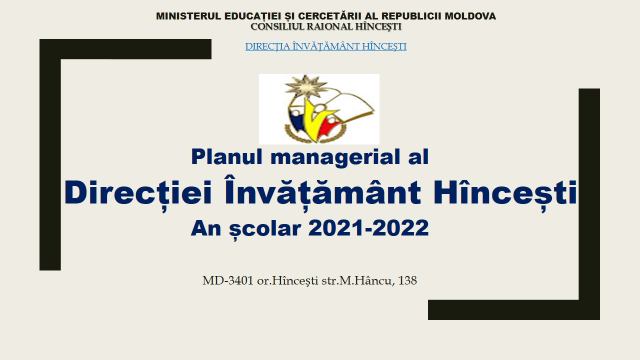 C U P R I N S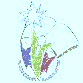 Rolul și atribuțiile Direcției Învățământ Hîncești....................................................................................................................   4 - 5Elemente de analiză și diagnoză utilizate în planificarea activității........................................................................................   5 - 9Analiza PESTE.........................................................................................................................................................   5 - 7Analiza SWOT..........................................................................................................................................................   7 - 9  Probleme identificate...............................................................................................................................................................    9Obiectivele generale și obiectivele specifice ale DÎ Hîncești în domeniul de referință.........................................................    10  Planul operațional...................................................................................................................................................................    10-53OG1 :Creșterea calității actului educațional și realizarea echității în educație prin implementarea/promovarea politicilor de stat ale Ministerului Educației și Cercetării la nivel local, prin proiectare, organizare, coordonare, evaluare și monitorizare a funcționării sistemului educațional din raionul Hîncești…………………………………………………………………………………………………….      10 - 24OG2 : Eficientizarea actului de evaluare și gestionare optimală a organizării și desfășurării sesiunii de examene 2022, în conformitate cu documentele reglatorii ……………………………………………………………………………………………………..      24 - 26OG3 : Stimularea excelenței în educație și sporirea accesului la o educație de calitate  prin învățare/formare permanentă ……………………………………………………………………………………………………………..      26 - 40OG4 : Promovarea educației incluzive prin eliminarea segregării și combaterea discriminării pe criterii etnice, de statut social și dizabilități………………………………………………………………………………………………..       40 - 45OG5: Gestionarea optimală a organizării și desfășurării odihnei copiilor în sezonul estival ………………………………………………………………………………………………………………………..      45 - 46OG6 : Armonizarea cadrului legislativ și respectarea legalității în susținerea tinerilor specialiști prin achitarea indemnizației unice și asigurarea unor facilități ……………………………………………………………………………………………………………..         46 - 47OG7 : Stimularea excelenței în educație prin promovarea copiilor cu aptitudini speciale ,valorificând competențele, implicându-i în procesul decizional, prin organizarea și desfășurarea activităților, ce asigură dezvoltarea personală și încrederea în sine………………………………………………………………………………………………………………………………….      47 - 51OG8 : Finanțarea eficientă a învățământului preuniversitar hînceștean. Asigurarea funcționalității transportului școlar în vederea optimizării accesului la studii a elevilor din localitățile arondate școlilor de circumscripție; Monitorizarea modului de gestionare , de modernizare și de dotare a bazei materiale și a infrastructurii instituțiilor de învățământ.…………………………..…………………………………………………………………………………………..      51 - 52OG9 : Promovarea culturii fizice și sportului; Promovarea sportului de performanță; Dezvoltarea spiritului de competiție și valorificarea modului sănătos de viață în rândul elevilor ……………………………………………………………………………………..      52 - 53Riscuri de implementare a Planului Managerial......................................................................................................................   53 -54Activitatea managerială operațională de monitorizare , îndrumare și analiză a procesului educațional.........................................................................................................................................................    54 - 56Anexa 1A. Planul evaluărilor externe ale instituțiilor și ale cadrelor de conducere din învățământul general pentru anul de studii 2021-2022........................................................................................................................................................  54 	Anexa 1B. Vizite de monitorizare...........................................................................................................................................  55	Anexa 1C. Inspecții de specialitate.........................................................................................................................................  56	Anexa 2. Ședințe ale Comisiei Raionale de atestare...............................................................................................................  56Ciclograma activității DÎ Hîncești pentru anul de studii 2021-2022.....................................................................................    56 - 57Nomenclatorul de informații și rapoarte , ce urmează a fi prezentate Direcției Învățământ pe parcursul anului de studii 2021-2022..................................................................................................................................................   58 - 61Rolul și atribuțiile DÎ HînceștiFiind o subdiviziune a Consiliului Raional Hîncești, Direcția Învățământ urmărește implementarea obiectivelor educaționale prevăzute în Codul Educației al Republicii Moldova, Hotărârea Guvernului nr.404 din 16.06.2015 ”Cu privire la aprobarea Regulamentului –cadru de organizare și funcționare a organului local de specialitate în domeniul învățământului și a structurii-tip a acestuia”, precum și de Regulamentul de organizare și funcționare a DÎ Hîncești, aprobat prin Decizia Consiliului Raional Hîncești.Direcția Învățământ Hîncești:Implementează și monitorizează politicile și strategiile MEC și cele la nivel local;Controlează aplicarea legislației și monitorizează calitatea activităților de predare-învățare și respectarea standardelor naționale /indicatorilor de performanță, prin inspecția școlară;Controlează, monitorizează și evaluează calitatea managementului instituțiilor de învățământ;Asigură, împreună cu APL(I), părinții, instituțiile de învățământ, școlarizarea elevilor și monitorizează participarea la ore a acestora pe durata învățământului obligatoriu;Coordonează admiterea în licee, evaluările naționale și concursurile școlare la nivel local;Mediază conflictele și litigiile survenite între APL(I)  și instituțiile de învățământ;Monitorizează implementarea programelor naționale inițiate de MEC pe aria raionului, precum și a proiectelor derulate de instituțiile de învățământ;Coordonează și controlează activitățile unităților conexe ale MEC;Acordă consiliere și asistență  instituțiilor de învățământ în gestionarea resurselor umane și a posturilor didactice la nivelul raionului;Monitorizează activitățile de constituire  și de vacantare a posturilor didactice din instituțiile de învățământ;Organizează concursul de ocupare a funcției de director în instituțiile cu locul declarat vacant;Asigură funcționarea eficientă a rețelei instituțiilor de învățământ general în baza indicatorilor de eficacitate, eficiență și performanță;Susține și încurajează participarea elevilor la concursuri și olimpiade școlare;Adoptă decizii privind optimizarea și dezvoltarea rețelei instituțiilor de învățământ din raion, în baza indicatorilor de eficacitate, eficiență și performanță;Delimitează districtele școlare ale instituțiilor de învățământ general;Asigură transportarea gratuită a elevilor și cadrelor didactice la și de la instituțiile de învățământ în localitățile instituțiile cărora au fost arondate.VIZIUNEA	Direcția Învățământ Hîncești se constituie ca o organizație complexă și modernă, care își propune să dezvolte la nivelul raionului un sistem educațional de formare atractiv, inovativ, accesibil, flexibil și relevant în raport cu cerințele mediului socio-economic, cultural și sportiv.MISIUNEA DIRECȚIEI ÎNVĂȚĂMÂNT HÎNCEȘTI	Având în vedere că educaţia este un factor strategic pentru viitorul Republicii Moldova, Direcția Învățământ Hîncești este o instituţie publică a cărei misiune este de a integra învăţământul hînceștean într-o paradigmă modernă, prin asigurarea unui cadru stimulativ, propice desfăşurării unui  învăţământ de calitate şi prin valorificarea superioară a propriilor resurse umane şi materiale, în vederea consolidării rolului  instituţiei  de educaţie şi învăţământ şi a realizării unei „şcoli altfel” pentru cariera profesională şi pentru viaţă. Direcția Învățământ Hîncești îşi propune ca, prin responsabilizare, profesionalism, performanţă maximă, obiectivitate şi corectitudine, să ofere pe termen lung un sistem educaţional accesibil, coerent, atractiv, incluziv şi relevant pentru beneficiari, orientat, în special, spre carieră şi inovaţie, realizând o comunicare transparentă cu partenerii educaţionali şi sociali.În scopul implementării acestor prevederi, Direcția Învățământ Hîncești a realizat o analiză SWOT elocventă, pertinentă a sistemului educațional la sfârșitul anului școlar 2020-2021 pentru a stabili obiectivele pentru anul școlar 2021-2022 în concordanță cu prioritățile , direcțiile și strategia Ministerului Educației și Cercetării, privind asigurarea calității și accesului la educație pentru toți copiii din teritoriul administrat, precum și prin compatibilizarea ofertei de formare cu necesitățile la nivel local.      Elemente de analiză și diagnoză utilizate în planificarea activitățiiAnaliza PESTEPROBLEME IDENTIFICATE: 1. Insuficiența cadrelor didactice calificate; 2. Număr suficient de mare al cadrelor didactice neimunizate, cu risc de abandon al procesului de învățământ;3. Dezinteresul cadrelor didactice şi manageriale pentru creşterea profesională; 4. Incapacitatea financiară de asigurare a dezvoltării instituționale, ca rezultat al scăderii numărului de copii din școală;5. Dificultăți esențiale în reorganizarea, optimizarea cheltuielilor în instituțiile mici; 6. Dezinteres și reticență față de procesul de atestare, mai cu seamă pentru gradul UNU și SUPERIOR, grad managerial;7. Dificultăți în organizarea concursurilor pentru ocuparea funcțiilor manageriale în instituțiile educaționale;8. Dificultăți de consiliere psihologică și logopedică a elevilor, create de lipsa psihologilor/logopezilor solicitați în instituțiile educaționale; 9. Dificultăți în organizarea și desfășurarea procesului educațional la distanță(lipsa conexiunii la internet, a mijloacelor informaționale).Obiective generale (corelate cu direcțiile și obiectivele strategice ale DÎ în domeniul de referință): OG1 - Creșterea calității actului educațional și realizarea echității în educație prin implementarea/promovarea politicilor de stat ale Ministerului Educației și Cercetării la nivel local prin proiectare, organizare, coordonare, evaluare și monitorizare a funcționării sistemului educațional din raionul HînceștiOG2 – Eficientizarea actului de evaluare și gestionare optimală a organizării și desfășurării sesiunii de examene 2022, în conformitate cu documentele reglatoriiOG3 – Stimularea excelenței în educație și sporirea accesului la o educație de calitate prin învățare/formare permanentă OG4 – Promovarea educației incluzive prin eliminarea segregării și combaterea discriminării pe criterii etnice, de statut social și dizabilitățiOG5 – Gestionare optimală a organizării și desfășurării  odihnei copiilor în sezonul estivalOG6 – Armonizarea cadrului legislativ și respectarea legalității în susținerea tinerilor specialiști prin achitarea indemnizației unice și asigurarea unor facilitățiOG7 – Stimularea excelenței în educație prin promovarea copiilor cu aptitudini speciale, valorificând competențele, implicându-i în procesul decizional, prin organizarea și desfășurarea activităților, ce asigură dezvoltarea personală și încrederea în sineOG8 – Finanțarea eficientă a învățământului preuniversitar hînceștean. Asigurarea funcționalității transportului școlar în vederea optimizării accesului la studii a elevilor din localitățile arondate școlilor de circumscripție; Monitorizarea modului de gestionare, de modernizare și de dotare a bazei materiale și a infrastructurii instituțiilor de învățământ.OG9 - Promovarea culturii fizice și sportului; Promovarea sportului de performanță; Dezvoltarea spiritului de competiție și valorificarea modului sănătos de viață în rândul elevilorACTIVITATEA  MANAGERIALĂ  OPERAȚIONALĂ  DE  MONITORIZARE, ÎNDRUMARE ȘI ANALIZĂ  A PROCESULUI  EDUCAȚIONALAnexa 1A. Planul evaluărilor externe ale instituțiilor și ale cadrelor de conducere din învățământul general pentru anul de studii 2021-2022Anexa 1B.Vizite de monitorizareAnexa 1C. Inspecții de specialitate Anexa 2.Ședințe ale Comisiei Raionale de atestareCICLOGRAMA  ACTIVITĂŢII  DÎ  HÎNCEŞTI  PENTRU  ANUL  DE STUDII  2021-2022NOTĂ: Zilele metodice nu sunt zile libere (de odihnă)NOMENCLATORUL DE INFORMAŢII ŞI RAPOARTE, CE URMEAZĂ A FI PREZENTATE Direcției Învățământ pe parcursul anului de studii  2021-2022Domeniul de analiză:Contextul economicindicatorii economici ai raionului sunt sub nivelul așteptărilor;alocarea surselor financiare pentru renovarea/construcţia blocurilor sanitare în 3 instituții educaționale (GM”A.Donici”, GM Onești, GMG ”V.Movileanu”),  conform Deciziei Consiliului Raional nr.01/03 din  26 martie 2021;alocarea surselor financiare pentru lucrări de reparaţie/ reconstrucţie/ construcţie/ amenajarea teritoriului sau dotare în 24 IET, bani acordaţi de Guvernul României; s-a finalizat Proiectul ”Reforma învățământului în Moldova” în LT”Șt.Holban”, finanțat de Banca Mondială în sumă de 17,0 milioane lei;deficit bugetar în instituţiile:  LT ”D.Cantemir”, GM ”M.Viteazul”, GM Boghiceni, GM Bălceana, GM Drăgușenii Noi, GM ”A.Plămădeală”, GM Caracui, GM Cățăleni, GM”C.Radu”, GM Mereșeni, GM”S.Andreev”, GM Voinescu,  GM Pașcani, GM Tălăiești, GMG ”K.Evteeva”, GM Logănești,  ȘPG Fîrlădeni, ȘPG Horjești; dificultăți de implementare a politicilor de incluziune educațională în IET;alimentarea a 100% elevi din învăţământul primar (4000 de elevi), dificultăți în organizarea alimentării copiilor cu CES, a copiilor din localitățile arondate școlilor de circumscripție.Domeniul de analiză: Contextul socialmigrația excesivă a populației și impactul ei negativ asupra procesului educațional;indicatori demografici în continuă scădere cu impact negativ asupra rețelei școlare și a bugetului instituțiilor;indicatori de șomaj în creștere;indiferența părinților față de educația copiilor;rata în creștere a copiilor în situație de risc;micşorarea numărului de elevi din instituţiile şcolare și influența acestui proces asupra rețelei școlare;suport acordat copiilor cu CES;asigurarea serviciilor de transport în instituțiile de circumscripție;insuficiența cadrelor didactice la mai multe discipline școlare;indiferența tinerilor pedagogi pentru angajare în sistem.Domeniul de analiză: Contextul tehnologic  dotarea celor 46 de instituţii de învăţământ cu 840 de calculatoare, 1017 laptopuri, 138 tablete, dintre care - utilizate de către elevi 690 computere,751 laptopuri,136 tablete; de către cadrele didactice –19 calculatoare, 266 laptopuri, 2 tablete, calculatoare din cadrul bibliotecilor – 46, în scopuri administrative – 85; dispun de pagini facebook toate instituțiile de învățământ preșcolar, primar, gimnazial, liceal;dotare bună a instituțiilor școlare cu TIC: 34 de instituţii şcolare din 46 dispun de calculatoare/laptopuri în fiecare sală de clasă și sunt conectate la internet;23 de instituții sunt asigurate cu 54 de table interactive; dispun de tablete pentru elevi toate instituțiile şcolare, în total 136 de tablete;existența Clasei viitorului  în LT ”Șt.Holban” -  25 de tablete, 65 calculatoare în școală, 16 proiectoare în săli de clasă, 10 ecrane, 10 imprimante, 3 table interactive; LT ”M.Sadoveanu”.10 instituții dețin 67 de seturi de roboței care implementează proiectul educațional ”Robotica”;utilizarea eficientă a tabletelor în cadrul lecțiilor în clasa I-âi;510 clase (89,16%) sunt asigurate cu calculator/laptop;pregătirea insistentă prin Programul de Alfabetizare digitală a cadrelor didactice fără competențe digitale și cursuri de instruire avansată pentru cei cu competențe inițiale;Raportul instrument digital - elev în raionul nostru este unul care nu avantajează sistemul educațional:6,76 în liceele raionului, 5,91 în gimnazii, 5,0 în școlile primare –grădinițe.Domeniul de analiză:Contextul ecologicmajoritatea instituțiilor educaţionale(44) dispun de blocuri sanitare;condițiile de sanitărie sunt monitorizate în permanenţă de instituțiile specializate;calitatea apei potabile utilizată în instituțiile educaționale este periodic verificată de Centrul de Sănătate Publică, ANSA;starea igienico-sanitară a instituțiilor educaționale este bună;în mai multe instituții școlare predarea disciplinelor opționale include educația ecologică și educația pentru sănătate;fiecare instituţie educaţională este implicată cel puţin de două ori pe an în activităţi, ce au impact ecologic:”Un arbore pentru dăinuirea noastră”(plantarea arborilor, acţiuni de înverzire a localităţii), acţiuni de salubrizare;instituțiile educaționale sunt implicate în proiecte educaționale școlare cu subiect ecologic.ANALIZA SWOTAsigurarea eficientă a funcționalității celor 46 de instituții de învățământ primar, gimnazial, liceal și 43 de instituții de învățământ preșcolar;Angajare plenară a specialiștilor Direcției Învățământ în monitorizarea activității instituțiilor educaționale din raion;Implicarea conducătorilor instituţiilor educaționale în procesul decizional al domeniului;Desfășurarea sistematică a ședințelor Consiliilor de administrație și consultativ;Desfășurarea sistematică (lunară) a ședințelor de informare, orientate spre eficientizarea organizării activității manageriale;Forme diverse de activitate la nivel de instituții (LT ”M.Sadoveanu”, LT ”M.Eminescu”, LT ”Șt.Holban” cu elevii dotați);Implicarea comitetelor de părinți, a comunităţii locale în activitatea instituțiilor educaționale;Activități sistematice de informare eficientă, formare continuă pe domeniul de elaborare a PEI-lui, elaborarea testelor conform curriculumului modificat sau adaptat;Asigurarea funcționalității celor 35 de Centre de Resurse pentru copiii cu Cerințe Educaționale Speciale;Înregistrarea progreselor la copiii cu cerințe educaționale speciale, urmarea implicării active a cadrelor didactice;Aplicabilitatea Metodologiei de evaluare complexă a copiilor din instituțiile de educație timpurie; Condiții optime asigurate pentru incluziunea copiilor cu dizabilităţi în instituţiile:LT ”Universum”, GM ”C.Radu”, LT”M.Sadoveanu”, LT”Șt.Holban”, GM Drăgușenii Noi, GM Bobeica, GM Dancu; Competență în diseminarea bunelor practici a angajaților din instituţiile: LT ”Universum”, GM”C.Radu”, GM Dancu, GM Bobeica, referitor la incluziunea copiilor;Asigurarea permanenă a condițiilor de infrastructură și dotare a instituțiilor educaționale;Elaborarea de către MEC a reperelor metodologice privind organizarea procesului educațional în condițiile învățării mixte în contextul epidemiologic de COVID-19 pentru instituțiile de învățământ primar, gimnazial și liceal;Parteneriat eficient DÎ - Asistenţa Socială şi Protecţie a Familiei, ONG, Inspectoratul de Poliţie;Implicare activă a părinţilor în activitatea instituției şcolare, cu dezbaterea şi identificarea problemelor;Funcţionalitatea site-ului DÎ, prin intermediul căruia sunt diseminate diferite informații, asigurându-se astfel transparența procesului decizional;Respectarea conformă a Regulamentului cu privire la examenele de absolvire a gimnaziului şi a Regulamentului cu privire la examenul naţional de bacalaureat;Asigurarea suficientă cu tehnică de calcul a tuturor instituțiilor de învățământ general;Prezența documentului reglator-Instrucțiunea cu privire la managementul temelor pentru acasă.Învățământul online-proces educațional desfășurat cu multe abateri;Număr mare de elevi necopacitați pentru desfășurarea procesului educațional online;Discrepanță între notele anuale și notele la examene, ca rezultat al lipsei de exigență în procesul de evaluare; Rata constantă a absenteismului școlar la toate treptele de școlaritate; Dificultăţi în asigurarea cu cadre didactice pentru mai multe discipline școlare: învățământ preșcolar, matematică, învăţământ primar, limbi străine, fizică, informatică etc;Dificultăți în asigurarea eficientă a procesului educațional la disciplinele opționale;Dificultăţi în elaborarea orarului în corespundere cu cerinţele Planului-cadru; Activitatea superficială a multor Comisii metodice din instituţiile educaţionale, precum și a CMI; Reticența unor cadre didactice și manageriale în implementarea politicilor educației incluzive;Monitorizarea insuficientă din partea administrațiilor școlare a implementării calitative a planului-cadru; Dificultăţi în desfăşurarea concursurilor pentru ocuparea funcţiei de director în instituțiile educaționale; Părinţi indiferenţi faţă de rezultatele şcolare ale copilului;Lipsa motivației școlare, dezinteres pentru studii; Insuficiența cadrelor didactice la disciplinele: matematica, limba română, limba engleză, informatică, fizică;Îmbătrânirea cadrelor didactice: vârsta medie a pedagogilor este de 52,5 ani;Dezinteres pentru studii universitare şi postuniversitare a personalului didactic din instituţiile preşcolare.OportunitățiRiscuriAsistență  metodologică consecventă  din partea MEC;Suport și îndrumare metodologică asigurată de Consiliul raional Hîncești; Deschidere și dialog constructiv oferit de MEC;Formarea și dezvoltarea cadrelor didactice și manageriale din IET; Varietatea proiectelor promovate de Ministerul Educaţiei și Cercetării, precum și de ONG –urile orientate spre dezvoltarea profesională a cadrelor didactice; Cunoașterea și aplicarea prevederilor metodologiilor naționale privind cultura organizațională a politicii incluzive;Programe de recalificare oferite cadrelor didactice de IŞE, Pro Didactica etc;Elaborarea de către MEC a curricula pentru disciplinele opţionale; Prezența unui nomenclator nou de documentație școlară, noi reglementări pentru organizarea procesului de atestare a cadrelor didactice, a repartizării timpului de muncă;Suport metodologic și consiliere periodică oferită de Direcția de Asigurare a Alimentelor;  Identificarea altor surse financiare pentru dotarea cabinetelor.Abandonul posturilor didactice în sistemul educațional;Lipsa specialiştilor nu va permite predarea calitativă a tuturor disciplinelor;Abandonul şi absenteismul şcolar influențează analfabetismul și neșcolarizarea;Imposibilitatea organizării procesului de admitere regulamentară în liceele raionului din cauza numărului mic de abiturienţi; Predarea disciplinelor şcolare de către nespecialişti;Rata în creștere a pedagogilor necalificați în instituțiile educaționale;Predarea unor discipline de către un singur cadru didactic în mai multe instituţii; Predarea unor discipline de către cadre didactice pensionare în majoritatea instituţiilor; Imposibilitatea de asigurare a condițiilor de ”școală mai bună” pentru şcolile de circumscripţie;Riscul de majorare a localităților în care lipsesc instituțiile educaționale; Tineri neimplicaţi în viaţa socială, indiferență și conservatism; Instabilitate economică și socială;Creșterea criminalității în rândul tinerilor;Creșterea numărului adolescentelor care duc viață în concubinaj.PLANUL OPERAȚIONALPLANUL OPERAȚIONALPLANUL OPERAȚIONALPLANUL OPERAȚIONALPLANUL OPERAȚIONALPLANUL OPERAȚIONALPLANUL OPERAȚIONALPLANUL OPERAȚIONALPLANUL OPERAȚIONALPLANUL OPERAȚIONALPLANUL OPERAȚIONALPLANUL OPERAȚIONALPLANUL OPERAȚIONALPLANUL OPERAȚIONALPLANUL OPERAȚIONALPLANUL OPERAȚIONALPLANUL OPERAȚIONALNr.Activități programateActivități programateActivități programateActivități programateActivități programateActivități programateActivități programateTermen de realizareTermen de realizareTermen de realizareTermen de realizareResponsabiliResponsabiliResponsabiliIndicatori de rezultatIndicatori de rezultatICodul: 00005/00060(Aparatul DÎ)Codul: 00005/00060(Aparatul DÎ)Codul: 00005/00060(Aparatul DÎ)Alocațiile bugetare: Plan aprobat pentru anul 2021 – 2770,0 mii lei; Precizat -  2799,4 mii lei; Executat la 30.06.2021 – 1073,4 mii lei( 38% )Alocațiile bugetare: Plan aprobat pentru anul 2021 – 2770,0 mii lei; Precizat -  2799,4 mii lei; Executat la 30.06.2021 – 1073,4 mii lei( 38% )Alocațiile bugetare: Plan aprobat pentru anul 2021 – 2770,0 mii lei; Precizat -  2799,4 mii lei; Executat la 30.06.2021 – 1073,4 mii lei( 38% )Alocațiile bugetare: Plan aprobat pentru anul 2021 – 2770,0 mii lei; Precizat -  2799,4 mii lei; Executat la 30.06.2021 – 1073,4 mii lei( 38% )Alocațiile bugetare: Plan aprobat pentru anul 2021 – 2770,0 mii lei; Precizat -  2799,4 mii lei; Executat la 30.06.2021 – 1073,4 mii lei( 38% )Alocațiile bugetare: Plan aprobat pentru anul 2021 – 2770,0 mii lei; Precizat -  2799,4 mii lei; Executat la 30.06.2021 – 1073,4 mii lei( 38% )Alocațiile bugetare: Plan aprobat pentru anul 2021 – 2770,0 mii lei; Precizat -  2799,4 mii lei; Executat la 30.06.2021 – 1073,4 mii lei( 38% )Alocațiile bugetare: Plan aprobat pentru anul 2021 – 2770,0 mii lei; Precizat -  2799,4 mii lei; Executat la 30.06.2021 – 1073,4 mii lei( 38% )Alocațiile bugetare: Plan aprobat pentru anul 2021 – 2770,0 mii lei; Precizat -  2799,4 mii lei; Executat la 30.06.2021 – 1073,4 mii lei( 38% )Alocațiile bugetare: Plan aprobat pentru anul 2021 – 2770,0 mii lei; Precizat -  2799,4 mii lei; Executat la 30.06.2021 – 1073,4 mii lei( 38% )Alocațiile bugetare: Plan aprobat pentru anul 2021 – 2770,0 mii lei; Precizat -  2799,4 mii lei; Executat la 30.06.2021 – 1073,4 mii lei( 38% )Alocațiile bugetare: Plan aprobat pentru anul 2021 – 2770,0 mii lei; Precizat -  2799,4 mii lei; Executat la 30.06.2021 – 1073,4 mii lei( 38% )Alocațiile bugetare: Plan aprobat pentru anul 2021 – 2770,0 mii lei; Precizat -  2799,4 mii lei; Executat la 30.06.2021 – 1073,4 mii lei( 38% )Obiectiv general nr.1: Creșterea calității actului educațional și realizarea echității în educație prin implementarea/promovarea politicilor de stat ale Ministerului Educației și Cercetării la nivel local, prin proiectare, organizare, coordonare, evaluare și monitorizare a funcționării sistemului educațional din raionul HînceștiObiectiv general nr.1: Creșterea calității actului educațional și realizarea echității în educație prin implementarea/promovarea politicilor de stat ale Ministerului Educației și Cercetării la nivel local, prin proiectare, organizare, coordonare, evaluare și monitorizare a funcționării sistemului educațional din raionul HînceștiObiectiv general nr.1: Creșterea calității actului educațional și realizarea echității în educație prin implementarea/promovarea politicilor de stat ale Ministerului Educației și Cercetării la nivel local, prin proiectare, organizare, coordonare, evaluare și monitorizare a funcționării sistemului educațional din raionul HînceștiObiectiv general nr.1: Creșterea calității actului educațional și realizarea echității în educație prin implementarea/promovarea politicilor de stat ale Ministerului Educației și Cercetării la nivel local, prin proiectare, organizare, coordonare, evaluare și monitorizare a funcționării sistemului educațional din raionul HînceștiObiectiv general nr.1: Creșterea calității actului educațional și realizarea echității în educație prin implementarea/promovarea politicilor de stat ale Ministerului Educației și Cercetării la nivel local, prin proiectare, organizare, coordonare, evaluare și monitorizare a funcționării sistemului educațional din raionul HînceștiObiectiv general nr.1: Creșterea calității actului educațional și realizarea echității în educație prin implementarea/promovarea politicilor de stat ale Ministerului Educației și Cercetării la nivel local, prin proiectare, organizare, coordonare, evaluare și monitorizare a funcționării sistemului educațional din raionul HînceștiObiectiv general nr.1: Creșterea calității actului educațional și realizarea echității în educație prin implementarea/promovarea politicilor de stat ale Ministerului Educației și Cercetării la nivel local, prin proiectare, organizare, coordonare, evaluare și monitorizare a funcționării sistemului educațional din raionul HînceștiObiectiv general nr.1: Creșterea calității actului educațional și realizarea echității în educație prin implementarea/promovarea politicilor de stat ale Ministerului Educației și Cercetării la nivel local, prin proiectare, organizare, coordonare, evaluare și monitorizare a funcționării sistemului educațional din raionul HînceștiObiectiv general nr.1: Creșterea calității actului educațional și realizarea echității în educație prin implementarea/promovarea politicilor de stat ale Ministerului Educației și Cercetării la nivel local, prin proiectare, organizare, coordonare, evaluare și monitorizare a funcționării sistemului educațional din raionul HînceștiObiectiv general nr.1: Creșterea calității actului educațional și realizarea echității în educație prin implementarea/promovarea politicilor de stat ale Ministerului Educației și Cercetării la nivel local, prin proiectare, organizare, coordonare, evaluare și monitorizare a funcționării sistemului educațional din raionul HînceștiObiectiv general nr.1: Creșterea calității actului educațional și realizarea echității în educație prin implementarea/promovarea politicilor de stat ale Ministerului Educației și Cercetării la nivel local, prin proiectare, organizare, coordonare, evaluare și monitorizare a funcționării sistemului educațional din raionul HînceștiObiectiv general nr.1: Creșterea calității actului educațional și realizarea echității în educație prin implementarea/promovarea politicilor de stat ale Ministerului Educației și Cercetării la nivel local, prin proiectare, organizare, coordonare, evaluare și monitorizare a funcționării sistemului educațional din raionul HînceștiObiectiv general nr.1: Creșterea calității actului educațional și realizarea echității în educație prin implementarea/promovarea politicilor de stat ale Ministerului Educației și Cercetării la nivel local, prin proiectare, organizare, coordonare, evaluare și monitorizare a funcționării sistemului educațional din raionul HînceștiObiectiv general nr.1: Creșterea calității actului educațional și realizarea echității în educație prin implementarea/promovarea politicilor de stat ale Ministerului Educației și Cercetării la nivel local, prin proiectare, organizare, coordonare, evaluare și monitorizare a funcționării sistemului educațional din raionul HînceștiObiectiv general nr.1: Creșterea calității actului educațional și realizarea echității în educație prin implementarea/promovarea politicilor de stat ale Ministerului Educației și Cercetării la nivel local, prin proiectare, organizare, coordonare, evaluare și monitorizare a funcționării sistemului educațional din raionul HînceștiObiectiv general nr.1: Creșterea calității actului educațional și realizarea echității în educație prin implementarea/promovarea politicilor de stat ale Ministerului Educației și Cercetării la nivel local, prin proiectare, organizare, coordonare, evaluare și monitorizare a funcționării sistemului educațional din raionul HînceștiObiectiv general nr.1: Creșterea calității actului educațional și realizarea echității în educație prin implementarea/promovarea politicilor de stat ale Ministerului Educației și Cercetării la nivel local, prin proiectare, organizare, coordonare, evaluare și monitorizare a funcționării sistemului educațional din raionul HînceștiRezultate scontate: Promovarea politicilor de școlarizare obligatorie a copiilor cu vârsta 7-16 ani și prevenirea abandonului școlar în  7 licee(LT), 31 gimnazii(GM), 5 Complexe Educaționale GMGrădinițe(CE GMG), 3 școli primare - grădinițe(ȘPG); Demararea anului de studii 2021-2022 în contextul epidemiologic COVID-19; Asigurarea accesului la o educație de calitate pentru fiecare copil, inclusiv pentru persoanele cu cerințe educaționale speciale; Monitorizarea implementării Curricula în învățământul general; Rețea școlară elaborată conform actelor reglatorii, asigurând criteriile de eficiență; Valorificarea optimă a resurselor financiare alocate din FEI și din componenta raională; Respectarea Instrucțiunii privind organizarea alimentației copiilor și elevilor; Asigurarea protecției vieții și sănătății copiilor; Monitorizarea proceselor de implementare a politicilor educaționale ale MEC; Asigurarea funcționalității optime a organelor consultative și administrative din cadrul Direcției Învățământ(DÎ).Rezultate scontate: Promovarea politicilor de școlarizare obligatorie a copiilor cu vârsta 7-16 ani și prevenirea abandonului școlar în  7 licee(LT), 31 gimnazii(GM), 5 Complexe Educaționale GMGrădinițe(CE GMG), 3 școli primare - grădinițe(ȘPG); Demararea anului de studii 2021-2022 în contextul epidemiologic COVID-19; Asigurarea accesului la o educație de calitate pentru fiecare copil, inclusiv pentru persoanele cu cerințe educaționale speciale; Monitorizarea implementării Curricula în învățământul general; Rețea școlară elaborată conform actelor reglatorii, asigurând criteriile de eficiență; Valorificarea optimă a resurselor financiare alocate din FEI și din componenta raională; Respectarea Instrucțiunii privind organizarea alimentației copiilor și elevilor; Asigurarea protecției vieții și sănătății copiilor; Monitorizarea proceselor de implementare a politicilor educaționale ale MEC; Asigurarea funcționalității optime a organelor consultative și administrative din cadrul Direcției Învățământ(DÎ).Rezultate scontate: Promovarea politicilor de școlarizare obligatorie a copiilor cu vârsta 7-16 ani și prevenirea abandonului școlar în  7 licee(LT), 31 gimnazii(GM), 5 Complexe Educaționale GMGrădinițe(CE GMG), 3 școli primare - grădinițe(ȘPG); Demararea anului de studii 2021-2022 în contextul epidemiologic COVID-19; Asigurarea accesului la o educație de calitate pentru fiecare copil, inclusiv pentru persoanele cu cerințe educaționale speciale; Monitorizarea implementării Curricula în învățământul general; Rețea școlară elaborată conform actelor reglatorii, asigurând criteriile de eficiență; Valorificarea optimă a resurselor financiare alocate din FEI și din componenta raională; Respectarea Instrucțiunii privind organizarea alimentației copiilor și elevilor; Asigurarea protecției vieții și sănătății copiilor; Monitorizarea proceselor de implementare a politicilor educaționale ale MEC; Asigurarea funcționalității optime a organelor consultative și administrative din cadrul Direcției Învățământ(DÎ).Rezultate scontate: Promovarea politicilor de școlarizare obligatorie a copiilor cu vârsta 7-16 ani și prevenirea abandonului școlar în  7 licee(LT), 31 gimnazii(GM), 5 Complexe Educaționale GMGrădinițe(CE GMG), 3 școli primare - grădinițe(ȘPG); Demararea anului de studii 2021-2022 în contextul epidemiologic COVID-19; Asigurarea accesului la o educație de calitate pentru fiecare copil, inclusiv pentru persoanele cu cerințe educaționale speciale; Monitorizarea implementării Curricula în învățământul general; Rețea școlară elaborată conform actelor reglatorii, asigurând criteriile de eficiență; Valorificarea optimă a resurselor financiare alocate din FEI și din componenta raională; Respectarea Instrucțiunii privind organizarea alimentației copiilor și elevilor; Asigurarea protecției vieții și sănătății copiilor; Monitorizarea proceselor de implementare a politicilor educaționale ale MEC; Asigurarea funcționalității optime a organelor consultative și administrative din cadrul Direcției Învățământ(DÎ).Rezultate scontate: Promovarea politicilor de școlarizare obligatorie a copiilor cu vârsta 7-16 ani și prevenirea abandonului școlar în  7 licee(LT), 31 gimnazii(GM), 5 Complexe Educaționale GMGrădinițe(CE GMG), 3 școli primare - grădinițe(ȘPG); Demararea anului de studii 2021-2022 în contextul epidemiologic COVID-19; Asigurarea accesului la o educație de calitate pentru fiecare copil, inclusiv pentru persoanele cu cerințe educaționale speciale; Monitorizarea implementării Curricula în învățământul general; Rețea școlară elaborată conform actelor reglatorii, asigurând criteriile de eficiență; Valorificarea optimă a resurselor financiare alocate din FEI și din componenta raională; Respectarea Instrucțiunii privind organizarea alimentației copiilor și elevilor; Asigurarea protecției vieții și sănătății copiilor; Monitorizarea proceselor de implementare a politicilor educaționale ale MEC; Asigurarea funcționalității optime a organelor consultative și administrative din cadrul Direcției Învățământ(DÎ).Rezultate scontate: Promovarea politicilor de școlarizare obligatorie a copiilor cu vârsta 7-16 ani și prevenirea abandonului școlar în  7 licee(LT), 31 gimnazii(GM), 5 Complexe Educaționale GMGrădinițe(CE GMG), 3 școli primare - grădinițe(ȘPG); Demararea anului de studii 2021-2022 în contextul epidemiologic COVID-19; Asigurarea accesului la o educație de calitate pentru fiecare copil, inclusiv pentru persoanele cu cerințe educaționale speciale; Monitorizarea implementării Curricula în învățământul general; Rețea școlară elaborată conform actelor reglatorii, asigurând criteriile de eficiență; Valorificarea optimă a resurselor financiare alocate din FEI și din componenta raională; Respectarea Instrucțiunii privind organizarea alimentației copiilor și elevilor; Asigurarea protecției vieții și sănătății copiilor; Monitorizarea proceselor de implementare a politicilor educaționale ale MEC; Asigurarea funcționalității optime a organelor consultative și administrative din cadrul Direcției Învățământ(DÎ).Rezultate scontate: Promovarea politicilor de școlarizare obligatorie a copiilor cu vârsta 7-16 ani și prevenirea abandonului școlar în  7 licee(LT), 31 gimnazii(GM), 5 Complexe Educaționale GMGrădinițe(CE GMG), 3 școli primare - grădinițe(ȘPG); Demararea anului de studii 2021-2022 în contextul epidemiologic COVID-19; Asigurarea accesului la o educație de calitate pentru fiecare copil, inclusiv pentru persoanele cu cerințe educaționale speciale; Monitorizarea implementării Curricula în învățământul general; Rețea școlară elaborată conform actelor reglatorii, asigurând criteriile de eficiență; Valorificarea optimă a resurselor financiare alocate din FEI și din componenta raională; Respectarea Instrucțiunii privind organizarea alimentației copiilor și elevilor; Asigurarea protecției vieții și sănătății copiilor; Monitorizarea proceselor de implementare a politicilor educaționale ale MEC; Asigurarea funcționalității optime a organelor consultative și administrative din cadrul Direcției Învățământ(DÎ).Rezultate scontate: Promovarea politicilor de școlarizare obligatorie a copiilor cu vârsta 7-16 ani și prevenirea abandonului școlar în  7 licee(LT), 31 gimnazii(GM), 5 Complexe Educaționale GMGrădinițe(CE GMG), 3 școli primare - grădinițe(ȘPG); Demararea anului de studii 2021-2022 în contextul epidemiologic COVID-19; Asigurarea accesului la o educație de calitate pentru fiecare copil, inclusiv pentru persoanele cu cerințe educaționale speciale; Monitorizarea implementării Curricula în învățământul general; Rețea școlară elaborată conform actelor reglatorii, asigurând criteriile de eficiență; Valorificarea optimă a resurselor financiare alocate din FEI și din componenta raională; Respectarea Instrucțiunii privind organizarea alimentației copiilor și elevilor; Asigurarea protecției vieții și sănătății copiilor; Monitorizarea proceselor de implementare a politicilor educaționale ale MEC; Asigurarea funcționalității optime a organelor consultative și administrative din cadrul Direcției Învățământ(DÎ).Rezultate scontate: Promovarea politicilor de școlarizare obligatorie a copiilor cu vârsta 7-16 ani și prevenirea abandonului școlar în  7 licee(LT), 31 gimnazii(GM), 5 Complexe Educaționale GMGrădinițe(CE GMG), 3 școli primare - grădinițe(ȘPG); Demararea anului de studii 2021-2022 în contextul epidemiologic COVID-19; Asigurarea accesului la o educație de calitate pentru fiecare copil, inclusiv pentru persoanele cu cerințe educaționale speciale; Monitorizarea implementării Curricula în învățământul general; Rețea școlară elaborată conform actelor reglatorii, asigurând criteriile de eficiență; Valorificarea optimă a resurselor financiare alocate din FEI și din componenta raională; Respectarea Instrucțiunii privind organizarea alimentației copiilor și elevilor; Asigurarea protecției vieții și sănătății copiilor; Monitorizarea proceselor de implementare a politicilor educaționale ale MEC; Asigurarea funcționalității optime a organelor consultative și administrative din cadrul Direcției Învățământ(DÎ).Rezultate scontate: Promovarea politicilor de școlarizare obligatorie a copiilor cu vârsta 7-16 ani și prevenirea abandonului școlar în  7 licee(LT), 31 gimnazii(GM), 5 Complexe Educaționale GMGrădinițe(CE GMG), 3 școli primare - grădinițe(ȘPG); Demararea anului de studii 2021-2022 în contextul epidemiologic COVID-19; Asigurarea accesului la o educație de calitate pentru fiecare copil, inclusiv pentru persoanele cu cerințe educaționale speciale; Monitorizarea implementării Curricula în învățământul general; Rețea școlară elaborată conform actelor reglatorii, asigurând criteriile de eficiență; Valorificarea optimă a resurselor financiare alocate din FEI și din componenta raională; Respectarea Instrucțiunii privind organizarea alimentației copiilor și elevilor; Asigurarea protecției vieții și sănătății copiilor; Monitorizarea proceselor de implementare a politicilor educaționale ale MEC; Asigurarea funcționalității optime a organelor consultative și administrative din cadrul Direcției Învățământ(DÎ).Rezultate scontate: Promovarea politicilor de școlarizare obligatorie a copiilor cu vârsta 7-16 ani și prevenirea abandonului școlar în  7 licee(LT), 31 gimnazii(GM), 5 Complexe Educaționale GMGrădinițe(CE GMG), 3 școli primare - grădinițe(ȘPG); Demararea anului de studii 2021-2022 în contextul epidemiologic COVID-19; Asigurarea accesului la o educație de calitate pentru fiecare copil, inclusiv pentru persoanele cu cerințe educaționale speciale; Monitorizarea implementării Curricula în învățământul general; Rețea școlară elaborată conform actelor reglatorii, asigurând criteriile de eficiență; Valorificarea optimă a resurselor financiare alocate din FEI și din componenta raională; Respectarea Instrucțiunii privind organizarea alimentației copiilor și elevilor; Asigurarea protecției vieții și sănătății copiilor; Monitorizarea proceselor de implementare a politicilor educaționale ale MEC; Asigurarea funcționalității optime a organelor consultative și administrative din cadrul Direcției Învățământ(DÎ).Rezultate scontate: Promovarea politicilor de școlarizare obligatorie a copiilor cu vârsta 7-16 ani și prevenirea abandonului școlar în  7 licee(LT), 31 gimnazii(GM), 5 Complexe Educaționale GMGrădinițe(CE GMG), 3 școli primare - grădinițe(ȘPG); Demararea anului de studii 2021-2022 în contextul epidemiologic COVID-19; Asigurarea accesului la o educație de calitate pentru fiecare copil, inclusiv pentru persoanele cu cerințe educaționale speciale; Monitorizarea implementării Curricula în învățământul general; Rețea școlară elaborată conform actelor reglatorii, asigurând criteriile de eficiență; Valorificarea optimă a resurselor financiare alocate din FEI și din componenta raională; Respectarea Instrucțiunii privind organizarea alimentației copiilor și elevilor; Asigurarea protecției vieții și sănătății copiilor; Monitorizarea proceselor de implementare a politicilor educaționale ale MEC; Asigurarea funcționalității optime a organelor consultative și administrative din cadrul Direcției Învățământ(DÎ).Rezultate scontate: Promovarea politicilor de școlarizare obligatorie a copiilor cu vârsta 7-16 ani și prevenirea abandonului școlar în  7 licee(LT), 31 gimnazii(GM), 5 Complexe Educaționale GMGrădinițe(CE GMG), 3 școli primare - grădinițe(ȘPG); Demararea anului de studii 2021-2022 în contextul epidemiologic COVID-19; Asigurarea accesului la o educație de calitate pentru fiecare copil, inclusiv pentru persoanele cu cerințe educaționale speciale; Monitorizarea implementării Curricula în învățământul general; Rețea școlară elaborată conform actelor reglatorii, asigurând criteriile de eficiență; Valorificarea optimă a resurselor financiare alocate din FEI și din componenta raională; Respectarea Instrucțiunii privind organizarea alimentației copiilor și elevilor; Asigurarea protecției vieții și sănătății copiilor; Monitorizarea proceselor de implementare a politicilor educaționale ale MEC; Asigurarea funcționalității optime a organelor consultative și administrative din cadrul Direcției Învățământ(DÎ).Rezultate scontate: Promovarea politicilor de școlarizare obligatorie a copiilor cu vârsta 7-16 ani și prevenirea abandonului școlar în  7 licee(LT), 31 gimnazii(GM), 5 Complexe Educaționale GMGrădinițe(CE GMG), 3 școli primare - grădinițe(ȘPG); Demararea anului de studii 2021-2022 în contextul epidemiologic COVID-19; Asigurarea accesului la o educație de calitate pentru fiecare copil, inclusiv pentru persoanele cu cerințe educaționale speciale; Monitorizarea implementării Curricula în învățământul general; Rețea școlară elaborată conform actelor reglatorii, asigurând criteriile de eficiență; Valorificarea optimă a resurselor financiare alocate din FEI și din componenta raională; Respectarea Instrucțiunii privind organizarea alimentației copiilor și elevilor; Asigurarea protecției vieții și sănătății copiilor; Monitorizarea proceselor de implementare a politicilor educaționale ale MEC; Asigurarea funcționalității optime a organelor consultative și administrative din cadrul Direcției Învățământ(DÎ).Rezultate scontate: Promovarea politicilor de școlarizare obligatorie a copiilor cu vârsta 7-16 ani și prevenirea abandonului școlar în  7 licee(LT), 31 gimnazii(GM), 5 Complexe Educaționale GMGrădinițe(CE GMG), 3 școli primare - grădinițe(ȘPG); Demararea anului de studii 2021-2022 în contextul epidemiologic COVID-19; Asigurarea accesului la o educație de calitate pentru fiecare copil, inclusiv pentru persoanele cu cerințe educaționale speciale; Monitorizarea implementării Curricula în învățământul general; Rețea școlară elaborată conform actelor reglatorii, asigurând criteriile de eficiență; Valorificarea optimă a resurselor financiare alocate din FEI și din componenta raională; Respectarea Instrucțiunii privind organizarea alimentației copiilor și elevilor; Asigurarea protecției vieții și sănătății copiilor; Monitorizarea proceselor de implementare a politicilor educaționale ale MEC; Asigurarea funcționalității optime a organelor consultative și administrative din cadrul Direcției Învățământ(DÎ).Rezultate scontate: Promovarea politicilor de școlarizare obligatorie a copiilor cu vârsta 7-16 ani și prevenirea abandonului școlar în  7 licee(LT), 31 gimnazii(GM), 5 Complexe Educaționale GMGrădinițe(CE GMG), 3 școli primare - grădinițe(ȘPG); Demararea anului de studii 2021-2022 în contextul epidemiologic COVID-19; Asigurarea accesului la o educație de calitate pentru fiecare copil, inclusiv pentru persoanele cu cerințe educaționale speciale; Monitorizarea implementării Curricula în învățământul general; Rețea școlară elaborată conform actelor reglatorii, asigurând criteriile de eficiență; Valorificarea optimă a resurselor financiare alocate din FEI și din componenta raională; Respectarea Instrucțiunii privind organizarea alimentației copiilor și elevilor; Asigurarea protecției vieții și sănătății copiilor; Monitorizarea proceselor de implementare a politicilor educaționale ale MEC; Asigurarea funcționalității optime a organelor consultative și administrative din cadrul Direcției Învățământ(DÎ).Rezultate scontate: Promovarea politicilor de școlarizare obligatorie a copiilor cu vârsta 7-16 ani și prevenirea abandonului școlar în  7 licee(LT), 31 gimnazii(GM), 5 Complexe Educaționale GMGrădinițe(CE GMG), 3 școli primare - grădinițe(ȘPG); Demararea anului de studii 2021-2022 în contextul epidemiologic COVID-19; Asigurarea accesului la o educație de calitate pentru fiecare copil, inclusiv pentru persoanele cu cerințe educaționale speciale; Monitorizarea implementării Curricula în învățământul general; Rețea școlară elaborată conform actelor reglatorii, asigurând criteriile de eficiență; Valorificarea optimă a resurselor financiare alocate din FEI și din componenta raională; Respectarea Instrucțiunii privind organizarea alimentației copiilor și elevilor; Asigurarea protecției vieții și sănătății copiilor; Monitorizarea proceselor de implementare a politicilor educaționale ale MEC; Asigurarea funcționalității optime a organelor consultative și administrative din cadrul Direcției Învățământ(DÎ).Obiectiv specific nr.1: Asigurarea accesului la educație de calitate. Managementul organizării anului de studii 2021-2022 în context pandemicObiectiv specific nr.1: Asigurarea accesului la educație de calitate. Managementul organizării anului de studii 2021-2022 în context pandemicObiectiv specific nr.1: Asigurarea accesului la educație de calitate. Managementul organizării anului de studii 2021-2022 în context pandemicObiectiv specific nr.1: Asigurarea accesului la educație de calitate. Managementul organizării anului de studii 2021-2022 în context pandemicObiectiv specific nr.1: Asigurarea accesului la educație de calitate. Managementul organizării anului de studii 2021-2022 în context pandemicObiectiv specific nr.1: Asigurarea accesului la educație de calitate. Managementul organizării anului de studii 2021-2022 în context pandemicObiectiv specific nr.1: Asigurarea accesului la educație de calitate. Managementul organizării anului de studii 2021-2022 în context pandemicObiectiv specific nr.1: Asigurarea accesului la educație de calitate. Managementul organizării anului de studii 2021-2022 în context pandemicObiectiv specific nr.1: Asigurarea accesului la educație de calitate. Managementul organizării anului de studii 2021-2022 în context pandemicObiectiv specific nr.1: Asigurarea accesului la educație de calitate. Managementul organizării anului de studii 2021-2022 în context pandemicObiectiv specific nr.1: Asigurarea accesului la educație de calitate. Managementul organizării anului de studii 2021-2022 în context pandemicObiectiv specific nr.1: Asigurarea accesului la educație de calitate. Managementul organizării anului de studii 2021-2022 în context pandemicObiectiv specific nr.1: Asigurarea accesului la educație de calitate. Managementul organizării anului de studii 2021-2022 în context pandemicObiectiv specific nr.1: Asigurarea accesului la educație de calitate. Managementul organizării anului de studii 2021-2022 în context pandemicObiectiv specific nr.1: Asigurarea accesului la educație de calitate. Managementul organizării anului de studii 2021-2022 în context pandemicObiectiv specific nr.1: Asigurarea accesului la educație de calitate. Managementul organizării anului de studii 2021-2022 în context pandemicObiectiv specific nr.1: Asigurarea accesului la educație de calitate. Managementul organizării anului de studii 2021-2022 în context pandemicPregătirea spațiilor instituțiilor pentru anul de studii 2021-2022 în context epidemiologicPregătirea spațiilor instituțiilor pentru anul de studii 2021-2022 în context epidemiologicPregătirea spațiilor instituțiilor pentru anul de studii 2021-2022 în context epidemiologicPregătirea spațiilor instituțiilor pentru anul de studii 2021-2022 în context epidemiologicPregătirea spațiilor instituțiilor pentru anul de studii 2021-2022 în context epidemiologicPregătirea spațiilor instituțiilor pentru anul de studii 2021-2022 în context epidemiologicPregătirea spațiilor instituțiilor pentru anul de studii 2021-2022 în context epidemiologicAugust, 2021August, 2021August, 2021August, 2021Conducătorii instituțiilor Conducătorii instituțiilor Conducătorii instituțiilor Asigurarea funcționalității instituțiilor conform reglementărilorAsigurarea funcționalității instituțiilor conform reglementărilorAsigurarea instituțiilor cu necesarul de săpun, detergenți, dezinfectanți, substanțe biodistructive, echipament de protecție personală (halate, ecrane de protecție, mănuși, măști, covorașe cu dezinfectant) pentru asigurarea condițiilor de control și minimizarea răspândirii infecției Covid-19Asigurarea instituțiilor cu necesarul de săpun, detergenți, dezinfectanți, substanțe biodistructive, echipament de protecție personală (halate, ecrane de protecție, mănuși, măști, covorașe cu dezinfectant) pentru asigurarea condițiilor de control și minimizarea răspândirii infecției Covid-19Asigurarea instituțiilor cu necesarul de săpun, detergenți, dezinfectanți, substanțe biodistructive, echipament de protecție personală (halate, ecrane de protecție, mănuși, măști, covorașe cu dezinfectant) pentru asigurarea condițiilor de control și minimizarea răspândirii infecției Covid-19Asigurarea instituțiilor cu necesarul de săpun, detergenți, dezinfectanți, substanțe biodistructive, echipament de protecție personală (halate, ecrane de protecție, mănuși, măști, covorașe cu dezinfectant) pentru asigurarea condițiilor de control și minimizarea răspândirii infecției Covid-19Asigurarea instituțiilor cu necesarul de săpun, detergenți, dezinfectanți, substanțe biodistructive, echipament de protecție personală (halate, ecrane de protecție, mănuși, măști, covorașe cu dezinfectant) pentru asigurarea condițiilor de control și minimizarea răspândirii infecției Covid-19Asigurarea instituțiilor cu necesarul de săpun, detergenți, dezinfectanți, substanțe biodistructive, echipament de protecție personală (halate, ecrane de protecție, mănuși, măști, covorașe cu dezinfectant) pentru asigurarea condițiilor de control și minimizarea răspândirii infecției Covid-19Asigurarea instituțiilor cu necesarul de săpun, detergenți, dezinfectanți, substanțe biodistructive, echipament de protecție personală (halate, ecrane de protecție, mănuși, măști, covorașe cu dezinfectant) pentru asigurarea condițiilor de control și minimizarea răspândirii infecției Covid-19August, 2021August, 2021August, 2021August, 2021Conducătorii instituțiilorConducătorii instituțiilorConducătorii instituțiilorAsigurarea sănătății și siguranței personalului didactic/nedidactic și a copiilorAsigurarea sănătății și siguranței personalului didactic/nedidactic și a copiilorReconfigurarea programului de activitate al instituțiilor, reieșind din contextul epidemiologic existent, al modelului de organizare și desfășurarea procesului educațional selectat etc.Reconfigurarea programului de activitate al instituțiilor, reieșind din contextul epidemiologic existent, al modelului de organizare și desfășurarea procesului educațional selectat etc.Reconfigurarea programului de activitate al instituțiilor, reieșind din contextul epidemiologic existent, al modelului de organizare și desfășurarea procesului educațional selectat etc.Reconfigurarea programului de activitate al instituțiilor, reieșind din contextul epidemiologic existent, al modelului de organizare și desfășurarea procesului educațional selectat etc.Reconfigurarea programului de activitate al instituțiilor, reieșind din contextul epidemiologic existent, al modelului de organizare și desfășurarea procesului educațional selectat etc.Reconfigurarea programului de activitate al instituțiilor, reieșind din contextul epidemiologic existent, al modelului de organizare și desfășurarea procesului educațional selectat etc.Reconfigurarea programului de activitate al instituțiilor, reieșind din contextul epidemiologic existent, al modelului de organizare și desfășurarea procesului educațional selectat etc.August – Septembrie, 2021August – Septembrie, 2021August – Septembrie, 2021August – Septembrie, 2021Conducătorii instituțiilorConducătorii instituțiilorConducătorii instituțiilorValorificarea activităților educaționaleValorificarea activităților educaționaleEvaluarea capacității instituționale de desfășurare a activității în condiții de siguranță, inclusiv potențialele riscuri privind accesul elevilor și al  angajaților, deplasarea spre și de la instituție, ținând cont de factorii epidemiologici din localitateEvaluarea capacității instituționale de desfășurare a activității în condiții de siguranță, inclusiv potențialele riscuri privind accesul elevilor și al  angajaților, deplasarea spre și de la instituție, ținând cont de factorii epidemiologici din localitateEvaluarea capacității instituționale de desfășurare a activității în condiții de siguranță, inclusiv potențialele riscuri privind accesul elevilor și al  angajaților, deplasarea spre și de la instituție, ținând cont de factorii epidemiologici din localitateEvaluarea capacității instituționale de desfășurare a activității în condiții de siguranță, inclusiv potențialele riscuri privind accesul elevilor și al  angajaților, deplasarea spre și de la instituție, ținând cont de factorii epidemiologici din localitateEvaluarea capacității instituționale de desfășurare a activității în condiții de siguranță, inclusiv potențialele riscuri privind accesul elevilor și al  angajaților, deplasarea spre și de la instituție, ținând cont de factorii epidemiologici din localitateEvaluarea capacității instituționale de desfășurare a activității în condiții de siguranță, inclusiv potențialele riscuri privind accesul elevilor și al  angajaților, deplasarea spre și de la instituție, ținând cont de factorii epidemiologici din localitateEvaluarea capacității instituționale de desfășurare a activității în condiții de siguranță, inclusiv potențialele riscuri privind accesul elevilor și al  angajaților, deplasarea spre și de la instituție, ținând cont de factorii epidemiologici din localitatePermanentPermanentPermanentPermanentConducătorii instituțiilorConducătorii instituțiilorConducătorii instituțiilorAsigurarea sănătății copiilor și angajațilorAsigurarea sănătății copiilor și angajațilorStabilirea modelului de organizare a procesului educațional în funcție de posibilitățile instituționale, inclusiv financiare, raportate la recomandările sanitaro-epidemiologice, urmare a consultării cu angajații, elevii, părinții/reprezentanții legali ai acestora. Coordonarea modelului selectat cu liderul sindical din instituție, aprobarea la ședința Consiliului profesoral și la Consiliul de administrație a modelului de activitate a instituțiilorStabilirea modelului de organizare a procesului educațional în funcție de posibilitățile instituționale, inclusiv financiare, raportate la recomandările sanitaro-epidemiologice, urmare a consultării cu angajații, elevii, părinții/reprezentanții legali ai acestora. Coordonarea modelului selectat cu liderul sindical din instituție, aprobarea la ședința Consiliului profesoral și la Consiliul de administrație a modelului de activitate a instituțiilorStabilirea modelului de organizare a procesului educațional în funcție de posibilitățile instituționale, inclusiv financiare, raportate la recomandările sanitaro-epidemiologice, urmare a consultării cu angajații, elevii, părinții/reprezentanții legali ai acestora. Coordonarea modelului selectat cu liderul sindical din instituție, aprobarea la ședința Consiliului profesoral și la Consiliul de administrație a modelului de activitate a instituțiilorStabilirea modelului de organizare a procesului educațional în funcție de posibilitățile instituționale, inclusiv financiare, raportate la recomandările sanitaro-epidemiologice, urmare a consultării cu angajații, elevii, părinții/reprezentanții legali ai acestora. Coordonarea modelului selectat cu liderul sindical din instituție, aprobarea la ședința Consiliului profesoral și la Consiliul de administrație a modelului de activitate a instituțiilorStabilirea modelului de organizare a procesului educațional în funcție de posibilitățile instituționale, inclusiv financiare, raportate la recomandările sanitaro-epidemiologice, urmare a consultării cu angajații, elevii, părinții/reprezentanții legali ai acestora. Coordonarea modelului selectat cu liderul sindical din instituție, aprobarea la ședința Consiliului profesoral și la Consiliul de administrație a modelului de activitate a instituțiilorStabilirea modelului de organizare a procesului educațional în funcție de posibilitățile instituționale, inclusiv financiare, raportate la recomandările sanitaro-epidemiologice, urmare a consultării cu angajații, elevii, părinții/reprezentanții legali ai acestora. Coordonarea modelului selectat cu liderul sindical din instituție, aprobarea la ședința Consiliului profesoral și la Consiliul de administrație a modelului de activitate a instituțiilorStabilirea modelului de organizare a procesului educațional în funcție de posibilitățile instituționale, inclusiv financiare, raportate la recomandările sanitaro-epidemiologice, urmare a consultării cu angajații, elevii, părinții/reprezentanții legali ai acestora. Coordonarea modelului selectat cu liderul sindical din instituție, aprobarea la ședința Consiliului profesoral și la Consiliul de administrație a modelului de activitate a instituțiilorAugust – Septembrie, 2021August – Septembrie, 2021August – Septembrie, 2021August – Septembrie, 2021Conducătorii instituțiilorConducătorii instituțiilorConducătorii instituțiilorModel selectat și aprobat conform recomandărilorModel selectat și aprobat conform recomandărilorProcedură de tarifiere a cadrelor didactice în instituțiile de învățământ generalProcedură de tarifiere a cadrelor didactice în instituțiile de învățământ generalProcedură de tarifiere a cadrelor didactice în instituțiile de învățământ generalProcedură de tarifiere a cadrelor didactice în instituțiile de învățământ generalProcedură de tarifiere a cadrelor didactice în instituțiile de învățământ generalProcedură de tarifiere a cadrelor didactice în instituțiile de învățământ generalProcedură de tarifiere a cadrelor didactice în instituțiile de învățământ generalSeptembrie, 2021Septembrie, 2021Septembrie, 2021Septembrie, 2021Conducătorii instituțiilorConducătorii instituțiilorConducătorii instituțiilorTarifiere elaborată conform actelor reglatorii pentru instituții educaționaleTarifiere elaborată conform actelor reglatorii pentru instituții educaționaleAsigurarea accesului la servicii educaționale de calitate pentru toți copiii prin asigurarea transportării elevilorAsigurarea accesului la servicii educaționale de calitate pentru toți copiii prin asigurarea transportării elevilorAsigurarea accesului la servicii educaționale de calitate pentru toți copiii prin asigurarea transportării elevilorAsigurarea accesului la servicii educaționale de calitate pentru toți copiii prin asigurarea transportării elevilorAsigurarea accesului la servicii educaționale de calitate pentru toți copiii prin asigurarea transportării elevilorAsigurarea accesului la servicii educaționale de calitate pentru toți copiii prin asigurarea transportării elevilorAsigurarea accesului la servicii educaționale de calitate pentru toți copiii prin asigurarea transportării elevilorPe tot parcursul anuluiPe tot parcursul anuluiPe tot parcursul anuluiPe tot parcursul anuluiTonu Valentina, șefa DÎ; Conducătorii instituțiilorTonu Valentina, șefa DÎ; Conducătorii instituțiilorTonu Valentina, șefa DÎ; Conducătorii instituțiilorTransportarea elevilor din 6 localități arondate la școala de circumscripțieTransportarea elevilor din 6 localități arondate la școala de circumscripțieAsigurarea îndeplinirii planului de învățământ instituțional care reflectă Planul-cadru pentru învățământul primar, gimnazial și licealAsigurarea îndeplinirii planului de învățământ instituțional care reflectă Planul-cadru pentru învățământul primar, gimnazial și licealAsigurarea îndeplinirii planului de învățământ instituțional care reflectă Planul-cadru pentru învățământul primar, gimnazial și licealAsigurarea îndeplinirii planului de învățământ instituțional care reflectă Planul-cadru pentru învățământul primar, gimnazial și licealAsigurarea îndeplinirii planului de învățământ instituțional care reflectă Planul-cadru pentru învățământul primar, gimnazial și licealAsigurarea îndeplinirii planului de învățământ instituțional care reflectă Planul-cadru pentru învățământul primar, gimnazial și licealAsigurarea îndeplinirii planului de învățământ instituțional care reflectă Planul-cadru pentru învățământul primar, gimnazial și licealPermanentPermanentPermanentPermanentConducătorii instituțiilorConducătorii instituțiilorConducătorii instituțiilorPlanul de învățământ instituțional elaborat și îndeplinitPlanul de învățământ instituțional elaborat și îndeplinitObiectivul specific nr.1.A: Prevenirea și reducerea absenteismului și a abandonului școlar și a fenomenului de violență școlarăObiectivul specific nr.1.A: Prevenirea și reducerea absenteismului și a abandonului școlar și a fenomenului de violență școlarăObiectivul specific nr.1.A: Prevenirea și reducerea absenteismului și a abandonului școlar și a fenomenului de violență școlarăObiectivul specific nr.1.A: Prevenirea și reducerea absenteismului și a abandonului școlar și a fenomenului de violență școlarăObiectivul specific nr.1.A: Prevenirea și reducerea absenteismului și a abandonului școlar și a fenomenului de violență școlarăObiectivul specific nr.1.A: Prevenirea și reducerea absenteismului și a abandonului școlar și a fenomenului de violență școlarăObiectivul specific nr.1.A: Prevenirea și reducerea absenteismului și a abandonului școlar și a fenomenului de violență școlarăObiectivul specific nr.1.A: Prevenirea și reducerea absenteismului și a abandonului școlar și a fenomenului de violență școlarăObiectivul specific nr.1.A: Prevenirea și reducerea absenteismului și a abandonului școlar și a fenomenului de violență școlarăObiectivul specific nr.1.A: Prevenirea și reducerea absenteismului și a abandonului școlar și a fenomenului de violență școlarăObiectivul specific nr.1.A: Prevenirea și reducerea absenteismului și a abandonului școlar și a fenomenului de violență școlarăObiectivul specific nr.1.A: Prevenirea și reducerea absenteismului și a abandonului școlar și a fenomenului de violență școlarăObiectivul specific nr.1.A: Prevenirea și reducerea absenteismului și a abandonului școlar și a fenomenului de violență școlarăObiectivul specific nr.1.A: Prevenirea și reducerea absenteismului și a abandonului școlar și a fenomenului de violență școlarăObiectivul specific nr.1.A: Prevenirea și reducerea absenteismului și a abandonului școlar și a fenomenului de violență școlarăObiectivul specific nr.1.A: Prevenirea și reducerea absenteismului și a abandonului școlar și a fenomenului de violență școlarăObiectivul specific nr.1.A: Prevenirea și reducerea absenteismului și a abandonului școlar și a fenomenului de violență școlarăPromovarea/monitorizarea politicilor de susținere a școlarizării și prevenire a abandonului școlarPromovarea/monitorizarea politicilor de susținere a școlarizării și prevenire a abandonului școlarPromovarea/monitorizarea politicilor de susținere a școlarizării și prevenire a abandonului școlarPromovarea/monitorizarea politicilor de susținere a școlarizării și prevenire a abandonului școlarPromovarea/monitorizarea politicilor de susținere a școlarizării și prevenire a abandonului școlarPromovarea/monitorizarea politicilor de susținere a școlarizării și prevenire a abandonului școlarPromovarea/monitorizarea politicilor de susținere a școlarizării și prevenire a abandonului școlarSistematicSistematicSistematicSistematicConducătorii instituțiilorConducătorii instituțiilorConducătorii instituțiilorReducerea numărului de elevi cu abandon școlarReducerea numărului de elevi cu abandon școlarElaborarea și implementarea măsurilor de prevenire și diminuare a abandonului școlar și printre copiii de etnie romăElaborarea și implementarea măsurilor de prevenire și diminuare a abandonului școlar și printre copiii de etnie romăElaborarea și implementarea măsurilor de prevenire și diminuare a abandonului școlar și printre copiii de etnie romăElaborarea și implementarea măsurilor de prevenire și diminuare a abandonului școlar și printre copiii de etnie romăElaborarea și implementarea măsurilor de prevenire și diminuare a abandonului școlar și printre copiii de etnie romăElaborarea și implementarea măsurilor de prevenire și diminuare a abandonului școlar și printre copiii de etnie romăElaborarea și implementarea măsurilor de prevenire și diminuare a abandonului școlar și printre copiii de etnie romăSeptembrie, 2021Septembrie, 2021Septembrie, 2021Septembrie, 2021Conducătorii instituțiilor cu elevi de etnie romăConducătorii instituțiilor cu elevi de etnie romăConducătorii instituțiilor cu elevi de etnie romăPlan elaborat și activități realizate; incluziunea copiilor de etnie romăPlan elaborat și activități realizate; incluziunea copiilor de etnie romăMonitorizarea înscrierii copiilor în clasa IMonitorizarea înscrierii copiilor în clasa IMonitorizarea înscrierii copiilor în clasa IMonitorizarea înscrierii copiilor în clasa IMonitorizarea înscrierii copiilor în clasa IMonitorizarea înscrierii copiilor în clasa IMonitorizarea înscrierii copiilor în clasa ISeptembrie, 2021, iunie-august ,2022Septembrie, 2021, iunie-august ,2022Septembrie, 2021, iunie-august ,2022Septembrie, 2021, iunie-august ,2022Șerban Ala, specialist principal SPEM DÎȘerban Ala, specialist principal SPEM DÎȘerban Ala, specialist principal SPEM DÎÎnscrierea regulamentară a copiilor în clasa IÎnscrierea regulamentară a copiilor în clasa IElaborarea rapoartelor statistice cu referire la rețeaua școlarăElaborarea rapoartelor statistice cu referire la rețeaua școlarăElaborarea rapoartelor statistice cu referire la rețeaua școlarăElaborarea rapoartelor statistice cu referire la rețeaua școlarăElaborarea rapoartelor statistice cu referire la rețeaua școlarăElaborarea rapoartelor statistice cu referire la rețeaua școlarăElaborarea rapoartelor statistice cu referire la rețeaua școlară15.09.202115.09.202115.09.202115.09.2021Țurcanu Galina, șefa SMEFP DÎȚurcanu Galina, șefa SMEFP DÎȚurcanu Galina, șefa SMEFP DÎRețea școlară elaborată și aprobată conform actelor reglatoriiRețea școlară elaborată și aprobată conform actelor reglatoriiMonitorizarea organizării alimentației copiilor și elevilor în instituțiile de învățământ primar și secundar generalMonitorizarea organizării alimentației copiilor și elevilor în instituțiile de învățământ primar și secundar generalMonitorizarea organizării alimentației copiilor și elevilor în instituțiile de învățământ primar și secundar generalMonitorizarea organizării alimentației copiilor și elevilor în instituțiile de învățământ primar și secundar generalMonitorizarea organizării alimentației copiilor și elevilor în instituțiile de învățământ primar și secundar generalMonitorizarea organizării alimentației copiilor și elevilor în instituțiile de învățământ primar și secundar generalMonitorizarea organizării alimentației copiilor și elevilor în instituțiile de învățământ primar și secundar generalTrimestrial/semestrialTrimestrial/semestrialTrimestrial/semestrialTrimestrial/semestrialȘerban Ala, specialist principal SPEM DÎȘerban Ala, specialist principal SPEM DÎȘerban Ala, specialist principal SPEM DÎValorificarea resurselor bugetare alocate de stat , asigurarea siguranței alimentării în toate instituțiile educaționaleValorificarea resurselor bugetare alocate de stat , asigurarea siguranței alimentării în toate instituțiile educaționaleOrganizarea de dezbateri cu privire la reducerea absenteismului și abandonului școlarOrganizarea de dezbateri cu privire la reducerea absenteismului și abandonului școlarOrganizarea de dezbateri cu privire la reducerea absenteismului și abandonului școlarOrganizarea de dezbateri cu privire la reducerea absenteismului și abandonului școlarOrganizarea de dezbateri cu privire la reducerea absenteismului și abandonului școlarOrganizarea de dezbateri cu privire la reducerea absenteismului și abandonului școlarOrganizarea de dezbateri cu privire la reducerea absenteismului și abandonului școlarNoiembrie,2021Noiembrie,2021Noiembrie,2021Noiembrie,2021SPEM;Instituțiile de învățământSPEM;Instituțiile de învățământSPEM;Instituțiile de învățământReducerea ratei de părăsire timpurie a școlii cu 0,5% față de anul școlar precedentReducerea ratei de părăsire timpurie a școlii cu 0,5% față de anul școlar precedentDiseminarea exemplelor de bune practici prin: leadership adecvat și pozitiv, activități extracurriculare, sprijinul comunității locale, burse școlareDiseminarea exemplelor de bune practici prin: leadership adecvat și pozitiv, activități extracurriculare, sprijinul comunității locale, burse școlareDiseminarea exemplelor de bune practici prin: leadership adecvat și pozitiv, activități extracurriculare, sprijinul comunității locale, burse școlareDiseminarea exemplelor de bune practici prin: leadership adecvat și pozitiv, activități extracurriculare, sprijinul comunității locale, burse școlareDiseminarea exemplelor de bune practici prin: leadership adecvat și pozitiv, activități extracurriculare, sprijinul comunității locale, burse școlareDiseminarea exemplelor de bune practici prin: leadership adecvat și pozitiv, activități extracurriculare, sprijinul comunității locale, burse școlareDiseminarea exemplelor de bune practici prin: leadership adecvat și pozitiv, activități extracurriculare, sprijinul comunității locale, burse școlareSemestrialSemestrialSemestrialSemestrialSMCFP; directorii instituțiilor de învățământSMCFP; directorii instituțiilor de învățământSMCFP; directorii instituțiilor de învățământReducerea ratei de părăsire timpurie a școlii cu 0,5% față de anul școlar precedentReducerea ratei de părăsire timpurie a școlii cu 0,5% față de anul școlar precedentDesfășurarea de activități prin intermediul cărora să se promoveze un comportament adecvat al elevilor și diminuarea absenteismului școlarDesfășurarea de activități prin intermediul cărora să se promoveze un comportament adecvat al elevilor și diminuarea absenteismului școlarDesfășurarea de activități prin intermediul cărora să se promoveze un comportament adecvat al elevilor și diminuarea absenteismului școlarDesfășurarea de activități prin intermediul cărora să se promoveze un comportament adecvat al elevilor și diminuarea absenteismului școlarDesfășurarea de activități prin intermediul cărora să se promoveze un comportament adecvat al elevilor și diminuarea absenteismului școlarDesfășurarea de activități prin intermediul cărora să se promoveze un comportament adecvat al elevilor și diminuarea absenteismului școlarDesfășurarea de activități prin intermediul cărora să se promoveze un comportament adecvat al elevilor și diminuarea absenteismului școlarPeriodic Periodic Periodic Periodic Instituțiile de învățământInstituțiile de învățământInstituțiile de învățământReducerea ratei de părăsire timpurie a școlii cu 0,5% față de anul școlar precedentReducerea ratei de părăsire timpurie a școlii cu 0,5% față de anul școlar precedentObiectivul specific nr.2: Formarea competențelor – cheie la elevi(de comunicare în limba română(orală și scrisă), a celor sociale și civice, inclusiv prin resurse și competențe TIC), în vederea combaterii analfabetismului funcțional. Asigurarea accesului la învățământul general obligatoriuObiectivul specific nr.2: Formarea competențelor – cheie la elevi(de comunicare în limba română(orală și scrisă), a celor sociale și civice, inclusiv prin resurse și competențe TIC), în vederea combaterii analfabetismului funcțional. Asigurarea accesului la învățământul general obligatoriuObiectivul specific nr.2: Formarea competențelor – cheie la elevi(de comunicare în limba română(orală și scrisă), a celor sociale și civice, inclusiv prin resurse și competențe TIC), în vederea combaterii analfabetismului funcțional. Asigurarea accesului la învățământul general obligatoriuObiectivul specific nr.2: Formarea competențelor – cheie la elevi(de comunicare în limba română(orală și scrisă), a celor sociale și civice, inclusiv prin resurse și competențe TIC), în vederea combaterii analfabetismului funcțional. Asigurarea accesului la învățământul general obligatoriuObiectivul specific nr.2: Formarea competențelor – cheie la elevi(de comunicare în limba română(orală și scrisă), a celor sociale și civice, inclusiv prin resurse și competențe TIC), în vederea combaterii analfabetismului funcțional. Asigurarea accesului la învățământul general obligatoriuObiectivul specific nr.2: Formarea competențelor – cheie la elevi(de comunicare în limba română(orală și scrisă), a celor sociale și civice, inclusiv prin resurse și competențe TIC), în vederea combaterii analfabetismului funcțional. Asigurarea accesului la învățământul general obligatoriuObiectivul specific nr.2: Formarea competențelor – cheie la elevi(de comunicare în limba română(orală și scrisă), a celor sociale și civice, inclusiv prin resurse și competențe TIC), în vederea combaterii analfabetismului funcțional. Asigurarea accesului la învățământul general obligatoriuObiectivul specific nr.2: Formarea competențelor – cheie la elevi(de comunicare în limba română(orală și scrisă), a celor sociale și civice, inclusiv prin resurse și competențe TIC), în vederea combaterii analfabetismului funcțional. Asigurarea accesului la învățământul general obligatoriuObiectivul specific nr.2: Formarea competențelor – cheie la elevi(de comunicare în limba română(orală și scrisă), a celor sociale și civice, inclusiv prin resurse și competențe TIC), în vederea combaterii analfabetismului funcțional. Asigurarea accesului la învățământul general obligatoriuObiectivul specific nr.2: Formarea competențelor – cheie la elevi(de comunicare în limba română(orală și scrisă), a celor sociale și civice, inclusiv prin resurse și competențe TIC), în vederea combaterii analfabetismului funcțional. Asigurarea accesului la învățământul general obligatoriuObiectivul specific nr.2: Formarea competențelor – cheie la elevi(de comunicare în limba română(orală și scrisă), a celor sociale și civice, inclusiv prin resurse și competențe TIC), în vederea combaterii analfabetismului funcțional. Asigurarea accesului la învățământul general obligatoriuObiectivul specific nr.2: Formarea competențelor – cheie la elevi(de comunicare în limba română(orală și scrisă), a celor sociale și civice, inclusiv prin resurse și competențe TIC), în vederea combaterii analfabetismului funcțional. Asigurarea accesului la învățământul general obligatoriuObiectivul specific nr.2: Formarea competențelor – cheie la elevi(de comunicare în limba română(orală și scrisă), a celor sociale și civice, inclusiv prin resurse și competențe TIC), în vederea combaterii analfabetismului funcțional. Asigurarea accesului la învățământul general obligatoriuObiectivul specific nr.2: Formarea competențelor – cheie la elevi(de comunicare în limba română(orală și scrisă), a celor sociale și civice, inclusiv prin resurse și competențe TIC), în vederea combaterii analfabetismului funcțional. Asigurarea accesului la învățământul general obligatoriuObiectivul specific nr.2: Formarea competențelor – cheie la elevi(de comunicare în limba română(orală și scrisă), a celor sociale și civice, inclusiv prin resurse și competențe TIC), în vederea combaterii analfabetismului funcțional. Asigurarea accesului la învățământul general obligatoriuObiectivul specific nr.2: Formarea competențelor – cheie la elevi(de comunicare în limba română(orală și scrisă), a celor sociale și civice, inclusiv prin resurse și competențe TIC), în vederea combaterii analfabetismului funcțional. Asigurarea accesului la învățământul general obligatoriuObiectivul specific nr.2: Formarea competențelor – cheie la elevi(de comunicare în limba română(orală și scrisă), a celor sociale și civice, inclusiv prin resurse și competențe TIC), în vederea combaterii analfabetismului funcțional. Asigurarea accesului la învățământul general obligatoriuUtilizarea unor abordări pedagogice inovatoare centrate pe elev(precum instruirea diferențiată) și un design curricular care să vizeze un profil al absolventului de învățământ obligatoriu cu următoarele caracteristici: absolventul este creativ, gândește critic etc.Utilizarea unor abordări pedagogice inovatoare centrate pe elev(precum instruirea diferențiată) și un design curricular care să vizeze un profil al absolventului de învățământ obligatoriu cu următoarele caracteristici: absolventul este creativ, gândește critic etc.Utilizarea unor abordări pedagogice inovatoare centrate pe elev(precum instruirea diferențiată) și un design curricular care să vizeze un profil al absolventului de învățământ obligatoriu cu următoarele caracteristici: absolventul este creativ, gândește critic etc.Utilizarea unor abordări pedagogice inovatoare centrate pe elev(precum instruirea diferențiată) și un design curricular care să vizeze un profil al absolventului de învățământ obligatoriu cu următoarele caracteristici: absolventul este creativ, gândește critic etc.Utilizarea unor abordări pedagogice inovatoare centrate pe elev(precum instruirea diferențiată) și un design curricular care să vizeze un profil al absolventului de învățământ obligatoriu cu următoarele caracteristici: absolventul este creativ, gândește critic etc.Utilizarea unor abordări pedagogice inovatoare centrate pe elev(precum instruirea diferențiată) și un design curricular care să vizeze un profil al absolventului de învățământ obligatoriu cu următoarele caracteristici: absolventul este creativ, gândește critic etc.Utilizarea unor abordări pedagogice inovatoare centrate pe elev(precum instruirea diferențiată) și un design curricular care să vizeze un profil al absolventului de învățământ obligatoriu cu următoarele caracteristici: absolventul este creativ, gândește critic etc.Pe parcursul anului școlarPe parcursul anului școlarPe parcursul anului școlarPe parcursul anului școlarSPEM; Instituțiile de învățământSPEM; Instituțiile de învățământSPEM; Instituțiile de învățământCreșterea abordărilor pedagogice novatoare în rândul cadrelor didactice cu cel puțin 10% din totalul acestoraCreșterea abordărilor pedagogice novatoare în rândul cadrelor didactice cu cel puțin 10% din totalul acestoraMonitorizarea încadrării absolvenților ciclului gimnazial în licee și școli profesionaleMonitorizarea încadrării absolvenților ciclului gimnazial în licee și școli profesionaleMonitorizarea încadrării absolvenților ciclului gimnazial în licee și școli profesionaleMonitorizarea încadrării absolvenților ciclului gimnazial în licee și școli profesionaleMonitorizarea încadrării absolvenților ciclului gimnazial în licee și școli profesionaleMonitorizarea încadrării absolvenților ciclului gimnazial în licee și școli profesionaleMonitorizarea încadrării absolvenților ciclului gimnazial în licee și școli profesionaleAugust, 2021August, 2021August, 2021August, 2021Budurin Irina, specialist metodist Budurin Irina, specialist metodist Budurin Irina, specialist metodist Raport complex elaboratRaport complex elaboratOrganizarea concursului de admitere în liceu, conform Ordinului MECC RM nr.454 din 07.06.2017Organizarea concursului de admitere în liceu, conform Ordinului MECC RM nr.454 din 07.06.2017Organizarea concursului de admitere în liceu, conform Ordinului MECC RM nr.454 din 07.06.2017Organizarea concursului de admitere în liceu, conform Ordinului MECC RM nr.454 din 07.06.2017Organizarea concursului de admitere în liceu, conform Ordinului MECC RM nr.454 din 07.06.2017Organizarea concursului de admitere în liceu, conform Ordinului MECC RM nr.454 din 07.06.2017Organizarea concursului de admitere în liceu, conform Ordinului MECC RM nr.454 din 07.06.2017August-Septembrie, 2021August-Septembrie, 2021August-Septembrie, 2021August-Septembrie, 2021Directorii de liceuDirectorii de liceuDirectorii de liceuAdmitere în liceu, realizată regulamentarAdmitere în liceu, realizată regulamentarMonitorizarea și consilierea prin activități instructive orientate către acțiunile de stimulare a lecturii, înțelegere și interpretare a textului indiferent de disciplina de predareMonitorizarea și consilierea prin activități instructive orientate către acțiunile de stimulare a lecturii, înțelegere și interpretare a textului indiferent de disciplina de predareMonitorizarea și consilierea prin activități instructive orientate către acțiunile de stimulare a lecturii, înțelegere și interpretare a textului indiferent de disciplina de predareMonitorizarea și consilierea prin activități instructive orientate către acțiunile de stimulare a lecturii, înțelegere și interpretare a textului indiferent de disciplina de predareMonitorizarea și consilierea prin activități instructive orientate către acțiunile de stimulare a lecturii, înțelegere și interpretare a textului indiferent de disciplina de predareMonitorizarea și consilierea prin activități instructive orientate către acțiunile de stimulare a lecturii, înțelegere și interpretare a textului indiferent de disciplina de predareMonitorizarea și consilierea prin activități instructive orientate către acțiunile de stimulare a lecturii, înțelegere și interpretare a textului indiferent de disciplina de predarePermanent Permanent Permanent Permanent Catedra raională; SMCFP; Conducătorii de instituțiiCatedra raională; SMCFP; Conducătorii de instituțiiCatedra raională; SMCFP; Conducătorii de instituțiiCreșterea cu minim 2% mai mulți elevi care performează în domeniul lecturii, înțelegerii și interpretării textuluiCreșterea cu minim 2% mai mulți elevi care performează în domeniul lecturii, înțelegerii și interpretării textuluiInițierea de acțiuni la nivel de instituțiile de învățământ în cadrul bibliotecilor școlare/catedrelor de limba și literatura română, care să asigure îmbunătățirea competențelor de lectură și comunicareInițierea de acțiuni la nivel de instituțiile de învățământ în cadrul bibliotecilor școlare/catedrelor de limba și literatura română, care să asigure îmbunătățirea competențelor de lectură și comunicareInițierea de acțiuni la nivel de instituțiile de învățământ în cadrul bibliotecilor școlare/catedrelor de limba și literatura română, care să asigure îmbunătățirea competențelor de lectură și comunicareInițierea de acțiuni la nivel de instituțiile de învățământ în cadrul bibliotecilor școlare/catedrelor de limba și literatura română, care să asigure îmbunătățirea competențelor de lectură și comunicareInițierea de acțiuni la nivel de instituțiile de învățământ în cadrul bibliotecilor școlare/catedrelor de limba și literatura română, care să asigure îmbunătățirea competențelor de lectură și comunicareInițierea de acțiuni la nivel de instituțiile de învățământ în cadrul bibliotecilor școlare/catedrelor de limba și literatura română, care să asigure îmbunătățirea competențelor de lectură și comunicareInițierea de acțiuni la nivel de instituțiile de învățământ în cadrul bibliotecilor școlare/catedrelor de limba și literatura română, care să asigure îmbunătățirea competențelor de lectură și comunicareOctombrie,2021Octombrie,2021Octombrie,2021Octombrie,2021Catedra raională; SMCFP; Conducătorii de instituțiiCatedra raională; SMCFP; Conducătorii de instituțiiCatedra raională; SMCFP; Conducătorii de instituțiiCreșterea cu minim 2% mai mulți elevi care performează în domeniul lecturii, înțelegerii și interpretării textuluiCreșterea cu minim 2% mai mulți elevi care performează în domeniul lecturii, înțelegerii și interpretării textuluiInițierea implementării și monitorizării proiectului raional ”Citește-mi 100 de povești”Inițierea implementării și monitorizării proiectului raional ”Citește-mi 100 de povești”Inițierea implementării și monitorizării proiectului raional ”Citește-mi 100 de povești”Inițierea implementării și monitorizării proiectului raional ”Citește-mi 100 de povești”Inițierea implementării și monitorizării proiectului raional ”Citește-mi 100 de povești”Inițierea implementării și monitorizării proiectului raional ”Citește-mi 100 de povești”Inițierea implementării și monitorizării proiectului raional ”Citește-mi 100 de povești”Noiembrie,2021Noiembrie,2021Noiembrie,2021Noiembrie,2021Catedra raională a învățătorilor, profesorilor de limba și literatura românăCatedra raională a învățătorilor, profesorilor de limba și literatura românăCatedra raională a învățătorilor, profesorilor de limba și literatura românăCreșterea cu minim 2% mai mulți elevi care performează în domeniul lecturii, înțelegerii și interpretării textuluiCreșterea cu minim 2% mai mulți elevi care performează în domeniul lecturii, înțelegerii și interpretării textuluiObiectivul specific nr.3: Promovarea educației incluzive prin eliminarea segregării și combaterea discriminării pe criterii etnice, de statut social și dizabilitățiObiectivul specific nr.3: Promovarea educației incluzive prin eliminarea segregării și combaterea discriminării pe criterii etnice, de statut social și dizabilitățiObiectivul specific nr.3: Promovarea educației incluzive prin eliminarea segregării și combaterea discriminării pe criterii etnice, de statut social și dizabilitățiObiectivul specific nr.3: Promovarea educației incluzive prin eliminarea segregării și combaterea discriminării pe criterii etnice, de statut social și dizabilitățiObiectivul specific nr.3: Promovarea educației incluzive prin eliminarea segregării și combaterea discriminării pe criterii etnice, de statut social și dizabilitățiObiectivul specific nr.3: Promovarea educației incluzive prin eliminarea segregării și combaterea discriminării pe criterii etnice, de statut social și dizabilitățiObiectivul specific nr.3: Promovarea educației incluzive prin eliminarea segregării și combaterea discriminării pe criterii etnice, de statut social și dizabilitățiObiectivul specific nr.3: Promovarea educației incluzive prin eliminarea segregării și combaterea discriminării pe criterii etnice, de statut social și dizabilitățiObiectivul specific nr.3: Promovarea educației incluzive prin eliminarea segregării și combaterea discriminării pe criterii etnice, de statut social și dizabilitățiObiectivul specific nr.3: Promovarea educației incluzive prin eliminarea segregării și combaterea discriminării pe criterii etnice, de statut social și dizabilitățiObiectivul specific nr.3: Promovarea educației incluzive prin eliminarea segregării și combaterea discriminării pe criterii etnice, de statut social și dizabilitățiObiectivul specific nr.3: Promovarea educației incluzive prin eliminarea segregării și combaterea discriminării pe criterii etnice, de statut social și dizabilitățiObiectivul specific nr.3: Promovarea educației incluzive prin eliminarea segregării și combaterea discriminării pe criterii etnice, de statut social și dizabilitățiObiectivul specific nr.3: Promovarea educației incluzive prin eliminarea segregării și combaterea discriminării pe criterii etnice, de statut social și dizabilitățiObiectivul specific nr.3: Promovarea educației incluzive prin eliminarea segregării și combaterea discriminării pe criterii etnice, de statut social și dizabilitățiObiectivul specific nr.3: Promovarea educației incluzive prin eliminarea segregării și combaterea discriminării pe criterii etnice, de statut social și dizabilitățiObiectivul specific nr.3: Promovarea educației incluzive prin eliminarea segregării și combaterea discriminării pe criterii etnice, de statut social și dizabilitățiAsigurarea accesului la o educație de calitate pentru fiecare copil, inclusiv pentru copiii cu cerințe educaționale speciale(CES)Asigurarea accesului la o educație de calitate pentru fiecare copil, inclusiv pentru copiii cu cerințe educaționale speciale(CES)Asigurarea accesului la o educație de calitate pentru fiecare copil, inclusiv pentru copiii cu cerințe educaționale speciale(CES)Asigurarea accesului la o educație de calitate pentru fiecare copil, inclusiv pentru copiii cu cerințe educaționale speciale(CES)Asigurarea accesului la o educație de calitate pentru fiecare copil, inclusiv pentru copiii cu cerințe educaționale speciale(CES)Asigurarea accesului la o educație de calitate pentru fiecare copil, inclusiv pentru copiii cu cerințe educaționale speciale(CES)Asigurarea accesului la o educație de calitate pentru fiecare copil, inclusiv pentru copiii cu cerințe educaționale speciale(CES)Septembrie, 2021Septembrie, 2021Septembrie, 2021Septembrie, 2021Scutaru Oxana, specialist principal SPEM DÎScutaru Oxana, specialist principal SPEM DÎScutaru Oxana, specialist principal SPEM DÎCazurile referite monitorizate, incluziunea copiilor cu cerințe educaționale speciale realizateCazurile referite monitorizate, incluziunea copiilor cu cerințe educaționale speciale realizateRespectarea Ordinului nr.99 al ME RM din 26 februarie 2015 Cu privire la aprobarea Metodologiei de evaluare a dezvoltării copiluluiRespectarea Ordinului nr.99 al ME RM din 26 februarie 2015 Cu privire la aprobarea Metodologiei de evaluare a dezvoltării copiluluiRespectarea Ordinului nr.99 al ME RM din 26 februarie 2015 Cu privire la aprobarea Metodologiei de evaluare a dezvoltării copiluluiRespectarea Ordinului nr.99 al ME RM din 26 februarie 2015 Cu privire la aprobarea Metodologiei de evaluare a dezvoltării copiluluiRespectarea Ordinului nr.99 al ME RM din 26 februarie 2015 Cu privire la aprobarea Metodologiei de evaluare a dezvoltării copiluluiRespectarea Ordinului nr.99 al ME RM din 26 februarie 2015 Cu privire la aprobarea Metodologiei de evaluare a dezvoltării copiluluiRespectarea Ordinului nr.99 al ME RM din 26 februarie 2015 Cu privire la aprobarea Metodologiei de evaluare a dezvoltării copiluluiSeptembrie,2021PermanentSeptembrie,2021PermanentSeptembrie,2021PermanentSeptembrie,2021PermanentSAPConducătorii instituțiilorSAPConducătorii instituțiilorSAPConducătorii instituțiilorMetodologia de evaluare în fiecare instituție educațională respectatăMetodologia de evaluare în fiecare instituție educațională respectatăRespectarea Instrucțiunii privind procedurile specifice de examinare a elevilor cu cerințe educaționale speciale(CES), condiții specifice, Ordinul ME RM nr.156 din 20.03.2015Respectarea Instrucțiunii privind procedurile specifice de examinare a elevilor cu cerințe educaționale speciale(CES), condiții specifice, Ordinul ME RM nr.156 din 20.03.2015Respectarea Instrucțiunii privind procedurile specifice de examinare a elevilor cu cerințe educaționale speciale(CES), condiții specifice, Ordinul ME RM nr.156 din 20.03.2015Respectarea Instrucțiunii privind procedurile specifice de examinare a elevilor cu cerințe educaționale speciale(CES), condiții specifice, Ordinul ME RM nr.156 din 20.03.2015Respectarea Instrucțiunii privind procedurile specifice de examinare a elevilor cu cerințe educaționale speciale(CES), condiții specifice, Ordinul ME RM nr.156 din 20.03.2015Respectarea Instrucțiunii privind procedurile specifice de examinare a elevilor cu cerințe educaționale speciale(CES), condiții specifice, Ordinul ME RM nr.156 din 20.03.2015Respectarea Instrucțiunii privind procedurile specifice de examinare a elevilor cu cerințe educaționale speciale(CES), condiții specifice, Ordinul ME RM nr.156 din 20.03.2015Conform instrucțiuniiConform instrucțiuniiConform instrucțiuniiConform instrucțiuniiSAPSAPSAPProceduri de examinare a elevilor cu CES, realizate conform instrucțiuniiProceduri de examinare a elevilor cu CES, realizate conform instrucțiuniiValorificarea FEI, în conformitate cu HG nr.868 din 08.10.2014Valorificarea FEI, în conformitate cu HG nr.868 din 08.10.2014Valorificarea FEI, în conformitate cu HG nr.868 din 08.10.2014Valorificarea FEI, în conformitate cu HG nr.868 din 08.10.2014Valorificarea FEI, în conformitate cu HG nr.868 din 08.10.2014Valorificarea FEI, în conformitate cu HG nr.868 din 08.10.2014Valorificarea FEI, în conformitate cu HG nr.868 din 08.10.2014Monitorizarea periodicăMonitorizarea periodicăMonitorizarea periodicăMonitorizarea periodicăTonu Valentina, șefa DÎ Țurcanu Galina, șefa SMEFP DÎTonu Valentina, șefa DÎ Țurcanu Galina, șefa SMEFP DÎTonu Valentina, șefa DÎ Țurcanu Galina, șefa SMEFP DÎCREI dotat, salarizarea CDS, funcționalitate asiguratăCREI dotat, salarizarea CDS, funcționalitate asiguratăObiectivul specific nr.4: Combaterea și prevenirea posibilelor cazuri de corupție în sistemObiectivul specific nr.4: Combaterea și prevenirea posibilelor cazuri de corupție în sistemObiectivul specific nr.4: Combaterea și prevenirea posibilelor cazuri de corupție în sistemObiectivul specific nr.4: Combaterea și prevenirea posibilelor cazuri de corupție în sistemObiectivul specific nr.4: Combaterea și prevenirea posibilelor cazuri de corupție în sistemObiectivul specific nr.4: Combaterea și prevenirea posibilelor cazuri de corupție în sistemObiectivul specific nr.4: Combaterea și prevenirea posibilelor cazuri de corupție în sistemObiectivul specific nr.4: Combaterea și prevenirea posibilelor cazuri de corupție în sistemObiectivul specific nr.4: Combaterea și prevenirea posibilelor cazuri de corupție în sistemObiectivul specific nr.4: Combaterea și prevenirea posibilelor cazuri de corupție în sistemObiectivul specific nr.4: Combaterea și prevenirea posibilelor cazuri de corupție în sistemObiectivul specific nr.4: Combaterea și prevenirea posibilelor cazuri de corupție în sistemObiectivul specific nr.4: Combaterea și prevenirea posibilelor cazuri de corupție în sistemObiectivul specific nr.4: Combaterea și prevenirea posibilelor cazuri de corupție în sistemObiectivul specific nr.4: Combaterea și prevenirea posibilelor cazuri de corupție în sistemObiectivul specific nr.4: Combaterea și prevenirea posibilelor cazuri de corupție în sistemObiectivul specific nr.4: Combaterea și prevenirea posibilelor cazuri de corupție în sistemAplicarea Codului de etică a cadrului didacticAplicarea Codului de etică a cadrului didacticAplicarea Codului de etică a cadrului didacticAplicarea Codului de etică a cadrului didacticAplicarea Codului de etică a cadrului didacticAplicarea Codului de etică a cadrului didacticAplicarea Codului de etică a cadrului didacticPermanentPermanentPermanentPermanentConducătorii instituțiilorConducătorii instituțiilorConducătorii instituțiilorCodul de etică respectatCodul de etică respectatMonitorizarea funcționalității consiliilor de etică din instituțiile de învățământMonitorizarea funcționalității consiliilor de etică din instituțiile de învățământMonitorizarea funcționalității consiliilor de etică din instituțiile de învățământMonitorizarea funcționalității consiliilor de etică din instituțiile de învățământMonitorizarea funcționalității consiliilor de etică din instituțiile de învățământMonitorizarea funcționalității consiliilor de etică din instituțiile de învățământMonitorizarea funcționalității consiliilor de etică din instituțiile de învățământPermanentPermanentPermanentPermanentCojocaru Inga, șefa SMCFP DÎ; conducătorii instituțiilorCojocaru Inga, șefa SMCFP DÎ; conducătorii instituțiilorCojocaru Inga, șefa SMCFP DÎ; conducătorii instituțiilorConsilii de etică funcționale, cadre didactice informateConsilii de etică funcționale, cadre didactice informateDezvoltarea conținuturilor curriculare privind educația pentru integritate și anticorupție în cadrul disciplinelor școlare obligatorii din învățământul generalDezvoltarea conținuturilor curriculare privind educația pentru integritate și anticorupție în cadrul disciplinelor școlare obligatorii din învățământul generalDezvoltarea conținuturilor curriculare privind educația pentru integritate și anticorupție în cadrul disciplinelor școlare obligatorii din învățământul generalDezvoltarea conținuturilor curriculare privind educația pentru integritate și anticorupție în cadrul disciplinelor școlare obligatorii din învățământul generalDezvoltarea conținuturilor curriculare privind educația pentru integritate și anticorupție în cadrul disciplinelor școlare obligatorii din învățământul generalDezvoltarea conținuturilor curriculare privind educația pentru integritate și anticorupție în cadrul disciplinelor școlare obligatorii din învățământul generalDezvoltarea conținuturilor curriculare privind educația pentru integritate și anticorupție în cadrul disciplinelor școlare obligatorii din învățământul generalPermanentPermanentPermanentPermanentSpecialiștii DÎ; conducătorii instituțiilorSpecialiștii DÎ; conducătorii instituțiilorSpecialiștii DÎ; conducătorii instituțiilorActivități desfășurateActivități desfășurateInstruirea conducătorilor /profesorilor în vederea respectării modulului de integritate și anticorupțieInstruirea conducătorilor /profesorilor în vederea respectării modulului de integritate și anticorupțieInstruirea conducătorilor /profesorilor în vederea respectării modulului de integritate și anticorupțieInstruirea conducătorilor /profesorilor în vederea respectării modulului de integritate și anticorupțieInstruirea conducătorilor /profesorilor în vederea respectării modulului de integritate și anticorupțieInstruirea conducătorilor /profesorilor în vederea respectării modulului de integritate și anticorupțieInstruirea conducătorilor /profesorilor în vederea respectării modulului de integritate și anticorupțieSemestrialSemestrialSemestrialSemestrialTonu Valentina, șefa DÎ; conducătorii instituțiilorTonu Valentina, șefa DÎ; conducătorii instituțiilorTonu Valentina, șefa DÎ; conducătorii instituțiilorCadre didactice și de conducere instruiteCadre didactice și de conducere instruiteImplementarea actului reglator-Regulamentul privind cooperarea instituțiilor de învățământ cu asociațiile obștești ale părințilorImplementarea actului reglator-Regulamentul privind cooperarea instituțiilor de învățământ cu asociațiile obștești ale părințilorImplementarea actului reglator-Regulamentul privind cooperarea instituțiilor de învățământ cu asociațiile obștești ale părințilorImplementarea actului reglator-Regulamentul privind cooperarea instituțiilor de învățământ cu asociațiile obștești ale părințilorImplementarea actului reglator-Regulamentul privind cooperarea instituțiilor de învățământ cu asociațiile obștești ale părințilorImplementarea actului reglator-Regulamentul privind cooperarea instituțiilor de învățământ cu asociațiile obștești ale părințilorImplementarea actului reglator-Regulamentul privind cooperarea instituțiilor de învățământ cu asociațiile obștești ale părințilorPermanentPermanentPermanentPermanentCojocaru Inga, șefa SMCFP DÎ; conducătorii instituțiilorCojocaru Inga, șefa SMCFP DÎ; conducătorii instituțiilorCojocaru Inga, șefa SMCFP DÎ; conducătorii instituțiilorTransparența datelor furnizateTransparența datelor furnizateEmiterea ordinului intern cu privire la măsurile de prevenire și combatere a fenomenului colectării plăților informale în instituțiile de învățământEmiterea ordinului intern cu privire la măsurile de prevenire și combatere a fenomenului colectării plăților informale în instituțiile de învățământEmiterea ordinului intern cu privire la măsurile de prevenire și combatere a fenomenului colectării plăților informale în instituțiile de învățământEmiterea ordinului intern cu privire la măsurile de prevenire și combatere a fenomenului colectării plăților informale în instituțiile de învățământEmiterea ordinului intern cu privire la măsurile de prevenire și combatere a fenomenului colectării plăților informale în instituțiile de învățământEmiterea ordinului intern cu privire la măsurile de prevenire și combatere a fenomenului colectării plăților informale în instituțiile de învățământEmiterea ordinului intern cu privire la măsurile de prevenire și combatere a fenomenului colectării plăților informale în instituțiile de învățământAnualAnualAnualAnualTonu Valentina, șefa DÎ; conducătorii instituțiilorTonu Valentina, șefa DÎ; conducătorii instituțiilorTonu Valentina, șefa DÎ; conducătorii instituțiilorAct administrativ elaborat, monitorizatAct administrativ elaborat, monitorizatDesfășurarea campaniilor de informare a părinților și elevilor privind interzicerea colectării plăților informaleDesfășurarea campaniilor de informare a părinților și elevilor privind interzicerea colectării plăților informaleDesfășurarea campaniilor de informare a părinților și elevilor privind interzicerea colectării plăților informaleDesfășurarea campaniilor de informare a părinților și elevilor privind interzicerea colectării plăților informaleDesfășurarea campaniilor de informare a părinților și elevilor privind interzicerea colectării plăților informaleDesfășurarea campaniilor de informare a părinților și elevilor privind interzicerea colectării plăților informaleDesfășurarea campaniilor de informare a părinților și elevilor privind interzicerea colectării plăților informaleConform planului elaboratConform planului elaboratConform planului elaboratConform planului elaboratMititel Violeta, specialist principal SMRUCRP; conducătorii instituțiilorMititel Violeta, specialist principal SMRUCRP; conducătorii instituțiilorMititel Violeta, specialist principal SMRUCRP; conducătorii instituțiilorPărinți și elevi informați, transparențăPărinți și elevi informați, transparențăMonitorizarea realizării Planului sectorial anticorupție în domeniul învățământuluiMonitorizarea realizării Planului sectorial anticorupție în domeniul învățământuluiMonitorizarea realizării Planului sectorial anticorupție în domeniul învățământuluiMonitorizarea realizării Planului sectorial anticorupție în domeniul învățământuluiMonitorizarea realizării Planului sectorial anticorupție în domeniul învățământuluiMonitorizarea realizării Planului sectorial anticorupție în domeniul învățământuluiMonitorizarea realizării Planului sectorial anticorupție în domeniul învățământuluiSemestrul ISemestrul ISemestrul ISemestrul IMititel Violeta, specialist principal SMRUCRP; conducătorii instituțiilorMititel Violeta, specialist principal SMRUCRP; conducătorii instituțiilorMititel Violeta, specialist principal SMRUCRP; conducătorii instituțiilorPlan sectorial realizatPlan sectorial realizatInformarea părinților cu privire la bugetul aprobat al instituției pentru anul de învățământ în desfășurare, precum și cu privire la necesitățile suplimentare ale instituției, neacoperite de mijloacele bugetare acordate, prin afișarea informației la intrarea în instituții sau în alte locuri vizibileInformarea părinților cu privire la bugetul aprobat al instituției pentru anul de învățământ în desfășurare, precum și cu privire la necesitățile suplimentare ale instituției, neacoperite de mijloacele bugetare acordate, prin afișarea informației la intrarea în instituții sau în alte locuri vizibileInformarea părinților cu privire la bugetul aprobat al instituției pentru anul de învățământ în desfășurare, precum și cu privire la necesitățile suplimentare ale instituției, neacoperite de mijloacele bugetare acordate, prin afișarea informației la intrarea în instituții sau în alte locuri vizibileInformarea părinților cu privire la bugetul aprobat al instituției pentru anul de învățământ în desfășurare, precum și cu privire la necesitățile suplimentare ale instituției, neacoperite de mijloacele bugetare acordate, prin afișarea informației la intrarea în instituții sau în alte locuri vizibileInformarea părinților cu privire la bugetul aprobat al instituției pentru anul de învățământ în desfășurare, precum și cu privire la necesitățile suplimentare ale instituției, neacoperite de mijloacele bugetare acordate, prin afișarea informației la intrarea în instituții sau în alte locuri vizibileInformarea părinților cu privire la bugetul aprobat al instituției pentru anul de învățământ în desfășurare, precum și cu privire la necesitățile suplimentare ale instituției, neacoperite de mijloacele bugetare acordate, prin afișarea informației la intrarea în instituții sau în alte locuri vizibileInformarea părinților cu privire la bugetul aprobat al instituției pentru anul de învățământ în desfășurare, precum și cu privire la necesitățile suplimentare ale instituției, neacoperite de mijloacele bugetare acordate, prin afișarea informației la intrarea în instituții sau în alte locuri vizibilePermanentPermanentPermanentPermanentConducătorii instituțiilorConducătorii instituțiilorConducătorii instituțiilorPărinți/comunitate informată, transparență decizionalăPărinți/comunitate informată, transparență decizionalăPerfecționarea practicilor de înscriere a copiilor în instituțiile de educație timpurie prin intermediul sistemelor informaționalePerfecționarea practicilor de înscriere a copiilor în instituțiile de educație timpurie prin intermediul sistemelor informaționalePerfecționarea practicilor de înscriere a copiilor în instituțiile de educație timpurie prin intermediul sistemelor informaționalePerfecționarea practicilor de înscriere a copiilor în instituțiile de educație timpurie prin intermediul sistemelor informaționalePerfecționarea practicilor de înscriere a copiilor în instituțiile de educație timpurie prin intermediul sistemelor informaționalePerfecționarea practicilor de înscriere a copiilor în instituțiile de educație timpurie prin intermediul sistemelor informaționalePerfecționarea practicilor de înscriere a copiilor în instituțiile de educație timpurie prin intermediul sistemelor informaționalePermanentPermanentPermanentPermanentConducătorii instituțiilor de educație timpurie (IET)Conducătorii instituțiilor de educație timpurie (IET)Conducătorii instituțiilor de educație timpurie (IET)Rată majorată de înscriere a copiilor prin intermediul sistemelor informaționaleRată majorată de înscriere a copiilor prin intermediul sistemelor informaționaleInventarierea și luarea la evidență contabilă de către directorii instituțiilor de învățământ a tuturor bunurilor donateInventarierea și luarea la evidență contabilă de către directorii instituțiilor de învățământ a tuturor bunurilor donateInventarierea și luarea la evidență contabilă de către directorii instituțiilor de învățământ a tuturor bunurilor donateInventarierea și luarea la evidență contabilă de către directorii instituțiilor de învățământ a tuturor bunurilor donateInventarierea și luarea la evidență contabilă de către directorii instituțiilor de învățământ a tuturor bunurilor donateInventarierea și luarea la evidență contabilă de către directorii instituțiilor de învățământ a tuturor bunurilor donateInventarierea și luarea la evidență contabilă de către directorii instituțiilor de învățământ a tuturor bunurilor donatePermanentPermanentPermanentPermanentȚurcanu Galina, șefa SMEFP; conducătorii instituțiilorȚurcanu Galina, șefa SMEFP; conducătorii instituțiilorȚurcanu Galina, șefa SMEFP; conducătorii instituțiilorEvidența bunurilor donate, transparențăEvidența bunurilor donate, transparențăObiectivul specific nr.5: Promovarea educației complementare (educație pentru sănătate și alimentație sănătoasă, inclusiv) pentru dezvoltarea capacităților psihoemoționale, educație cultural-artistică și științifică. Asigurarea protecției vieții și sănătății copiilorObiectivul specific nr.5: Promovarea educației complementare (educație pentru sănătate și alimentație sănătoasă, inclusiv) pentru dezvoltarea capacităților psihoemoționale, educație cultural-artistică și științifică. Asigurarea protecției vieții și sănătății copiilorObiectivul specific nr.5: Promovarea educației complementare (educație pentru sănătate și alimentație sănătoasă, inclusiv) pentru dezvoltarea capacităților psihoemoționale, educație cultural-artistică și științifică. Asigurarea protecției vieții și sănătății copiilorObiectivul specific nr.5: Promovarea educației complementare (educație pentru sănătate și alimentație sănătoasă, inclusiv) pentru dezvoltarea capacităților psihoemoționale, educație cultural-artistică și științifică. Asigurarea protecției vieții și sănătății copiilorObiectivul specific nr.5: Promovarea educației complementare (educație pentru sănătate și alimentație sănătoasă, inclusiv) pentru dezvoltarea capacităților psihoemoționale, educație cultural-artistică și științifică. Asigurarea protecției vieții și sănătății copiilorObiectivul specific nr.5: Promovarea educației complementare (educație pentru sănătate și alimentație sănătoasă, inclusiv) pentru dezvoltarea capacităților psihoemoționale, educație cultural-artistică și științifică. Asigurarea protecției vieții și sănătății copiilorObiectivul specific nr.5: Promovarea educației complementare (educație pentru sănătate și alimentație sănătoasă, inclusiv) pentru dezvoltarea capacităților psihoemoționale, educație cultural-artistică și științifică. Asigurarea protecției vieții și sănătății copiilorObiectivul specific nr.5: Promovarea educației complementare (educație pentru sănătate și alimentație sănătoasă, inclusiv) pentru dezvoltarea capacităților psihoemoționale, educație cultural-artistică și științifică. Asigurarea protecției vieții și sănătății copiilorObiectivul specific nr.5: Promovarea educației complementare (educație pentru sănătate și alimentație sănătoasă, inclusiv) pentru dezvoltarea capacităților psihoemoționale, educație cultural-artistică și științifică. Asigurarea protecției vieții și sănătății copiilorObiectivul specific nr.5: Promovarea educației complementare (educație pentru sănătate și alimentație sănătoasă, inclusiv) pentru dezvoltarea capacităților psihoemoționale, educație cultural-artistică și științifică. Asigurarea protecției vieții și sănătății copiilorObiectivul specific nr.5: Promovarea educației complementare (educație pentru sănătate și alimentație sănătoasă, inclusiv) pentru dezvoltarea capacităților psihoemoționale, educație cultural-artistică și științifică. Asigurarea protecției vieții și sănătății copiilorObiectivul specific nr.5: Promovarea educației complementare (educație pentru sănătate și alimentație sănătoasă, inclusiv) pentru dezvoltarea capacităților psihoemoționale, educație cultural-artistică și științifică. Asigurarea protecției vieții și sănătății copiilorObiectivul specific nr.5: Promovarea educației complementare (educație pentru sănătate și alimentație sănătoasă, inclusiv) pentru dezvoltarea capacităților psihoemoționale, educație cultural-artistică și științifică. Asigurarea protecției vieții și sănătății copiilorObiectivul specific nr.5: Promovarea educației complementare (educație pentru sănătate și alimentație sănătoasă, inclusiv) pentru dezvoltarea capacităților psihoemoționale, educație cultural-artistică și științifică. Asigurarea protecției vieții și sănătății copiilorObiectivul specific nr.5: Promovarea educației complementare (educație pentru sănătate și alimentație sănătoasă, inclusiv) pentru dezvoltarea capacităților psihoemoționale, educație cultural-artistică și științifică. Asigurarea protecției vieții și sănătății copiilorObiectivul specific nr.5: Promovarea educației complementare (educație pentru sănătate și alimentație sănătoasă, inclusiv) pentru dezvoltarea capacităților psihoemoționale, educație cultural-artistică și științifică. Asigurarea protecției vieții și sănătății copiilorObiectivul specific nr.5: Promovarea educației complementare (educație pentru sănătate și alimentație sănătoasă, inclusiv) pentru dezvoltarea capacităților psihoemoționale, educație cultural-artistică și științifică. Asigurarea protecției vieții și sănătății copiilorPromovarea experiențelor pozitive ale instituțiilor de învățământ prin:editarea revistei școlare;participarea la concursurile privind publicații în ziarele și revistele școlare;organizarea activităților, concursurilor locale/raionale pentru păstrarea și reînvierea tradițiilor românești și/sau mediul onlinePromovarea experiențelor pozitive ale instituțiilor de învățământ prin:editarea revistei școlare;participarea la concursurile privind publicații în ziarele și revistele școlare;organizarea activităților, concursurilor locale/raionale pentru păstrarea și reînvierea tradițiilor românești și/sau mediul onlinePromovarea experiențelor pozitive ale instituțiilor de învățământ prin:editarea revistei școlare;participarea la concursurile privind publicații în ziarele și revistele școlare;organizarea activităților, concursurilor locale/raionale pentru păstrarea și reînvierea tradițiilor românești și/sau mediul onlinePromovarea experiențelor pozitive ale instituțiilor de învățământ prin:editarea revistei școlare;participarea la concursurile privind publicații în ziarele și revistele școlare;organizarea activităților, concursurilor locale/raionale pentru păstrarea și reînvierea tradițiilor românești și/sau mediul onlinePromovarea experiențelor pozitive ale instituțiilor de învățământ prin:editarea revistei școlare;participarea la concursurile privind publicații în ziarele și revistele școlare;organizarea activităților, concursurilor locale/raionale pentru păstrarea și reînvierea tradițiilor românești și/sau mediul onlinePromovarea experiențelor pozitive ale instituțiilor de învățământ prin:editarea revistei școlare;participarea la concursurile privind publicații în ziarele și revistele școlare;organizarea activităților, concursurilor locale/raionale pentru păstrarea și reînvierea tradițiilor românești și/sau mediul onlinePromovarea experiențelor pozitive ale instituțiilor de învățământ prin:editarea revistei școlare;participarea la concursurile privind publicații în ziarele și revistele școlare;organizarea activităților, concursurilor locale/raionale pentru păstrarea și reînvierea tradițiilor românești și/sau mediul onlinePe parcursul anului de studiiPe parcursul anului de studiiPe parcursul anului de studiiPe parcursul anului de studiiDirectorii instituțiilor de învățământDirectorii instituțiilor de învățământDirectorii instituțiilor de învățământDerularea în fiecare instituție de învățământ a cel puțin unei activități care promovează educația complementarăDerularea în fiecare instituție de învățământ a cel puțin unei activități care promovează educația complementarăRedimensionarea accesului la îngrijire și educație timpurie a copiilor prin formarea unui stil de viață sănătos în rândul elevilor/copiilorRedimensionarea accesului la îngrijire și educație timpurie a copiilor prin formarea unui stil de viață sănătos în rândul elevilor/copiilorRedimensionarea accesului la îngrijire și educație timpurie a copiilor prin formarea unui stil de viață sănătos în rândul elevilor/copiilorRedimensionarea accesului la îngrijire și educație timpurie a copiilor prin formarea unui stil de viață sănătos în rândul elevilor/copiilorRedimensionarea accesului la îngrijire și educație timpurie a copiilor prin formarea unui stil de viață sănătos în rândul elevilor/copiilorRedimensionarea accesului la îngrijire și educație timpurie a copiilor prin formarea unui stil de viață sănătos în rândul elevilor/copiilorRedimensionarea accesului la îngrijire și educație timpurie a copiilor prin formarea unui stil de viață sănătos în rândul elevilor/copiilorPe parcursul anului de studiiPe parcursul anului de studiiPe parcursul anului de studiiPe parcursul anului de studiiDirectorii instituțiilor de învățământ generalDirectorii instituțiilor de învățământ generalDirectorii instituțiilor de învățământ generalDerularea în fiecare instituție de învățământ a cel puțin unei activități care promovează educația complementarăDerularea în fiecare instituție de învățământ a cel puțin unei activități care promovează educația complementarăDerularea semestrială a unor programe de educație pentru sănătate, inclusiv pentru dezvoltarea capacităților psihoemoționale, a  competențelor sociale și interpersonaleDerularea semestrială a unor programe de educație pentru sănătate, inclusiv pentru dezvoltarea capacităților psihoemoționale, a  competențelor sociale și interpersonaleDerularea semestrială a unor programe de educație pentru sănătate, inclusiv pentru dezvoltarea capacităților psihoemoționale, a  competențelor sociale și interpersonaleDerularea semestrială a unor programe de educație pentru sănătate, inclusiv pentru dezvoltarea capacităților psihoemoționale, a  competențelor sociale și interpersonaleDerularea semestrială a unor programe de educație pentru sănătate, inclusiv pentru dezvoltarea capacităților psihoemoționale, a  competențelor sociale și interpersonaleDerularea semestrială a unor programe de educație pentru sănătate, inclusiv pentru dezvoltarea capacităților psihoemoționale, a  competențelor sociale și interpersonaleDerularea semestrială a unor programe de educație pentru sănătate, inclusiv pentru dezvoltarea capacităților psihoemoționale, a  competențelor sociale și interpersonalePe parcursul anului de studiiPe parcursul anului de studiiPe parcursul anului de studiiPe parcursul anului de studiiSAP-ul raional; cadrele didactice de sprijinSAP-ul raional; cadrele didactice de sprijinSAP-ul raional; cadrele didactice de sprijinDerularea în fiecare instituție de învățământ a cel puțin unei activități care promovează educația complementarăDerularea în fiecare instituție de învățământ a cel puțin unei activități care promovează educația complementarăDerularea semestrială a unor programe de educație pentru viață, inclusiv educație sexuală pentru copii, în vederea prevenirii gravidității minorelor și contactării bolilor cu transmitere sexualăDerularea semestrială a unor programe de educație pentru viață, inclusiv educație sexuală pentru copii, în vederea prevenirii gravidității minorelor și contactării bolilor cu transmitere sexualăDerularea semestrială a unor programe de educație pentru viață, inclusiv educație sexuală pentru copii, în vederea prevenirii gravidității minorelor și contactării bolilor cu transmitere sexualăDerularea semestrială a unor programe de educație pentru viață, inclusiv educație sexuală pentru copii, în vederea prevenirii gravidității minorelor și contactării bolilor cu transmitere sexualăDerularea semestrială a unor programe de educație pentru viață, inclusiv educație sexuală pentru copii, în vederea prevenirii gravidității minorelor și contactării bolilor cu transmitere sexualăDerularea semestrială a unor programe de educație pentru viață, inclusiv educație sexuală pentru copii, în vederea prevenirii gravidității minorelor și contactării bolilor cu transmitere sexualăDerularea semestrială a unor programe de educație pentru viață, inclusiv educație sexuală pentru copii, în vederea prevenirii gravidității minorelor și contactării bolilor cu transmitere sexualăPe parcursul anului de studiiPe parcursul anului de studiiPe parcursul anului de studiiPe parcursul anului de studiiSAP, SMCFP; managerii școlariSAP, SMCFP; managerii școlariSAP, SMCFP; managerii școlariDerularea în fiecare instituție de învățământ a cel puțin unei activități care promovează educația complementarăDerularea în fiecare instituție de învățământ a cel puțin unei activități care promovează educația complementarăFormarea cadrelor didactice privind protecția civilăFormarea cadrelor didactice privind protecția civilăFormarea cadrelor didactice privind protecția civilăFormarea cadrelor didactice privind protecția civilăFormarea cadrelor didactice privind protecția civilăFormarea cadrelor didactice privind protecția civilăFormarea cadrelor didactice privind protecția civilăConform graficuluiConform graficuluiConform graficuluiConform graficuluiZamurcă Grigore, specialist-metodist; Conducătorii instituțiilorZamurcă Grigore, specialist-metodist; Conducătorii instituțiilorZamurcă Grigore, specialist-metodist; Conducătorii instituțiilorCadre didactice formateCadre didactice formatePlanificarea și desfășurarea activităților de formare la elevi a comportamentului responsabil în caz de situații excepționale și/sau de risc, conform Reperelor metodologicePlanificarea și desfășurarea activităților de formare la elevi a comportamentului responsabil în caz de situații excepționale și/sau de risc, conform Reperelor metodologicePlanificarea și desfășurarea activităților de formare la elevi a comportamentului responsabil în caz de situații excepționale și/sau de risc, conform Reperelor metodologicePlanificarea și desfășurarea activităților de formare la elevi a comportamentului responsabil în caz de situații excepționale și/sau de risc, conform Reperelor metodologicePlanificarea și desfășurarea activităților de formare la elevi a comportamentului responsabil în caz de situații excepționale și/sau de risc, conform Reperelor metodologicePlanificarea și desfășurarea activităților de formare la elevi a comportamentului responsabil în caz de situații excepționale și/sau de risc, conform Reperelor metodologicePlanificarea și desfășurarea activităților de formare la elevi a comportamentului responsabil în caz de situații excepționale și/sau de risc, conform Reperelor metodologiceAugust-septembrie,2021August-septembrie,2021August-septembrie,2021August-septembrie,2021Conducătorii instituțiilorConducătorii instituțiilorConducătorii instituțiilorPlan de activități elaborat și realizatPlan de activități elaborat și realizatOrganizarea vizitelor la ”Școala securității” a IGSUOrganizarea vizitelor la ”Școala securității” a IGSUOrganizarea vizitelor la ”Școala securității” a IGSUOrganizarea vizitelor la ”Școala securității” a IGSUOrganizarea vizitelor la ”Școala securității” a IGSUOrganizarea vizitelor la ”Școala securității” a IGSUOrganizarea vizitelor la ”Școala securității” a IGSUPe parcursPe parcursPe parcursPe parcursConducătorii instituțiilorConducătorii instituțiilorConducătorii instituțiilorNumăr de vizite desfășurateNumăr de vizite desfășurateFormarea echipelor ”Tinerii Salvatori și Pompieri” și desfășurarea competițiilorFormarea echipelor ”Tinerii Salvatori și Pompieri” și desfășurarea competițiilorFormarea echipelor ”Tinerii Salvatori și Pompieri” și desfășurarea competițiilorFormarea echipelor ”Tinerii Salvatori și Pompieri” și desfășurarea competițiilorFormarea echipelor ”Tinerii Salvatori și Pompieri” și desfășurarea competițiilorFormarea echipelor ”Tinerii Salvatori și Pompieri” și desfășurarea competițiilorFormarea echipelor ”Tinerii Salvatori și Pompieri” și desfășurarea competițiilorSemestrul ISemestrul ISemestrul ISemestrul IConducătorii instituțiilorConducătorii instituțiilorConducătorii instituțiilorCompetiții desfășurateCompetiții desfășurateOrganizarea și desfășurarea activităților extrașcolare, concursurilor de creație pentru elevi în domeniul securității vieții și sănătății,  privind protecția on-lineOrganizarea și desfășurarea activităților extrașcolare, concursurilor de creație pentru elevi în domeniul securității vieții și sănătății,  privind protecția on-lineOrganizarea și desfășurarea activităților extrașcolare, concursurilor de creație pentru elevi în domeniul securității vieții și sănătății,  privind protecția on-lineOrganizarea și desfășurarea activităților extrașcolare, concursurilor de creație pentru elevi în domeniul securității vieții și sănătății,  privind protecția on-lineOrganizarea și desfășurarea activităților extrașcolare, concursurilor de creație pentru elevi în domeniul securității vieții și sănătății,  privind protecția on-lineOrganizarea și desfășurarea activităților extrașcolare, concursurilor de creație pentru elevi în domeniul securității vieții și sănătății,  privind protecția on-lineOrganizarea și desfășurarea activităților extrașcolare, concursurilor de creație pentru elevi în domeniul securității vieții și sănătății,  privind protecția on-linePe parcursul anuluiPe parcursul anuluiPe parcursul anuluiPe parcursul anuluiConducătorii instituțiilorConducătorii instituțiilorConducătorii instituțiilorElevi informați și protejațiElevi informați și protejațiDesfășurarea aplicațiilor la protecția civilăDesfășurarea aplicațiilor la protecția civilăDesfășurarea aplicațiilor la protecția civilăDesfășurarea aplicațiilor la protecția civilăDesfășurarea aplicațiilor la protecția civilăDesfășurarea aplicațiilor la protecția civilăDesfășurarea aplicațiilor la protecția civilăConform graficului MAIConform graficului MAIConform graficului MAIConform graficului MAIConducătorii instituțiilorConducătorii instituțiilorConducătorii instituțiilorAplicații practice desfășurateAplicații practice desfășurateObiectivul specific nr.6: Monitorizarea implementării actelor reglatorii. Asigurarea serviciilor educaționale de calitate în instituțiile de învățământObiectivul specific nr.6: Monitorizarea implementării actelor reglatorii. Asigurarea serviciilor educaționale de calitate în instituțiile de învățământObiectivul specific nr.6: Monitorizarea implementării actelor reglatorii. Asigurarea serviciilor educaționale de calitate în instituțiile de învățământObiectivul specific nr.6: Monitorizarea implementării actelor reglatorii. Asigurarea serviciilor educaționale de calitate în instituțiile de învățământObiectivul specific nr.6: Monitorizarea implementării actelor reglatorii. Asigurarea serviciilor educaționale de calitate în instituțiile de învățământObiectivul specific nr.6: Monitorizarea implementării actelor reglatorii. Asigurarea serviciilor educaționale de calitate în instituțiile de învățământObiectivul specific nr.6: Monitorizarea implementării actelor reglatorii. Asigurarea serviciilor educaționale de calitate în instituțiile de învățământObiectivul specific nr.6: Monitorizarea implementării actelor reglatorii. Asigurarea serviciilor educaționale de calitate în instituțiile de învățământObiectivul specific nr.6: Monitorizarea implementării actelor reglatorii. Asigurarea serviciilor educaționale de calitate în instituțiile de învățământObiectivul specific nr.6: Monitorizarea implementării actelor reglatorii. Asigurarea serviciilor educaționale de calitate în instituțiile de învățământObiectivul specific nr.6: Monitorizarea implementării actelor reglatorii. Asigurarea serviciilor educaționale de calitate în instituțiile de învățământObiectivul specific nr.6: Monitorizarea implementării actelor reglatorii. Asigurarea serviciilor educaționale de calitate în instituțiile de învățământObiectivul specific nr.6: Monitorizarea implementării actelor reglatorii. Asigurarea serviciilor educaționale de calitate în instituțiile de învățământObiectivul specific nr.6: Monitorizarea implementării actelor reglatorii. Asigurarea serviciilor educaționale de calitate în instituțiile de învățământObiectivul specific nr.6: Monitorizarea implementării actelor reglatorii. Asigurarea serviciilor educaționale de calitate în instituțiile de învățământObiectivul specific nr.6: Monitorizarea implementării actelor reglatorii. Asigurarea serviciilor educaționale de calitate în instituțiile de învățământObiectivul specific nr.6: Monitorizarea implementării actelor reglatorii. Asigurarea serviciilor educaționale de calitate în instituțiile de învățământAplicarea Reglementărilor speciale privind organizarea anului de studii 2021-2022 în contextul epidemiologic COVID-19Aplicarea Reglementărilor speciale privind organizarea anului de studii 2021-2022 în contextul epidemiologic COVID-19Aplicarea Reglementărilor speciale privind organizarea anului de studii 2021-2022 în contextul epidemiologic COVID-19Aplicarea Reglementărilor speciale privind organizarea anului de studii 2021-2022 în contextul epidemiologic COVID-19Aplicarea Reglementărilor speciale privind organizarea anului de studii 2021-2022 în contextul epidemiologic COVID-19Aplicarea Reglementărilor speciale privind organizarea anului de studii 2021-2022 în contextul epidemiologic COVID-19Aplicarea Reglementărilor speciale privind organizarea anului de studii 2021-2022 în contextul epidemiologic COVID-19Septembrie 2021Septembrie 2021Septembrie 2021Septembrie 2021Buruian Eugenia, șef-adjunct, șefa SPEM; conducătorii instituțiilorBuruian Eugenia, șef-adjunct, șefa SPEM; conducătorii instituțiilorBuruian Eugenia, șef-adjunct, șefa SPEM; conducătorii instituțiilorReglementări speciale respectate de către toate instituțiileReglementări speciale respectate de către toate instituțiileAplicarea Metodologiei de evaluare a instituțiilor de învățământ general și a Metodologiei de evaluare a cadrelor didactice(Anexa 1)Aplicarea Metodologiei privind repartizarea timpului de muncă a personalului didactic din instituțiile de învățământ generalAplicarea Metodologiei de evaluare a instituțiilor de învățământ general și a Metodologiei de evaluare a cadrelor didactice(Anexa 1)Aplicarea Metodologiei privind repartizarea timpului de muncă a personalului didactic din instituțiile de învățământ generalAplicarea Metodologiei de evaluare a instituțiilor de învățământ general și a Metodologiei de evaluare a cadrelor didactice(Anexa 1)Aplicarea Metodologiei privind repartizarea timpului de muncă a personalului didactic din instituțiile de învățământ generalAplicarea Metodologiei de evaluare a instituțiilor de învățământ general și a Metodologiei de evaluare a cadrelor didactice(Anexa 1)Aplicarea Metodologiei privind repartizarea timpului de muncă a personalului didactic din instituțiile de învățământ generalAplicarea Metodologiei de evaluare a instituțiilor de învățământ general și a Metodologiei de evaluare a cadrelor didactice(Anexa 1)Aplicarea Metodologiei privind repartizarea timpului de muncă a personalului didactic din instituțiile de învățământ generalAplicarea Metodologiei de evaluare a instituțiilor de învățământ general și a Metodologiei de evaluare a cadrelor didactice(Anexa 1)Aplicarea Metodologiei privind repartizarea timpului de muncă a personalului didactic din instituțiile de învățământ generalAplicarea Metodologiei de evaluare a instituțiilor de învățământ general și a Metodologiei de evaluare a cadrelor didactice(Anexa 1)Aplicarea Metodologiei privind repartizarea timpului de muncă a personalului didactic din instituțiile de învățământ generalConform graficuluiConform graficuluiConform graficuluiConform graficuluiMititel Violeta, specialist principal SMRUCRP,conducătorii instituțiilorMititel Violeta, specialist principal SMRUCRP,conducătorii instituțiilorMititel Violeta, specialist principal SMRUCRP,conducătorii instituțiilorAplicarea regulamentară a metodologiilorAplicarea regulamentară a metodologiilorUrmărirea prin asistențe la lecții, prin vizite a corelării planificărilor didactice cu Curricula și aspectul personalizării proiectării didacticeUrmărirea prin asistențe la lecții, prin vizite a corelării planificărilor didactice cu Curricula și aspectul personalizării proiectării didacticeUrmărirea prin asistențe la lecții, prin vizite a corelării planificărilor didactice cu Curricula și aspectul personalizării proiectării didacticeUrmărirea prin asistențe la lecții, prin vizite a corelării planificărilor didactice cu Curricula și aspectul personalizării proiectării didacticeUrmărirea prin asistențe la lecții, prin vizite a corelării planificărilor didactice cu Curricula și aspectul personalizării proiectării didacticeUrmărirea prin asistențe la lecții, prin vizite a corelării planificărilor didactice cu Curricula și aspectul personalizării proiectării didacticeUrmărirea prin asistențe la lecții, prin vizite a corelării planificărilor didactice cu Curricula și aspectul personalizării proiectării didacticePe parcursul anului de studiiPe parcursul anului de studiiPe parcursul anului de studiiPe parcursul anului de studiiSPEM; directorii instituțiilorSPEM; directorii instituțiilorSPEM; directorii instituțiilorCreșterea cu cel puțin 5% a numărului lecțiilor în care se utilizează strategii didactice centrate pe elevCreșterea cu cel puțin 5% a numărului lecțiilor în care se utilizează strategii didactice centrate pe elevMonitorizarea și evaluarea standardelor de învățare și a calității procesului de predare-învățare-evaluare, stabilirea de ținte și obiective realiste de îmbunătățire și oferire a suportului necesar pentru ca acestea să fie atinseMonitorizarea și evaluarea standardelor de învățare și a calității procesului de predare-învățare-evaluare, stabilirea de ținte și obiective realiste de îmbunătățire și oferire a suportului necesar pentru ca acestea să fie atinseMonitorizarea și evaluarea standardelor de învățare și a calității procesului de predare-învățare-evaluare, stabilirea de ținte și obiective realiste de îmbunătățire și oferire a suportului necesar pentru ca acestea să fie atinseMonitorizarea și evaluarea standardelor de învățare și a calității procesului de predare-învățare-evaluare, stabilirea de ținte și obiective realiste de îmbunătățire și oferire a suportului necesar pentru ca acestea să fie atinseMonitorizarea și evaluarea standardelor de învățare și a calității procesului de predare-învățare-evaluare, stabilirea de ținte și obiective realiste de îmbunătățire și oferire a suportului necesar pentru ca acestea să fie atinseMonitorizarea și evaluarea standardelor de învățare și a calității procesului de predare-învățare-evaluare, stabilirea de ținte și obiective realiste de îmbunătățire și oferire a suportului necesar pentru ca acestea să fie atinseMonitorizarea și evaluarea standardelor de învățare și a calității procesului de predare-învățare-evaluare, stabilirea de ținte și obiective realiste de îmbunătățire și oferire a suportului necesar pentru ca acestea să fie atinsePe parcursul anului de studiiPe parcursul anului de studiiPe parcursul anului de studiiPe parcursul anului de studiiSPEM; directorii instituțiilorSPEM; directorii instituțiilorSPEM; directorii instituțiilorCreșterea cu cel puțin 5% a numărului lecțiilor în care se utilizează strategii didactice centrate pe elevCreșterea cu cel puțin 5% a numărului lecțiilor în care se utilizează strategii didactice centrate pe elevUtilizarea catalogului electronic implementat de MEC prin modernizarea procesului de predare-învățare cu ajutorul tehnologiilor informaționale și comunicăriiUtilizarea catalogului electronic implementat de MEC prin modernizarea procesului de predare-învățare cu ajutorul tehnologiilor informaționale și comunicăriiUtilizarea catalogului electronic implementat de MEC prin modernizarea procesului de predare-învățare cu ajutorul tehnologiilor informaționale și comunicăriiUtilizarea catalogului electronic implementat de MEC prin modernizarea procesului de predare-învățare cu ajutorul tehnologiilor informaționale și comunicăriiUtilizarea catalogului electronic implementat de MEC prin modernizarea procesului de predare-învățare cu ajutorul tehnologiilor informaționale și comunicăriiUtilizarea catalogului electronic implementat de MEC prin modernizarea procesului de predare-învățare cu ajutorul tehnologiilor informaționale și comunicăriiUtilizarea catalogului electronic implementat de MEC prin modernizarea procesului de predare-învățare cu ajutorul tehnologiilor informaționale și comunicăriiPe parcursul anului școlarPe parcursul anului școlarPe parcursul anului școlarPe parcursul anului școlarSMCFP; Conducătorii instituțiilor de învățământSMCFP; Conducătorii instituțiilor de învățământSMCFP; Conducătorii instituțiilor de învățământCreșterea cu cel puțin 5% a numărului lecțiilor în care se utilizează strategii didactice centrate pe elevCreșterea cu cel puțin 5% a numărului lecțiilor în care se utilizează strategii didactice centrate pe elevMenținerea claselor în Penitenciarul Rusca și derularea unei activități privind reintegrarea socială a persoanelor private de libertateMenținerea claselor în Penitenciarul Rusca și derularea unei activități privind reintegrarea socială a persoanelor private de libertateMenținerea claselor în Penitenciarul Rusca și derularea unei activități privind reintegrarea socială a persoanelor private de libertateMenținerea claselor în Penitenciarul Rusca și derularea unei activități privind reintegrarea socială a persoanelor private de libertateMenținerea claselor în Penitenciarul Rusca și derularea unei activități privind reintegrarea socială a persoanelor private de libertateMenținerea claselor în Penitenciarul Rusca și derularea unei activități privind reintegrarea socială a persoanelor private de libertateMenținerea claselor în Penitenciarul Rusca și derularea unei activități privind reintegrarea socială a persoanelor private de libertatePe parcursul anului școlarPe parcursul anului școlarPe parcursul anului școlarPe parcursul anului școlarLT Lăpușna, directorul instituțieiLT Lăpușna, directorul instituțieiLT Lăpușna, directorul instituțieiCreșterea cu cel puțin 5% a numărului lecțiilor în care se utilizează strategii didactice centrate pe elevCreșterea cu cel puțin 5% a numărului lecțiilor în care se utilizează strategii didactice centrate pe elevAplicarea Ordinului MECC  nr.573 din 23.06.2020 Cu privire la organizarea și desfășurarea concursurilor pentru ocuparea funcțiilor de director și director adjunct în instituțiile de învățământ general și profesional tehnicAplicarea Ordinului MECC  nr.573 din 23.06.2020 Cu privire la organizarea și desfășurarea concursurilor pentru ocuparea funcțiilor de director și director adjunct în instituțiile de învățământ general și profesional tehnicAplicarea Ordinului MECC  nr.573 din 23.06.2020 Cu privire la organizarea și desfășurarea concursurilor pentru ocuparea funcțiilor de director și director adjunct în instituțiile de învățământ general și profesional tehnicAplicarea Ordinului MECC  nr.573 din 23.06.2020 Cu privire la organizarea și desfășurarea concursurilor pentru ocuparea funcțiilor de director și director adjunct în instituțiile de învățământ general și profesional tehnicAplicarea Ordinului MECC  nr.573 din 23.06.2020 Cu privire la organizarea și desfășurarea concursurilor pentru ocuparea funcțiilor de director și director adjunct în instituțiile de învățământ general și profesional tehnicAplicarea Ordinului MECC  nr.573 din 23.06.2020 Cu privire la organizarea și desfășurarea concursurilor pentru ocuparea funcțiilor de director și director adjunct în instituțiile de învățământ general și profesional tehnicAplicarea Ordinului MECC  nr.573 din 23.06.2020 Cu privire la organizarea și desfășurarea concursurilor pentru ocuparea funcțiilor de director și director adjunct în instituțiile de învățământ general și profesional tehnicPermanentPermanentPermanentPermanentMititel Violeta, specialist principal SMRUCRP; conducătorii instituțiilorMititel Violeta, specialist principal SMRUCRP; conducătorii instituțiilorMititel Violeta, specialist principal SMRUCRP; conducătorii instituțiilorDesfășurarea etapelor de concurs conform reglementărilorDesfășurarea etapelor de concurs conform reglementărilorAplicarea Ordinului MECC RM nr.1467 din 12.11.2019 Cu privire la aprobarea modificărilor și completărilorAplicarea Ordinului MECC RM nr.1467 din 12.11.2019 Cu privire la aprobarea modificărilor și completărilorAplicarea Ordinului MECC RM nr.1467 din 12.11.2019 Cu privire la aprobarea modificărilor și completărilorAplicarea Ordinului MECC RM nr.1467 din 12.11.2019 Cu privire la aprobarea modificărilor și completărilorAplicarea Ordinului MECC RM nr.1467 din 12.11.2019 Cu privire la aprobarea modificărilor și completărilorAplicarea Ordinului MECC RM nr.1467 din 12.11.2019 Cu privire la aprobarea modificărilor și completărilorAplicarea Ordinului MECC RM nr.1467 din 12.11.2019 Cu privire la aprobarea modificărilor și completărilorOctombrie, 2021Octombrie, 2021Octombrie, 2021Octombrie, 2021Tonu Valentina, șefa DÎ; conducătorii instituțiilorTonu Valentina, șefa DÎ; conducătorii instituțiilorTonu Valentina, șefa DÎ; conducătorii instituțiilorModificări și reglementări respectate în aplicarea documentelor de debirocratizareModificări și reglementări respectate în aplicarea documentelor de debirocratizareAplicarea Ordinului MECC RM  nr.419 din 29.04.2020 Cu privire la modificarea Standardelor de dotare minimă a cabinetelor la disciplinele școlare în instituțiile de învățământ secundar general(inspecție de specialitate)Aplicarea Ordinului MECC RM  nr.419 din 29.04.2020 Cu privire la modificarea Standardelor de dotare minimă a cabinetelor la disciplinele școlare în instituțiile de învățământ secundar general(inspecție de specialitate)Aplicarea Ordinului MECC RM  nr.419 din 29.04.2020 Cu privire la modificarea Standardelor de dotare minimă a cabinetelor la disciplinele școlare în instituțiile de învățământ secundar general(inspecție de specialitate)Aplicarea Ordinului MECC RM  nr.419 din 29.04.2020 Cu privire la modificarea Standardelor de dotare minimă a cabinetelor la disciplinele școlare în instituțiile de învățământ secundar general(inspecție de specialitate)Aplicarea Ordinului MECC RM  nr.419 din 29.04.2020 Cu privire la modificarea Standardelor de dotare minimă a cabinetelor la disciplinele școlare în instituțiile de învățământ secundar general(inspecție de specialitate)Aplicarea Ordinului MECC RM  nr.419 din 29.04.2020 Cu privire la modificarea Standardelor de dotare minimă a cabinetelor la disciplinele școlare în instituțiile de învățământ secundar general(inspecție de specialitate)Aplicarea Ordinului MECC RM  nr.419 din 29.04.2020 Cu privire la modificarea Standardelor de dotare minimă a cabinetelor la disciplinele școlare în instituțiile de învățământ secundar general(inspecție de specialitate)Pe parcursul anuluiPe parcursul anuluiPe parcursul anuluiPe parcursul anuluiZamurcă Grigore, specialist-metodist DÎ ;conducătorii instituțiilorZamurcă Grigore, specialist-metodist DÎ ;conducătorii instituțiilorZamurcă Grigore, specialist-metodist DÎ ;conducătorii instituțiilorDotarea minimă a cabinetelor școlare, conform reglementărilorDotarea minimă a cabinetelor școlare, conform reglementărilorAplicarea Instrucțiunilor privind completarea catalogului școlar(inclusiv on-line) (vizite de specialitate)Aplicarea Instrucțiunilor privind completarea catalogului școlar(inclusiv on-line) (vizite de specialitate)Aplicarea Instrucțiunilor privind completarea catalogului școlar(inclusiv on-line) (vizite de specialitate)Aplicarea Instrucțiunilor privind completarea catalogului școlar(inclusiv on-line) (vizite de specialitate)Aplicarea Instrucțiunilor privind completarea catalogului școlar(inclusiv on-line) (vizite de specialitate)Aplicarea Instrucțiunilor privind completarea catalogului școlar(inclusiv on-line) (vizite de specialitate)Aplicarea Instrucțiunilor privind completarea catalogului școlar(inclusiv on-line) (vizite de specialitate)PermanentPermanentPermanentPermanentConducătorii instituțiilor selectate de către MECConducătorii instituțiilor selectate de către MECConducătorii instituțiilor selectate de către MECRespectarea InstrucțiunilorRespectarea InstrucțiunilorAplicarea Metodologiei privind implementarea evaluării criteriale prin descriptori(eșantion reprezentativ)Aplicarea Metodologiei privind implementarea evaluării criteriale prin descriptori(eșantion reprezentativ)Aplicarea Metodologiei privind implementarea evaluării criteriale prin descriptori(eșantion reprezentativ)Aplicarea Metodologiei privind implementarea evaluării criteriale prin descriptori(eșantion reprezentativ)Aplicarea Metodologiei privind implementarea evaluării criteriale prin descriptori(eșantion reprezentativ)Aplicarea Metodologiei privind implementarea evaluării criteriale prin descriptori(eșantion reprezentativ)Aplicarea Metodologiei privind implementarea evaluării criteriale prin descriptori(eșantion reprezentativ)PermanentPermanentPermanentPermanentȘerban Ala, specialist principal SPEM; conducătorii instituțiilorȘerban Ala, specialist principal SPEM; conducătorii instituțiilorȘerban Ala, specialist principal SPEM; conducătorii instituțiilorRespectarea actelor reglatorii cu referire la evaluarea criterialăRespectarea actelor reglatorii cu referire la evaluarea criterialăImplementarea Planului-cadru în instituțiile de învățământ primar, gimnazial și liceal(Ordinul MECC RM nr.200 din 26.02.2021)Implementarea Planului-cadru în instituțiile de învățământ primar, gimnazial și liceal(Ordinul MECC RM nr.200 din 26.02.2021)Implementarea Planului-cadru în instituțiile de învățământ primar, gimnazial și liceal(Ordinul MECC RM nr.200 din 26.02.2021)Implementarea Planului-cadru în instituțiile de învățământ primar, gimnazial și liceal(Ordinul MECC RM nr.200 din 26.02.2021)Implementarea Planului-cadru în instituțiile de învățământ primar, gimnazial și liceal(Ordinul MECC RM nr.200 din 26.02.2021)Implementarea Planului-cadru în instituțiile de învățământ primar, gimnazial și liceal(Ordinul MECC RM nr.200 din 26.02.2021)Implementarea Planului-cadru în instituțiile de învățământ primar, gimnazial și liceal(Ordinul MECC RM nr.200 din 26.02.2021)SemestrialSemestrialSemestrialSemestrialBuruian Eugenia, șef-adjunct, șefa SPEM DÎ; conducătorii instituțiilorBuruian Eugenia, șef-adjunct, șefa SPEM DÎ; conducătorii instituțiilorBuruian Eugenia, șef-adjunct, șefa SPEM DÎ; conducătorii instituțiilorAsigurarea implementării calitative a Planului –cadruAsigurarea implementării calitative a Planului –cadruImplementarea Instrucțiunii privind prevenirea și combaterea abandonului școlar și absenteismului, precum și a Planului de acțiuni pentru prevenirea și combaterea abandonului școlar și absenteismului (rapoarte, chestionare)Implementarea Instrucțiunii privind prevenirea și combaterea abandonului școlar și absenteismului, precum și a Planului de acțiuni pentru prevenirea și combaterea abandonului școlar și absenteismului (rapoarte, chestionare)Implementarea Instrucțiunii privind prevenirea și combaterea abandonului școlar și absenteismului, precum și a Planului de acțiuni pentru prevenirea și combaterea abandonului școlar și absenteismului (rapoarte, chestionare)Implementarea Instrucțiunii privind prevenirea și combaterea abandonului școlar și absenteismului, precum și a Planului de acțiuni pentru prevenirea și combaterea abandonului școlar și absenteismului (rapoarte, chestionare)Implementarea Instrucțiunii privind prevenirea și combaterea abandonului școlar și absenteismului, precum și a Planului de acțiuni pentru prevenirea și combaterea abandonului școlar și absenteismului (rapoarte, chestionare)Implementarea Instrucțiunii privind prevenirea și combaterea abandonului școlar și absenteismului, precum și a Planului de acțiuni pentru prevenirea și combaterea abandonului școlar și absenteismului (rapoarte, chestionare)Implementarea Instrucțiunii privind prevenirea și combaterea abandonului școlar și absenteismului, precum și a Planului de acțiuni pentru prevenirea și combaterea abandonului școlar și absenteismului (rapoarte, chestionare)PermanentPermanentPermanentPermanentScutaru Oxana, specialist principal SPEM DÎ; Conducătorii instituțiilorScutaru Oxana, specialist principal SPEM DÎ; Conducătorii instituțiilorScutaru Oxana, specialist principal SPEM DÎ; Conducătorii instituțiilorDiminuarea abandonului și absenteismului școlarDiminuarea abandonului și absenteismului școlarImplemetarea Instrucţiunilor privind mecanismul intersectorial de cooperare pentru identificarea, evaluarea, referirea, asistenţa şi monitorizarea copiilor victime şi potenţiale victime ale violenţei, neglijării, exploatării şi traficului(controale, vizite)Implemetarea Instrucţiunilor privind mecanismul intersectorial de cooperare pentru identificarea, evaluarea, referirea, asistenţa şi monitorizarea copiilor victime şi potenţiale victime ale violenţei, neglijării, exploatării şi traficului(controale, vizite)Implemetarea Instrucţiunilor privind mecanismul intersectorial de cooperare pentru identificarea, evaluarea, referirea, asistenţa şi monitorizarea copiilor victime şi potenţiale victime ale violenţei, neglijării, exploatării şi traficului(controale, vizite)Implemetarea Instrucţiunilor privind mecanismul intersectorial de cooperare pentru identificarea, evaluarea, referirea, asistenţa şi monitorizarea copiilor victime şi potenţiale victime ale violenţei, neglijării, exploatării şi traficului(controale, vizite)Implemetarea Instrucţiunilor privind mecanismul intersectorial de cooperare pentru identificarea, evaluarea, referirea, asistenţa şi monitorizarea copiilor victime şi potenţiale victime ale violenţei, neglijării, exploatării şi traficului(controale, vizite)Implemetarea Instrucţiunilor privind mecanismul intersectorial de cooperare pentru identificarea, evaluarea, referirea, asistenţa şi monitorizarea copiilor victime şi potenţiale victime ale violenţei, neglijării, exploatării şi traficului(controale, vizite)Implemetarea Instrucţiunilor privind mecanismul intersectorial de cooperare pentru identificarea, evaluarea, referirea, asistenţa şi monitorizarea copiilor victime şi potenţiale victime ale violenţei, neglijării, exploatării şi traficului(controale, vizite)PermanentPermanentPermanentPermanentCojocaru Inga, șefa SMCFP Cojocaru Inga, șefa SMCFP Cojocaru Inga, șefa SMCFP Diminuarea cazurilor de abuz, neglijare, exploatare și trafic asupra copiilorDiminuarea cazurilor de abuz, neglijare, exploatare și trafic asupra copiilorAplicarea Regulamentului privind evaluarea și notarea rezultatelor învățării, promovarea și absolvirea în învățământul primar și secundar (Ordinul MECC RM nr.70 din 30.01.2020)Aplicarea Regulamentului privind evaluarea și notarea rezultatelor învățării, promovarea și absolvirea în învățământul primar și secundar (Ordinul MECC RM nr.70 din 30.01.2020)Aplicarea Regulamentului privind evaluarea și notarea rezultatelor învățării, promovarea și absolvirea în învățământul primar și secundar (Ordinul MECC RM nr.70 din 30.01.2020)Aplicarea Regulamentului privind evaluarea și notarea rezultatelor învățării, promovarea și absolvirea în învățământul primar și secundar (Ordinul MECC RM nr.70 din 30.01.2020)Aplicarea Regulamentului privind evaluarea și notarea rezultatelor învățării, promovarea și absolvirea în învățământul primar și secundar (Ordinul MECC RM nr.70 din 30.01.2020)Aplicarea Regulamentului privind evaluarea și notarea rezultatelor învățării, promovarea și absolvirea în învățământul primar și secundar (Ordinul MECC RM nr.70 din 30.01.2020)Aplicarea Regulamentului privind evaluarea și notarea rezultatelor învățării, promovarea și absolvirea în învățământul primar și secundar (Ordinul MECC RM nr.70 din 30.01.2020)SemestrialSemestrialSemestrialSemestrialBuruian Eugenia, șef-adjunct, șefa SPEM; conducătorii instituțiilorBuruian Eugenia, șef-adjunct, șefa SPEM; conducătorii instituțiilorBuruian Eugenia, șef-adjunct, șefa SPEM; conducătorii instituțiilorAplicare corectă a reglementărilorAplicare corectă a reglementărilorImplementarea Curricula 2018,2019 în instituțiile școlare(asistări la ore)Implementarea Curricula 2018,2019 în instituțiile școlare(asistări la ore)Implementarea Curricula 2018,2019 în instituțiile școlare(asistări la ore)Implementarea Curricula 2018,2019 în instituțiile școlare(asistări la ore)Implementarea Curricula 2018,2019 în instituțiile școlare(asistări la ore)Implementarea Curricula 2018,2019 în instituțiile școlare(asistări la ore)Implementarea Curricula 2018,2019 în instituțiile școlare(asistări la ore)SemestrialSemestrialSemestrialSemestrialBuruian Eugenia, șef-adjunct, șefa SPEM; conducătorii instituțiilorBuruian Eugenia, șef-adjunct, șefa SPEM; conducătorii instituțiilorBuruian Eugenia, șef-adjunct, șefa SPEM; conducătorii instituțiilorAsigurarea implementării CurriculaAsigurarea implementării CurriculaAplicarea Ordinului MECC RM nr.593 din 26.06.2020 Cu privire la aprobarea Nomenclatorului tipurilor de documentație și rapoarte în instituțiile de educație timpurie(vizite de lucru)Aplicarea Ordinului MECC RM nr.593 din 26.06.2020 Cu privire la aprobarea Nomenclatorului tipurilor de documentație și rapoarte în instituțiile de educație timpurie(vizite de lucru)Aplicarea Ordinului MECC RM nr.593 din 26.06.2020 Cu privire la aprobarea Nomenclatorului tipurilor de documentație și rapoarte în instituțiile de educație timpurie(vizite de lucru)Aplicarea Ordinului MECC RM nr.593 din 26.06.2020 Cu privire la aprobarea Nomenclatorului tipurilor de documentație și rapoarte în instituțiile de educație timpurie(vizite de lucru)Aplicarea Ordinului MECC RM nr.593 din 26.06.2020 Cu privire la aprobarea Nomenclatorului tipurilor de documentație și rapoarte în instituțiile de educație timpurie(vizite de lucru)Aplicarea Ordinului MECC RM nr.593 din 26.06.2020 Cu privire la aprobarea Nomenclatorului tipurilor de documentație și rapoarte în instituțiile de educație timpurie(vizite de lucru)Aplicarea Ordinului MECC RM nr.593 din 26.06.2020 Cu privire la aprobarea Nomenclatorului tipurilor de documentație și rapoarte în instituțiile de educație timpurie(vizite de lucru)PeriodicPeriodicPeriodicPeriodicMititel Violeta, specialist principal SMRUCRP; conducătorii instituțiilorMititel Violeta, specialist principal SMRUCRP; conducătorii instituțiilorMititel Violeta, specialist principal SMRUCRP; conducătorii instituțiilorRespectarea Nomenclatorului tipurilor de documentație și rapoarteRespectarea Nomenclatorului tipurilor de documentație și rapoarteAplicarea Instrucțiunii cu privire la ocrotirea vieții și sănătății copiilor în instituțiile de educație timpurieAplicarea Instrucțiunii cu privire la ocrotirea vieții și sănătății copiilor în instituțiile de educație timpurieAplicarea Instrucțiunii cu privire la ocrotirea vieții și sănătății copiilor în instituțiile de educație timpurieAplicarea Instrucțiunii cu privire la ocrotirea vieții și sănătății copiilor în instituțiile de educație timpurieAplicarea Instrucțiunii cu privire la ocrotirea vieții și sănătății copiilor în instituțiile de educație timpurieAplicarea Instrucțiunii cu privire la ocrotirea vieții și sănătății copiilor în instituțiile de educație timpurieAplicarea Instrucțiunii cu privire la ocrotirea vieții și sănătății copiilor în instituțiile de educație timpuriePermanentPermanentPermanentPermanentDănilă Maria,  specialist principal, inspector DÎ; conducătorii IETDănilă Maria,  specialist principal, inspector DÎ; conducătorii IETDănilă Maria,  specialist principal, inspector DÎ; conducătorii IETAsigurarea ocrotirii vieții și sănătății copiilorAsigurarea ocrotirii vieții și sănătății copiilorAplicarea Reglementărilor speciale privind organizarea anului de studii 2021-2022 în contextul epidemiologic COVID-19(vizite inopinate)Aplicarea Reglementărilor speciale privind organizarea anului de studii 2021-2022 în contextul epidemiologic COVID-19(vizite inopinate)Aplicarea Reglementărilor speciale privind organizarea anului de studii 2021-2022 în contextul epidemiologic COVID-19(vizite inopinate)Aplicarea Reglementărilor speciale privind organizarea anului de studii 2021-2022 în contextul epidemiologic COVID-19(vizite inopinate)Aplicarea Reglementărilor speciale privind organizarea anului de studii 2021-2022 în contextul epidemiologic COVID-19(vizite inopinate)Aplicarea Reglementărilor speciale privind organizarea anului de studii 2021-2022 în contextul epidemiologic COVID-19(vizite inopinate)Aplicarea Reglementărilor speciale privind organizarea anului de studii 2021-2022 în contextul epidemiologic COVID-19(vizite inopinate)Pe parcursul anuluiPe parcursul anuluiPe parcursul anuluiPe parcursul anuluiSpecialiștii direcției/ conducătorii instituțiilorSpecialiștii direcției/ conducătorii instituțiilorSpecialiștii direcției/ conducătorii instituțiilorAsigurarea respectării reglementărilor specialeAsigurarea respectării reglementărilor specialeImplementarea  prevederilor  Rezoluției Forumului Educațional al angajaților din sistemul de învățământ al raionului,11.09.2021(chestionare)Implementarea  prevederilor  Rezoluției Forumului Educațional al angajaților din sistemul de învățământ al raionului,11.09.2021(chestionare)Implementarea  prevederilor  Rezoluției Forumului Educațional al angajaților din sistemul de învățământ al raionului,11.09.2021(chestionare)Implementarea  prevederilor  Rezoluției Forumului Educațional al angajaților din sistemul de învățământ al raionului,11.09.2021(chestionare)Implementarea  prevederilor  Rezoluției Forumului Educațional al angajaților din sistemul de învățământ al raionului,11.09.2021(chestionare)Implementarea  prevederilor  Rezoluției Forumului Educațional al angajaților din sistemul de învățământ al raionului,11.09.2021(chestionare)Implementarea  prevederilor  Rezoluției Forumului Educațional al angajaților din sistemul de învățământ al raionului,11.09.2021(chestionare)Pe parcursul anuluiPe parcursul anuluiPe parcursul anuluiPe parcursul anuluiBuruian Eugenia, șef-adjunct, șefa SPEM Buruian Eugenia, șef-adjunct, șefa SPEM Buruian Eugenia, șef-adjunct, șefa SPEM Prevederile Rezoluției Forumului Educațional asigură eficiența în activitatePrevederile Rezoluției Forumului Educațional asigură eficiența în activitateObiectivul specific nr.7: Asigurarea respectării standardelor de calitate în instituțiile educaționale și creșterea procentului de promovabilitate la examenele de absolvireObiectivul specific nr.7: Asigurarea respectării standardelor de calitate în instituțiile educaționale și creșterea procentului de promovabilitate la examenele de absolvireObiectivul specific nr.7: Asigurarea respectării standardelor de calitate în instituțiile educaționale și creșterea procentului de promovabilitate la examenele de absolvireObiectivul specific nr.7: Asigurarea respectării standardelor de calitate în instituțiile educaționale și creșterea procentului de promovabilitate la examenele de absolvireObiectivul specific nr.7: Asigurarea respectării standardelor de calitate în instituțiile educaționale și creșterea procentului de promovabilitate la examenele de absolvireObiectivul specific nr.7: Asigurarea respectării standardelor de calitate în instituțiile educaționale și creșterea procentului de promovabilitate la examenele de absolvireObiectivul specific nr.7: Asigurarea respectării standardelor de calitate în instituțiile educaționale și creșterea procentului de promovabilitate la examenele de absolvireObiectivul specific nr.7: Asigurarea respectării standardelor de calitate în instituțiile educaționale și creșterea procentului de promovabilitate la examenele de absolvireObiectivul specific nr.7: Asigurarea respectării standardelor de calitate în instituțiile educaționale și creșterea procentului de promovabilitate la examenele de absolvireObiectivul specific nr.7: Asigurarea respectării standardelor de calitate în instituțiile educaționale și creșterea procentului de promovabilitate la examenele de absolvireObiectivul specific nr.7: Asigurarea respectării standardelor de calitate în instituțiile educaționale și creșterea procentului de promovabilitate la examenele de absolvireObiectivul specific nr.7: Asigurarea respectării standardelor de calitate în instituțiile educaționale și creșterea procentului de promovabilitate la examenele de absolvireObiectivul specific nr.7: Asigurarea respectării standardelor de calitate în instituțiile educaționale și creșterea procentului de promovabilitate la examenele de absolvireObiectivul specific nr.7: Asigurarea respectării standardelor de calitate în instituțiile educaționale și creșterea procentului de promovabilitate la examenele de absolvireObiectivul specific nr.7: Asigurarea respectării standardelor de calitate în instituțiile educaționale și creșterea procentului de promovabilitate la examenele de absolvireObiectivul specific nr.7: Asigurarea respectării standardelor de calitate în instituțiile educaționale și creșterea procentului de promovabilitate la examenele de absolvireObiectivul specific nr.7: Asigurarea respectării standardelor de calitate în instituțiile educaționale și creșterea procentului de promovabilitate la examenele de absolvireProbe de evaluare:Probe de evaluare:Probe de evaluare:Probe de evaluare:Probe de evaluare:Probe de evaluare:Probe de evaluare:Probe de evaluare:Probe de evaluare:Probe de evaluare:Probe de evaluare:Probe de evaluare:Probe de evaluare:Probe de evaluare:Probe de evaluare:Probe de evaluare:Probe de evaluare:1.Semestrul ISemestrul ISemestrul ISemestrul ISemestrul ISemestrul ISemestrul ISemestrul ISemestrul ISemestrul ISemestrul ISemestrul ISemestrul ISemestrul ISemestrul ISemestrul I1.1.Matematica1.Matematica1.Matematica1.Matematica1.Matematica1.Matematica1.MatematicaIIIIIIIIIIIIDecembrie ,2021Decembrie ,2021Decembrie ,2021Probe de evaluare realizate, analiză și recomandări pentru dezvoltarea competențelor elevilorProbe de evaluare realizate, analiză și recomandări pentru dezvoltarea competențelor elevilor1.2.Limba engleză/Limba franceză2.Limba engleză/Limba franceză2.Limba engleză/Limba franceză2.Limba engleză/Limba franceză2.Limba engleză/Limba franceză2.Limba engleză/Limba franceză2.Limba engleză/Limba francezăXXXXOctombrie,2021Octombrie,2021Octombrie,2021Probe de evaluare realizate, analiză și recomandări pentru dezvoltarea competențelor elevilorProbe de evaluare realizate, analiză și recomandări pentru dezvoltarea competențelor elevilor1.3.Fizica3.Fizica3.Fizica3.Fizica3.Fizica3.Fizica3.FizicaVIIVIIVIIVIINoiembrie,2021Noiembrie,2021Noiembrie,2021Probe de evaluare realizate, analiză și recomandări pentru dezvoltarea competențelor elevilorProbe de evaluare realizate, analiză și recomandări pentru dezvoltarea competențelor elevilor1.4.Matematica4.Matematica4.Matematica4.Matematica4.Matematica4.Matematica4.MatematicaVIVIVIVIOctombrie,2021Octombrie,2021Octombrie,2021Probe de evaluare realizate, analiză și recomandări pentru dezvoltarea competențelor elevilorProbe de evaluare realizate, analiză și recomandări pentru dezvoltarea competențelor elevilor1.5.Limba  și literatura română5.Limba  și literatura română5.Limba  și literatura română5.Limba  și literatura română5.Limba  și literatura română5.Limba  și literatura română5.Limba  și literatura românăV, XV, XV, XV, XSeptembrie,2021 Octombrie,2021Septembrie,2021 Octombrie,2021Septembrie,2021 Octombrie,2021Probe de evaluare realizate, analiză și recomandări pentru dezvoltarea competențelor elevilorProbe de evaluare realizate, analiză și recomandări pentru dezvoltarea competențelor elevilor1.6.Biologia 6.Biologia 6.Biologia 6.Biologia 6.Biologia 6.Biologia 6.Biologia IX IX IX IX Octombrie ,2021Octombrie ,2021Octombrie ,2021Probe de evaluare realizate, analiză și recomandări pentru dezvoltarea competențelor elevilorProbe de evaluare realizate, analiză și recomandări pentru dezvoltarea competențelor elevilor1.7.Chimia 7.Chimia 7.Chimia 7.Chimia 7.Chimia 7.Chimia 7.Chimia IXIXIXIXNoiembrie,2021 Noiembrie,2021 Noiembrie,2021 Probe de evaluare realizate, analiză și recomandări pentru dezvoltarea competențelor elevilorProbe de evaluare realizate, analiză și recomandări pentru dezvoltarea competențelor elevilor1.8.Limba și literatura românâ (alol.)8.Limba și literatura românâ (alol.)8.Limba și literatura românâ (alol.)8.Limba și literatura românâ (alol.)8.Limba și literatura românâ (alol.)8.Limba și literatura românâ (alol.)8.Limba și literatura românâ (alol.)IX IX IX IX Octombrie,2021 Octombrie,2021 Octombrie,2021 Probe de evaluare realizate, analiză și recomandări pentru dezvoltarea competențelor elevilorProbe de evaluare realizate, analiză și recomandări pentru dezvoltarea competențelor elevilor1.9.Matematica 9.Matematica 9.Matematica 9.Matematica 9.Matematica 9.Matematica 9.Matematica IV IV IV IV Decembrie,2021 Decembrie,2021 Decembrie,2021 Probe de evaluare realizate, analiză și recomandări pentru dezvoltarea competențelor elevilorProbe de evaluare realizate, analiză și recomandări pentru dezvoltarea competențelor elevilor1.10.Istoria românilor și universală10.Istoria românilor și universală10.Istoria românilor și universală10.Istoria românilor și universală10.Istoria românilor și universală10.Istoria românilor și universală10.Istoria românilor și universalăIX, X(umanist)IX, X(umanist)IX, X(umanist)IX, X(umanist)Septembrie,2021 Decembrie,2021Septembrie,2021 Decembrie,2021Septembrie,2021 Decembrie,2021Probe de evaluare realizate, analiză și recomandări pentru dezvoltarea competențelor elevilorProbe de evaluare realizate, analiză și recomandări pentru dezvoltarea competențelor elevilor2.Semestrul IISemestrul IISemestrul IISemestrul IISemestrul IISemestrul IISemestrul IISemestrul IISemestrul IISemestrul IISemestrul IISemestrul IISemestrul IISemestrul IISemestrul IISemestrul II2.1.Informatica 1.Informatica 1.Informatica 1.Informatica 1.Informatica 1.Informatica 1.Informatica VIIIVIIIVIIIVIIIMartie,2022Martie,2022Martie,2022Probe de evaluare realizate, analiză și recomandări pentru dezvoltarea competențelor elevilorProbe de evaluare realizate, analiză și recomandări pentru dezvoltarea competențelor elevilor2.2.Limba și literatura română2.Limba și literatura română2.Limba și literatura română2.Limba și literatura română2.Limba și literatura română2.Limba și literatura română2.Limba și literatura românăIV, IIIIV, IIIIV, IIIIV, IIIFebruarie,2022 Aprilie,2022Februarie,2022 Aprilie,2022Februarie,2022 Aprilie,2022Probe de evaluare realizate, analiză și recomandări pentru dezvoltarea competențelor elevilorProbe de evaluare realizate, analiză și recomandări pentru dezvoltarea competențelor elevilor2.3. Limba engleză/Limba franceză3. Limba engleză/Limba franceză3. Limba engleză/Limba franceză3. Limba engleză/Limba franceză3. Limba engleză/Limba franceză3. Limba engleză/Limba franceză3. Limba engleză/Limba francezăIXIXIXIXMartie,2022Martie,2022Martie,2022Probe de evaluare realizate, analiză și recomandări pentru dezvoltarea competențelor elevilorProbe de evaluare realizate, analiză și recomandări pentru dezvoltarea competențelor elevilor2.4.Matematica4.Matematica4.Matematica4.Matematica4.Matematica4.Matematica4.MatematicaVIIIVIIIVIIIVIIIAprilie,2022Aprilie,2022Aprilie,2022Probe de evaluare realizate, analiză și recomandări pentru dezvoltarea competențelor elevilorProbe de evaluare realizate, analiză și recomandări pentru dezvoltarea competențelor elevilor2.5.Limba și literatura română5.Limba și literatura română5.Limba și literatura română5.Limba și literatura română5.Limba și literatura română5.Limba și literatura română5.Limba și literatura românăX, VX, VX, VX, VAprilie,2022 Mai ,2022Aprilie,2022 Mai ,2022Aprilie,2022 Mai ,2022Probe de evaluare realizate, analiză și recomandări pentru dezvoltarea competențelor elevilorProbe de evaluare realizate, analiză și recomandări pentru dezvoltarea competențelor elevilor2.6.Geografia6.Geografia6.Geografia6.Geografia6.Geografia6.Geografia6.GeografiaXII(real/umanist)XII(real/umanist)XII(real/umanist)XII(real/umanist)Aprilie ,2022Aprilie ,2022Aprilie ,2022Probe de evaluare realizate, analiză și recomandări pentru dezvoltarea competențelor elevilorProbe de evaluare realizate, analiză și recomandări pentru dezvoltarea competențelor elevilor2.7.Biologia7.Biologia7.Biologia7.Biologia7.Biologia7.Biologia7.BiologiaXI(real)XI(real)XI(real)XI(real)Martie,2022 Martie,2022 Martie,2022 Probe de evaluare realizate, analiză și recomandări pentru dezvoltarea competențelor elevilorProbe de evaluare realizate, analiză și recomandări pentru dezvoltarea competențelor elevilor2.8.Chimia 8.Chimia 8.Chimia 8.Chimia 8.Chimia 8.Chimia 8.Chimia XI(real)XI(real)XI(real)XI(real)Aprilie,2022Aprilie,2022Aprilie,2022Probe de evaluare realizate, analiză și recomandări pentru dezvoltarea competențelor elevilorProbe de evaluare realizate, analiză și recomandări pentru dezvoltarea competențelor elevilor2.9.Limba rusă(alol.)9.Limba rusă(alol.)9.Limba rusă(alol.)9.Limba rusă(alol.)9.Limba rusă(alol.)9.Limba rusă(alol.)9.Limba rusă(alol.)IXIXIXIXFebruarie ,2022Februarie ,2022Februarie ,2022Probe de evaluare realizate, analiză și recomandări pentru dezvoltarea competențelor elevilorProbe de evaluare realizate, analiză și recomandări pentru dezvoltarea competențelor elevilor2.10.Matematica 10.Matematica 10.Matematica 10.Matematica 10.Matematica 10.Matematica 10.Matematica IVIVIVIVFebruarie,2022 Februarie,2022 Februarie,2022 Probe de evaluare realizate, analiză și recomandări pentru dezvoltarea competențelor elevilorProbe de evaluare realizate, analiză și recomandări pentru dezvoltarea competențelor elevilor2.11.Geografia 11.Geografia 11.Geografia 11.Geografia 11.Geografia 11.Geografia 11.Geografia XIIXIIXIIXIIMai,2022Mai,2022Mai,2022Probe de evaluare realizate, analiză și recomandări pentru dezvoltarea competențelor elevilorProbe de evaluare realizate, analiză și recomandări pentru dezvoltarea competențelor elevilorObiectivul specific nr.8: Asigurarea calității în realizare a funcțiilor manageriale:planificare/monitorizare/raportareObiectivul specific nr.8: Asigurarea calității în realizare a funcțiilor manageriale:planificare/monitorizare/raportareObiectivul specific nr.8: Asigurarea calității în realizare a funcțiilor manageriale:planificare/monitorizare/raportareObiectivul specific nr.8: Asigurarea calității în realizare a funcțiilor manageriale:planificare/monitorizare/raportareObiectivul specific nr.8: Asigurarea calității în realizare a funcțiilor manageriale:planificare/monitorizare/raportareObiectivul specific nr.8: Asigurarea calității în realizare a funcțiilor manageriale:planificare/monitorizare/raportareObiectivul specific nr.8: Asigurarea calității în realizare a funcțiilor manageriale:planificare/monitorizare/raportareObiectivul specific nr.8: Asigurarea calității în realizare a funcțiilor manageriale:planificare/monitorizare/raportareObiectivul specific nr.8: Asigurarea calității în realizare a funcțiilor manageriale:planificare/monitorizare/raportareObiectivul specific nr.8: Asigurarea calității în realizare a funcțiilor manageriale:planificare/monitorizare/raportareObiectivul specific nr.8: Asigurarea calității în realizare a funcțiilor manageriale:planificare/monitorizare/raportareObiectivul specific nr.8: Asigurarea calității în realizare a funcțiilor manageriale:planificare/monitorizare/raportareObiectivul specific nr.8: Asigurarea calității în realizare a funcțiilor manageriale:planificare/monitorizare/raportareObiectivul specific nr.8: Asigurarea calității în realizare a funcțiilor manageriale:planificare/monitorizare/raportareObiectivul specific nr.8: Asigurarea calității în realizare a funcțiilor manageriale:planificare/monitorizare/raportareObiectivul specific nr.8: Asigurarea calității în realizare a funcțiilor manageriale:planificare/monitorizare/raportareObiectivul specific nr.8: Asigurarea calității în realizare a funcțiilor manageriale:planificare/monitorizare/raportareElaborarea Strategiei de dezvoltare a sistemului de învățământ din raion pentru anii 2021-2026Elaborarea Strategiei de dezvoltare a sistemului de învățământ din raion pentru anii 2021-2026Elaborarea Strategiei de dezvoltare a sistemului de învățământ din raion pentru anii 2021-2026Elaborarea Strategiei de dezvoltare a sistemului de învățământ din raion pentru anii 2021-2026Elaborarea Strategiei de dezvoltare a sistemului de învățământ din raion pentru anii 2021-2026Elaborarea Strategiei de dezvoltare a sistemului de învățământ din raion pentru anii 2021-2026Elaborarea Strategiei de dezvoltare a sistemului de învățământ din raion pentru anii 2021-2026Pe parcursul anuluiPe parcursul anuluiPe parcursul anuluiPe parcursul anuluiTonu Valentina, șefa DÎTonu Valentina, șefa DÎTonu Valentina, șefa DÎDocument final elaboratDocument final elaboratElaborarea Raportului de activitate a DÎ Hîncești pentru perioada anului de studii 2021-2022Elaborarea Raportului de activitate a DÎ Hîncești pentru perioada anului de studii 2021-2022Elaborarea Raportului de activitate a DÎ Hîncești pentru perioada anului de studii 2021-2022Elaborarea Raportului de activitate a DÎ Hîncești pentru perioada anului de studii 2021-2022Elaborarea Raportului de activitate a DÎ Hîncești pentru perioada anului de studii 2021-2022Elaborarea Raportului de activitate a DÎ Hîncești pentru perioada anului de studii 2021-2022Elaborarea Raportului de activitate a DÎ Hîncești pentru perioada anului de studii 2021-2022Iulie,2022Iulie,2022Iulie,2022Iulie,2022Buruian Eugenia, șef-adjunct, șefa SPEM Buruian Eugenia, șef-adjunct, șefa SPEM Buruian Eugenia, șef-adjunct, șefa SPEM Raport de activitate elaborat și aprobatRaport de activitate elaborat și aprobatRecepționarea Rapoartelor de activitate a instituțiilor educaționale pentru anul de studii 2020-2021 și publicarea lor pe site-ul DÎRecepționarea Rapoartelor de activitate a instituțiilor educaționale pentru anul de studii 2020-2021 și publicarea lor pe site-ul DÎRecepționarea Rapoartelor de activitate a instituțiilor educaționale pentru anul de studii 2020-2021 și publicarea lor pe site-ul DÎRecepționarea Rapoartelor de activitate a instituțiilor educaționale pentru anul de studii 2020-2021 și publicarea lor pe site-ul DÎRecepționarea Rapoartelor de activitate a instituțiilor educaționale pentru anul de studii 2020-2021 și publicarea lor pe site-ul DÎRecepționarea Rapoartelor de activitate a instituțiilor educaționale pentru anul de studii 2020-2021 și publicarea lor pe site-ul DÎRecepționarea Rapoartelor de activitate a instituțiilor educaționale pentru anul de studii 2020-2021 și publicarea lor pe site-ul DÎIulie –August,2021Iulie –August,2021Iulie –August,2021Iulie –August,2021Buruian Eugenia, șef-adjunct, șefa SPEM Buruian Eugenia, șef-adjunct, șefa SPEM Buruian Eugenia, șef-adjunct, șefa SPEM Asigurarea transparenței cu referire la activitatea educaționalăAsigurarea transparenței cu referire la activitatea educaționalăElaborarea și publicarea rapoartelor anuale ale instituțiilor de învățământ privind realizarea procedurilor de achiziții publice pe paginile web ale instituțiilor sau pe panoul informativElaborarea și publicarea rapoartelor anuale ale instituțiilor de învățământ privind realizarea procedurilor de achiziții publice pe paginile web ale instituțiilor sau pe panoul informativElaborarea și publicarea rapoartelor anuale ale instituțiilor de învățământ privind realizarea procedurilor de achiziții publice pe paginile web ale instituțiilor sau pe panoul informativElaborarea și publicarea rapoartelor anuale ale instituțiilor de învățământ privind realizarea procedurilor de achiziții publice pe paginile web ale instituțiilor sau pe panoul informativElaborarea și publicarea rapoartelor anuale ale instituțiilor de învățământ privind realizarea procedurilor de achiziții publice pe paginile web ale instituțiilor sau pe panoul informativElaborarea și publicarea rapoartelor anuale ale instituțiilor de învățământ privind realizarea procedurilor de achiziții publice pe paginile web ale instituțiilor sau pe panoul informativElaborarea și publicarea rapoartelor anuale ale instituțiilor de învățământ privind realizarea procedurilor de achiziții publice pe paginile web ale instituțiilor sau pe panoul informativAnualAnualAnualAnualConducătorii instituțiilorConducătorii instituțiilorConducătorii instituțiilorRapoarte elaborate și publicateRapoarte elaborate și publicateElaborarea rapoartelor CIM și a Declarației de răspundere managerială, conform Ordinului nr.04 din 09.01.2019 al Ministerului Finanțelor RM; publicarea lor pe site-ul DÎElaborarea rapoartelor CIM și a Declarației de răspundere managerială, conform Ordinului nr.04 din 09.01.2019 al Ministerului Finanțelor RM; publicarea lor pe site-ul DÎElaborarea rapoartelor CIM și a Declarației de răspundere managerială, conform Ordinului nr.04 din 09.01.2019 al Ministerului Finanțelor RM; publicarea lor pe site-ul DÎElaborarea rapoartelor CIM și a Declarației de răspundere managerială, conform Ordinului nr.04 din 09.01.2019 al Ministerului Finanțelor RM; publicarea lor pe site-ul DÎElaborarea rapoartelor CIM și a Declarației de răspundere managerială, conform Ordinului nr.04 din 09.01.2019 al Ministerului Finanțelor RM; publicarea lor pe site-ul DÎElaborarea rapoartelor CIM și a Declarației de răspundere managerială, conform Ordinului nr.04 din 09.01.2019 al Ministerului Finanțelor RM; publicarea lor pe site-ul DÎElaborarea rapoartelor CIM și a Declarației de răspundere managerială, conform Ordinului nr.04 din 09.01.2019 al Ministerului Finanțelor RM; publicarea lor pe site-ul DÎ03-14 Februarie,202203-14 Februarie,202203-14 Februarie,202203-14 Februarie,2022Țurcanu Galina, șefa SMEFP;Conducătorii instituțiilorȚurcanu Galina, șefa SMEFP;Conducătorii instituțiilorȚurcanu Galina, șefa SMEFP;Conducătorii instituțiilorRapoarte și declarații de răspundere managerială elaborate și publicateRapoarte și declarații de răspundere managerială elaborate și publicateElaborarea planurilor de activitate a secțiilor pentru anul de studii 2021-2022Elaborarea planurilor de activitate a secțiilor pentru anul de studii 2021-2022Elaborarea planurilor de activitate a secțiilor pentru anul de studii 2021-2022Elaborarea planurilor de activitate a secțiilor pentru anul de studii 2021-2022Elaborarea planurilor de activitate a secțiilor pentru anul de studii 2021-2022Elaborarea planurilor de activitate a secțiilor pentru anul de studii 2021-2022Elaborarea planurilor de activitate a secțiilor pentru anul de studii 2021-2022Iulie-August,2021Iulie-August,2021Iulie-August,2021Iulie-August,2021Șefii de secțiiȘefii de secțiiȘefii de secțiiPlanuri elaborate și aprobatePlanuri elaborate și aprobateElaborarea Planului managerial de activitate pentru anul de studii 2021-2022Elaborarea Planului managerial de activitate pentru anul de studii 2021-2022Elaborarea Planului managerial de activitate pentru anul de studii 2021-2022Elaborarea Planului managerial de activitate pentru anul de studii 2021-2022Elaborarea Planului managerial de activitate pentru anul de studii 2021-2022Elaborarea Planului managerial de activitate pentru anul de studii 2021-2022Elaborarea Planului managerial de activitate pentru anul de studii 2021-2022August,2021,August,2021,August,2021,August,2021,Tonu Valentina, șefa DÎTonu Valentina, șefa DÎTonu Valentina, șefa DÎPlan anual elaboratPlan anual elaboratElaborarea planurilor lunare/săptămânale de activitateElaborarea planurilor lunare/săptămânale de activitateElaborarea planurilor lunare/săptămânale de activitateElaborarea planurilor lunare/săptămânale de activitateElaborarea planurilor lunare/săptămânale de activitateElaborarea planurilor lunare/săptămânale de activitateElaborarea planurilor lunare/săptămânale de activitateLunar/ SăptămânalLunar/ SăptămânalLunar/ SăptămânalLunar/ SăptămânalBuruian Eugenia, șef-adjunct, șefa SPEM Buruian Eugenia, șef-adjunct, șefa SPEM Buruian Eugenia, șef-adjunct, șefa SPEM Planuri elaborate în termenPlanuri elaborate în termenExaminarea petițiilor, scrisorilor – respectarea Legii nr.190 din 19.07.1994 Cu privire la petiționare, art.141 din Codul EducațieiExaminarea petițiilor, scrisorilor – respectarea Legii nr.190 din 19.07.1994 Cu privire la petiționare, art.141 din Codul EducațieiExaminarea petițiilor, scrisorilor – respectarea Legii nr.190 din 19.07.1994 Cu privire la petiționare, art.141 din Codul EducațieiExaminarea petițiilor, scrisorilor – respectarea Legii nr.190 din 19.07.1994 Cu privire la petiționare, art.141 din Codul EducațieiExaminarea petițiilor, scrisorilor – respectarea Legii nr.190 din 19.07.1994 Cu privire la petiționare, art.141 din Codul EducațieiExaminarea petițiilor, scrisorilor – respectarea Legii nr.190 din 19.07.1994 Cu privire la petiționare, art.141 din Codul EducațieiExaminarea petițiilor, scrisorilor – respectarea Legii nr.190 din 19.07.1994 Cu privire la petiționare, art.141 din Codul EducațieiÎn termenÎn termenÎn termenÎn termenAngajații Direcției ÎnvățământAngajații Direcției ÎnvățământAngajații Direcției ÎnvățământExaminare și soluționare, răspuns oferitExaminare și soluționare, răspuns oferitElaborarea Ofertei metodice cu privire la formarea continuă a cadrelor didactice/manageriale/recalificareElaborarea Ofertei metodice cu privire la formarea continuă a cadrelor didactice/manageriale/recalificareElaborarea Ofertei metodice cu privire la formarea continuă a cadrelor didactice/manageriale/recalificareElaborarea Ofertei metodice cu privire la formarea continuă a cadrelor didactice/manageriale/recalificareElaborarea Ofertei metodice cu privire la formarea continuă a cadrelor didactice/manageriale/recalificareElaborarea Ofertei metodice cu privire la formarea continuă a cadrelor didactice/manageriale/recalificareElaborarea Ofertei metodice cu privire la formarea continuă a cadrelor didactice/manageriale/recalificareSeptembrie,2021Septembrie,2021Septembrie,2021Septembrie,2021Mititel Violeta, specialist principal SMRUCRP; conducătorii instituțiilorMititel Violeta, specialist principal SMRUCRP; conducătorii instituțiilorMititel Violeta, specialist principal SMRUCRP; conducătorii instituțiilorOferta de formare continuă elaboratăOferta de formare continuă elaboratăElaborarea Rapoartelor cu privire la formarea continuă a cadrelor didactice/managerialeElaborarea Rapoartelor cu privire la formarea continuă a cadrelor didactice/managerialeElaborarea Rapoartelor cu privire la formarea continuă a cadrelor didactice/managerialeElaborarea Rapoartelor cu privire la formarea continuă a cadrelor didactice/managerialeElaborarea Rapoartelor cu privire la formarea continuă a cadrelor didactice/managerialeElaborarea Rapoartelor cu privire la formarea continuă a cadrelor didactice/managerialeElaborarea Rapoartelor cu privire la formarea continuă a cadrelor didactice/managerialeSemestrialSemestrialSemestrialSemestrialCojocaru Inga, șefa SMCFP DÎ;conducătorii instituțiilorCojocaru Inga, șefa SMCFP DÎ;conducătorii instituțiilorCojocaru Inga, șefa SMCFP DÎ;conducătorii instituțiilorRapoarte elaborate în termenRapoarte elaborate în termenElaborarea Ofertei de atestare a cadrelor didactice pentru conferirea /confirmarea gradului didactic/managerial - 2022Elaborarea Ofertei de atestare a cadrelor didactice pentru conferirea /confirmarea gradului didactic/managerial - 2022Elaborarea Ofertei de atestare a cadrelor didactice pentru conferirea /confirmarea gradului didactic/managerial - 2022Elaborarea Ofertei de atestare a cadrelor didactice pentru conferirea /confirmarea gradului didactic/managerial - 2022Elaborarea Ofertei de atestare a cadrelor didactice pentru conferirea /confirmarea gradului didactic/managerial - 2022Elaborarea Ofertei de atestare a cadrelor didactice pentru conferirea /confirmarea gradului didactic/managerial - 2022Elaborarea Ofertei de atestare a cadrelor didactice pentru conferirea /confirmarea gradului didactic/managerial - 2022Septembrie,2021Septembrie,2021Septembrie,2021Septembrie,2021Cojocaru Inga, șefa SMCFP DÎ; conducătorii instituțiilorCojocaru Inga, șefa SMCFP DÎ; conducătorii instituțiilorCojocaru Inga, șefa SMCFP DÎ; conducătorii instituțiilorIdentificarea cadrelor didactice solicitante de atestare la grad didacticIdentificarea cadrelor didactice solicitante de atestare la grad didacticObiectivul specific nr.9: Optimizarea dezvoltării instituționale prin asigurarea transparenței decizionale.Asigurarea funcționalității Consiliului ConsultativObiectivul specific nr.9: Optimizarea dezvoltării instituționale prin asigurarea transparenței decizionale.Asigurarea funcționalității Consiliului ConsultativObiectivul specific nr.9: Optimizarea dezvoltării instituționale prin asigurarea transparenței decizionale.Asigurarea funcționalității Consiliului ConsultativObiectivul specific nr.9: Optimizarea dezvoltării instituționale prin asigurarea transparenței decizionale.Asigurarea funcționalității Consiliului ConsultativObiectivul specific nr.9: Optimizarea dezvoltării instituționale prin asigurarea transparenței decizionale.Asigurarea funcționalității Consiliului ConsultativObiectivul specific nr.9: Optimizarea dezvoltării instituționale prin asigurarea transparenței decizionale.Asigurarea funcționalității Consiliului ConsultativObiectivul specific nr.9: Optimizarea dezvoltării instituționale prin asigurarea transparenței decizionale.Asigurarea funcționalității Consiliului ConsultativObiectivul specific nr.9: Optimizarea dezvoltării instituționale prin asigurarea transparenței decizionale.Asigurarea funcționalității Consiliului ConsultativObiectivul specific nr.9: Optimizarea dezvoltării instituționale prin asigurarea transparenței decizionale.Asigurarea funcționalității Consiliului ConsultativObiectivul specific nr.9: Optimizarea dezvoltării instituționale prin asigurarea transparenței decizionale.Asigurarea funcționalității Consiliului ConsultativObiectivul specific nr.9: Optimizarea dezvoltării instituționale prin asigurarea transparenței decizionale.Asigurarea funcționalității Consiliului ConsultativObiectivul specific nr.9: Optimizarea dezvoltării instituționale prin asigurarea transparenței decizionale.Asigurarea funcționalității Consiliului ConsultativObiectivul specific nr.9: Optimizarea dezvoltării instituționale prin asigurarea transparenței decizionale.Asigurarea funcționalității Consiliului ConsultativObiectivul specific nr.9: Optimizarea dezvoltării instituționale prin asigurarea transparenței decizionale.Asigurarea funcționalității Consiliului ConsultativObiectivul specific nr.9: Optimizarea dezvoltării instituționale prin asigurarea transparenței decizionale.Asigurarea funcționalității Consiliului ConsultativObiectivul specific nr.9: Optimizarea dezvoltării instituționale prin asigurarea transparenței decizionale.Asigurarea funcționalității Consiliului ConsultativObiectivul specific nr.9: Optimizarea dezvoltării instituționale prin asigurarea transparenței decizionale.Asigurarea funcționalității Consiliului ConsultativI.Consiliul ConsultativConsiliul ConsultativConsiliul ConsultativConsiliul ConsultativConsiliul ConsultativConsiliul ConsultativConsiliul ConsultativConsiliul ConsultativConsiliul ConsultativConsiliul ConsultativConsiliul ConsultativConsiliul ConsultativConsiliul ConsultativConsiliul ConsultativConsiliul ConsultativConsiliul ConsultativI.Cu privire la aprobarea Programului de ghidare și consiliere a cadrelor didactice și de conducere, anul de studii 2021-2022Cu privire la aprobarea Programului de ghidare și consiliere a cadrelor didactice și de conducere, anul de studii 2021-2022Cu privire la aprobarea Programului de ghidare și consiliere a cadrelor didactice și de conducere, anul de studii 2021-2022Cu privire la aprobarea Programului de ghidare și consiliere a cadrelor didactice și de conducere, anul de studii 2021-2022Cu privire la aprobarea Programului de ghidare și consiliere a cadrelor didactice și de conducere, anul de studii 2021-2022Cu privire la aprobarea Programului de ghidare și consiliere a cadrelor didactice și de conducere, anul de studii 2021-2022Cu privire la aprobarea Programului de ghidare și consiliere a cadrelor didactice și de conducere, anul de studii 2021-2022Octombrie,2021Octombrie,2021Octombrie,2021Octombrie,2021Tonu Valentina, șefa DÎBuruian Eugenia, șef-adjunct, șefa SPEM Scutaru Oxana, specialist principal SPEM Țurcanu Galina, șefa SMEFP Tonu Valentina, șefa DÎBuruian Eugenia, șef-adjunct, șefa SPEM Scutaru Oxana, specialist principal SPEM Țurcanu Galina, șefa SMEFP Tonu Valentina, șefa DÎBuruian Eugenia, șef-adjunct, șefa SPEM Scutaru Oxana, specialist principal SPEM Țurcanu Galina, șefa SMEFP Program elaborat și aprobatInformații generalizate în rezultatul analizei, propuneri pentru soluționarea problemelor;Raport generat în rezultatul analizeiProgram elaborat și aprobatInformații generalizate în rezultatul analizei, propuneri pentru soluționarea problemelor;Raport generat în rezultatul analizeiI.Cu privire la analiza planurilor de activitate a instituțiilor de învățământCu privire la analiza planurilor de activitate a instituțiilor de învățământCu privire la analiza planurilor de activitate a instituțiilor de învățământCu privire la analiza planurilor de activitate a instituțiilor de învățământCu privire la analiza planurilor de activitate a instituțiilor de învățământCu privire la analiza planurilor de activitate a instituțiilor de învățământCu privire la analiza planurilor de activitate a instituțiilor de învățământOctombrie,2021Octombrie,2021Octombrie,2021Octombrie,2021Tonu Valentina, șefa DÎBuruian Eugenia, șef-adjunct, șefa SPEM Scutaru Oxana, specialist principal SPEM Țurcanu Galina, șefa SMEFP Tonu Valentina, șefa DÎBuruian Eugenia, șef-adjunct, șefa SPEM Scutaru Oxana, specialist principal SPEM Țurcanu Galina, șefa SMEFP Tonu Valentina, șefa DÎBuruian Eugenia, șef-adjunct, șefa SPEM Scutaru Oxana, specialist principal SPEM Țurcanu Galina, șefa SMEFP Program elaborat și aprobatInformații generalizate în rezultatul analizei, propuneri pentru soluționarea problemelor;Raport generat în rezultatul analizeiProgram elaborat și aprobatInformații generalizate în rezultatul analizei, propuneri pentru soluționarea problemelor;Raport generat în rezultatul analizeiI.Cu privire la respectarea HG cu referire la școlarizarea obligatorie a copiilor de 5-7 ani, 7-16 aniCu privire la respectarea HG cu referire la școlarizarea obligatorie a copiilor de 5-7 ani, 7-16 aniCu privire la respectarea HG cu referire la școlarizarea obligatorie a copiilor de 5-7 ani, 7-16 aniCu privire la respectarea HG cu referire la școlarizarea obligatorie a copiilor de 5-7 ani, 7-16 aniCu privire la respectarea HG cu referire la școlarizarea obligatorie a copiilor de 5-7 ani, 7-16 aniCu privire la respectarea HG cu referire la școlarizarea obligatorie a copiilor de 5-7 ani, 7-16 aniCu privire la respectarea HG cu referire la școlarizarea obligatorie a copiilor de 5-7 ani, 7-16 aniOctombrie,2021Octombrie,2021Octombrie,2021Octombrie,2021Tonu Valentina, șefa DÎBuruian Eugenia, șef-adjunct, șefa SPEM Scutaru Oxana, specialist principal SPEM Țurcanu Galina, șefa SMEFP Tonu Valentina, șefa DÎBuruian Eugenia, șef-adjunct, șefa SPEM Scutaru Oxana, specialist principal SPEM Țurcanu Galina, șefa SMEFP Tonu Valentina, șefa DÎBuruian Eugenia, șef-adjunct, șefa SPEM Scutaru Oxana, specialist principal SPEM Țurcanu Galina, șefa SMEFP Program elaborat și aprobatInformații generalizate în rezultatul analizei, propuneri pentru soluționarea problemelor;Raport generat în rezultatul analizeiProgram elaborat și aprobatInformații generalizate în rezultatul analizei, propuneri pentru soluționarea problemelor;Raport generat în rezultatul analizeiI.Generalizări ale rapoartelor statistice în contextul Circularei MECC al RM nr.02/13-165 din 23.02.2017Generalizări ale rapoartelor statistice în contextul Circularei MECC al RM nr.02/13-165 din 23.02.2017Generalizări ale rapoartelor statistice în contextul Circularei MECC al RM nr.02/13-165 din 23.02.2017Generalizări ale rapoartelor statistice în contextul Circularei MECC al RM nr.02/13-165 din 23.02.2017Generalizări ale rapoartelor statistice în contextul Circularei MECC al RM nr.02/13-165 din 23.02.2017Generalizări ale rapoartelor statistice în contextul Circularei MECC al RM nr.02/13-165 din 23.02.2017Generalizări ale rapoartelor statistice în contextul Circularei MECC al RM nr.02/13-165 din 23.02.2017Octombrie,2021Octombrie,2021Octombrie,2021Octombrie,2021Tonu Valentina, șefa DÎBuruian Eugenia, șef-adjunct, șefa SPEM Scutaru Oxana, specialist principal SPEM Țurcanu Galina, șefa SMEFP Tonu Valentina, șefa DÎBuruian Eugenia, șef-adjunct, șefa SPEM Scutaru Oxana, specialist principal SPEM Țurcanu Galina, șefa SMEFP Tonu Valentina, șefa DÎBuruian Eugenia, șef-adjunct, șefa SPEM Scutaru Oxana, specialist principal SPEM Țurcanu Galina, șefa SMEFP Program elaborat și aprobatInformații generalizate în rezultatul analizei, propuneri pentru soluționarea problemelor;Raport generat în rezultatul analizeiProgram elaborat și aprobatInformații generalizate în rezultatul analizei, propuneri pentru soluționarea problemelor;Raport generat în rezultatul analizeiCu privire la rezultatele probelor de evaluare la matematică, limba și literatura română, istoria românilor și universală în clasa a IX-aCu privire la rezultatele probelor de evaluare la matematică, limba și literatura română, istoria românilor și universală în clasa a IX-aCu privire la rezultatele probelor de evaluare la matematică, limba și literatura română, istoria românilor și universală în clasa a IX-aCu privire la rezultatele probelor de evaluare la matematică, limba și literatura română, istoria românilor și universală în clasa a IX-aCu privire la rezultatele probelor de evaluare la matematică, limba și literatura română, istoria românilor și universală în clasa a IX-aCu privire la rezultatele probelor de evaluare la matematică, limba și literatura română, istoria românilor și universală în clasa a IX-aCu privire la rezultatele probelor de evaluare la matematică, limba și literatura română, istoria românilor și universală în clasa a IX-aDecembrie,2021Decembrie,2021Decembrie,2021Decembrie,2021Tonu Valentina, șefa DÎResponsabilii de discipline din DÎTonu Valentina, șefa DÎResponsabilii de discipline din DÎTonu Valentina, șefa DÎResponsabilii de discipline din DÎInformații generalizate ca urmare a analizei rezultatelor probelor de evaluare;Raport cu constatări și concluziiInformații generalizate ca urmare a analizei rezultatelor probelor de evaluare;Raport cu constatări și concluziiCu privire la activitatea DÎ Hîncești pe I semestru al anului școlar 2021-2022Cu privire la activitatea DÎ Hîncești pe I semestru al anului școlar 2021-2022Cu privire la activitatea DÎ Hîncești pe I semestru al anului școlar 2021-2022Cu privire la activitatea DÎ Hîncești pe I semestru al anului școlar 2021-2022Cu privire la activitatea DÎ Hîncești pe I semestru al anului școlar 2021-2022Cu privire la activitatea DÎ Hîncești pe I semestru al anului școlar 2021-2022Cu privire la activitatea DÎ Hîncești pe I semestru al anului școlar 2021-2022Decembrie,2021Decembrie,2021Decembrie,2021Decembrie,2021Tonu Valentina, șefa DÎResponsabilii de discipline din DÎTonu Valentina, șefa DÎResponsabilii de discipline din DÎTonu Valentina, șefa DÎResponsabilii de discipline din DÎInformații generalizate ca urmare a analizei rezultatelor probelor de evaluare;Raport cu constatări și concluziiInformații generalizate ca urmare a analizei rezultatelor probelor de evaluare;Raport cu constatări și concluziiCu privire la rezultatele monitorizării implementării Curricula 2018, Curricula 2019Cu privire la rezultatele monitorizării implementării Curricula 2018, Curricula 2019Cu privire la rezultatele monitorizării implementării Curricula 2018, Curricula 2019Cu privire la rezultatele monitorizării implementării Curricula 2018, Curricula 2019Cu privire la rezultatele monitorizării implementării Curricula 2018, Curricula 2019Cu privire la rezultatele monitorizării implementării Curricula 2018, Curricula 2019Cu privire la rezultatele monitorizării implementării Curricula 2018, Curricula 2019Martie,2022Martie,2022Martie,2022Martie,2022Buruian Eugenia, șef-adjunct, șefa SPEMCojocaru Inga, șefa SMCFPMititel Violeta, specialist principal SMRUCRP Buruian Eugenia, șef-adjunct, șefa SPEMCojocaru Inga, șefa SMCFPMititel Violeta, specialist principal SMRUCRP Buruian Eugenia, șef-adjunct, șefa SPEMCojocaru Inga, șefa SMCFPMititel Violeta, specialist principal SMRUCRP Note informative elaborate ca urmare a monitorizării, probleme identificate, soluții oferiteNote informative elaborate ca urmare a monitorizării, probleme identificate, soluții oferiteCu privire la desfășurarea procesului de atestare a cadrelor didacticeCu privire la desfășurarea procesului de atestare a cadrelor didacticeCu privire la desfășurarea procesului de atestare a cadrelor didacticeCu privire la desfășurarea procesului de atestare a cadrelor didacticeCu privire la desfășurarea procesului de atestare a cadrelor didacticeCu privire la desfășurarea procesului de atestare a cadrelor didacticeCu privire la desfășurarea procesului de atestare a cadrelor didacticeMartie,2022Martie,2022Martie,2022Martie,2022Buruian Eugenia, șef-adjunct, șefa SPEMCojocaru Inga, șefa SMCFPMititel Violeta, specialist principal SMRUCRP Buruian Eugenia, șef-adjunct, șefa SPEMCojocaru Inga, șefa SMCFPMititel Violeta, specialist principal SMRUCRP Buruian Eugenia, șef-adjunct, șefa SPEMCojocaru Inga, șefa SMCFPMititel Violeta, specialist principal SMRUCRP Note informative elaborate ca urmare a monitorizării, probleme identificate, soluții oferiteNote informative elaborate ca urmare a monitorizării, probleme identificate, soluții oferiteCu privire la respectarea Nomenclatorului tipurilor de documentație și rapoarte în instituțiile de educație timpurie.Cu privire la respectarea Nomenclatorului tipurilor de documentație și rapoarte în instituțiile de educație timpurie.Cu privire la respectarea Nomenclatorului tipurilor de documentație și rapoarte în instituțiile de educație timpurie.Cu privire la respectarea Nomenclatorului tipurilor de documentație și rapoarte în instituțiile de educație timpurie.Cu privire la respectarea Nomenclatorului tipurilor de documentație și rapoarte în instituțiile de educație timpurie.Cu privire la respectarea Nomenclatorului tipurilor de documentație și rapoarte în instituțiile de educație timpurie.Cu privire la respectarea Nomenclatorului tipurilor de documentație și rapoarte în instituțiile de educație timpurie.Martie,2022Martie,2022Martie,2022Martie,2022Buruian Eugenia, șef-adjunct, șefa SPEMCojocaru Inga, șefa SMCFPMititel Violeta, specialist principal SMRUCRP Buruian Eugenia, șef-adjunct, șefa SPEMCojocaru Inga, șefa SMCFPMititel Violeta, specialist principal SMRUCRP Buruian Eugenia, șef-adjunct, șefa SPEMCojocaru Inga, șefa SMCFPMititel Violeta, specialist principal SMRUCRP Note informative elaborate ca urmare a monitorizării, probleme identificate, soluții oferiteNote informative elaborate ca urmare a monitorizării, probleme identificate, soluții oferiteCu privire la asigurarea protecției vieții și securității în instituțiile educaționaleCu privire la asigurarea protecției vieții și securității în instituțiile educaționaleCu privire la asigurarea protecției vieții și securității în instituțiile educaționaleCu privire la asigurarea protecției vieții și securității în instituțiile educaționaleCu privire la asigurarea protecției vieții și securității în instituțiile educaționaleCu privire la asigurarea protecției vieții și securității în instituțiile educaționaleCu privire la asigurarea protecției vieții și securității în instituțiile educaționaleMai,2022Mai,2022Mai,2022Mai,2022Zamurcă Grigore, specialist-metodist DÎResponsabilii de discipline din DÎZamurcă Grigore, specialist-metodist DÎResponsabilii de discipline din DÎZamurcă Grigore, specialist-metodist DÎResponsabilii de discipline din DÎAsigurarea vieții și securității copiilor în instituții;Asigurarea unor rezultate bune în formarea competențelor elevilor;Asigurarea desfășurării unei sesiuni de examene regulamentareAsigurarea vieții și securității copiilor în instituții;Asigurarea unor rezultate bune în formarea competențelor elevilor;Asigurarea desfășurării unei sesiuni de examene regulamentareCu privire la rezultatele probelor de evaluare raionale desfășurate în semestrul IICu privire la rezultatele probelor de evaluare raionale desfășurate în semestrul IICu privire la rezultatele probelor de evaluare raionale desfășurate în semestrul IICu privire la rezultatele probelor de evaluare raionale desfășurate în semestrul IICu privire la rezultatele probelor de evaluare raionale desfășurate în semestrul IICu privire la rezultatele probelor de evaluare raionale desfășurate în semestrul IICu privire la rezultatele probelor de evaluare raionale desfășurate în semestrul IIMai,2022Mai,2022Mai,2022Mai,2022Zamurcă Grigore, specialist-metodist DÎResponsabilii de discipline din DÎZamurcă Grigore, specialist-metodist DÎResponsabilii de discipline din DÎZamurcă Grigore, specialist-metodist DÎResponsabilii de discipline din DÎAsigurarea vieții și securității copiilor în instituții;Asigurarea unor rezultate bune în formarea competențelor elevilor;Asigurarea desfășurării unei sesiuni de examene regulamentareAsigurarea vieții și securității copiilor în instituții;Asigurarea unor rezultate bune în formarea competențelor elevilor;Asigurarea desfășurării unei sesiuni de examene regulamentareCu privire la rezultatele examenelor de absolvire a gimnaziului, sesiunea de bazăCu privire la rezultatele examenelor de absolvire a gimnaziului, sesiunea de bazăCu privire la rezultatele examenelor de absolvire a gimnaziului, sesiunea de bazăCu privire la rezultatele examenelor de absolvire a gimnaziului, sesiunea de bazăCu privire la rezultatele examenelor de absolvire a gimnaziului, sesiunea de bazăCu privire la rezultatele examenelor de absolvire a gimnaziului, sesiunea de bazăCu privire la rezultatele examenelor de absolvire a gimnaziului, sesiunea de bazăIunie,2022Iunie,2022Iunie,2022Iunie,2022Buruian Eugenia, șef-adjunct, șefa SPEM responsabilii de discipline din DÎBuruian Eugenia, șef-adjunct, șefa SPEM responsabilii de discipline din DÎBuruian Eugenia, șef-adjunct, șefa SPEM responsabilii de discipline din DÎRapoarte generalizate ca urmare a analizei rezultatelor examenelor; Raport cu constatări și concluzii Rapoarte generalizate ca urmare a analizei rezultatelor examenelor; Raport cu constatări și concluzii Cu privire la activitatea DÎ pe semestrul IICu privire la activitatea DÎ pe semestrul IICu privire la activitatea DÎ pe semestrul IICu privire la activitatea DÎ pe semestrul IICu privire la activitatea DÎ pe semestrul IICu privire la activitatea DÎ pe semestrul IICu privire la activitatea DÎ pe semestrul IIIunie,2022Iunie,2022Iunie,2022Iunie,2022Buruian Eugenia, șef-adjunct, șefa SPEM responsabilii de discipline din DÎBuruian Eugenia, șef-adjunct, șefa SPEM responsabilii de discipline din DÎBuruian Eugenia, șef-adjunct, șefa SPEM responsabilii de discipline din DÎRapoarte generalizate ca urmare a analizei rezultatelor examenelor; Raport cu constatări și concluzii Rapoarte generalizate ca urmare a analizei rezultatelor examenelor; Raport cu constatări și concluzii Obiectivul specific nr.10: Asigurarea dezvoltării sistemului educațional prin eficientizarea procesului decizional.Asigurarea funcționalității Consiliului de AdministrațieObiectivul specific nr.10: Asigurarea dezvoltării sistemului educațional prin eficientizarea procesului decizional.Asigurarea funcționalității Consiliului de AdministrațieObiectivul specific nr.10: Asigurarea dezvoltării sistemului educațional prin eficientizarea procesului decizional.Asigurarea funcționalității Consiliului de AdministrațieObiectivul specific nr.10: Asigurarea dezvoltării sistemului educațional prin eficientizarea procesului decizional.Asigurarea funcționalității Consiliului de AdministrațieObiectivul specific nr.10: Asigurarea dezvoltării sistemului educațional prin eficientizarea procesului decizional.Asigurarea funcționalității Consiliului de AdministrațieObiectivul specific nr.10: Asigurarea dezvoltării sistemului educațional prin eficientizarea procesului decizional.Asigurarea funcționalității Consiliului de AdministrațieObiectivul specific nr.10: Asigurarea dezvoltării sistemului educațional prin eficientizarea procesului decizional.Asigurarea funcționalității Consiliului de AdministrațieObiectivul specific nr.10: Asigurarea dezvoltării sistemului educațional prin eficientizarea procesului decizional.Asigurarea funcționalității Consiliului de AdministrațieObiectivul specific nr.10: Asigurarea dezvoltării sistemului educațional prin eficientizarea procesului decizional.Asigurarea funcționalității Consiliului de AdministrațieObiectivul specific nr.10: Asigurarea dezvoltării sistemului educațional prin eficientizarea procesului decizional.Asigurarea funcționalității Consiliului de AdministrațieObiectivul specific nr.10: Asigurarea dezvoltării sistemului educațional prin eficientizarea procesului decizional.Asigurarea funcționalității Consiliului de AdministrațieObiectivul specific nr.10: Asigurarea dezvoltării sistemului educațional prin eficientizarea procesului decizional.Asigurarea funcționalității Consiliului de AdministrațieObiectivul specific nr.10: Asigurarea dezvoltării sistemului educațional prin eficientizarea procesului decizional.Asigurarea funcționalității Consiliului de AdministrațieObiectivul specific nr.10: Asigurarea dezvoltării sistemului educațional prin eficientizarea procesului decizional.Asigurarea funcționalității Consiliului de AdministrațieObiectivul specific nr.10: Asigurarea dezvoltării sistemului educațional prin eficientizarea procesului decizional.Asigurarea funcționalității Consiliului de AdministrațieObiectivul specific nr.10: Asigurarea dezvoltării sistemului educațional prin eficientizarea procesului decizional.Asigurarea funcționalității Consiliului de AdministrațieObiectivul specific nr.10: Asigurarea dezvoltării sistemului educațional prin eficientizarea procesului decizional.Asigurarea funcționalității Consiliului de AdministrațieI.Consiliul de AdministrațieConsiliul de AdministrațieConsiliul de AdministrațieConsiliul de AdministrațieConsiliul de AdministrațieConsiliul de AdministrațieConsiliul de AdministrațieConsiliul de AdministrațieConsiliul de AdministrațieConsiliul de AdministrațieConsiliul de AdministrațieConsiliul de AdministrațieConsiliul de AdministrațieConsiliul de AdministrațieConsiliul de AdministrațieConsiliul de AdministrațieI.Cu privire la rezultatele înscrierii elevilor în clasa a I-aCu privire la rezultatele înscrierii elevilor în clasa a I-aCu privire la rezultatele înscrierii elevilor în clasa a I-aCu privire la rezultatele înscrierii elevilor în clasa a I-aCu privire la rezultatele înscrierii elevilor în clasa a I-aCu privire la rezultatele înscrierii elevilor în clasa a I-aCu privire la rezultatele înscrierii elevilor în clasa a I-aSeptembrie, 2021Septembrie, 2021Septembrie, 2021Septembrie, 2021Șerban Ala, specialist principal SPEM Zamurcă Grigore, specialist-metodist Pascal Marina, director Centrul raional de Ghidare și Consiliere în Excelență EducaționalăȘerban Ala, specialist principal SPEM Zamurcă Grigore, specialist-metodist Pascal Marina, director Centrul raional de Ghidare și Consiliere în Excelență EducaționalăȘerban Ala, specialist principal SPEM Zamurcă Grigore, specialist-metodist Pascal Marina, director Centrul raional de Ghidare și Consiliere în Excelență EducaționalăNote informative generate din analiza realizată; Itinerare elaborate și aprobate; Program elaborat și aprobatNote informative generate din analiza realizată; Itinerare elaborate și aprobate; Program elaborat și aprobatI.Cu privire la rezultatele admiterii în liceuCu privire la rezultatele admiterii în liceuCu privire la rezultatele admiterii în liceuCu privire la rezultatele admiterii în liceuCu privire la rezultatele admiterii în liceuCu privire la rezultatele admiterii în liceuCu privire la rezultatele admiterii în liceuSeptembrie, 2021Septembrie, 2021Septembrie, 2021Septembrie, 2021Șerban Ala, specialist principal SPEM Zamurcă Grigore, specialist-metodist Pascal Marina, director Centrul raional de Ghidare și Consiliere în Excelență EducaționalăȘerban Ala, specialist principal SPEM Zamurcă Grigore, specialist-metodist Pascal Marina, director Centrul raional de Ghidare și Consiliere în Excelență EducaționalăȘerban Ala, specialist principal SPEM Zamurcă Grigore, specialist-metodist Pascal Marina, director Centrul raional de Ghidare și Consiliere în Excelență EducaționalăNote informative generate din analiza realizată; Itinerare elaborate și aprobate; Program elaborat și aprobatNote informative generate din analiza realizată; Itinerare elaborate și aprobate; Program elaborat și aprobatI.Cu privire la organizarea transportării elevilor, anul școlar 2021-2022. Aprobarea itinerarelor școlareCu privire la organizarea transportării elevilor, anul școlar 2021-2022. Aprobarea itinerarelor școlareCu privire la organizarea transportării elevilor, anul școlar 2021-2022. Aprobarea itinerarelor școlareCu privire la organizarea transportării elevilor, anul școlar 2021-2022. Aprobarea itinerarelor școlareCu privire la organizarea transportării elevilor, anul școlar 2021-2022. Aprobarea itinerarelor școlareCu privire la organizarea transportării elevilor, anul școlar 2021-2022. Aprobarea itinerarelor școlareCu privire la organizarea transportării elevilor, anul școlar 2021-2022. Aprobarea itinerarelor școlareSeptembrie, 2021Septembrie, 2021Septembrie, 2021Septembrie, 2021Șerban Ala, specialist principal SPEM Zamurcă Grigore, specialist-metodist Pascal Marina, director Centrul raional de Ghidare și Consiliere în Excelență EducaționalăȘerban Ala, specialist principal SPEM Zamurcă Grigore, specialist-metodist Pascal Marina, director Centrul raional de Ghidare și Consiliere în Excelență EducaționalăȘerban Ala, specialist principal SPEM Zamurcă Grigore, specialist-metodist Pascal Marina, director Centrul raional de Ghidare și Consiliere în Excelență EducaționalăNote informative generate din analiza realizată; Itinerare elaborate și aprobate; Program elaborat și aprobatNote informative generate din analiza realizată; Itinerare elaborate și aprobate; Program elaborat și aprobatI.Despre gradul de pregătire a instituțiilor de învățământ către anul de studii 2021-2022Despre gradul de pregătire a instituțiilor de învățământ către anul de studii 2021-2022Despre gradul de pregătire a instituțiilor de învățământ către anul de studii 2021-2022Despre gradul de pregătire a instituțiilor de învățământ către anul de studii 2021-2022Despre gradul de pregătire a instituțiilor de învățământ către anul de studii 2021-2022Despre gradul de pregătire a instituțiilor de învățământ către anul de studii 2021-2022Despre gradul de pregătire a instituțiilor de învățământ către anul de studii 2021-2022Septembrie, 2021Septembrie, 2021Septembrie, 2021Septembrie, 2021Șerban Ala, specialist principal SPEM Zamurcă Grigore, specialist-metodist Pascal Marina, director Centrul raional de Ghidare și Consiliere în Excelență EducaționalăȘerban Ala, specialist principal SPEM Zamurcă Grigore, specialist-metodist Pascal Marina, director Centrul raional de Ghidare și Consiliere în Excelență EducaționalăȘerban Ala, specialist principal SPEM Zamurcă Grigore, specialist-metodist Pascal Marina, director Centrul raional de Ghidare și Consiliere în Excelență EducaționalăNote informative generate din analiza realizată; Itinerare elaborate și aprobate; Program elaborat și aprobatNote informative generate din analiza realizată; Itinerare elaborate și aprobate; Program elaborat și aprobatI.Aprobarea Regulamentului Concursului raional ”Elevul anului”Aprobarea Regulamentului Concursului raional ”Elevul anului”Aprobarea Regulamentului Concursului raional ”Elevul anului”Aprobarea Regulamentului Concursului raional ”Elevul anului”Aprobarea Regulamentului Concursului raional ”Elevul anului”Aprobarea Regulamentului Concursului raional ”Elevul anului”Aprobarea Regulamentului Concursului raional ”Elevul anului”Septembrie, 2021Septembrie, 2021Septembrie, 2021Septembrie, 2021Șerban Ala, specialist principal SPEM Zamurcă Grigore, specialist-metodist Pascal Marina, director Centrul raional de Ghidare și Consiliere în Excelență EducaționalăȘerban Ala, specialist principal SPEM Zamurcă Grigore, specialist-metodist Pascal Marina, director Centrul raional de Ghidare și Consiliere în Excelență EducaționalăȘerban Ala, specialist principal SPEM Zamurcă Grigore, specialist-metodist Pascal Marina, director Centrul raional de Ghidare și Consiliere în Excelență EducaționalăNote informative generate din analiza realizată; Itinerare elaborate și aprobate; Program elaborat și aprobatNote informative generate din analiza realizată; Itinerare elaborate și aprobate; Program elaborat și aprobatII.Tarifierea cadrelor didactice, în conformitate cu volumul suplimentar de ore pentru anul de studii 2021-2022Tarifierea cadrelor didactice, în conformitate cu volumul suplimentar de ore pentru anul de studii 2021-2022Tarifierea cadrelor didactice, în conformitate cu volumul suplimentar de ore pentru anul de studii 2021-2022Tarifierea cadrelor didactice, în conformitate cu volumul suplimentar de ore pentru anul de studii 2021-2022Tarifierea cadrelor didactice, în conformitate cu volumul suplimentar de ore pentru anul de studii 2021-2022Tarifierea cadrelor didactice, în conformitate cu volumul suplimentar de ore pentru anul de studii 2021-2022Tarifierea cadrelor didactice, în conformitate cu volumul suplimentar de ore pentru anul de studii 2021-2022Octombrie, 2021Octombrie, 2021Octombrie, 2021Octombrie, 2021Mititel Violeta, specialist principal SMRUCRPȚurcanu Galina, șefa SMEFP Pascal Marina, director Centrul raional de Ghidare și Consiliere în Excelență EducaționalăMititel Violeta, specialist principal SMRUCRPȚurcanu Galina, șefa SMEFP Pascal Marina, director Centrul raional de Ghidare și Consiliere în Excelență EducaționalăMititel Violeta, specialist principal SMRUCRPȚurcanu Galina, șefa SMEFP Pascal Marina, director Centrul raional de Ghidare și Consiliere în Excelență EducaționalăNote informative generate în urma analizei tarifierilor/evaluării instituțiilor; oferirea soluțiilorRegulament aprobatNote informative generate în urma analizei tarifierilor/evaluării instituțiilor; oferirea soluțiilorRegulament aprobatII.Cu privire la aprobarea Programului de acțiuni al Consiliului raional al elevilorCu privire la aprobarea Programului de acțiuni al Consiliului raional al elevilorCu privire la aprobarea Programului de acțiuni al Consiliului raional al elevilorCu privire la aprobarea Programului de acțiuni al Consiliului raional al elevilorCu privire la aprobarea Programului de acțiuni al Consiliului raional al elevilorCu privire la aprobarea Programului de acțiuni al Consiliului raional al elevilorCu privire la aprobarea Programului de acțiuni al Consiliului raional al elevilorOctombrie, 2021Octombrie, 2021Octombrie, 2021Octombrie, 2021Mititel Violeta, specialist principal SMRUCRPȚurcanu Galina, șefa SMEFP Pascal Marina, director Centrul raional de Ghidare și Consiliere în Excelență EducaționalăMititel Violeta, specialist principal SMRUCRPȚurcanu Galina, șefa SMEFP Pascal Marina, director Centrul raional de Ghidare și Consiliere în Excelență EducaționalăMititel Violeta, specialist principal SMRUCRPȚurcanu Galina, șefa SMEFP Pascal Marina, director Centrul raional de Ghidare și Consiliere în Excelență EducaționalăNote informative generate în urma analizei tarifierilor/evaluării instituțiilor; oferirea soluțiilorRegulament aprobatNote informative generate în urma analizei tarifierilor/evaluării instituțiilor; oferirea soluțiilorRegulament aprobatII.Cu privire la asigurarea cu manuale a elevilor din învățământul primar, gimnazial și liceal în anul de studii 2021-2022Cu privire la asigurarea cu manuale a elevilor din învățământul primar, gimnazial și liceal în anul de studii 2021-2022Cu privire la asigurarea cu manuale a elevilor din învățământul primar, gimnazial și liceal în anul de studii 2021-2022Cu privire la asigurarea cu manuale a elevilor din învățământul primar, gimnazial și liceal în anul de studii 2021-2022Cu privire la asigurarea cu manuale a elevilor din învățământul primar, gimnazial și liceal în anul de studii 2021-2022Cu privire la asigurarea cu manuale a elevilor din învățământul primar, gimnazial și liceal în anul de studii 2021-2022Cu privire la asigurarea cu manuale a elevilor din învățământul primar, gimnazial și liceal în anul de studii 2021-2022Noiembrie, 2021Noiembrie, 2021Noiembrie, 2021Noiembrie, 2021Buiuc Vera, specialist metodist, SMCFP Cojocaru Inga, șefa SMCFP Scutaru Oxana, specialist principal SPEM Zamurcă Grigore, specialist-metodist DÎBuiuc Vera, specialist metodist, SMCFP Cojocaru Inga, șefa SMCFP Scutaru Oxana, specialist principal SPEM Zamurcă Grigore, specialist-metodist DÎBuiuc Vera, specialist metodist, SMCFP Cojocaru Inga, șefa SMCFP Scutaru Oxana, specialist principal SPEM Zamurcă Grigore, specialist-metodist DÎProbleme identificate și oferirea soluțiilor;Acte reglatorii elaborate;Asigurarea desfășurării regulamentare a concursurilorProbleme identificate și oferirea soluțiilor;Acte reglatorii elaborate;Asigurarea desfășurării regulamentare a concursurilorII.Aprobarea Regulamentului ”Pedagogul anului”, ediția 2022Aprobarea Regulamentului ”Pedagogul anului”, ediția 2022Aprobarea Regulamentului ”Pedagogul anului”, ediția 2022Aprobarea Regulamentului ”Pedagogul anului”, ediția 2022Aprobarea Regulamentului ”Pedagogul anului”, ediția 2022Aprobarea Regulamentului ”Pedagogul anului”, ediția 2022Aprobarea Regulamentului ”Pedagogul anului”, ediția 2022Noiembrie, 2021Noiembrie, 2021Noiembrie, 2021Noiembrie, 2021Buiuc Vera, specialist metodist, SMCFP Cojocaru Inga, șefa SMCFP Scutaru Oxana, specialist principal SPEM Zamurcă Grigore, specialist-metodist DÎBuiuc Vera, specialist metodist, SMCFP Cojocaru Inga, șefa SMCFP Scutaru Oxana, specialist principal SPEM Zamurcă Grigore, specialist-metodist DÎBuiuc Vera, specialist metodist, SMCFP Cojocaru Inga, șefa SMCFP Scutaru Oxana, specialist principal SPEM Zamurcă Grigore, specialist-metodist DÎProbleme identificate și oferirea soluțiilor;Acte reglatorii elaborate;Asigurarea desfășurării regulamentare a concursurilorProbleme identificate și oferirea soluțiilor;Acte reglatorii elaborate;Asigurarea desfășurării regulamentare a concursurilorII.Aprobarea Regulamentului privind organizarea și desfășurarea Olimpiadei școlare la disciplinele de studiu, ediția 2022Aprobarea Regulamentului privind organizarea și desfășurarea Olimpiadei școlare la disciplinele de studiu, ediția 2022Aprobarea Regulamentului privind organizarea și desfășurarea Olimpiadei școlare la disciplinele de studiu, ediția 2022Aprobarea Regulamentului privind organizarea și desfășurarea Olimpiadei școlare la disciplinele de studiu, ediția 2022Aprobarea Regulamentului privind organizarea și desfășurarea Olimpiadei școlare la disciplinele de studiu, ediția 2022Aprobarea Regulamentului privind organizarea și desfășurarea Olimpiadei școlare la disciplinele de studiu, ediția 2022Aprobarea Regulamentului privind organizarea și desfășurarea Olimpiadei școlare la disciplinele de studiu, ediția 2022Noiembrie, 2021Noiembrie, 2021Noiembrie, 2021Noiembrie, 2021Buiuc Vera, specialist metodist, SMCFP Cojocaru Inga, șefa SMCFP Scutaru Oxana, specialist principal SPEM Zamurcă Grigore, specialist-metodist DÎBuiuc Vera, specialist metodist, SMCFP Cojocaru Inga, șefa SMCFP Scutaru Oxana, specialist principal SPEM Zamurcă Grigore, specialist-metodist DÎBuiuc Vera, specialist metodist, SMCFP Cojocaru Inga, șefa SMCFP Scutaru Oxana, specialist principal SPEM Zamurcă Grigore, specialist-metodist DÎProbleme identificate și oferirea soluțiilor;Acte reglatorii elaborate;Asigurarea desfășurării regulamentare a concursurilorProbleme identificate și oferirea soluțiilor;Acte reglatorii elaborate;Asigurarea desfășurării regulamentare a concursurilorII.Aprobarea Regulamentului cu privire la organizarea și desfășurarea Sărbătorilor de iarnăAprobarea Regulamentului cu privire la organizarea și desfășurarea Sărbătorilor de iarnăAprobarea Regulamentului cu privire la organizarea și desfășurarea Sărbătorilor de iarnăAprobarea Regulamentului cu privire la organizarea și desfășurarea Sărbătorilor de iarnăAprobarea Regulamentului cu privire la organizarea și desfășurarea Sărbătorilor de iarnăAprobarea Regulamentului cu privire la organizarea și desfășurarea Sărbătorilor de iarnăAprobarea Regulamentului cu privire la organizarea și desfășurarea Sărbătorilor de iarnăNoiembrie, 2021Noiembrie, 2021Noiembrie, 2021Noiembrie, 2021Buiuc Vera, specialist metodist, SMCFP Cojocaru Inga, șefa SMCFP Scutaru Oxana, specialist principal SPEM Zamurcă Grigore, specialist-metodist DÎBuiuc Vera, specialist metodist, SMCFP Cojocaru Inga, șefa SMCFP Scutaru Oxana, specialist principal SPEM Zamurcă Grigore, specialist-metodist DÎBuiuc Vera, specialist metodist, SMCFP Cojocaru Inga, șefa SMCFP Scutaru Oxana, specialist principal SPEM Zamurcă Grigore, specialist-metodist DÎProbleme identificate și oferirea soluțiilor;Acte reglatorii elaborate;Asigurarea desfășurării regulamentare a concursurilorProbleme identificate și oferirea soluțiilor;Acte reglatorii elaborate;Asigurarea desfășurării regulamentare a concursurilorII.Cu privire la alimentarea elevilor în instituțiile educaționaleCu privire la alimentarea elevilor în instituțiile educaționaleCu privire la alimentarea elevilor în instituțiile educaționaleCu privire la alimentarea elevilor în instituțiile educaționaleCu privire la alimentarea elevilor în instituțiile educaționaleCu privire la alimentarea elevilor în instituțiile educaționaleCu privire la alimentarea elevilor în instituțiile educaționaleDecembrie, 2021Decembrie, 2021Decembrie, 2021Decembrie, 2021Șerban Ala, specialist principal SPEM Buiuc Vera, specialist principal metodist, SMCFP Mititel Violeta, specialist principal SMRUCRPȘerban Ala, specialist principal SPEM Buiuc Vera, specialist principal metodist, SMCFP Mititel Violeta, specialist principal SMRUCRPȘerban Ala, specialist principal SPEM Buiuc Vera, specialist principal metodist, SMCFP Mititel Violeta, specialist principal SMRUCRPNote informative generate în urma analizei datelor/informațiilor, recomandări propuseNote informative generate în urma analizei datelor/informațiilor, recomandări propuseII.Cu privire la organizarea și desfășurarea activităților extrașcolare în instituțiile de învățământCu privire la organizarea și desfășurarea activităților extrașcolare în instituțiile de învățământCu privire la organizarea și desfășurarea activităților extrașcolare în instituțiile de învățământCu privire la organizarea și desfășurarea activităților extrașcolare în instituțiile de învățământCu privire la organizarea și desfășurarea activităților extrașcolare în instituțiile de învățământCu privire la organizarea și desfășurarea activităților extrașcolare în instituțiile de învățământCu privire la organizarea și desfășurarea activităților extrașcolare în instituțiile de învățământDecembrie, 2021Decembrie, 2021Decembrie, 2021Decembrie, 2021Șerban Ala, specialist principal SPEM Buiuc Vera, specialist principal metodist, SMCFP Mititel Violeta, specialist principal SMRUCRPȘerban Ala, specialist principal SPEM Buiuc Vera, specialist principal metodist, SMCFP Mititel Violeta, specialist principal SMRUCRPȘerban Ala, specialist principal SPEM Buiuc Vera, specialist principal metodist, SMCFP Mititel Violeta, specialist principal SMRUCRPNote informative generate în urma analizei datelor/informațiilor, recomandări propuseNote informative generate în urma analizei datelor/informațiilor, recomandări propuseII.Cu privire la realizarea acțiunilor din planul sectorial anticorupție pe semestrul IICu privire la realizarea acțiunilor din planul sectorial anticorupție pe semestrul IICu privire la realizarea acțiunilor din planul sectorial anticorupție pe semestrul IICu privire la realizarea acțiunilor din planul sectorial anticorupție pe semestrul IICu privire la realizarea acțiunilor din planul sectorial anticorupție pe semestrul IICu privire la realizarea acțiunilor din planul sectorial anticorupție pe semestrul IICu privire la realizarea acțiunilor din planul sectorial anticorupție pe semestrul IIDecembrie, 2021Decembrie, 2021Decembrie, 2021Decembrie, 2021Șerban Ala, specialist principal SPEM Buiuc Vera, specialist principal metodist, SMCFP Mititel Violeta, specialist principal SMRUCRPȘerban Ala, specialist principal SPEM Buiuc Vera, specialist principal metodist, SMCFP Mititel Violeta, specialist principal SMRUCRPȘerban Ala, specialist principal SPEM Buiuc Vera, specialist principal metodist, SMCFP Mititel Violeta, specialist principal SMRUCRPNote informative generate în urma analizei datelor/informațiilor, recomandări propuseNote informative generate în urma analizei datelor/informațiilor, recomandări propuseCu privire la realizarea acțiunilor din planul sectorial anticorupție pe semestrul IICu privire la realizarea acțiunilor din planul sectorial anticorupție pe semestrul IICu privire la realizarea acțiunilor din planul sectorial anticorupție pe semestrul IICu privire la realizarea acțiunilor din planul sectorial anticorupție pe semestrul IICu privire la realizarea acțiunilor din planul sectorial anticorupție pe semestrul IICu privire la realizarea acțiunilor din planul sectorial anticorupție pe semestrul IICu privire la realizarea acțiunilor din planul sectorial anticorupție pe semestrul IIDecembrie, 2021Decembrie, 2021Decembrie, 2021Decembrie, 2021Șerban Ala, specialist principal SPEM Buiuc Vera, specialist principal metodist, SMCFP Mititel Violeta, specialist principal SMRUCRPȘerban Ala, specialist principal SPEM Buiuc Vera, specialist principal metodist, SMCFP Mititel Violeta, specialist principal SMRUCRPȘerban Ala, specialist principal SPEM Buiuc Vera, specialist principal metodist, SMCFP Mititel Violeta, specialist principal SMRUCRPNote informative generate în urma analizei datelor/informațiilor, recomandări propuseNote informative generate în urma analizei datelor/informațiilor, recomandări propuseCu privire la executarea bugetului DÎ, SAP-ului, Școlii de Sport pentru anul financiar 2021Cu privire la executarea bugetului DÎ, SAP-ului, Școlii de Sport pentru anul financiar 2021Cu privire la executarea bugetului DÎ, SAP-ului, Școlii de Sport pentru anul financiar 2021Cu privire la executarea bugetului DÎ, SAP-ului, Școlii de Sport pentru anul financiar 2021Cu privire la executarea bugetului DÎ, SAP-ului, Școlii de Sport pentru anul financiar 2021Cu privire la executarea bugetului DÎ, SAP-ului, Școlii de Sport pentru anul financiar 2021Cu privire la executarea bugetului DÎ, SAP-ului, Școlii de Sport pentru anul financiar 2021Ianuarie, 2022Ianuarie, 2022Ianuarie, 2022Ianuarie, 2022Țurcanu Galina, șefa SMEFP Iusico Maria, șefa SAPVlas Angela,specialist metodist SMCFP Țurcanu Galina, șefa SMEFP Iusico Maria, șefa SAPVlas Angela,specialist metodist SMCFP Țurcanu Galina, șefa SMEFP Iusico Maria, șefa SAPVlas Angela,specialist metodist SMCFP Transparență decizională, lacune și orientări de perspectivă;Note informative generate în urma analizei activității;Regulament aprobatTransparență decizională, lacune și orientări de perspectivă;Note informative generate în urma analizei activității;Regulament aprobatCu privire la acordarea asistenței psihopedagogice copilului aflat în situație de dificultateCu privire la acordarea asistenței psihopedagogice copilului aflat în situație de dificultateCu privire la acordarea asistenței psihopedagogice copilului aflat în situație de dificultateCu privire la acordarea asistenței psihopedagogice copilului aflat în situație de dificultateCu privire la acordarea asistenței psihopedagogice copilului aflat în situație de dificultateCu privire la acordarea asistenței psihopedagogice copilului aflat în situație de dificultateCu privire la acordarea asistenței psihopedagogice copilului aflat în situație de dificultateIanuarie, 2022Ianuarie, 2022Ianuarie, 2022Ianuarie, 2022Țurcanu Galina, șefa SMEFP Iusico Maria, șefa SAPVlas Angela,specialist metodist SMCFP Țurcanu Galina, șefa SMEFP Iusico Maria, șefa SAPVlas Angela,specialist metodist SMCFP Țurcanu Galina, șefa SMEFP Iusico Maria, șefa SAPVlas Angela,specialist metodist SMCFP Transparență decizională, lacune și orientări de perspectivă;Note informative generate în urma analizei activității;Regulament aprobatTransparență decizională, lacune și orientări de perspectivă;Note informative generate în urma analizei activității;Regulament aprobatCu privire la aprobarea Regulamentului privind organizarea și desfășurarea competițiilor sportiveCu privire la aprobarea Regulamentului privind organizarea și desfășurarea competițiilor sportiveCu privire la aprobarea Regulamentului privind organizarea și desfășurarea competițiilor sportiveCu privire la aprobarea Regulamentului privind organizarea și desfășurarea competițiilor sportiveCu privire la aprobarea Regulamentului privind organizarea și desfășurarea competițiilor sportiveCu privire la aprobarea Regulamentului privind organizarea și desfășurarea competițiilor sportiveCu privire la aprobarea Regulamentului privind organizarea și desfășurarea competițiilor sportiveIanuarie, 2022Ianuarie, 2022Ianuarie, 2022Ianuarie, 2022Țurcanu Galina, șefa SMEFP Iusico Maria, șefa SAPVlas Angela,specialist metodist SMCFP Țurcanu Galina, șefa SMEFP Iusico Maria, șefa SAPVlas Angela,specialist metodist SMCFP Țurcanu Galina, șefa SMEFP Iusico Maria, șefa SAPVlas Angela,specialist metodist SMCFP Transparență decizională, lacune și orientări de perspectivă;Note informative generate în urma analizei activității;Regulament aprobatTransparență decizională, lacune și orientări de perspectivă;Note informative generate în urma analizei activității;Regulament aprobatExecutarea bugetului în instituțiile școlare pentru anul 2021Executarea bugetului în instituțiile școlare pentru anul 2021Executarea bugetului în instituțiile școlare pentru anul 2021Executarea bugetului în instituțiile școlare pentru anul 2021Executarea bugetului în instituțiile școlare pentru anul 2021Executarea bugetului în instituțiile școlare pentru anul 2021Executarea bugetului în instituțiile școlare pentru anul 2021Februarie, 2022Februarie, 2022Februarie, 2022Februarie, 2022Țurcanu Galina, șefa SMEFP Scutaru Oxana, specialist principal SPEM Dănilă Maria, specialist principal, inspector în educație timpurie Țurcanu Galina, șefa SMEFP Scutaru Oxana, specialist principal SPEM Dănilă Maria, specialist principal, inspector în educație timpurie Țurcanu Galina, șefa SMEFP Scutaru Oxana, specialist principal SPEM Dănilă Maria, specialist principal, inspector în educație timpurie Transparență decizională; Note informative generate ca urmare a monitorizării proceselor, identificarea problemelor, oferirea soluțiilorTransparență decizională; Note informative generate ca urmare a monitorizării proceselor, identificarea problemelor, oferirea soluțiilorCu privire la pregătirea lotului olimpic raional pentru Olimpiada republicană, ediția 2022Cu privire la pregătirea lotului olimpic raional pentru Olimpiada republicană, ediția 2022Cu privire la pregătirea lotului olimpic raional pentru Olimpiada republicană, ediția 2022Cu privire la pregătirea lotului olimpic raional pentru Olimpiada republicană, ediția 2022Cu privire la pregătirea lotului olimpic raional pentru Olimpiada republicană, ediția 2022Cu privire la pregătirea lotului olimpic raional pentru Olimpiada republicană, ediția 2022Cu privire la pregătirea lotului olimpic raional pentru Olimpiada republicană, ediția 2022Februarie, 2022Februarie, 2022Februarie, 2022Februarie, 2022Țurcanu Galina, șefa SMEFP Scutaru Oxana, specialist principal SPEM Dănilă Maria, specialist principal, inspector în educație timpurie Țurcanu Galina, șefa SMEFP Scutaru Oxana, specialist principal SPEM Dănilă Maria, specialist principal, inspector în educație timpurie Țurcanu Galina, șefa SMEFP Scutaru Oxana, specialist principal SPEM Dănilă Maria, specialist principal, inspector în educație timpurie Transparență decizională; Note informative generate ca urmare a monitorizării proceselor, identificarea problemelor, oferirea soluțiilorTransparență decizională; Note informative generate ca urmare a monitorizării proceselor, identificarea problemelor, oferirea soluțiilorDespre aplicarea Metodologiei de evaluare a dezvoltării copilului în IETDespre aplicarea Metodologiei de evaluare a dezvoltării copilului în IETDespre aplicarea Metodologiei de evaluare a dezvoltării copilului în IETDespre aplicarea Metodologiei de evaluare a dezvoltării copilului în IETDespre aplicarea Metodologiei de evaluare a dezvoltării copilului în IETDespre aplicarea Metodologiei de evaluare a dezvoltării copilului în IETDespre aplicarea Metodologiei de evaluare a dezvoltării copilului în IETFebruarie, 2022Februarie, 2022Februarie, 2022Februarie, 2022Țurcanu Galina, șefa SMEFP Scutaru Oxana, specialist principal SPEM Dănilă Maria, specialist principal, inspector în educație timpurie Țurcanu Galina, șefa SMEFP Scutaru Oxana, specialist principal SPEM Dănilă Maria, specialist principal, inspector în educație timpurie Țurcanu Galina, șefa SMEFP Scutaru Oxana, specialist principal SPEM Dănilă Maria, specialist principal, inspector în educație timpurie Transparență decizională; Note informative generate ca urmare a monitorizării proceselor, identificarea problemelor, oferirea soluțiilorTransparență decizională; Note informative generate ca urmare a monitorizării proceselor, identificarea problemelor, oferirea soluțiilorCu privire la veridicitatea informației în SAPD și SIME. Formarea bazei de date pentru elevii claselor absolvente (IV-IX-XII) în anul de studii 2021-2022Cu privire la veridicitatea informației în SAPD și SIME. Formarea bazei de date pentru elevii claselor absolvente (IV-IX-XII) în anul de studii 2021-2022Cu privire la veridicitatea informației în SAPD și SIME. Formarea bazei de date pentru elevii claselor absolvente (IV-IX-XII) în anul de studii 2021-2022Cu privire la veridicitatea informației în SAPD și SIME. Formarea bazei de date pentru elevii claselor absolvente (IV-IX-XII) în anul de studii 2021-2022Cu privire la veridicitatea informației în SAPD și SIME. Formarea bazei de date pentru elevii claselor absolvente (IV-IX-XII) în anul de studii 2021-2022Cu privire la veridicitatea informației în SAPD și SIME. Formarea bazei de date pentru elevii claselor absolvente (IV-IX-XII) în anul de studii 2021-2022Cu privire la veridicitatea informației în SAPD și SIME. Formarea bazei de date pentru elevii claselor absolvente (IV-IX-XII) în anul de studii 2021-2022Martie, 2022Martie, 2022Martie, 2022Martie, 2022Țurcanu Galina, șefa SMEFP Zamurcă Grigore, specialist-metodist Țurcanu Galina, șefa SMEFP Zamurcă Grigore, specialist-metodist Țurcanu Galina, șefa SMEFP Zamurcă Grigore, specialist-metodist Formarea bazei de date complete și corecte;Note informative generate ca urmare a monitorizării aspectelor enunțateFormarea bazei de date complete și corecte;Note informative generate ca urmare a monitorizării aspectelor enunțateCu privire la dotarea cabinetelor școlare conform Ordinului MECC al RM nr.419 din 29.04.2020Cu privire la dotarea cabinetelor școlare conform Ordinului MECC al RM nr.419 din 29.04.2020Cu privire la dotarea cabinetelor școlare conform Ordinului MECC al RM nr.419 din 29.04.2020Cu privire la dotarea cabinetelor școlare conform Ordinului MECC al RM nr.419 din 29.04.2020Cu privire la dotarea cabinetelor școlare conform Ordinului MECC al RM nr.419 din 29.04.2020Cu privire la dotarea cabinetelor școlare conform Ordinului MECC al RM nr.419 din 29.04.2020Cu privire la dotarea cabinetelor școlare conform Ordinului MECC al RM nr.419 din 29.04.2020Martie, 2022Martie, 2022Martie, 2022Martie, 2022Țurcanu Galina, șefa SMEFP Zamurcă Grigore, specialist-metodist Țurcanu Galina, șefa SMEFP Zamurcă Grigore, specialist-metodist Țurcanu Galina, șefa SMEFP Zamurcă Grigore, specialist-metodist Formarea bazei de date complete și corecte;Note informative generate ca urmare a monitorizării aspectelor enunțateFormarea bazei de date complete și corecte;Note informative generate ca urmare a monitorizării aspectelor enunțateCu privire la organizarea odihnei de vară a copiilor , sezonul estival 2022Cu privire la organizarea odihnei de vară a copiilor , sezonul estival 2022Cu privire la organizarea odihnei de vară a copiilor , sezonul estival 2022Cu privire la organizarea odihnei de vară a copiilor , sezonul estival 2022Cu privire la organizarea odihnei de vară a copiilor , sezonul estival 2022Cu privire la organizarea odihnei de vară a copiilor , sezonul estival 2022Cu privire la organizarea odihnei de vară a copiilor , sezonul estival 2022Aprilie, 2022Aprilie, 2022Aprilie, 2022Aprilie, 2022Pascal Marina, director Centrul raional de Ghidare și Consiliere în Excelență Educațională Mititel Violeta, specialist principal SMRUCRPCojocaru Inga, șefa SMCFP Dănilă Maria, specialist principal, inspector în educație timpurie DÎPascal Marina, director Centrul raional de Ghidare și Consiliere în Excelență Educațională Mititel Violeta, specialist principal SMRUCRPCojocaru Inga, șefa SMCFP Dănilă Maria, specialist principal, inspector în educație timpurie DÎPascal Marina, director Centrul raional de Ghidare și Consiliere în Excelență Educațională Mititel Violeta, specialist principal SMRUCRPCojocaru Inga, șefa SMCFP Dănilă Maria, specialist principal, inspector în educație timpurie DÎAsigurarea condițiilor pentru odihna copiilor în sezonul estivalRaportare, planuri de perspectivăAsigurarea condițiilor pentru odihna copiilor în sezonul estivalRaportare, planuri de perspectivăCu privire la susținerea tinerilor specialiștiCu privire la susținerea tinerilor specialiștiCu privire la susținerea tinerilor specialiștiCu privire la susținerea tinerilor specialiștiCu privire la susținerea tinerilor specialiștiCu privire la susținerea tinerilor specialiștiCu privire la susținerea tinerilor specialiștiAprilie, 2022Aprilie, 2022Aprilie, 2022Aprilie, 2022Pascal Marina, director Centrul raional de Ghidare și Consiliere în Excelență Educațională Mititel Violeta, specialist principal SMRUCRPCojocaru Inga, șefa SMCFP Dănilă Maria, specialist principal, inspector în educație timpurie DÎPascal Marina, director Centrul raional de Ghidare și Consiliere în Excelență Educațională Mititel Violeta, specialist principal SMRUCRPCojocaru Inga, șefa SMCFP Dănilă Maria, specialist principal, inspector în educație timpurie DÎPascal Marina, director Centrul raional de Ghidare și Consiliere în Excelență Educațională Mititel Violeta, specialist principal SMRUCRPCojocaru Inga, șefa SMCFP Dănilă Maria, specialist principal, inspector în educație timpurie DÎAsigurarea condițiilor pentru odihna copiilor în sezonul estivalRaportare, planuri de perspectivăAsigurarea condițiilor pentru odihna copiilor în sezonul estivalRaportare, planuri de perspectivăCu privire la activitatea Comisiilor Metodice RaionaleCu privire la activitatea Comisiilor Metodice RaionaleCu privire la activitatea Comisiilor Metodice RaionaleCu privire la activitatea Comisiilor Metodice RaionaleCu privire la activitatea Comisiilor Metodice RaionaleCu privire la activitatea Comisiilor Metodice RaionaleCu privire la activitatea Comisiilor Metodice RaionaleAprilie, 2022Aprilie, 2022Aprilie, 2022Aprilie, 2022Pascal Marina, director Centrul raional de Ghidare și Consiliere în Excelență Educațională Mititel Violeta, specialist principal SMRUCRPCojocaru Inga, șefa SMCFP Dănilă Maria, specialist principal, inspector în educație timpurie DÎPascal Marina, director Centrul raional de Ghidare și Consiliere în Excelență Educațională Mititel Violeta, specialist principal SMRUCRPCojocaru Inga, șefa SMCFP Dănilă Maria, specialist principal, inspector în educație timpurie DÎPascal Marina, director Centrul raional de Ghidare și Consiliere în Excelență Educațională Mititel Violeta, specialist principal SMRUCRPCojocaru Inga, șefa SMCFP Dănilă Maria, specialist principal, inspector în educație timpurie DÎAsigurarea condițiilor pentru odihna copiilor în sezonul estivalRaportare, planuri de perspectivăAsigurarea condițiilor pentru odihna copiilor în sezonul estivalRaportare, planuri de perspectivăCu privire la realizarea Planului educațional individualizat pentru copiii cu CES în IETCu privire la realizarea Planului educațional individualizat pentru copiii cu CES în IETCu privire la realizarea Planului educațional individualizat pentru copiii cu CES în IETCu privire la realizarea Planului educațional individualizat pentru copiii cu CES în IETCu privire la realizarea Planului educațional individualizat pentru copiii cu CES în IETCu privire la realizarea Planului educațional individualizat pentru copiii cu CES în IETCu privire la realizarea Planului educațional individualizat pentru copiii cu CES în IETAprilie, 2022Aprilie, 2022Aprilie, 2022Aprilie, 2022Pascal Marina, director Centrul raional de Ghidare și Consiliere în Excelență Educațională Mititel Violeta, specialist principal SMRUCRPCojocaru Inga, șefa SMCFP Dănilă Maria, specialist principal, inspector în educație timpurie DÎPascal Marina, director Centrul raional de Ghidare și Consiliere în Excelență Educațională Mititel Violeta, specialist principal SMRUCRPCojocaru Inga, șefa SMCFP Dănilă Maria, specialist principal, inspector în educație timpurie DÎPascal Marina, director Centrul raional de Ghidare și Consiliere în Excelență Educațională Mititel Violeta, specialist principal SMRUCRPCojocaru Inga, șefa SMCFP Dănilă Maria, specialist principal, inspector în educație timpurie DÎAsigurarea condițiilor pentru odihna copiilor în sezonul estivalRaportare, planuri de perspectivăAsigurarea condițiilor pentru odihna copiilor în sezonul estivalRaportare, planuri de perspectivăRezultatele procesului de atestare a cadrelor didactice/manageriale pentru conferirea/confirmarea gradului didacticRezultatele procesului de atestare a cadrelor didactice/manageriale pentru conferirea/confirmarea gradului didacticRezultatele procesului de atestare a cadrelor didactice/manageriale pentru conferirea/confirmarea gradului didacticRezultatele procesului de atestare a cadrelor didactice/manageriale pentru conferirea/confirmarea gradului didacticRezultatele procesului de atestare a cadrelor didactice/manageriale pentru conferirea/confirmarea gradului didacticRezultatele procesului de atestare a cadrelor didactice/manageriale pentru conferirea/confirmarea gradului didacticRezultatele procesului de atestare a cadrelor didactice/manageriale pentru conferirea/confirmarea gradului didacticMai, 2022Mai, 2022Mai, 2022Mai, 2022Cojocaru Inga, șefa SMCFP Costrîj Alla, specialist superior DÎ Buruiană Eugenia, șef-adjunct, șefa SPEMCojocaru Inga, șefa SMCFP Costrîj Alla, specialist superior DÎ Buruiană Eugenia, șef-adjunct, șefa SPEMCojocaru Inga, șefa SMCFP Costrîj Alla, specialist superior DÎ Buruiană Eugenia, șef-adjunct, șefa SPEMNote informative generate în  urma analizei rezultatelor atestării/ monitorizării activității centrelorLista nominală a elevilor cu CES aprobatăNote informative generate în  urma analizei rezultatelor atestării/ monitorizării activității centrelorLista nominală a elevilor cu CES aprobatăCu privire la funcționarea centrelor de resurse pentru educația incluzivă în instituțiile de învățământ preuniversitarCu privire la funcționarea centrelor de resurse pentru educația incluzivă în instituțiile de învățământ preuniversitarCu privire la funcționarea centrelor de resurse pentru educația incluzivă în instituțiile de învățământ preuniversitarCu privire la funcționarea centrelor de resurse pentru educația incluzivă în instituțiile de învățământ preuniversitarCu privire la funcționarea centrelor de resurse pentru educația incluzivă în instituțiile de învățământ preuniversitarCu privire la funcționarea centrelor de resurse pentru educația incluzivă în instituțiile de învățământ preuniversitarCu privire la funcționarea centrelor de resurse pentru educația incluzivă în instituțiile de învățământ preuniversitarMai, 2022Mai, 2022Mai, 2022Mai, 2022Cojocaru Inga, șefa SMCFP Costrîj Alla, specialist superior DÎ Buruiană Eugenia, șef-adjunct, șefa SPEMCojocaru Inga, șefa SMCFP Costrîj Alla, specialist superior DÎ Buruiană Eugenia, șef-adjunct, șefa SPEMCojocaru Inga, șefa SMCFP Costrîj Alla, specialist superior DÎ Buruiană Eugenia, șef-adjunct, șefa SPEMNote informative generate în  urma analizei rezultatelor atestării/ monitorizării activității centrelorLista nominală a elevilor cu CES aprobatăNote informative generate în  urma analizei rezultatelor atestării/ monitorizării activității centrelorLista nominală a elevilor cu CES aprobatăCu privire la aprobarea listei elevilor cu CES implicați în sesiunea de exameneCu privire la aprobarea listei elevilor cu CES implicați în sesiunea de exameneCu privire la aprobarea listei elevilor cu CES implicați în sesiunea de exameneCu privire la aprobarea listei elevilor cu CES implicați în sesiunea de exameneCu privire la aprobarea listei elevilor cu CES implicați în sesiunea de exameneCu privire la aprobarea listei elevilor cu CES implicați în sesiunea de exameneCu privire la aprobarea listei elevilor cu CES implicați în sesiunea de exameneMai, 2022Mai, 2022Mai, 2022Mai, 2022Cojocaru Inga, șefa SMCFP Costrîj Alla, specialist superior DÎ Buruiană Eugenia, șef-adjunct, șefa SPEMCojocaru Inga, șefa SMCFP Costrîj Alla, specialist superior DÎ Buruiană Eugenia, șef-adjunct, șefa SPEMCojocaru Inga, șefa SMCFP Costrîj Alla, specialist superior DÎ Buruiană Eugenia, șef-adjunct, șefa SPEMNote informative generate în  urma analizei rezultatelor atestării/ monitorizării activității centrelorLista nominală a elevilor cu CES aprobatăNote informative generate în  urma analizei rezultatelor atestării/ monitorizării activității centrelorLista nominală a elevilor cu CES aprobatăAprobarea listelor elevilor clasei a IX-a pentru participare la examenele din sesiunea repetatăAprobarea listelor elevilor clasei a IX-a pentru participare la examenele din sesiunea repetatăAprobarea listelor elevilor clasei a IX-a pentru participare la examenele din sesiunea repetatăAprobarea listelor elevilor clasei a IX-a pentru participare la examenele din sesiunea repetatăAprobarea listelor elevilor clasei a IX-a pentru participare la examenele din sesiunea repetatăAprobarea listelor elevilor clasei a IX-a pentru participare la examenele din sesiunea repetatăAprobarea listelor elevilor clasei a IX-a pentru participare la examenele din sesiunea repetatăIunie, 2022Iunie, 2022Iunie, 2022Iunie, 2022Buruian Eugenia, șef-adjunct, șefa SPEM Zamurcă Grigore, specialist-metodist DÎBuruian Eugenia, șef-adjunct, șefa SPEM Zamurcă Grigore, specialist-metodist DÎBuruian Eugenia, șef-adjunct, șefa SPEM Zamurcă Grigore, specialist-metodist DÎListe aprobateNote informative generate în urma monitorizăriiListe aprobateNote informative generate în urma monitorizăriiCu privire la organizarea odihnei de vară în taberele cu sejurCu privire la organizarea odihnei de vară în taberele cu sejurCu privire la organizarea odihnei de vară în taberele cu sejurCu privire la organizarea odihnei de vară în taberele cu sejurCu privire la organizarea odihnei de vară în taberele cu sejurCu privire la organizarea odihnei de vară în taberele cu sejurCu privire la organizarea odihnei de vară în taberele cu sejurIunie, 2022Iunie, 2022Iunie, 2022Iunie, 2022Buruian Eugenia, șef-adjunct, șefa SPEM Zamurcă Grigore, specialist-metodist DÎBuruian Eugenia, șef-adjunct, șefa SPEM Zamurcă Grigore, specialist-metodist DÎBuruian Eugenia, șef-adjunct, șefa SPEM Zamurcă Grigore, specialist-metodist DÎListe aprobateNote informative generate în urma monitorizăriiListe aprobateNote informative generate în urma monitorizăriiObiectivul specific nr.11: Asigurarea coeziunii sociale și responsabilizarea societății pentru asigurarea unei educații de calitateObiectivul specific nr.11: Asigurarea coeziunii sociale și responsabilizarea societății pentru asigurarea unei educații de calitateObiectivul specific nr.11: Asigurarea coeziunii sociale și responsabilizarea societății pentru asigurarea unei educații de calitateObiectivul specific nr.11: Asigurarea coeziunii sociale și responsabilizarea societății pentru asigurarea unei educații de calitateObiectivul specific nr.11: Asigurarea coeziunii sociale și responsabilizarea societății pentru asigurarea unei educații de calitateObiectivul specific nr.11: Asigurarea coeziunii sociale și responsabilizarea societății pentru asigurarea unei educații de calitateObiectivul specific nr.11: Asigurarea coeziunii sociale și responsabilizarea societății pentru asigurarea unei educații de calitateObiectivul specific nr.11: Asigurarea coeziunii sociale și responsabilizarea societății pentru asigurarea unei educații de calitateObiectivul specific nr.11: Asigurarea coeziunii sociale și responsabilizarea societății pentru asigurarea unei educații de calitateObiectivul specific nr.11: Asigurarea coeziunii sociale și responsabilizarea societății pentru asigurarea unei educații de calitateObiectivul specific nr.11: Asigurarea coeziunii sociale și responsabilizarea societății pentru asigurarea unei educații de calitateObiectivul specific nr.11: Asigurarea coeziunii sociale și responsabilizarea societății pentru asigurarea unei educații de calitateObiectivul specific nr.11: Asigurarea coeziunii sociale și responsabilizarea societății pentru asigurarea unei educații de calitateObiectivul specific nr.11: Asigurarea coeziunii sociale și responsabilizarea societății pentru asigurarea unei educații de calitateObiectivul specific nr.11: Asigurarea coeziunii sociale și responsabilizarea societății pentru asigurarea unei educații de calitateObiectivul specific nr.11: Asigurarea coeziunii sociale și responsabilizarea societății pentru asigurarea unei educații de calitateObiectivul specific nr.11: Asigurarea coeziunii sociale și responsabilizarea societății pentru asigurarea unei educații de calitateElaborarea și aprobarea acordurilor de parteneriat cu diferiți actori educaționali. Aprobarea Planurilor comune de activitateElaborarea și aprobarea acordurilor de parteneriat cu diferiți actori educaționali. Aprobarea Planurilor comune de activitateElaborarea și aprobarea acordurilor de parteneriat cu diferiți actori educaționali. Aprobarea Planurilor comune de activitateElaborarea și aprobarea acordurilor de parteneriat cu diferiți actori educaționali. Aprobarea Planurilor comune de activitateElaborarea și aprobarea acordurilor de parteneriat cu diferiți actori educaționali. Aprobarea Planurilor comune de activitateElaborarea și aprobarea acordurilor de parteneriat cu diferiți actori educaționali. Aprobarea Planurilor comune de activitateElaborarea și aprobarea acordurilor de parteneriat cu diferiți actori educaționali. Aprobarea Planurilor comune de activitatePeriodic Periodic Periodic Periodic Tonu Valentina, șefa DÎTonu Valentina, șefa DÎTonu Valentina, șefa DÎAcorduri cu specificarea responsabilităților pe domenii de competențăAcorduri cu specificarea responsabilităților pe domenii de competențăForumul pedagogic cu genericul ”Școala hînceșteană – de ieri, de azi și de mâine”Forumul pedagogic cu genericul ”Școala hînceșteană – de ieri, de azi și de mâine”Forumul pedagogic cu genericul ”Școala hînceșteană – de ieri, de azi și de mâine”Forumul pedagogic cu genericul ”Școala hînceșteană – de ieri, de azi și de mâine”Forumul pedagogic cu genericul ”Școala hînceșteană – de ieri, de azi și de mâine”Forumul pedagogic cu genericul ”Școala hînceșteană – de ieri, de azi și de mâine”Forumul pedagogic cu genericul ”Școala hînceșteană – de ieri, de azi și de mâine”Septembrie,2021Septembrie,2021Septembrie,2021Septembrie,2021Tonu Valentina, șefa DÎTonu Valentina, șefa DÎTonu Valentina, șefa DÎForum desfășurat; schimb de bune practici, analize, opiniiForum desfășurat; schimb de bune practici, analize, opiniiȘezătoare didactică: Procesul educațional în context pandemic: realizări și perspectiveȘezătoare didactică: Procesul educațional în context pandemic: realizări și perspectiveȘezătoare didactică: Procesul educațional în context pandemic: realizări și perspectiveȘezătoare didactică: Procesul educațional în context pandemic: realizări și perspectiveȘezătoare didactică: Procesul educațional în context pandemic: realizări și perspectiveȘezătoare didactică: Procesul educațional în context pandemic: realizări și perspectiveȘezătoare didactică: Procesul educațional în context pandemic: realizări și perspectiveOctombrie,2021 Octombrie,2021 Octombrie,2021 Octombrie,2021 Tonu Valentina, șefa DÎTonu Valentina, șefa DÎTonu Valentina, șefa DÎPromovarea educației de calitatePromovarea educației de calitateConcursul raional:  ”Școala anului”.Elaborarea și aprobarea regulamentuluiConcursul raional:  ”Școala anului”.Elaborarea și aprobarea regulamentuluiConcursul raional:  ”Școala anului”.Elaborarea și aprobarea regulamentuluiConcursul raional:  ”Școala anului”.Elaborarea și aprobarea regulamentuluiConcursul raional:  ”Școala anului”.Elaborarea și aprobarea regulamentuluiConcursul raional:  ”Școala anului”.Elaborarea și aprobarea regulamentuluiConcursul raional:  ”Școala anului”.Elaborarea și aprobarea regulamentuluiOctombrie,2021 Octombrie,2021 Octombrie,2021 Octombrie,2021 Tonu Valentina, șefa DÎTonu Valentina, șefa DÎTonu Valentina, șefa DÎPromovarea serviciilor educaționale de calitatePromovarea serviciilor educaționale de calitateAsigurarea parteneriatului cu instituțiile medicale pentru asigurarea sănătății copiilorAsigurarea parteneriatului cu instituțiile medicale pentru asigurarea sănătății copiilorAsigurarea parteneriatului cu instituțiile medicale pentru asigurarea sănătății copiilorAsigurarea parteneriatului cu instituțiile medicale pentru asigurarea sănătății copiilorAsigurarea parteneriatului cu instituțiile medicale pentru asigurarea sănătății copiilorAsigurarea parteneriatului cu instituțiile medicale pentru asigurarea sănătății copiilorAsigurarea parteneriatului cu instituțiile medicale pentru asigurarea sănătății copiilorPermanent Permanent Permanent Permanent Tonu Valentina, șefa DÎTonu Valentina, șefa DÎTonu Valentina, șefa DÎAsigurarea sănătății copiilorAsigurarea sănătății copiilorAsigurarea parteneriatului cu Inspectoratul de Poliție pentru diminuarea ratei delicvențelor între eleviAsigurarea parteneriatului cu Inspectoratul de Poliție pentru diminuarea ratei delicvențelor între eleviAsigurarea parteneriatului cu Inspectoratul de Poliție pentru diminuarea ratei delicvențelor între eleviAsigurarea parteneriatului cu Inspectoratul de Poliție pentru diminuarea ratei delicvențelor între eleviAsigurarea parteneriatului cu Inspectoratul de Poliție pentru diminuarea ratei delicvențelor între eleviAsigurarea parteneriatului cu Inspectoratul de Poliție pentru diminuarea ratei delicvențelor între eleviAsigurarea parteneriatului cu Inspectoratul de Poliție pentru diminuarea ratei delicvențelor între eleviPermanent Permanent Permanent Permanent Tonu Valentina, șefa DÎTonu Valentina, șefa DÎTonu Valentina, șefa DÎMonitorizare eficientă a cazurilor de riscMonitorizare eficientă a cazurilor de riscObiectivul specific nr.12: Implementarea legislației și a recomandărilor MEC privind prevenirea infectării cu COVID-19/ sARS-CoV-2 în rândul copiilor și angajaților sistemului educațional raionalObiectivul specific nr.12: Implementarea legislației și a recomandărilor MEC privind prevenirea infectării cu COVID-19/ sARS-CoV-2 în rândul copiilor și angajaților sistemului educațional raionalObiectivul specific nr.12: Implementarea legislației și a recomandărilor MEC privind prevenirea infectării cu COVID-19/ sARS-CoV-2 în rândul copiilor și angajaților sistemului educațional raionalObiectivul specific nr.12: Implementarea legislației și a recomandărilor MEC privind prevenirea infectării cu COVID-19/ sARS-CoV-2 în rândul copiilor și angajaților sistemului educațional raionalObiectivul specific nr.12: Implementarea legislației și a recomandărilor MEC privind prevenirea infectării cu COVID-19/ sARS-CoV-2 în rândul copiilor și angajaților sistemului educațional raionalObiectivul specific nr.12: Implementarea legislației și a recomandărilor MEC privind prevenirea infectării cu COVID-19/ sARS-CoV-2 în rândul copiilor și angajaților sistemului educațional raionalObiectivul specific nr.12: Implementarea legislației și a recomandărilor MEC privind prevenirea infectării cu COVID-19/ sARS-CoV-2 în rândul copiilor și angajaților sistemului educațional raionalObiectivul specific nr.12: Implementarea legislației și a recomandărilor MEC privind prevenirea infectării cu COVID-19/ sARS-CoV-2 în rândul copiilor și angajaților sistemului educațional raionalObiectivul specific nr.12: Implementarea legislației și a recomandărilor MEC privind prevenirea infectării cu COVID-19/ sARS-CoV-2 în rândul copiilor și angajaților sistemului educațional raionalObiectivul specific nr.12: Implementarea legislației și a recomandărilor MEC privind prevenirea infectării cu COVID-19/ sARS-CoV-2 în rândul copiilor și angajaților sistemului educațional raionalObiectivul specific nr.12: Implementarea legislației și a recomandărilor MEC privind prevenirea infectării cu COVID-19/ sARS-CoV-2 în rândul copiilor și angajaților sistemului educațional raionalObiectivul specific nr.12: Implementarea legislației și a recomandărilor MEC privind prevenirea infectării cu COVID-19/ sARS-CoV-2 în rândul copiilor și angajaților sistemului educațional raionalObiectivul specific nr.12: Implementarea legislației și a recomandărilor MEC privind prevenirea infectării cu COVID-19/ sARS-CoV-2 în rândul copiilor și angajaților sistemului educațional raionalObiectivul specific nr.12: Implementarea legislației și a recomandărilor MEC privind prevenirea infectării cu COVID-19/ sARS-CoV-2 în rândul copiilor și angajaților sistemului educațional raionalObiectivul specific nr.12: Implementarea legislației și a recomandărilor MEC privind prevenirea infectării cu COVID-19/ sARS-CoV-2 în rândul copiilor și angajaților sistemului educațional raionalObiectivul specific nr.12: Implementarea legislației și a recomandărilor MEC privind prevenirea infectării cu COVID-19/ sARS-CoV-2 în rândul copiilor și angajaților sistemului educațional raionalObiectivul specific nr.12: Implementarea legislației și a recomandărilor MEC privind prevenirea infectării cu COVID-19/ sARS-CoV-2 în rândul copiilor și angajaților sistemului educațional raionalAsigurarea instituțiilor cu necesarul de săpun, detergenți, dezinfectanți, substanțe biodistructive, echipament de protecție personală(halate, ecrane de protecție, mănuși, măști, covorașe cu dezinfectant) pentru asigurarea condițiilor de control și minimizarea răspândirii infecției Covid-19Asigurarea instituțiilor cu necesarul de săpun, detergenți, dezinfectanți, substanțe biodistructive, echipament de protecție personală(halate, ecrane de protecție, mănuși, măști, covorașe cu dezinfectant) pentru asigurarea condițiilor de control și minimizarea răspândirii infecției Covid-19Asigurarea instituțiilor cu necesarul de săpun, detergenți, dezinfectanți, substanțe biodistructive, echipament de protecție personală(halate, ecrane de protecție, mănuși, măști, covorașe cu dezinfectant) pentru asigurarea condițiilor de control și minimizarea răspândirii infecției Covid-19Asigurarea instituțiilor cu necesarul de săpun, detergenți, dezinfectanți, substanțe biodistructive, echipament de protecție personală(halate, ecrane de protecție, mănuși, măști, covorașe cu dezinfectant) pentru asigurarea condițiilor de control și minimizarea răspândirii infecției Covid-19Asigurarea instituțiilor cu necesarul de săpun, detergenți, dezinfectanți, substanțe biodistructive, echipament de protecție personală(halate, ecrane de protecție, mănuși, măști, covorașe cu dezinfectant) pentru asigurarea condițiilor de control și minimizarea răspândirii infecției Covid-19Asigurarea instituțiilor cu necesarul de săpun, detergenți, dezinfectanți, substanțe biodistructive, echipament de protecție personală(halate, ecrane de protecție, mănuși, măști, covorașe cu dezinfectant) pentru asigurarea condițiilor de control și minimizarea răspândirii infecției Covid-19Asigurarea instituțiilor cu necesarul de săpun, detergenți, dezinfectanți, substanțe biodistructive, echipament de protecție personală(halate, ecrane de protecție, mănuși, măști, covorașe cu dezinfectant) pentru asigurarea condițiilor de control și minimizarea răspândirii infecției Covid-19August,2021August,2021August,2021August,2021Conducătorii instituțiilor de învățământConducătorii instituțiilor de învățământConducătorii instituțiilor de învățământAsigurarea sănătății și siguranței personalului didactic/nedidactic și a copiilorAsigurarea sănătății și siguranței personalului didactic/nedidactic și a copiilorReconfigurarea programului de activitate al instituțiilor, reieșind din contextul epidemiologic existent, al modelului de organizare și desfășurarea procesului educațional selectat etc.Reconfigurarea programului de activitate al instituțiilor, reieșind din contextul epidemiologic existent, al modelului de organizare și desfășurarea procesului educațional selectat etc.Reconfigurarea programului de activitate al instituțiilor, reieșind din contextul epidemiologic existent, al modelului de organizare și desfășurarea procesului educațional selectat etc.Reconfigurarea programului de activitate al instituțiilor, reieșind din contextul epidemiologic existent, al modelului de organizare și desfășurarea procesului educațional selectat etc.Reconfigurarea programului de activitate al instituțiilor, reieșind din contextul epidemiologic existent, al modelului de organizare și desfășurarea procesului educațional selectat etc.Reconfigurarea programului de activitate al instituțiilor, reieșind din contextul epidemiologic existent, al modelului de organizare și desfășurarea procesului educațional selectat etc.Reconfigurarea programului de activitate al instituțiilor, reieșind din contextul epidemiologic existent, al modelului de organizare și desfășurarea procesului educațional selectat etc.August-Septembrie,2021August-Septembrie,2021August-Septembrie,2021August-Septembrie,2021Conducătorii instituțiilor de învățământConducătorii instituțiilor de învățământConducătorii instituțiilor de învățământValorificarea activităților educaționaleValorificarea activităților educaționaleDotarea instituțiilor conform reglementărilor pentru desfășurarea procesului educațional în context pandemicDotarea instituțiilor conform reglementărilor pentru desfășurarea procesului educațional în context pandemicDotarea instituțiilor conform reglementărilor pentru desfășurarea procesului educațional în context pandemicDotarea instituțiilor conform reglementărilor pentru desfășurarea procesului educațional în context pandemicDotarea instituțiilor conform reglementărilor pentru desfășurarea procesului educațional în context pandemicDotarea instituțiilor conform reglementărilor pentru desfășurarea procesului educațional în context pandemicDotarea instituțiilor conform reglementărilor pentru desfășurarea procesului educațional în context pandemicAugust-Septembrie,2021August-Septembrie,2021August-Septembrie,2021August-Septembrie,2021Conducătorii instituțiilor de învățământConducătorii instituțiilor de învățământConducătorii instituțiilor de învățământCrearea condițiilor necesare desfășurării procesului educaționalCrearea condițiilor necesare desfășurării procesului educaționalElaborarea unui plan de acțiuni concrete de îmbunătățire a condițiilor de igienă și sanitațieElaborarea unui plan de acțiuni concrete de îmbunătățire a condițiilor de igienă și sanitațieElaborarea unui plan de acțiuni concrete de îmbunătățire a condițiilor de igienă și sanitațieElaborarea unui plan de acțiuni concrete de îmbunătățire a condițiilor de igienă și sanitațieElaborarea unui plan de acțiuni concrete de îmbunătățire a condițiilor de igienă și sanitațieElaborarea unui plan de acțiuni concrete de îmbunătățire a condițiilor de igienă și sanitațieElaborarea unui plan de acțiuni concrete de îmbunătățire a condițiilor de igienă și sanitațieAugust,2021August,2021August,2021August,2021Conducătorii instituțiilor de învățământConducătorii instituțiilor de învățământConducătorii instituțiilor de învățământPlan elaborat și aprobatPlan elaborat și aprobatEvaluarea capacității instituționale de desfășurare a activității în condiții de siguranță, inclusiv potențialele riscuri privind accesul elevilor și al angajaților, deplasarea spre și de la instituție, ținând cont de factorii epidemiologici din localitateEvaluarea capacității instituționale de desfășurare a activității în condiții de siguranță, inclusiv potențialele riscuri privind accesul elevilor și al angajaților, deplasarea spre și de la instituție, ținând cont de factorii epidemiologici din localitateEvaluarea capacității instituționale de desfășurare a activității în condiții de siguranță, inclusiv potențialele riscuri privind accesul elevilor și al angajaților, deplasarea spre și de la instituție, ținând cont de factorii epidemiologici din localitateEvaluarea capacității instituționale de desfășurare a activității în condiții de siguranță, inclusiv potențialele riscuri privind accesul elevilor și al angajaților, deplasarea spre și de la instituție, ținând cont de factorii epidemiologici din localitateEvaluarea capacității instituționale de desfășurare a activității în condiții de siguranță, inclusiv potențialele riscuri privind accesul elevilor și al angajaților, deplasarea spre și de la instituție, ținând cont de factorii epidemiologici din localitateEvaluarea capacității instituționale de desfășurare a activității în condiții de siguranță, inclusiv potențialele riscuri privind accesul elevilor și al angajaților, deplasarea spre și de la instituție, ținând cont de factorii epidemiologici din localitateEvaluarea capacității instituționale de desfășurare a activității în condiții de siguranță, inclusiv potențialele riscuri privind accesul elevilor și al angajaților, deplasarea spre și de la instituție, ținând cont de factorii epidemiologici din localitatePermanent  Permanent  Permanent  Permanent  Conducătorii instituțiilor de învățământConducătorii instituțiilor de învățământConducătorii instituțiilor de învățământAsigurarea sănătății copiilor și angajațilorAsigurarea sănătății copiilor și angajațilorStabilirea modelului de organizare a procesului educațional în funcție de posibilitățile instituționale, inclusiv financiare, raportate la recomandările sanitaro-epidemiologice, urmare a consultării cu angajații, elevii, părinții/reprezentanții legali ai acestora. Coordonarea modelului selectat cu liderul sindical din instituție, aprobarea la ședința Consiliului Consultativ și la Consiliul de Administrație a modelului de activitate a instituțiilorStabilirea modelului de organizare a procesului educațional în funcție de posibilitățile instituționale, inclusiv financiare, raportate la recomandările sanitaro-epidemiologice, urmare a consultării cu angajații, elevii, părinții/reprezentanții legali ai acestora. Coordonarea modelului selectat cu liderul sindical din instituție, aprobarea la ședința Consiliului Consultativ și la Consiliul de Administrație a modelului de activitate a instituțiilorStabilirea modelului de organizare a procesului educațional în funcție de posibilitățile instituționale, inclusiv financiare, raportate la recomandările sanitaro-epidemiologice, urmare a consultării cu angajații, elevii, părinții/reprezentanții legali ai acestora. Coordonarea modelului selectat cu liderul sindical din instituție, aprobarea la ședința Consiliului Consultativ și la Consiliul de Administrație a modelului de activitate a instituțiilorStabilirea modelului de organizare a procesului educațional în funcție de posibilitățile instituționale, inclusiv financiare, raportate la recomandările sanitaro-epidemiologice, urmare a consultării cu angajații, elevii, părinții/reprezentanții legali ai acestora. Coordonarea modelului selectat cu liderul sindical din instituție, aprobarea la ședința Consiliului Consultativ și la Consiliul de Administrație a modelului de activitate a instituțiilorStabilirea modelului de organizare a procesului educațional în funcție de posibilitățile instituționale, inclusiv financiare, raportate la recomandările sanitaro-epidemiologice, urmare a consultării cu angajații, elevii, părinții/reprezentanții legali ai acestora. Coordonarea modelului selectat cu liderul sindical din instituție, aprobarea la ședința Consiliului Consultativ și la Consiliul de Administrație a modelului de activitate a instituțiilorStabilirea modelului de organizare a procesului educațional în funcție de posibilitățile instituționale, inclusiv financiare, raportate la recomandările sanitaro-epidemiologice, urmare a consultării cu angajații, elevii, părinții/reprezentanții legali ai acestora. Coordonarea modelului selectat cu liderul sindical din instituție, aprobarea la ședința Consiliului Consultativ și la Consiliul de Administrație a modelului de activitate a instituțiilorStabilirea modelului de organizare a procesului educațional în funcție de posibilitățile instituționale, inclusiv financiare, raportate la recomandările sanitaro-epidemiologice, urmare a consultării cu angajații, elevii, părinții/reprezentanții legali ai acestora. Coordonarea modelului selectat cu liderul sindical din instituție, aprobarea la ședința Consiliului Consultativ și la Consiliul de Administrație a modelului de activitate a instituțiilorAugust-Septembrie,2021August-Septembrie,2021August-Septembrie,2021August-Septembrie,2021Conducătorii instituțiilor de învățământConducătorii instituțiilor de învățământConducătorii instituțiilor de învățământModel selectat și aprobat conform recomandărilorModel selectat și aprobat conform recomandărilorStabilirea scenariului pe care va funcționa instituția de învățământ, în contextul prelungirii stării de alertă prin hotărârile CRSPStabilirea scenariului pe care va funcționa instituția de învățământ, în contextul prelungirii stării de alertă prin hotărârile CRSPStabilirea scenariului pe care va funcționa instituția de învățământ, în contextul prelungirii stării de alertă prin hotărârile CRSPStabilirea scenariului pe care va funcționa instituția de învățământ, în contextul prelungirii stării de alertă prin hotărârile CRSPStabilirea scenariului pe care va funcționa instituția de învățământ, în contextul prelungirii stării de alertă prin hotărârile CRSPStabilirea scenariului pe care va funcționa instituția de învățământ, în contextul prelungirii stării de alertă prin hotărârile CRSPStabilirea scenariului pe care va funcționa instituția de învățământ, în contextul prelungirii stării de alertă prin hotărârile CRSPPeriodic Periodic Periodic Periodic Conducătorii instituțiilor de învățământConducătorii instituțiilor de învățământConducătorii instituțiilor de învățământSatisfacția de 100% a tuturor beneficiarilorSatisfacția de 100% a tuturor beneficiarilorAsigurarea prin resurse materiale(igienă, curățenie, dezinfecție) și financiare necesare a bunei derulări a activităților instructiv-educative pentru prevenirea infectării cu COVID-19/ sARS-CoV-2Asigurarea prin resurse materiale(igienă, curățenie, dezinfecție) și financiare necesare a bunei derulări a activităților instructiv-educative pentru prevenirea infectării cu COVID-19/ sARS-CoV-2Asigurarea prin resurse materiale(igienă, curățenie, dezinfecție) și financiare necesare a bunei derulări a activităților instructiv-educative pentru prevenirea infectării cu COVID-19/ sARS-CoV-2Asigurarea prin resurse materiale(igienă, curățenie, dezinfecție) și financiare necesare a bunei derulări a activităților instructiv-educative pentru prevenirea infectării cu COVID-19/ sARS-CoV-2Asigurarea prin resurse materiale(igienă, curățenie, dezinfecție) și financiare necesare a bunei derulări a activităților instructiv-educative pentru prevenirea infectării cu COVID-19/ sARS-CoV-2Asigurarea prin resurse materiale(igienă, curățenie, dezinfecție) și financiare necesare a bunei derulări a activităților instructiv-educative pentru prevenirea infectării cu COVID-19/ sARS-CoV-2Asigurarea prin resurse materiale(igienă, curățenie, dezinfecție) și financiare necesare a bunei derulări a activităților instructiv-educative pentru prevenirea infectării cu COVID-19/ sARS-CoV-2Permanent Permanent Permanent Permanent Conducătorii instituțiilor de învățământConducătorii instituțiilor de învățământConducătorii instituțiilor de învățământSatisfacția de 100% a tuturor beneficiarilorSatisfacția de 100% a tuturor beneficiarilorActualizarea procedurii de acces în instituțiile de învățământ și aducerea la cunoștință celor care au acces în instituția școlarăActualizarea procedurii de acces în instituțiile de învățământ și aducerea la cunoștință celor care au acces în instituția școlarăActualizarea procedurii de acces în instituțiile de învățământ și aducerea la cunoștință celor care au acces în instituția școlarăActualizarea procedurii de acces în instituțiile de învățământ și aducerea la cunoștință celor care au acces în instituția școlarăActualizarea procedurii de acces în instituțiile de învățământ și aducerea la cunoștință celor care au acces în instituția școlarăActualizarea procedurii de acces în instituțiile de învățământ și aducerea la cunoștință celor care au acces în instituția școlarăActualizarea procedurii de acces în instituțiile de învățământ și aducerea la cunoștință celor care au acces în instituția școlarăPermanent Permanent Permanent Permanent Conducătorii instituțiilor de învățământConducătorii instituțiilor de învățământConducătorii instituțiilor de învățământSatisfacția de 100% a tuturor beneficiarilorSatisfacția de 100% a tuturor beneficiarilorColectarea corectă a măștilor uzateColectarea corectă a măștilor uzateColectarea corectă a măștilor uzateColectarea corectă a măștilor uzateColectarea corectă a măștilor uzateColectarea corectă a măștilor uzateColectarea corectă a măștilor uzatePermanent Permanent Permanent Permanent Conducătorii instituțiilor de învățământConducătorii instituțiilor de învățământConducătorii instituțiilor de învățământSatisfacția de 100% a tuturor beneficiarilorSatisfacția de 100% a tuturor beneficiarilorOrganizarea programului școlar și a modalității de raportare a activității(ex.Condica electronica)Organizarea programului școlar și a modalității de raportare a activității(ex.Condica electronica)Organizarea programului școlar și a modalității de raportare a activității(ex.Condica electronica)Organizarea programului școlar și a modalității de raportare a activității(ex.Condica electronica)Organizarea programului școlar și a modalității de raportare a activității(ex.Condica electronica)Organizarea programului școlar și a modalității de raportare a activității(ex.Condica electronica)Organizarea programului școlar și a modalității de raportare a activității(ex.Condica electronica)Permanent Permanent Permanent Permanent Conducătorii instituțiilor de învățământConducătorii instituțiilor de învățământConducătorii instituțiilor de învățământSatisfacția de 100% a tuturor beneficiarilorSatisfacția de 100% a tuturor beneficiarilorMonitorizarea minuțioasă a cazurilor de îmbolnăvire a elevilor , a angajațilorMonitorizarea minuțioasă a cazurilor de îmbolnăvire a elevilor , a angajațilorMonitorizarea minuțioasă a cazurilor de îmbolnăvire a elevilor , a angajațilorMonitorizarea minuțioasă a cazurilor de îmbolnăvire a elevilor , a angajațilorMonitorizarea minuțioasă a cazurilor de îmbolnăvire a elevilor , a angajațilorMonitorizarea minuțioasă a cazurilor de îmbolnăvire a elevilor , a angajațilorMonitorizarea minuțioasă a cazurilor de îmbolnăvire a elevilor , a angajațilorPermanent Permanent Permanent Permanent Conducătorii instituțiilor de învățământConducătorii instituțiilor de învățământConducătorii instituțiilor de învățământSatisfacția de 100% a tuturor beneficiarilorSatisfacția de 100% a tuturor beneficiarilorIICodul: 00215(Examene)Codul: 00215(Examene)Codul: 00215(Examene)Alocațiile bugetare: Plan aprobat pentru anul 2021 – 262,4 mii lei; Precizat -  262,4 mii lei; Executat la 30.06.2021 – 11,0 mii lei( 4,2% )Alocațiile bugetare: Plan aprobat pentru anul 2021 – 262,4 mii lei; Precizat -  262,4 mii lei; Executat la 30.06.2021 – 11,0 mii lei( 4,2% )Alocațiile bugetare: Plan aprobat pentru anul 2021 – 262,4 mii lei; Precizat -  262,4 mii lei; Executat la 30.06.2021 – 11,0 mii lei( 4,2% )Alocațiile bugetare: Plan aprobat pentru anul 2021 – 262,4 mii lei; Precizat -  262,4 mii lei; Executat la 30.06.2021 – 11,0 mii lei( 4,2% )Alocațiile bugetare: Plan aprobat pentru anul 2021 – 262,4 mii lei; Precizat -  262,4 mii lei; Executat la 30.06.2021 – 11,0 mii lei( 4,2% )Alocațiile bugetare: Plan aprobat pentru anul 2021 – 262,4 mii lei; Precizat -  262,4 mii lei; Executat la 30.06.2021 – 11,0 mii lei( 4,2% )Alocațiile bugetare: Plan aprobat pentru anul 2021 – 262,4 mii lei; Precizat -  262,4 mii lei; Executat la 30.06.2021 – 11,0 mii lei( 4,2% )Alocațiile bugetare: Plan aprobat pentru anul 2021 – 262,4 mii lei; Precizat -  262,4 mii lei; Executat la 30.06.2021 – 11,0 mii lei( 4,2% )Alocațiile bugetare: Plan aprobat pentru anul 2021 – 262,4 mii lei; Precizat -  262,4 mii lei; Executat la 30.06.2021 – 11,0 mii lei( 4,2% )Alocațiile bugetare: Plan aprobat pentru anul 2021 – 262,4 mii lei; Precizat -  262,4 mii lei; Executat la 30.06.2021 – 11,0 mii lei( 4,2% )Alocațiile bugetare: Plan aprobat pentru anul 2021 – 262,4 mii lei; Precizat -  262,4 mii lei; Executat la 30.06.2021 – 11,0 mii lei( 4,2% )Alocațiile bugetare: Plan aprobat pentru anul 2021 – 262,4 mii lei; Precizat -  262,4 mii lei; Executat la 30.06.2021 – 11,0 mii lei( 4,2% )Alocațiile bugetare: Plan aprobat pentru anul 2021 – 262,4 mii lei; Precizat -  262,4 mii lei; Executat la 30.06.2021 – 11,0 mii lei( 4,2% )Obiectiv general nr.2:                 Eficientizarea actului de evaluare și gestionare optimală a organizării și desfășurării sesiunii de examene 2022, în conformitate cu documentele reglatoriiObiectiv general nr.2:                 Eficientizarea actului de evaluare și gestionare optimală a organizării și desfășurării sesiunii de examene 2022, în conformitate cu documentele reglatoriiObiectiv general nr.2:                 Eficientizarea actului de evaluare și gestionare optimală a organizării și desfășurării sesiunii de examene 2022, în conformitate cu documentele reglatoriiObiectiv general nr.2:                 Eficientizarea actului de evaluare și gestionare optimală a organizării și desfășurării sesiunii de examene 2022, în conformitate cu documentele reglatoriiObiectiv general nr.2:                 Eficientizarea actului de evaluare și gestionare optimală a organizării și desfășurării sesiunii de examene 2022, în conformitate cu documentele reglatoriiObiectiv general nr.2:                 Eficientizarea actului de evaluare și gestionare optimală a organizării și desfășurării sesiunii de examene 2022, în conformitate cu documentele reglatoriiObiectiv general nr.2:                 Eficientizarea actului de evaluare și gestionare optimală a organizării și desfășurării sesiunii de examene 2022, în conformitate cu documentele reglatoriiObiectiv general nr.2:                 Eficientizarea actului de evaluare și gestionare optimală a organizării și desfășurării sesiunii de examene 2022, în conformitate cu documentele reglatoriiObiectiv general nr.2:                 Eficientizarea actului de evaluare și gestionare optimală a organizării și desfășurării sesiunii de examene 2022, în conformitate cu documentele reglatoriiObiectiv general nr.2:                 Eficientizarea actului de evaluare și gestionare optimală a organizării și desfășurării sesiunii de examene 2022, în conformitate cu documentele reglatoriiObiectiv general nr.2:                 Eficientizarea actului de evaluare și gestionare optimală a organizării și desfășurării sesiunii de examene 2022, în conformitate cu documentele reglatoriiObiectiv general nr.2:                 Eficientizarea actului de evaluare și gestionare optimală a organizării și desfășurării sesiunii de examene 2022, în conformitate cu documentele reglatoriiObiectiv general nr.2:                 Eficientizarea actului de evaluare și gestionare optimală a organizării și desfășurării sesiunii de examene 2022, în conformitate cu documentele reglatoriiObiectiv general nr.2:                 Eficientizarea actului de evaluare și gestionare optimală a organizării și desfășurării sesiunii de examene 2022, în conformitate cu documentele reglatoriiObiectiv general nr.2:                 Eficientizarea actului de evaluare și gestionare optimală a organizării și desfășurării sesiunii de examene 2022, în conformitate cu documentele reglatoriiObiectiv general nr.2:                 Eficientizarea actului de evaluare și gestionare optimală a organizării și desfășurării sesiunii de examene 2022, în conformitate cu documentele reglatoriiObiectiv general nr.2:                 Eficientizarea actului de evaluare și gestionare optimală a organizării și desfășurării sesiunii de examene 2022, în conformitate cu documentele reglatoriiRezultate scontate: Analizarea rezultatelor pretestării desfășurate pe eșantion reprezentativ în scopul îmbunătățirii nivelului de realizare a itemilor și testelor propuși de ANCE; Simularea examenelor la treapta gimnazială și liceală în scopul identificării problemelor și pentru elaborarea programelor de recuperare; Sesiune de evaluare finală realizată, fără derogări, la toate treptele de școlarizareRezultate scontate: Analizarea rezultatelor pretestării desfășurate pe eșantion reprezentativ în scopul îmbunătățirii nivelului de realizare a itemilor și testelor propuși de ANCE; Simularea examenelor la treapta gimnazială și liceală în scopul identificării problemelor și pentru elaborarea programelor de recuperare; Sesiune de evaluare finală realizată, fără derogări, la toate treptele de școlarizareRezultate scontate: Analizarea rezultatelor pretestării desfășurate pe eșantion reprezentativ în scopul îmbunătățirii nivelului de realizare a itemilor și testelor propuși de ANCE; Simularea examenelor la treapta gimnazială și liceală în scopul identificării problemelor și pentru elaborarea programelor de recuperare; Sesiune de evaluare finală realizată, fără derogări, la toate treptele de școlarizareRezultate scontate: Analizarea rezultatelor pretestării desfășurate pe eșantion reprezentativ în scopul îmbunătățirii nivelului de realizare a itemilor și testelor propuși de ANCE; Simularea examenelor la treapta gimnazială și liceală în scopul identificării problemelor și pentru elaborarea programelor de recuperare; Sesiune de evaluare finală realizată, fără derogări, la toate treptele de școlarizareRezultate scontate: Analizarea rezultatelor pretestării desfășurate pe eșantion reprezentativ în scopul îmbunătățirii nivelului de realizare a itemilor și testelor propuși de ANCE; Simularea examenelor la treapta gimnazială și liceală în scopul identificării problemelor și pentru elaborarea programelor de recuperare; Sesiune de evaluare finală realizată, fără derogări, la toate treptele de școlarizareRezultate scontate: Analizarea rezultatelor pretestării desfășurate pe eșantion reprezentativ în scopul îmbunătățirii nivelului de realizare a itemilor și testelor propuși de ANCE; Simularea examenelor la treapta gimnazială și liceală în scopul identificării problemelor și pentru elaborarea programelor de recuperare; Sesiune de evaluare finală realizată, fără derogări, la toate treptele de școlarizareRezultate scontate: Analizarea rezultatelor pretestării desfășurate pe eșantion reprezentativ în scopul îmbunătățirii nivelului de realizare a itemilor și testelor propuși de ANCE; Simularea examenelor la treapta gimnazială și liceală în scopul identificării problemelor și pentru elaborarea programelor de recuperare; Sesiune de evaluare finală realizată, fără derogări, la toate treptele de școlarizareRezultate scontate: Analizarea rezultatelor pretestării desfășurate pe eșantion reprezentativ în scopul îmbunătățirii nivelului de realizare a itemilor și testelor propuși de ANCE; Simularea examenelor la treapta gimnazială și liceală în scopul identificării problemelor și pentru elaborarea programelor de recuperare; Sesiune de evaluare finală realizată, fără derogări, la toate treptele de școlarizareRezultate scontate: Analizarea rezultatelor pretestării desfășurate pe eșantion reprezentativ în scopul îmbunătățirii nivelului de realizare a itemilor și testelor propuși de ANCE; Simularea examenelor la treapta gimnazială și liceală în scopul identificării problemelor și pentru elaborarea programelor de recuperare; Sesiune de evaluare finală realizată, fără derogări, la toate treptele de școlarizareRezultate scontate: Analizarea rezultatelor pretestării desfășurate pe eșantion reprezentativ în scopul îmbunătățirii nivelului de realizare a itemilor și testelor propuși de ANCE; Simularea examenelor la treapta gimnazială și liceală în scopul identificării problemelor și pentru elaborarea programelor de recuperare; Sesiune de evaluare finală realizată, fără derogări, la toate treptele de școlarizareRezultate scontate: Analizarea rezultatelor pretestării desfășurate pe eșantion reprezentativ în scopul îmbunătățirii nivelului de realizare a itemilor și testelor propuși de ANCE; Simularea examenelor la treapta gimnazială și liceală în scopul identificării problemelor și pentru elaborarea programelor de recuperare; Sesiune de evaluare finală realizată, fără derogări, la toate treptele de școlarizareRezultate scontate: Analizarea rezultatelor pretestării desfășurate pe eșantion reprezentativ în scopul îmbunătățirii nivelului de realizare a itemilor și testelor propuși de ANCE; Simularea examenelor la treapta gimnazială și liceală în scopul identificării problemelor și pentru elaborarea programelor de recuperare; Sesiune de evaluare finală realizată, fără derogări, la toate treptele de școlarizareRezultate scontate: Analizarea rezultatelor pretestării desfășurate pe eșantion reprezentativ în scopul îmbunătățirii nivelului de realizare a itemilor și testelor propuși de ANCE; Simularea examenelor la treapta gimnazială și liceală în scopul identificării problemelor și pentru elaborarea programelor de recuperare; Sesiune de evaluare finală realizată, fără derogări, la toate treptele de școlarizareRezultate scontate: Analizarea rezultatelor pretestării desfășurate pe eșantion reprezentativ în scopul îmbunătățirii nivelului de realizare a itemilor și testelor propuși de ANCE; Simularea examenelor la treapta gimnazială și liceală în scopul identificării problemelor și pentru elaborarea programelor de recuperare; Sesiune de evaluare finală realizată, fără derogări, la toate treptele de școlarizareRezultate scontate: Analizarea rezultatelor pretestării desfășurate pe eșantion reprezentativ în scopul îmbunătățirii nivelului de realizare a itemilor și testelor propuși de ANCE; Simularea examenelor la treapta gimnazială și liceală în scopul identificării problemelor și pentru elaborarea programelor de recuperare; Sesiune de evaluare finală realizată, fără derogări, la toate treptele de școlarizareRezultate scontate: Analizarea rezultatelor pretestării desfășurate pe eșantion reprezentativ în scopul îmbunătățirii nivelului de realizare a itemilor și testelor propuși de ANCE; Simularea examenelor la treapta gimnazială și liceală în scopul identificării problemelor și pentru elaborarea programelor de recuperare; Sesiune de evaluare finală realizată, fără derogări, la toate treptele de școlarizareRezultate scontate: Analizarea rezultatelor pretestării desfășurate pe eșantion reprezentativ în scopul îmbunătățirii nivelului de realizare a itemilor și testelor propuși de ANCE; Simularea examenelor la treapta gimnazială și liceală în scopul identificării problemelor și pentru elaborarea programelor de recuperare; Sesiune de evaluare finală realizată, fără derogări, la toate treptele de școlarizareObiectiv specific nr.1: Organizarea perioadei de pregătire pentru sesiunea de examene 2022Obiectiv specific nr.1: Organizarea perioadei de pregătire pentru sesiunea de examene 2022Obiectiv specific nr.1: Organizarea perioadei de pregătire pentru sesiunea de examene 2022Obiectiv specific nr.1: Organizarea perioadei de pregătire pentru sesiunea de examene 2022Obiectiv specific nr.1: Organizarea perioadei de pregătire pentru sesiunea de examene 2022Obiectiv specific nr.1: Organizarea perioadei de pregătire pentru sesiunea de examene 2022Obiectiv specific nr.1: Organizarea perioadei de pregătire pentru sesiunea de examene 2022Obiectiv specific nr.1: Organizarea perioadei de pregătire pentru sesiunea de examene 2022Obiectiv specific nr.1: Organizarea perioadei de pregătire pentru sesiunea de examene 2022Obiectiv specific nr.1: Organizarea perioadei de pregătire pentru sesiunea de examene 2022Obiectiv specific nr.1: Organizarea perioadei de pregătire pentru sesiunea de examene 2022Obiectiv specific nr.1: Organizarea perioadei de pregătire pentru sesiunea de examene 2022Obiectiv specific nr.1: Organizarea perioadei de pregătire pentru sesiunea de examene 2022Obiectiv specific nr.1: Organizarea perioadei de pregătire pentru sesiunea de examene 2022Obiectiv specific nr.1: Organizarea perioadei de pregătire pentru sesiunea de examene 2022Obiectiv specific nr.1: Organizarea perioadei de pregătire pentru sesiunea de examene 2022Obiectiv specific nr.1: Organizarea perioadei de pregătire pentru sesiunea de examene 2022Verificarea elaborării și aplicării la clasă a probelor de evaluare corelate cu modelele furnizate de ANCEVerificarea elaborării și aplicării la clasă a probelor de evaluare corelate cu modelele furnizate de ANCEVerificarea elaborării și aplicării la clasă a probelor de evaluare corelate cu modelele furnizate de ANCEVerificarea elaborării și aplicării la clasă a probelor de evaluare corelate cu modelele furnizate de ANCEVerificarea elaborării și aplicării la clasă a probelor de evaluare corelate cu modelele furnizate de ANCEVerificarea elaborării și aplicării la clasă a probelor de evaluare corelate cu modelele furnizate de ANCEVerificarea elaborării și aplicării la clasă a probelor de evaluare corelate cu modelele furnizate de ANCEIanuarie, 2022Ianuarie, 2022Ianuarie, 2022Ianuarie, 2022Buruian Eugenia, șef-adjunct,șefa SPEM Buruian Eugenia, șef-adjunct,șefa SPEM Buruian Eugenia, șef-adjunct,șefa SPEM Verificare efectuatăVerificare efectuatăInstruirea persoanelor responsabile de administrarea bazei de date cu privire la candidații la examenele de absolvire, sesiunea 2022Instruirea persoanelor responsabile de administrarea bazei de date cu privire la candidații la examenele de absolvire, sesiunea 2022Instruirea persoanelor responsabile de administrarea bazei de date cu privire la candidații la examenele de absolvire, sesiunea 2022Instruirea persoanelor responsabile de administrarea bazei de date cu privire la candidații la examenele de absolvire, sesiunea 2022Instruirea persoanelor responsabile de administrarea bazei de date cu privire la candidații la examenele de absolvire, sesiunea 2022Instruirea persoanelor responsabile de administrarea bazei de date cu privire la candidații la examenele de absolvire, sesiunea 2022Instruirea persoanelor responsabile de administrarea bazei de date cu privire la candidații la examenele de absolvire, sesiunea 2022Februarie, 2022Februarie, 2022Februarie, 2022Februarie, 2022Țurcanu Galina, șefa SMEFP Țurcanu Galina, șefa SMEFP Țurcanu Galina, șefa SMEFP Înmagazinarea datelor în SAPD cu respectarea metodologieiÎnmagazinarea datelor în SAPD cu respectarea metodologieiConstituirea bazei de date cu privire la candidații la examenul de Bacalaureat, sesiunea 2022Constituirea bazei de date cu privire la candidații la examenul de Bacalaureat, sesiunea 2022Constituirea bazei de date cu privire la candidații la examenul de Bacalaureat, sesiunea 2022Constituirea bazei de date cu privire la candidații la examenul de Bacalaureat, sesiunea 2022Constituirea bazei de date cu privire la candidații la examenul de Bacalaureat, sesiunea 2022Constituirea bazei de date cu privire la candidații la examenul de Bacalaureat, sesiunea 2022Constituirea bazei de date cu privire la candidații la examenul de Bacalaureat, sesiunea 2022A doua decadă a lunii februarie, 2022A doua decadă a lunii februarie, 2022A doua decadă a lunii februarie, 2022A doua decadă a lunii februarie, 2022Buruian Eugenia, șef-adjunct,șefa SPEM Țurcanu Galina, șefa SMEFP Buruian Eugenia, șef-adjunct,șefa SPEM Țurcanu Galina, șefa SMEFP Buruian Eugenia, șef-adjunct,șefa SPEM Țurcanu Galina, șefa SMEFP Validitatea datelor în SAPDValiditatea datelor în SAPDConstituirea bazei de date cu privire la candidații la examenele de absolvire a gimnaziului, sesiunea 2022Constituirea bazei de date cu privire la candidații la examenele de absolvire a gimnaziului, sesiunea 2022Constituirea bazei de date cu privire la candidații la examenele de absolvire a gimnaziului, sesiunea 2022Constituirea bazei de date cu privire la candidații la examenele de absolvire a gimnaziului, sesiunea 2022Constituirea bazei de date cu privire la candidații la examenele de absolvire a gimnaziului, sesiunea 2022Constituirea bazei de date cu privire la candidații la examenele de absolvire a gimnaziului, sesiunea 2022Constituirea bazei de date cu privire la candidații la examenele de absolvire a gimnaziului, sesiunea 2022A doua decadă a lunii februarie 2022A doua decadă a lunii februarie 2022A doua decadă a lunii februarie 2022A doua decadă a lunii februarie 2022Buruian Eugenia, șef-adjunct, șefa SPEM Țurcanu Galina, șefa SMEFP Buruian Eugenia, șef-adjunct, șefa SPEM Țurcanu Galina, șefa SMEFP Buruian Eugenia, șef-adjunct, șefa SPEM Țurcanu Galina, șefa SMEFP Validitatea datelor în SAPDValiditatea datelor în SAPDOrganizarea și desfășurarea testării pe eșantion reprezentativOrganizarea și desfășurarea testării pe eșantion reprezentativOrganizarea și desfășurarea testării pe eșantion reprezentativOrganizarea și desfășurarea testării pe eșantion reprezentativOrganizarea și desfășurarea testării pe eșantion reprezentativOrganizarea și desfășurarea testării pe eșantion reprezentativOrganizarea și desfășurarea testării pe eșantion reprezentativFebruarie 2022, conform Ordinului ANCEFebruarie 2022, conform Ordinului ANCEFebruarie 2022, conform Ordinului ANCEFebruarie 2022, conform Ordinului ANCEBuruian Eugenia, șef-adjunct,șefa SPEM;Conducătorii instituțiilorBuruian Eugenia, șef-adjunct,șefa SPEM;Conducătorii instituțiilorBuruian Eugenia, șef-adjunct,șefa SPEM;Conducătorii instituțiilorTestare desfășurată regulamentarTestare desfășurată regulamentarOrganizarea și desfășurarea sesiunii de pretestare în gimnaziu și liceuOrganizarea și desfășurarea sesiunii de pretestare în gimnaziu și liceuOrganizarea și desfășurarea sesiunii de pretestare în gimnaziu și liceuOrganizarea și desfășurarea sesiunii de pretestare în gimnaziu și liceuOrganizarea și desfășurarea sesiunii de pretestare în gimnaziu și liceuOrganizarea și desfășurarea sesiunii de pretestare în gimnaziu și liceuOrganizarea și desfășurarea sesiunii de pretestare în gimnaziu și liceuAprilie, 2022Aprilie, 2022Aprilie, 2022Aprilie, 2022Buruian Eugenia, șef-adjunct, șefa SPEM;Conducătorii instituțiilorBuruian Eugenia, șef-adjunct, șefa SPEM;Conducătorii instituțiilorBuruian Eugenia, șef-adjunct, șefa SPEM;Conducătorii instituțiilorRespectarea metodologiei, simularea examenelorRespectarea metodologiei, simularea examenelorMediatizarea actelor metodologice cu referire la desfășurarea examenelor, sesiunea 2022Mediatizarea actelor metodologice cu referire la desfășurarea examenelor, sesiunea 2022Mediatizarea actelor metodologice cu referire la desfășurarea examenelor, sesiunea 2022Mediatizarea actelor metodologice cu referire la desfășurarea examenelor, sesiunea 2022Mediatizarea actelor metodologice cu referire la desfășurarea examenelor, sesiunea 2022Mediatizarea actelor metodologice cu referire la desfășurarea examenelor, sesiunea 2022Mediatizarea actelor metodologice cu referire la desfășurarea examenelor, sesiunea 2022Mai, 2022Mai, 2022Mai, 2022Mai, 2022Tonu Valentina, șefa DÎ;Conducătorii instituțiilorTonu Valentina, șefa DÎ;Conducătorii instituțiilorTonu Valentina, șefa DÎ;Conducătorii instituțiilorȘedințe cu părinții și candidații la examenul de bacalaureat,absolvenții de gimnaziu, publicarea pe site-ul DÎȘedințe cu părinții și candidații la examenul de bacalaureat,absolvenții de gimnaziu, publicarea pe site-ul DÎObiectiv specific nr.2: Organizarea și desfășurarea examenelor naționale de absolvire pe trepte de școlarizareObiectiv specific nr.2: Organizarea și desfășurarea examenelor naționale de absolvire pe trepte de școlarizareObiectiv specific nr.2: Organizarea și desfășurarea examenelor naționale de absolvire pe trepte de școlarizareObiectiv specific nr.2: Organizarea și desfășurarea examenelor naționale de absolvire pe trepte de școlarizareObiectiv specific nr.2: Organizarea și desfășurarea examenelor naționale de absolvire pe trepte de școlarizareObiectiv specific nr.2: Organizarea și desfășurarea examenelor naționale de absolvire pe trepte de școlarizareObiectiv specific nr.2: Organizarea și desfășurarea examenelor naționale de absolvire pe trepte de școlarizareObiectiv specific nr.2: Organizarea și desfășurarea examenelor naționale de absolvire pe trepte de școlarizareObiectiv specific nr.2: Organizarea și desfășurarea examenelor naționale de absolvire pe trepte de școlarizareObiectiv specific nr.2: Organizarea și desfășurarea examenelor naționale de absolvire pe trepte de școlarizareObiectiv specific nr.2: Organizarea și desfășurarea examenelor naționale de absolvire pe trepte de școlarizareObiectiv specific nr.2: Organizarea și desfășurarea examenelor naționale de absolvire pe trepte de școlarizareObiectiv specific nr.2: Organizarea și desfășurarea examenelor naționale de absolvire pe trepte de școlarizareObiectiv specific nr.2: Organizarea și desfășurarea examenelor naționale de absolvire pe trepte de școlarizareObiectiv specific nr.2: Organizarea și desfășurarea examenelor naționale de absolvire pe trepte de școlarizareObiectiv specific nr.2: Organizarea și desfășurarea examenelor naționale de absolvire pe trepte de școlarizareObiectiv specific nr.2: Organizarea și desfășurarea examenelor naționale de absolvire pe trepte de școlarizareOrganizarea și desfășurarea testării naționale în învățământul primar (conform orarului MECC RM)Organizarea și desfășurarea testării naționale în învățământul primar (conform orarului MECC RM)Organizarea și desfășurarea testării naționale în învățământul primar (conform orarului MECC RM)Organizarea și desfășurarea testării naționale în învățământul primar (conform orarului MECC RM)Organizarea și desfășurarea testării naționale în învățământul primar (conform orarului MECC RM)Organizarea și desfășurarea testării naționale în învățământul primar (conform orarului MECC RM)Organizarea și desfășurarea testării naționale în învățământul primar (conform orarului MECC RM)Mai, 2022Mai, 2022Mai, 2022Mai, 2022Șerban Ala, specialist principal SPEM DÎ; Conducătorii instituțiilorȘerban Ala, specialist principal SPEM DÎ; Conducătorii instituțiilorȘerban Ala, specialist principal SPEM DÎ; Conducătorii instituțiilorSesiune de evaluare finală realizată fără derogăriSesiune de evaluare finală realizată fără derogăriOrganizarea seminarelor cu directorii de instituții, președinți ai comisiilor școlare de examenOrganizarea seminarelor cu directorii de instituții, președinți ai comisiilor școlare de examenOrganizarea seminarelor cu directorii de instituții, președinți ai comisiilor școlare de examenOrganizarea seminarelor cu directorii de instituții, președinți ai comisiilor școlare de examenOrganizarea seminarelor cu directorii de instituții, președinți ai comisiilor școlare de examenOrganizarea seminarelor cu directorii de instituții, președinți ai comisiilor școlare de examenOrganizarea seminarelor cu directorii de instituții, președinți ai comisiilor școlare de examenMai, 2022Mai, 2022Mai, 2022Mai, 2022Tonu Valentina, șefa DÎTonu Valentina, șefa DÎTonu Valentina, șefa DÎPreședinți informați despre metodologia de organizare și desfășurare a examenelorPreședinți informați despre metodologia de organizare și desfășurare a examenelorCompletarea bazei de date cu reușita școlară a candidaților la examenele de bacalaureat, sesiunea 2022Completarea bazei de date cu reușita școlară a candidaților la examenele de bacalaureat, sesiunea 2022Completarea bazei de date cu reușita școlară a candidaților la examenele de bacalaureat, sesiunea 2022Completarea bazei de date cu reușita școlară a candidaților la examenele de bacalaureat, sesiunea 2022Completarea bazei de date cu reușita școlară a candidaților la examenele de bacalaureat, sesiunea 2022Completarea bazei de date cu reușita școlară a candidaților la examenele de bacalaureat, sesiunea 2022Completarea bazei de date cu reușita școlară a candidaților la examenele de bacalaureat, sesiunea 2022Iunie/iulie, 2022Iunie/iulie, 2022Iunie/iulie, 2022Iunie/iulie, 2022Țurcanu Galina, șefa SMEFP DÎ; Conducătorii instituțiilorȚurcanu Galina, șefa SMEFP DÎ; Conducătorii instituțiilorȚurcanu Galina, șefa SMEFP DÎ; Conducătorii instituțiilorValiditatea datelor din SAPDValiditatea datelor din SAPDCompletarea bazei de date cu reușita școlară a elevilor la examenele de gimnaziu, sesiunea 2022Completarea bazei de date cu reușita școlară a elevilor la examenele de gimnaziu, sesiunea 2022Completarea bazei de date cu reușita școlară a elevilor la examenele de gimnaziu, sesiunea 2022Completarea bazei de date cu reușita școlară a elevilor la examenele de gimnaziu, sesiunea 2022Completarea bazei de date cu reușita școlară a elevilor la examenele de gimnaziu, sesiunea 2022Completarea bazei de date cu reușita școlară a elevilor la examenele de gimnaziu, sesiunea 2022Completarea bazei de date cu reușita școlară a elevilor la examenele de gimnaziu, sesiunea 2022Iunie/iulie, 2022Iunie/iulie, 2022Iunie/iulie, 2022Iunie/iulie, 2022Buruian Eugenia, șef-adjunct,șefa SPEM DÎ; Conducătorii instituțiilorBuruian Eugenia, șef-adjunct,șefa SPEM DÎ; Conducătorii instituțiilorBuruian Eugenia, șef-adjunct,șefa SPEM DÎ; Conducătorii instituțiilorValiditatea datelor din SAPDValiditatea datelor din SAPDDesfășurarea examenelor naționale de absolvire a gimnaziului și a examenului național de bacalaureat , sesiunea 2022 (conform orarului MEC al RM)Desfășurarea examenelor naționale de absolvire a gimnaziului și a examenului național de bacalaureat , sesiunea 2022 (conform orarului MEC al RM)Desfășurarea examenelor naționale de absolvire a gimnaziului și a examenului național de bacalaureat , sesiunea 2022 (conform orarului MEC al RM)Desfășurarea examenelor naționale de absolvire a gimnaziului și a examenului național de bacalaureat , sesiunea 2022 (conform orarului MEC al RM)Desfășurarea examenelor naționale de absolvire a gimnaziului și a examenului național de bacalaureat , sesiunea 2022 (conform orarului MEC al RM)Desfășurarea examenelor naționale de absolvire a gimnaziului și a examenului național de bacalaureat , sesiunea 2022 (conform orarului MEC al RM)Desfășurarea examenelor naționale de absolvire a gimnaziului și a examenului național de bacalaureat , sesiunea 2022 (conform orarului MEC al RM)Iunie/iulie, 2022Iunie/iulie, 2022Iunie/iulie, 2022Iunie/iulie, 2022Tonu Valentina, șefa  DÎ; Conducătorii instituțiilorTonu Valentina, șefa  DÎ; Conducătorii instituțiilorTonu Valentina, șefa  DÎ; Conducătorii instituțiilorSesiune desfășurată regulamentar, accesibilă în aspect organizatoric pentru toți eleviiSesiune desfășurată regulamentar, accesibilă în aspect organizatoric pentru toți eleviiOrganizarea și desfășurarea activităților complementare sesiunii de examene: procedura de contestație, sesiunea repetată, transportarea elevilor către Centrele de bacalaureat, organizarea procesului de evaluare a testelor(gimnaziu), organizarea procesului de monitorizare a examenelor, recepționarea și transmiterea testelor, asistența la examen, etc.Organizarea și desfășurarea activităților complementare sesiunii de examene: procedura de contestație, sesiunea repetată, transportarea elevilor către Centrele de bacalaureat, organizarea procesului de evaluare a testelor(gimnaziu), organizarea procesului de monitorizare a examenelor, recepționarea și transmiterea testelor, asistența la examen, etc.Organizarea și desfășurarea activităților complementare sesiunii de examene: procedura de contestație, sesiunea repetată, transportarea elevilor către Centrele de bacalaureat, organizarea procesului de evaluare a testelor(gimnaziu), organizarea procesului de monitorizare a examenelor, recepționarea și transmiterea testelor, asistența la examen, etc.Organizarea și desfășurarea activităților complementare sesiunii de examene: procedura de contestație, sesiunea repetată, transportarea elevilor către Centrele de bacalaureat, organizarea procesului de evaluare a testelor(gimnaziu), organizarea procesului de monitorizare a examenelor, recepționarea și transmiterea testelor, asistența la examen, etc.Organizarea și desfășurarea activităților complementare sesiunii de examene: procedura de contestație, sesiunea repetată, transportarea elevilor către Centrele de bacalaureat, organizarea procesului de evaluare a testelor(gimnaziu), organizarea procesului de monitorizare a examenelor, recepționarea și transmiterea testelor, asistența la examen, etc.Organizarea și desfășurarea activităților complementare sesiunii de examene: procedura de contestație, sesiunea repetată, transportarea elevilor către Centrele de bacalaureat, organizarea procesului de evaluare a testelor(gimnaziu), organizarea procesului de monitorizare a examenelor, recepționarea și transmiterea testelor, asistența la examen, etc.Organizarea și desfășurarea activităților complementare sesiunii de examene: procedura de contestație, sesiunea repetată, transportarea elevilor către Centrele de bacalaureat, organizarea procesului de evaluare a testelor(gimnaziu), organizarea procesului de monitorizare a examenelor, recepționarea și transmiterea testelor, asistența la examen, etc.Iunie/iulie, 2022Iunie/iulie, 2022Iunie/iulie, 2022Iunie/iulie, 2022Tonu Valentina, șefa  DÎ; Conducătorii instituțiilorTonu Valentina, șefa  DÎ; Conducătorii instituțiilorTonu Valentina, șefa  DÎ; Conducătorii instituțiilorRealizarea metodologică a activităților menite să asigure buna desfășurare a sesiunilor de evaluareRealizarea metodologică a activităților menite să asigure buna desfășurare a sesiunilor de evaluareElaborarea rapoartelor finale de examene, conform regulamentelorElaborarea rapoartelor finale de examene, conform regulamentelorElaborarea rapoartelor finale de examene, conform regulamentelorElaborarea rapoartelor finale de examene, conform regulamentelorElaborarea rapoartelor finale de examene, conform regulamentelorElaborarea rapoartelor finale de examene, conform regulamentelorElaborarea rapoartelor finale de examene, conform regulamentelorIulie, 2022Iulie, 2022Iulie, 2022Iulie, 2022Buruiană Eugenia, șef-adjunct, șefa SPEM DÎ; Conducătorii instituțiilorBuruiană Eugenia, șef-adjunct, șefa SPEM DÎ; Conducătorii instituțiilorBuruiană Eugenia, șef-adjunct, șefa SPEM DÎ; Conducătorii instituțiilorRapoarte elaborate în termenRapoarte elaborate în termenElaborarea raportului final, generat din rezultatele de la examenele de absolvire la treptele de școlaritateElaborarea raportului final, generat din rezultatele de la examenele de absolvire la treptele de școlaritateElaborarea raportului final, generat din rezultatele de la examenele de absolvire la treptele de școlaritateElaborarea raportului final, generat din rezultatele de la examenele de absolvire la treptele de școlaritateElaborarea raportului final, generat din rezultatele de la examenele de absolvire la treptele de școlaritateElaborarea raportului final, generat din rezultatele de la examenele de absolvire la treptele de școlaritateElaborarea raportului final, generat din rezultatele de la examenele de absolvire la treptele de școlaritateAugust, 2022August, 2022August, 2022August, 2022Buruiană Eugenia, șef-adjunct,șefa SPEM DÎBuruiană Eugenia, șef-adjunct,șefa SPEM DÎBuruiană Eugenia, șef-adjunct,șefa SPEM DÎRaport final elaboratRaport final elaboratIIICodul: 00210(Secția Management al Curriculum-ului și Formare Profesională Continuă(SMCFPC))Codul: 00210(Secția Management al Curriculum-ului și Formare Profesională Continuă(SMCFPC))Codul: 00210(Secția Management al Curriculum-ului și Formare Profesională Continuă(SMCFPC))Alocațiile bugetare: Plan aprobat pentru anul 2021 – 1550,0 mii lei; Precizat -  1550,0 mii lei; Executat la 30.06.2021 – 458,0 mii lei( 29,5% )Alocațiile bugetare: Plan aprobat pentru anul 2021 – 1550,0 mii lei; Precizat -  1550,0 mii lei; Executat la 30.06.2021 – 458,0 mii lei( 29,5% )Alocațiile bugetare: Plan aprobat pentru anul 2021 – 1550,0 mii lei; Precizat -  1550,0 mii lei; Executat la 30.06.2021 – 458,0 mii lei( 29,5% )Alocațiile bugetare: Plan aprobat pentru anul 2021 – 1550,0 mii lei; Precizat -  1550,0 mii lei; Executat la 30.06.2021 – 458,0 mii lei( 29,5% )Alocațiile bugetare: Plan aprobat pentru anul 2021 – 1550,0 mii lei; Precizat -  1550,0 mii lei; Executat la 30.06.2021 – 458,0 mii lei( 29,5% )Alocațiile bugetare: Plan aprobat pentru anul 2021 – 1550,0 mii lei; Precizat -  1550,0 mii lei; Executat la 30.06.2021 – 458,0 mii lei( 29,5% )Alocațiile bugetare: Plan aprobat pentru anul 2021 – 1550,0 mii lei; Precizat -  1550,0 mii lei; Executat la 30.06.2021 – 458,0 mii lei( 29,5% )Alocațiile bugetare: Plan aprobat pentru anul 2021 – 1550,0 mii lei; Precizat -  1550,0 mii lei; Executat la 30.06.2021 – 458,0 mii lei( 29,5% )Alocațiile bugetare: Plan aprobat pentru anul 2021 – 1550,0 mii lei; Precizat -  1550,0 mii lei; Executat la 30.06.2021 – 458,0 mii lei( 29,5% )Alocațiile bugetare: Plan aprobat pentru anul 2021 – 1550,0 mii lei; Precizat -  1550,0 mii lei; Executat la 30.06.2021 – 458,0 mii lei( 29,5% )Alocațiile bugetare: Plan aprobat pentru anul 2021 – 1550,0 mii lei; Precizat -  1550,0 mii lei; Executat la 30.06.2021 – 458,0 mii lei( 29,5% )Alocațiile bugetare: Plan aprobat pentru anul 2021 – 1550,0 mii lei; Precizat -  1550,0 mii lei; Executat la 30.06.2021 – 458,0 mii lei( 29,5% )Alocațiile bugetare: Plan aprobat pentru anul 2021 – 1550,0 mii lei; Precizat -  1550,0 mii lei; Executat la 30.06.2021 – 458,0 mii lei( 29,5% )Obiectiv general nr.3:Stimularea excelenței în educație și sporirea accesului la o educație de calitate  prin învățare/formare permanentăObiectiv general nr.3:Stimularea excelenței în educație și sporirea accesului la o educație de calitate  prin învățare/formare permanentăObiectiv general nr.3:Stimularea excelenței în educație și sporirea accesului la o educație de calitate  prin învățare/formare permanentăObiectiv general nr.3:Stimularea excelenței în educație și sporirea accesului la o educație de calitate  prin învățare/formare permanentăObiectiv general nr.3:Stimularea excelenței în educație și sporirea accesului la o educație de calitate  prin învățare/formare permanentăObiectiv general nr.3:Stimularea excelenței în educație și sporirea accesului la o educație de calitate  prin învățare/formare permanentăObiectiv general nr.3:Stimularea excelenței în educație și sporirea accesului la o educație de calitate  prin învățare/formare permanentăObiectiv general nr.3:Stimularea excelenței în educație și sporirea accesului la o educație de calitate  prin învățare/formare permanentăObiectiv general nr.3:Stimularea excelenței în educație și sporirea accesului la o educație de calitate  prin învățare/formare permanentăObiectiv general nr.3:Stimularea excelenței în educație și sporirea accesului la o educație de calitate  prin învățare/formare permanentăObiectiv general nr.3:Stimularea excelenței în educație și sporirea accesului la o educație de calitate  prin învățare/formare permanentăObiectiv general nr.3:Stimularea excelenței în educație și sporirea accesului la o educație de calitate  prin învățare/formare permanentăObiectiv general nr.3:Stimularea excelenței în educație și sporirea accesului la o educație de calitate  prin învățare/formare permanentăObiectiv general nr.3:Stimularea excelenței în educație și sporirea accesului la o educație de calitate  prin învățare/formare permanentăObiectiv general nr.3:Stimularea excelenței în educație și sporirea accesului la o educație de calitate  prin învățare/formare permanentăObiectiv general nr.3:Stimularea excelenței în educație și sporirea accesului la o educație de calitate  prin învățare/formare permanentăObiectiv general nr.3:Stimularea excelenței în educație și sporirea accesului la o educație de calitate  prin învățare/formare permanentăRezultate scontate: Activități de instruire pe domenii de dezvoltare profesională; Întruniri metodice, seminare, dezbateri, comisii metodice etc. Asistență metodică în dezvoltarea competențelor profesionale ale cadrelor didactice, orientate spre implementarea corectă a Curriculum-ului; Monitorizarea eficientă a calității serviciilor educaționale prestate. Activități de promovare a măiestriei didactice, precum și de diseminare a bunelor practici. Promovarea cadrelor didactice și manageriale prin gradul didactic. Consiliere în vederea implementării documentelor de politici ale MEC al RMRezultate scontate: Activități de instruire pe domenii de dezvoltare profesională; Întruniri metodice, seminare, dezbateri, comisii metodice etc. Asistență metodică în dezvoltarea competențelor profesionale ale cadrelor didactice, orientate spre implementarea corectă a Curriculum-ului; Monitorizarea eficientă a calității serviciilor educaționale prestate. Activități de promovare a măiestriei didactice, precum și de diseminare a bunelor practici. Promovarea cadrelor didactice și manageriale prin gradul didactic. Consiliere în vederea implementării documentelor de politici ale MEC al RMRezultate scontate: Activități de instruire pe domenii de dezvoltare profesională; Întruniri metodice, seminare, dezbateri, comisii metodice etc. Asistență metodică în dezvoltarea competențelor profesionale ale cadrelor didactice, orientate spre implementarea corectă a Curriculum-ului; Monitorizarea eficientă a calității serviciilor educaționale prestate. Activități de promovare a măiestriei didactice, precum și de diseminare a bunelor practici. Promovarea cadrelor didactice și manageriale prin gradul didactic. Consiliere în vederea implementării documentelor de politici ale MEC al RMRezultate scontate: Activități de instruire pe domenii de dezvoltare profesională; Întruniri metodice, seminare, dezbateri, comisii metodice etc. Asistență metodică în dezvoltarea competențelor profesionale ale cadrelor didactice, orientate spre implementarea corectă a Curriculum-ului; Monitorizarea eficientă a calității serviciilor educaționale prestate. Activități de promovare a măiestriei didactice, precum și de diseminare a bunelor practici. Promovarea cadrelor didactice și manageriale prin gradul didactic. Consiliere în vederea implementării documentelor de politici ale MEC al RMRezultate scontate: Activități de instruire pe domenii de dezvoltare profesională; Întruniri metodice, seminare, dezbateri, comisii metodice etc. Asistență metodică în dezvoltarea competențelor profesionale ale cadrelor didactice, orientate spre implementarea corectă a Curriculum-ului; Monitorizarea eficientă a calității serviciilor educaționale prestate. Activități de promovare a măiestriei didactice, precum și de diseminare a bunelor practici. Promovarea cadrelor didactice și manageriale prin gradul didactic. Consiliere în vederea implementării documentelor de politici ale MEC al RMRezultate scontate: Activități de instruire pe domenii de dezvoltare profesională; Întruniri metodice, seminare, dezbateri, comisii metodice etc. Asistență metodică în dezvoltarea competențelor profesionale ale cadrelor didactice, orientate spre implementarea corectă a Curriculum-ului; Monitorizarea eficientă a calității serviciilor educaționale prestate. Activități de promovare a măiestriei didactice, precum și de diseminare a bunelor practici. Promovarea cadrelor didactice și manageriale prin gradul didactic. Consiliere în vederea implementării documentelor de politici ale MEC al RMRezultate scontate: Activități de instruire pe domenii de dezvoltare profesională; Întruniri metodice, seminare, dezbateri, comisii metodice etc. Asistență metodică în dezvoltarea competențelor profesionale ale cadrelor didactice, orientate spre implementarea corectă a Curriculum-ului; Monitorizarea eficientă a calității serviciilor educaționale prestate. Activități de promovare a măiestriei didactice, precum și de diseminare a bunelor practici. Promovarea cadrelor didactice și manageriale prin gradul didactic. Consiliere în vederea implementării documentelor de politici ale MEC al RMRezultate scontate: Activități de instruire pe domenii de dezvoltare profesională; Întruniri metodice, seminare, dezbateri, comisii metodice etc. Asistență metodică în dezvoltarea competențelor profesionale ale cadrelor didactice, orientate spre implementarea corectă a Curriculum-ului; Monitorizarea eficientă a calității serviciilor educaționale prestate. Activități de promovare a măiestriei didactice, precum și de diseminare a bunelor practici. Promovarea cadrelor didactice și manageriale prin gradul didactic. Consiliere în vederea implementării documentelor de politici ale MEC al RMRezultate scontate: Activități de instruire pe domenii de dezvoltare profesională; Întruniri metodice, seminare, dezbateri, comisii metodice etc. Asistență metodică în dezvoltarea competențelor profesionale ale cadrelor didactice, orientate spre implementarea corectă a Curriculum-ului; Monitorizarea eficientă a calității serviciilor educaționale prestate. Activități de promovare a măiestriei didactice, precum și de diseminare a bunelor practici. Promovarea cadrelor didactice și manageriale prin gradul didactic. Consiliere în vederea implementării documentelor de politici ale MEC al RMRezultate scontate: Activități de instruire pe domenii de dezvoltare profesională; Întruniri metodice, seminare, dezbateri, comisii metodice etc. Asistență metodică în dezvoltarea competențelor profesionale ale cadrelor didactice, orientate spre implementarea corectă a Curriculum-ului; Monitorizarea eficientă a calității serviciilor educaționale prestate. Activități de promovare a măiestriei didactice, precum și de diseminare a bunelor practici. Promovarea cadrelor didactice și manageriale prin gradul didactic. Consiliere în vederea implementării documentelor de politici ale MEC al RMRezultate scontate: Activități de instruire pe domenii de dezvoltare profesională; Întruniri metodice, seminare, dezbateri, comisii metodice etc. Asistență metodică în dezvoltarea competențelor profesionale ale cadrelor didactice, orientate spre implementarea corectă a Curriculum-ului; Monitorizarea eficientă a calității serviciilor educaționale prestate. Activități de promovare a măiestriei didactice, precum și de diseminare a bunelor practici. Promovarea cadrelor didactice și manageriale prin gradul didactic. Consiliere în vederea implementării documentelor de politici ale MEC al RMRezultate scontate: Activități de instruire pe domenii de dezvoltare profesională; Întruniri metodice, seminare, dezbateri, comisii metodice etc. Asistență metodică în dezvoltarea competențelor profesionale ale cadrelor didactice, orientate spre implementarea corectă a Curriculum-ului; Monitorizarea eficientă a calității serviciilor educaționale prestate. Activități de promovare a măiestriei didactice, precum și de diseminare a bunelor practici. Promovarea cadrelor didactice și manageriale prin gradul didactic. Consiliere în vederea implementării documentelor de politici ale MEC al RMRezultate scontate: Activități de instruire pe domenii de dezvoltare profesională; Întruniri metodice, seminare, dezbateri, comisii metodice etc. Asistență metodică în dezvoltarea competențelor profesionale ale cadrelor didactice, orientate spre implementarea corectă a Curriculum-ului; Monitorizarea eficientă a calității serviciilor educaționale prestate. Activități de promovare a măiestriei didactice, precum și de diseminare a bunelor practici. Promovarea cadrelor didactice și manageriale prin gradul didactic. Consiliere în vederea implementării documentelor de politici ale MEC al RMRezultate scontate: Activități de instruire pe domenii de dezvoltare profesională; Întruniri metodice, seminare, dezbateri, comisii metodice etc. Asistență metodică în dezvoltarea competențelor profesionale ale cadrelor didactice, orientate spre implementarea corectă a Curriculum-ului; Monitorizarea eficientă a calității serviciilor educaționale prestate. Activități de promovare a măiestriei didactice, precum și de diseminare a bunelor practici. Promovarea cadrelor didactice și manageriale prin gradul didactic. Consiliere în vederea implementării documentelor de politici ale MEC al RMRezultate scontate: Activități de instruire pe domenii de dezvoltare profesională; Întruniri metodice, seminare, dezbateri, comisii metodice etc. Asistență metodică în dezvoltarea competențelor profesionale ale cadrelor didactice, orientate spre implementarea corectă a Curriculum-ului; Monitorizarea eficientă a calității serviciilor educaționale prestate. Activități de promovare a măiestriei didactice, precum și de diseminare a bunelor practici. Promovarea cadrelor didactice și manageriale prin gradul didactic. Consiliere în vederea implementării documentelor de politici ale MEC al RMRezultate scontate: Activități de instruire pe domenii de dezvoltare profesională; Întruniri metodice, seminare, dezbateri, comisii metodice etc. Asistență metodică în dezvoltarea competențelor profesionale ale cadrelor didactice, orientate spre implementarea corectă a Curriculum-ului; Monitorizarea eficientă a calității serviciilor educaționale prestate. Activități de promovare a măiestriei didactice, precum și de diseminare a bunelor practici. Promovarea cadrelor didactice și manageriale prin gradul didactic. Consiliere în vederea implementării documentelor de politici ale MEC al RMRezultate scontate: Activități de instruire pe domenii de dezvoltare profesională; Întruniri metodice, seminare, dezbateri, comisii metodice etc. Asistență metodică în dezvoltarea competențelor profesionale ale cadrelor didactice, orientate spre implementarea corectă a Curriculum-ului; Monitorizarea eficientă a calității serviciilor educaționale prestate. Activități de promovare a măiestriei didactice, precum și de diseminare a bunelor practici. Promovarea cadrelor didactice și manageriale prin gradul didactic. Consiliere în vederea implementării documentelor de politici ale MEC al RMObiectiv specific nr.1: Promovarea profesiei de cadru didactic, atragerea și menținerea cadrelor în sistemObiectiv specific nr.1: Promovarea profesiei de cadru didactic, atragerea și menținerea cadrelor în sistemObiectiv specific nr.1: Promovarea profesiei de cadru didactic, atragerea și menținerea cadrelor în sistemObiectiv specific nr.1: Promovarea profesiei de cadru didactic, atragerea și menținerea cadrelor în sistemObiectiv specific nr.1: Promovarea profesiei de cadru didactic, atragerea și menținerea cadrelor în sistemObiectiv specific nr.1: Promovarea profesiei de cadru didactic, atragerea și menținerea cadrelor în sistemObiectiv specific nr.1: Promovarea profesiei de cadru didactic, atragerea și menținerea cadrelor în sistemObiectiv specific nr.1: Promovarea profesiei de cadru didactic, atragerea și menținerea cadrelor în sistemObiectiv specific nr.1: Promovarea profesiei de cadru didactic, atragerea și menținerea cadrelor în sistemObiectiv specific nr.1: Promovarea profesiei de cadru didactic, atragerea și menținerea cadrelor în sistemObiectiv specific nr.1: Promovarea profesiei de cadru didactic, atragerea și menținerea cadrelor în sistemObiectiv specific nr.1: Promovarea profesiei de cadru didactic, atragerea și menținerea cadrelor în sistemObiectiv specific nr.1: Promovarea profesiei de cadru didactic, atragerea și menținerea cadrelor în sistemObiectiv specific nr.1: Promovarea profesiei de cadru didactic, atragerea și menținerea cadrelor în sistemObiectiv specific nr.1: Promovarea profesiei de cadru didactic, atragerea și menținerea cadrelor în sistemObiectiv specific nr.1: Promovarea profesiei de cadru didactic, atragerea și menținerea cadrelor în sistemObiectiv specific nr.1: Promovarea profesiei de cadru didactic, atragerea și menținerea cadrelor în sistemOrganizarea și desfășurarea activităților în cadrul Campaniei naționale  Pledorie pentru pedagogie/profesia de pedagogOrganizarea și desfășurarea activităților în cadrul Campaniei naționale  Pledorie pentru pedagogie/profesia de pedagogOrganizarea și desfășurarea activităților în cadrul Campaniei naționale  Pledorie pentru pedagogie/profesia de pedagogOrganizarea și desfășurarea activităților în cadrul Campaniei naționale  Pledorie pentru pedagogie/profesia de pedagogOrganizarea și desfășurarea activităților în cadrul Campaniei naționale  Pledorie pentru pedagogie/profesia de pedagogOrganizarea și desfășurarea activităților în cadrul Campaniei naționale  Pledorie pentru pedagogie/profesia de pedagogOrganizarea și desfășurarea activităților în cadrul Campaniei naționale  Pledorie pentru pedagogie/profesia de pedagogPe parcursul anuluiPe parcursul anuluiPe parcursul anuluiPe parcursul anuluiMititel Violeta, specialist principal SRU DÎ; Conducătorii instituțiilorMititel Violeta, specialist principal SRU DÎ; Conducătorii instituțiilorMititel Violeta, specialist principal SRU DÎ; Conducătorii instituțiilorPlan de acțiuni elaborat și aprobatPlan de acțiuni elaborat și aprobatOrganizarea și desfășurarea Zilei Lucrătorului din Învățământ 2021Organizarea și desfășurarea Zilei Lucrătorului din Învățământ 2021Organizarea și desfășurarea Zilei Lucrătorului din Învățământ 2021Organizarea și desfășurarea Zilei Lucrătorului din Învățământ 2021Organizarea și desfășurarea Zilei Lucrătorului din Învățământ 2021Organizarea și desfășurarea Zilei Lucrătorului din Învățământ 2021Organizarea și desfășurarea Zilei Lucrătorului din Învățământ 2021Octombrie, 2021Octombrie, 2021Octombrie, 2021Octombrie, 2021Cojocaru Inga, șefa SMCFP DÎCojocaru Inga, șefa SMCFP DÎCojocaru Inga, șefa SMCFP DÎPlan de acțiuni elaborat și aprobatPlan de acțiuni elaborat și aprobatOrganizarea și desfășurarea Festivității de omagiere a personalului didactic/managerial ”Culegând petalele recunoștinței”, ediția a II-a, ediția a III-aOrganizarea și desfășurarea Festivității de omagiere a personalului didactic/managerial ”Culegând petalele recunoștinței”, ediția a II-a, ediția a III-aOrganizarea și desfășurarea Festivității de omagiere a personalului didactic/managerial ”Culegând petalele recunoștinței”, ediția a II-a, ediția a III-aOrganizarea și desfășurarea Festivității de omagiere a personalului didactic/managerial ”Culegând petalele recunoștinței”, ediția a II-a, ediția a III-aOrganizarea și desfășurarea Festivității de omagiere a personalului didactic/managerial ”Culegând petalele recunoștinței”, ediția a II-a, ediția a III-aOrganizarea și desfășurarea Festivității de omagiere a personalului didactic/managerial ”Culegând petalele recunoștinței”, ediția a II-a, ediția a III-aOrganizarea și desfășurarea Festivității de omagiere a personalului didactic/managerial ”Culegând petalele recunoștinței”, ediția a II-a, ediția a III-aNoiembrie,  2021,Iunie, 2022Noiembrie,  2021,Iunie, 2022Noiembrie,  2021,Iunie, 2022Noiembrie,  2021,Iunie, 2022Tonu Valentina, șefa  DÎCimpoieșu A., pres.CR FSEȘTonu Valentina, șefa  DÎCimpoieșu A., pres.CR FSEȘTonu Valentina, șefa  DÎCimpoieșu A., pres.CR FSEȘPlan de acțiuni elaborat și aprobatPlan de acțiuni elaborat și aprobatOrganizarea și desfășurarea Concursului ”Pedagogul anului” ediția 2022Organizarea și desfășurarea Concursului ”Pedagogul anului” ediția 2022Organizarea și desfășurarea Concursului ”Pedagogul anului” ediția 2022Organizarea și desfășurarea Concursului ”Pedagogul anului” ediția 2022Organizarea și desfășurarea Concursului ”Pedagogul anului” ediția 2022Organizarea și desfășurarea Concursului ”Pedagogul anului” ediția 2022Organizarea și desfășurarea Concursului ”Pedagogul anului” ediția 2022Februarie, 2022Februarie, 2022Februarie, 2022Februarie, 2022Cojocaru Inga, șefa SMCFP DÎ; Conducătorii instituțiilorCojocaru Inga, șefa SMCFP DÎ; Conducătorii instituțiilorCojocaru Inga, șefa SMCFP DÎ; Conducătorii instituțiilorIdentificarea și promovarea pedagogilor cu vocațieIdentificarea și promovarea pedagogilor cu vocațieOrganizarea festivității ”Gala laureaților”Organizarea festivității ”Gala laureaților”Organizarea festivității ”Gala laureaților”Organizarea festivității ”Gala laureaților”Organizarea festivității ”Gala laureaților”Organizarea festivității ”Gala laureaților”Organizarea festivității ”Gala laureaților”Mai,2022Mai,2022Mai,2022Mai,2022Cojocaru Inga, șefa SMCFP DÎCojocaru Inga, șefa SMCFP DÎCojocaru Inga, șefa SMCFP DÎFestivitate desfășurată; evidențierea realizărilor din domeniul educaționalFestivitate desfășurată; evidențierea realizărilor din domeniul educaționalOrganizarea și desfășurarea ședințelor de atestare pentru conferirea/confirmarea gradului didactic/managerial (Anexa2)Organizarea și desfășurarea ședințelor de atestare pentru conferirea/confirmarea gradului didactic/managerial (Anexa2)Organizarea și desfășurarea ședințelor de atestare pentru conferirea/confirmarea gradului didactic/managerial (Anexa2)Organizarea și desfășurarea ședințelor de atestare pentru conferirea/confirmarea gradului didactic/managerial (Anexa2)Organizarea și desfășurarea ședințelor de atestare pentru conferirea/confirmarea gradului didactic/managerial (Anexa2)Organizarea și desfășurarea ședințelor de atestare pentru conferirea/confirmarea gradului didactic/managerial (Anexa2)Organizarea și desfășurarea ședințelor de atestare pentru conferirea/confirmarea gradului didactic/managerial (Anexa2)Februarie, 2022Aprilie, 2022Februarie, 2022Aprilie, 2022Februarie, 2022Aprilie, 2022Februarie, 2022Aprilie, 2022Cojocaru Inga, șefa SMCFP DÎ; Conducătorii instituțiilorCojocaru Inga, șefa SMCFP DÎ; Conducătorii instituțiilorCojocaru Inga, șefa SMCFP DÎ; Conducătorii instituțiilorȘedințe de atestare desfășurate regulamentarȘedințe de atestare desfășurate regulamentarObiectiv specific nr.2: Consiliere managerială/didactică/metodică în respectarea/realizarea standardelor de calitate a instituțiilor educaționale școlare/standardelor profesionale ale cadrului didactic, alte documente reglatoriiObiectiv specific nr.2: Consiliere managerială/didactică/metodică în respectarea/realizarea standardelor de calitate a instituțiilor educaționale școlare/standardelor profesionale ale cadrului didactic, alte documente reglatoriiObiectiv specific nr.2: Consiliere managerială/didactică/metodică în respectarea/realizarea standardelor de calitate a instituțiilor educaționale școlare/standardelor profesionale ale cadrului didactic, alte documente reglatoriiObiectiv specific nr.2: Consiliere managerială/didactică/metodică în respectarea/realizarea standardelor de calitate a instituțiilor educaționale școlare/standardelor profesionale ale cadrului didactic, alte documente reglatoriiObiectiv specific nr.2: Consiliere managerială/didactică/metodică în respectarea/realizarea standardelor de calitate a instituțiilor educaționale școlare/standardelor profesionale ale cadrului didactic, alte documente reglatoriiObiectiv specific nr.2: Consiliere managerială/didactică/metodică în respectarea/realizarea standardelor de calitate a instituțiilor educaționale școlare/standardelor profesionale ale cadrului didactic, alte documente reglatoriiObiectiv specific nr.2: Consiliere managerială/didactică/metodică în respectarea/realizarea standardelor de calitate a instituțiilor educaționale școlare/standardelor profesionale ale cadrului didactic, alte documente reglatoriiObiectiv specific nr.2: Consiliere managerială/didactică/metodică în respectarea/realizarea standardelor de calitate a instituțiilor educaționale școlare/standardelor profesionale ale cadrului didactic, alte documente reglatoriiObiectiv specific nr.2: Consiliere managerială/didactică/metodică în respectarea/realizarea standardelor de calitate a instituțiilor educaționale școlare/standardelor profesionale ale cadrului didactic, alte documente reglatoriiObiectiv specific nr.2: Consiliere managerială/didactică/metodică în respectarea/realizarea standardelor de calitate a instituțiilor educaționale școlare/standardelor profesionale ale cadrului didactic, alte documente reglatoriiObiectiv specific nr.2: Consiliere managerială/didactică/metodică în respectarea/realizarea standardelor de calitate a instituțiilor educaționale școlare/standardelor profesionale ale cadrului didactic, alte documente reglatoriiObiectiv specific nr.2: Consiliere managerială/didactică/metodică în respectarea/realizarea standardelor de calitate a instituțiilor educaționale școlare/standardelor profesionale ale cadrului didactic, alte documente reglatoriiObiectiv specific nr.2: Consiliere managerială/didactică/metodică în respectarea/realizarea standardelor de calitate a instituțiilor educaționale școlare/standardelor profesionale ale cadrului didactic, alte documente reglatoriiObiectiv specific nr.2: Consiliere managerială/didactică/metodică în respectarea/realizarea standardelor de calitate a instituțiilor educaționale școlare/standardelor profesionale ale cadrului didactic, alte documente reglatoriiObiectiv specific nr.2: Consiliere managerială/didactică/metodică în respectarea/realizarea standardelor de calitate a instituțiilor educaționale școlare/standardelor profesionale ale cadrului didactic, alte documente reglatoriiObiectiv specific nr.2: Consiliere managerială/didactică/metodică în respectarea/realizarea standardelor de calitate a instituțiilor educaționale școlare/standardelor profesionale ale cadrului didactic, alte documente reglatoriiObiectiv specific nr.2: Consiliere managerială/didactică/metodică în respectarea/realizarea standardelor de calitate a instituțiilor educaționale școlare/standardelor profesionale ale cadrului didactic, alte documente reglatoriiDomeniul: Subiecte de ghidare și consiliereDomeniul: Subiecte de ghidare și consiliereDomeniul: Subiecte de ghidare și consiliereDomeniul: Subiecte de ghidare și consiliereDomeniul: Subiecte de ghidare și consiliereDomeniul: Subiecte de ghidare și consiliereDomeniul: Subiecte de ghidare și consiliereDomeniul: Subiecte de ghidare și consiliereInstituția, termenInstituția, termenInstituția, termenInstituția, termenInstituția, termenInstituția, termenResponsabilIndicatoriIndicatoriDomeniul: Subiecte de ghidare și consiliereDomeniul: Subiecte de ghidare și consiliereDomeniul: Subiecte de ghidare și consiliereDomeniul: Subiecte de ghidare și consiliereDomeniul: Subiecte de ghidare și consiliereDomeniul: Subiecte de ghidare și consiliereDomeniul: Subiecte de ghidare și consiliereDomeniul: Subiecte de ghidare și consiliereSem.ISem.ISem.ISem.ISem.IISem.IIMANAGEMENTMANAGEMENTMANAGEMENTMANAGEMENTMANAGEMENTMANAGEMENTMANAGEMENTMANAGEMENTMANAGEMENTMANAGEMENTMANAGEMENTMANAGEMENTMANAGEMENTMANAGEMENTMANAGEMENTMANAGEMENTMANAGEMENTElaborarea planului managerial(anual și individual)Elaborarea actelor administrative în instituția educaționalăEvaluarea rezultatelor școlare, evitarea discrepanței între procesul evaluativ desfășurat de instituție și evaluarea finalăExecutarea funcției de planificare/prognozare, corelarea programelor de activitate din instituție cu programele de dezvoltare strategică la nivel național și localCoordonarea procesului de evaluare a gradului de realizare a PDS, conform obiectivelor strategice proiectateRespectarea legislației muncii și a altor acte normative ce conțin norme ale dreptului muncii în cadrul raporturilor de muncă și a altor raporturi legate nemijlocit de acesteaFuncționarea sistemului de management financiar și control internFuncționalitatea structurilor sistemului intern de asigurare a calitățiiElaborarea planului managerial(anual și individual)Elaborarea actelor administrative în instituția educaționalăEvaluarea rezultatelor școlare, evitarea discrepanței între procesul evaluativ desfășurat de instituție și evaluarea finalăExecutarea funcției de planificare/prognozare, corelarea programelor de activitate din instituție cu programele de dezvoltare strategică la nivel național și localCoordonarea procesului de evaluare a gradului de realizare a PDS, conform obiectivelor strategice proiectateRespectarea legislației muncii și a altor acte normative ce conțin norme ale dreptului muncii în cadrul raporturilor de muncă și a altor raporturi legate nemijlocit de acesteaFuncționarea sistemului de management financiar și control internFuncționalitatea structurilor sistemului intern de asigurare a calitățiiElaborarea planului managerial(anual și individual)Elaborarea actelor administrative în instituția educaționalăEvaluarea rezultatelor școlare, evitarea discrepanței între procesul evaluativ desfășurat de instituție și evaluarea finalăExecutarea funcției de planificare/prognozare, corelarea programelor de activitate din instituție cu programele de dezvoltare strategică la nivel național și localCoordonarea procesului de evaluare a gradului de realizare a PDS, conform obiectivelor strategice proiectateRespectarea legislației muncii și a altor acte normative ce conțin norme ale dreptului muncii în cadrul raporturilor de muncă și a altor raporturi legate nemijlocit de acesteaFuncționarea sistemului de management financiar și control internFuncționalitatea structurilor sistemului intern de asigurare a calitățiiElaborarea planului managerial(anual și individual)Elaborarea actelor administrative în instituția educaționalăEvaluarea rezultatelor școlare, evitarea discrepanței între procesul evaluativ desfășurat de instituție și evaluarea finalăExecutarea funcției de planificare/prognozare, corelarea programelor de activitate din instituție cu programele de dezvoltare strategică la nivel național și localCoordonarea procesului de evaluare a gradului de realizare a PDS, conform obiectivelor strategice proiectateRespectarea legislației muncii și a altor acte normative ce conțin norme ale dreptului muncii în cadrul raporturilor de muncă și a altor raporturi legate nemijlocit de acesteaFuncționarea sistemului de management financiar și control internFuncționalitatea structurilor sistemului intern de asigurare a calitățiiElaborarea planului managerial(anual și individual)Elaborarea actelor administrative în instituția educaționalăEvaluarea rezultatelor școlare, evitarea discrepanței între procesul evaluativ desfășurat de instituție și evaluarea finalăExecutarea funcției de planificare/prognozare, corelarea programelor de activitate din instituție cu programele de dezvoltare strategică la nivel național și localCoordonarea procesului de evaluare a gradului de realizare a PDS, conform obiectivelor strategice proiectateRespectarea legislației muncii și a altor acte normative ce conțin norme ale dreptului muncii în cadrul raporturilor de muncă și a altor raporturi legate nemijlocit de acesteaFuncționarea sistemului de management financiar și control internFuncționalitatea structurilor sistemului intern de asigurare a calitățiiElaborarea planului managerial(anual și individual)Elaborarea actelor administrative în instituția educaționalăEvaluarea rezultatelor școlare, evitarea discrepanței între procesul evaluativ desfășurat de instituție și evaluarea finalăExecutarea funcției de planificare/prognozare, corelarea programelor de activitate din instituție cu programele de dezvoltare strategică la nivel național și localCoordonarea procesului de evaluare a gradului de realizare a PDS, conform obiectivelor strategice proiectateRespectarea legislației muncii și a altor acte normative ce conțin norme ale dreptului muncii în cadrul raporturilor de muncă și a altor raporturi legate nemijlocit de acesteaFuncționarea sistemului de management financiar și control internFuncționalitatea structurilor sistemului intern de asigurare a calitățiiElaborarea planului managerial(anual și individual)Elaborarea actelor administrative în instituția educaționalăEvaluarea rezultatelor școlare, evitarea discrepanței între procesul evaluativ desfășurat de instituție și evaluarea finalăExecutarea funcției de planificare/prognozare, corelarea programelor de activitate din instituție cu programele de dezvoltare strategică la nivel național și localCoordonarea procesului de evaluare a gradului de realizare a PDS, conform obiectivelor strategice proiectateRespectarea legislației muncii și a altor acte normative ce conțin norme ale dreptului muncii în cadrul raporturilor de muncă și a altor raporturi legate nemijlocit de acesteaFuncționarea sistemului de management financiar și control internFuncționalitatea structurilor sistemului intern de asigurare a calitățiiElaborarea planului managerial(anual și individual)Elaborarea actelor administrative în instituția educaționalăEvaluarea rezultatelor școlare, evitarea discrepanței între procesul evaluativ desfășurat de instituție și evaluarea finalăExecutarea funcției de planificare/prognozare, corelarea programelor de activitate din instituție cu programele de dezvoltare strategică la nivel național și localCoordonarea procesului de evaluare a gradului de realizare a PDS, conform obiectivelor strategice proiectateRespectarea legislației muncii și a altor acte normative ce conțin norme ale dreptului muncii în cadrul raporturilor de muncă și a altor raporturi legate nemijlocit de acesteaFuncționarea sistemului de management financiar și control internFuncționalitatea structurilor sistemului intern de asigurare a calitățiiTonu Valentina, șefa DÎ Buruiană Eugenia, șef-adjunct,șefa SPEM DÎCuratorii instituțiilorCadre manageriale consiliate pe subiecte enunțateCadre manageriale consiliate pe subiecte enunțateÎNVĂȚĂMÂNTUL PRIMARÎNVĂȚĂMÂNTUL PRIMARÎNVĂȚĂMÂNTUL PRIMARÎNVĂȚĂMÂNTUL PRIMARÎNVĂȚĂMÂNTUL PRIMARÎNVĂȚĂMÂNTUL PRIMARÎNVĂȚĂMÂNTUL PRIMARÎNVĂȚĂMÂNTUL PRIMARÎNVĂȚĂMÂNTUL PRIMARÎNVĂȚĂMÂNTUL PRIMARÎNVĂȚĂMÂNTUL PRIMARÎNVĂȚĂMÂNTUL PRIMARÎNVĂȚĂMÂNTUL PRIMARÎNVĂȚĂMÂNTUL PRIMARÎNVĂȚĂMÂNTUL PRIMARÎNVĂȚĂMÂNTUL PRIMARÎNVĂȚĂMÂNTUL PRIMARElaborarea și desfășurarea evaluărilor formative etapizate și a evaluărilor orale. Proiectul STEM/STEAM.Implementarea instrucțiunii privind organizarea procesului educațional și aplicarea eiEvaluarea eficientă și calitativă a produselor școlare curriculare în baza MECDMonitorizarea elevilor care necesită mai mult sprijin și completarea catalogului școlarMetode și tehnici interactive de predare-învățare-evaluareElaborarea și desfășurarea evaluărilor formative etapizate și a evaluărilor orale. Proiectul STEM/STEAM.Implementarea instrucțiunii privind organizarea procesului educațional și aplicarea eiEvaluarea eficientă și calitativă a produselor școlare curriculare în baza MECDMonitorizarea elevilor care necesită mai mult sprijin și completarea catalogului școlarMetode și tehnici interactive de predare-învățare-evaluareElaborarea și desfășurarea evaluărilor formative etapizate și a evaluărilor orale. Proiectul STEM/STEAM.Implementarea instrucțiunii privind organizarea procesului educațional și aplicarea eiEvaluarea eficientă și calitativă a produselor școlare curriculare în baza MECDMonitorizarea elevilor care necesită mai mult sprijin și completarea catalogului școlarMetode și tehnici interactive de predare-învățare-evaluareElaborarea și desfășurarea evaluărilor formative etapizate și a evaluărilor orale. Proiectul STEM/STEAM.Implementarea instrucțiunii privind organizarea procesului educațional și aplicarea eiEvaluarea eficientă și calitativă a produselor școlare curriculare în baza MECDMonitorizarea elevilor care necesită mai mult sprijin și completarea catalogului școlarMetode și tehnici interactive de predare-învățare-evaluareElaborarea și desfășurarea evaluărilor formative etapizate și a evaluărilor orale. Proiectul STEM/STEAM.Implementarea instrucțiunii privind organizarea procesului educațional și aplicarea eiEvaluarea eficientă și calitativă a produselor școlare curriculare în baza MECDMonitorizarea elevilor care necesită mai mult sprijin și completarea catalogului școlarMetode și tehnici interactive de predare-învățare-evaluareElaborarea și desfășurarea evaluărilor formative etapizate și a evaluărilor orale. Proiectul STEM/STEAM.Implementarea instrucțiunii privind organizarea procesului educațional și aplicarea eiEvaluarea eficientă și calitativă a produselor școlare curriculare în baza MECDMonitorizarea elevilor care necesită mai mult sprijin și completarea catalogului școlarMetode și tehnici interactive de predare-învățare-evaluareElaborarea și desfășurarea evaluărilor formative etapizate și a evaluărilor orale. Proiectul STEM/STEAM.Implementarea instrucțiunii privind organizarea procesului educațional și aplicarea eiEvaluarea eficientă și calitativă a produselor școlare curriculare în baza MECDMonitorizarea elevilor care necesită mai mult sprijin și completarea catalogului școlarMetode și tehnici interactive de predare-învățare-evaluareElaborarea și desfășurarea evaluărilor formative etapizate și a evaluărilor orale. Proiectul STEM/STEAM.Implementarea instrucțiunii privind organizarea procesului educațional și aplicarea eiEvaluarea eficientă și calitativă a produselor școlare curriculare în baza MECDMonitorizarea elevilor care necesită mai mult sprijin și completarea catalogului școlarMetode și tehnici interactive de predare-învățare-evaluareȘerban Ala, specialist principal SPEM DÎCadre didactice consiliate pe subiectele enunțateCadre didactice consiliate pe subiectele enunțateLIMBA ȘI LITERATURA ROMÂNĂLIMBA ȘI LITERATURA ROMÂNĂLIMBA ȘI LITERATURA ROMÂNĂLIMBA ȘI LITERATURA ROMÂNĂLIMBA ȘI LITERATURA ROMÂNĂLIMBA ȘI LITERATURA ROMÂNĂLIMBA ȘI LITERATURA ROMÂNĂLIMBA ȘI LITERATURA ROMÂNĂLIMBA ȘI LITERATURA ROMÂNĂLIMBA ȘI LITERATURA ROMÂNĂLIMBA ȘI LITERATURA ROMÂNĂLIMBA ȘI LITERATURA ROMÂNĂLIMBA ȘI LITERATURA ROMÂNĂLIMBA ȘI LITERATURA ROMÂNĂLIMBA ȘI LITERATURA ROMÂNĂLIMBA ȘI LITERATURA ROMÂNĂLIMBA ȘI LITERATURA ROMÂNĂTipologia și specificul strategiilor didactice privind disciplina limba și literatura românăElaborarea proiectelor didactice din perspectiva inter și trans-disciplinaritățiiOrganizarea activităților transdisciplinareProiectarea atelierelor de lectură, scriere, discuțieEvaluarea produselor la limba și literatura românăMetode interactive de predare/învățare/evaluare a elevilorElaborarea proiectelor didactice în contextul predării de la distanțăRealizarea matricei de specificațieTipologia și specificul strategiilor didactice privind disciplina limba și literatura românăElaborarea proiectelor didactice din perspectiva inter și trans-disciplinaritățiiOrganizarea activităților transdisciplinareProiectarea atelierelor de lectură, scriere, discuțieEvaluarea produselor la limba și literatura românăMetode interactive de predare/învățare/evaluare a elevilorElaborarea proiectelor didactice în contextul predării de la distanțăRealizarea matricei de specificațieTipologia și specificul strategiilor didactice privind disciplina limba și literatura românăElaborarea proiectelor didactice din perspectiva inter și trans-disciplinaritățiiOrganizarea activităților transdisciplinareProiectarea atelierelor de lectură, scriere, discuțieEvaluarea produselor la limba și literatura românăMetode interactive de predare/învățare/evaluare a elevilorElaborarea proiectelor didactice în contextul predării de la distanțăRealizarea matricei de specificațieTipologia și specificul strategiilor didactice privind disciplina limba și literatura românăElaborarea proiectelor didactice din perspectiva inter și trans-disciplinaritățiiOrganizarea activităților transdisciplinareProiectarea atelierelor de lectură, scriere, discuțieEvaluarea produselor la limba și literatura românăMetode interactive de predare/învățare/evaluare a elevilorElaborarea proiectelor didactice în contextul predării de la distanțăRealizarea matricei de specificațieTipologia și specificul strategiilor didactice privind disciplina limba și literatura românăElaborarea proiectelor didactice din perspectiva inter și trans-disciplinaritățiiOrganizarea activităților transdisciplinareProiectarea atelierelor de lectură, scriere, discuțieEvaluarea produselor la limba și literatura românăMetode interactive de predare/învățare/evaluare a elevilorElaborarea proiectelor didactice în contextul predării de la distanțăRealizarea matricei de specificațieTipologia și specificul strategiilor didactice privind disciplina limba și literatura românăElaborarea proiectelor didactice din perspectiva inter și trans-disciplinaritățiiOrganizarea activităților transdisciplinareProiectarea atelierelor de lectură, scriere, discuțieEvaluarea produselor la limba și literatura românăMetode interactive de predare/învățare/evaluare a elevilorElaborarea proiectelor didactice în contextul predării de la distanțăRealizarea matricei de specificațieTipologia și specificul strategiilor didactice privind disciplina limba și literatura românăElaborarea proiectelor didactice din perspectiva inter și trans-disciplinaritățiiOrganizarea activităților transdisciplinareProiectarea atelierelor de lectură, scriere, discuțieEvaluarea produselor la limba și literatura românăMetode interactive de predare/învățare/evaluare a elevilorElaborarea proiectelor didactice în contextul predării de la distanțăRealizarea matricei de specificațieTipologia și specificul strategiilor didactice privind disciplina limba și literatura românăElaborarea proiectelor didactice din perspectiva inter și trans-disciplinaritățiiOrganizarea activităților transdisciplinareProiectarea atelierelor de lectură, scriere, discuțieEvaluarea produselor la limba și literatura românăMetode interactive de predare/învățare/evaluare a elevilorElaborarea proiectelor didactice în contextul predării de la distanțăRealizarea matricei de specificațieTonu Valentina, șefa DÎCadre didactice consiliate pe subiectele enunțateCadre didactice consiliate pe subiectele enunțateLIMBI STRĂINELIMBI STRĂINELIMBI STRĂINELIMBI STRĂINELIMBI STRĂINELIMBI STRĂINELIMBI STRĂINELIMBI STRĂINELIMBI STRĂINELIMBI STRĂINELIMBI STRĂINELIMBI STRĂINELIMBI STRĂINELIMBI STRĂINELIMBI STRĂINELIMBI STRĂINELIMBI STRĂINEDiversificarea metodelor și instrumentelor de evaluare a competențelor de comunicare la limbi străineEvaluarea criterială prin descriptori în predarea limbilor străine la clasele primareRealizarea proiectelor de tipul STEM/STEAM în procesul educațional la limbi străineAplicarea principiului transdisciplinarității în predarea limbilor străineEvaluarea oralăElaborarea grilelor de evaluare standardizateManagementul învățării la distanțăRealizarea matricei de specificațiiÎnvățarea prin cercetare, lucrul în echipăDesfășurarea evaluărilor mixteDiversificarea metodelor și instrumentelor de evaluare a competențelor de comunicare la limbi străineEvaluarea criterială prin descriptori în predarea limbilor străine la clasele primareRealizarea proiectelor de tipul STEM/STEAM în procesul educațional la limbi străineAplicarea principiului transdisciplinarității în predarea limbilor străineEvaluarea oralăElaborarea grilelor de evaluare standardizateManagementul învățării la distanțăRealizarea matricei de specificațiiÎnvățarea prin cercetare, lucrul în echipăDesfășurarea evaluărilor mixteDiversificarea metodelor și instrumentelor de evaluare a competențelor de comunicare la limbi străineEvaluarea criterială prin descriptori în predarea limbilor străine la clasele primareRealizarea proiectelor de tipul STEM/STEAM în procesul educațional la limbi străineAplicarea principiului transdisciplinarității în predarea limbilor străineEvaluarea oralăElaborarea grilelor de evaluare standardizateManagementul învățării la distanțăRealizarea matricei de specificațiiÎnvățarea prin cercetare, lucrul în echipăDesfășurarea evaluărilor mixteDiversificarea metodelor și instrumentelor de evaluare a competențelor de comunicare la limbi străineEvaluarea criterială prin descriptori în predarea limbilor străine la clasele primareRealizarea proiectelor de tipul STEM/STEAM în procesul educațional la limbi străineAplicarea principiului transdisciplinarității în predarea limbilor străineEvaluarea oralăElaborarea grilelor de evaluare standardizateManagementul învățării la distanțăRealizarea matricei de specificațiiÎnvățarea prin cercetare, lucrul în echipăDesfășurarea evaluărilor mixteDiversificarea metodelor și instrumentelor de evaluare a competențelor de comunicare la limbi străineEvaluarea criterială prin descriptori în predarea limbilor străine la clasele primareRealizarea proiectelor de tipul STEM/STEAM în procesul educațional la limbi străineAplicarea principiului transdisciplinarității în predarea limbilor străineEvaluarea oralăElaborarea grilelor de evaluare standardizateManagementul învățării la distanțăRealizarea matricei de specificațiiÎnvățarea prin cercetare, lucrul în echipăDesfășurarea evaluărilor mixteDiversificarea metodelor și instrumentelor de evaluare a competențelor de comunicare la limbi străineEvaluarea criterială prin descriptori în predarea limbilor străine la clasele primareRealizarea proiectelor de tipul STEM/STEAM în procesul educațional la limbi străineAplicarea principiului transdisciplinarității în predarea limbilor străineEvaluarea oralăElaborarea grilelor de evaluare standardizateManagementul învățării la distanțăRealizarea matricei de specificațiiÎnvățarea prin cercetare, lucrul în echipăDesfășurarea evaluărilor mixteDiversificarea metodelor și instrumentelor de evaluare a competențelor de comunicare la limbi străineEvaluarea criterială prin descriptori în predarea limbilor străine la clasele primareRealizarea proiectelor de tipul STEM/STEAM în procesul educațional la limbi străineAplicarea principiului transdisciplinarității în predarea limbilor străineEvaluarea oralăElaborarea grilelor de evaluare standardizateManagementul învățării la distanțăRealizarea matricei de specificațiiÎnvățarea prin cercetare, lucrul în echipăDesfășurarea evaluărilor mixteDiversificarea metodelor și instrumentelor de evaluare a competențelor de comunicare la limbi străineEvaluarea criterială prin descriptori în predarea limbilor străine la clasele primareRealizarea proiectelor de tipul STEM/STEAM în procesul educațional la limbi străineAplicarea principiului transdisciplinarității în predarea limbilor străineEvaluarea oralăElaborarea grilelor de evaluare standardizateManagementul învățării la distanțăRealizarea matricei de specificațiiÎnvățarea prin cercetare, lucrul în echipăDesfășurarea evaluărilor mixteCojocaru Inga, șefa SMCFP DÎCadre didactice consiliate pe subiectele enunțateCadre didactice consiliate pe subiectele enunțateLIMBA RUSĂLIMBA RUSĂLIMBA RUSĂLIMBA RUSĂLIMBA RUSĂLIMBA RUSĂLIMBA RUSĂLIMBA RUSĂLIMBA RUSĂLIMBA RUSĂLIMBA RUSĂLIMBA RUSĂLIMBA RUSĂLIMBA RUSĂLIMBA RUSĂLIMBA RUSĂLIMBA RUSĂИспользование современных методов, приёмов и технологий оценивания контрольных работ учащихся на уроках русского языкаФормирование устных компетенций учащихся на уроках русского языкаИспользование современных методов, приёмов и технологий оценивания контрольных работ учащихся на уроках русского языкаФормирование устных компетенций учащихся на уроках русского языкаИспользование современных методов, приёмов и технологий оценивания контрольных работ учащихся на уроках русского языкаФормирование устных компетенций учащихся на уроках русского языкаИспользование современных методов, приёмов и технологий оценивания контрольных работ учащихся на уроках русского языкаФормирование устных компетенций учащихся на уроках русского языкаИспользование современных методов, приёмов и технологий оценивания контрольных работ учащихся на уроках русского языкаФормирование устных компетенций учащихся на уроках русского языкаИспользование современных методов, приёмов и технологий оценивания контрольных работ учащихся на уроках русского языкаФормирование устных компетенций учащихся на уроках русского языкаИспользование современных методов, приёмов и технологий оценивания контрольных работ учащихся на уроках русского языкаФормирование устных компетенций учащихся на уроках русского языкаИспользование современных методов, приёмов и технологий оценивания контрольных работ учащихся на уроках русского языкаФормирование устных компетенций учащихся на уроках русского языкаCostrîj Alla, specialist superior DÎCadre didactice consiliate pe subiectele enunțateCadre didactice consiliate pe subiectele enunțateISTORIE/GEOGRAFIEISTORIE/GEOGRAFIEISTORIE/GEOGRAFIEISTORIE/GEOGRAFIEISTORIE/GEOGRAFIEISTORIE/GEOGRAFIEISTORIE/GEOGRAFIEISTORIE/GEOGRAFIEISTORIE/GEOGRAFIEISTORIE/GEOGRAFIEISTORIE/GEOGRAFIEISTORIE/GEOGRAFIEISTORIE/GEOGRAFIEISTORIE/GEOGRAFIEISTORIE/GEOGRAFIEISTORIE/GEOGRAFIEISTORIE/GEOGRAFIEValorificarea activităților de învățare bazate pe proiect în procesul de studiere a istoriei locale clasele a X-XI-aEvaluarea competențelor elevilor din clasa a IX-a la istorie versus finalitățiNormarea eficientă a temelor pentru acasăModalități de realizare și evaluare a proiectului. Studierea istoriei locale în bază de proiectOrganizarea și desfășurarea activităților transdisciplinareMetode și instrumente de evaluare formativă/ sumativă on-line. Platforme educaționaleÎntocmirea proiectelor didactice trans/interdisciplinareValorificarea activităților de învățare bazate pe proiect în procesul de studiere a istoriei locale clasele a X-XI-aEvaluarea competențelor elevilor din clasa a IX-a la istorie versus finalitățiNormarea eficientă a temelor pentru acasăModalități de realizare și evaluare a proiectului. Studierea istoriei locale în bază de proiectOrganizarea și desfășurarea activităților transdisciplinareMetode și instrumente de evaluare formativă/ sumativă on-line. Platforme educaționaleÎntocmirea proiectelor didactice trans/interdisciplinareValorificarea activităților de învățare bazate pe proiect în procesul de studiere a istoriei locale clasele a X-XI-aEvaluarea competențelor elevilor din clasa a IX-a la istorie versus finalitățiNormarea eficientă a temelor pentru acasăModalități de realizare și evaluare a proiectului. Studierea istoriei locale în bază de proiectOrganizarea și desfășurarea activităților transdisciplinareMetode și instrumente de evaluare formativă/ sumativă on-line. Platforme educaționaleÎntocmirea proiectelor didactice trans/interdisciplinareValorificarea activităților de învățare bazate pe proiect în procesul de studiere a istoriei locale clasele a X-XI-aEvaluarea competențelor elevilor din clasa a IX-a la istorie versus finalitățiNormarea eficientă a temelor pentru acasăModalități de realizare și evaluare a proiectului. Studierea istoriei locale în bază de proiectOrganizarea și desfășurarea activităților transdisciplinareMetode și instrumente de evaluare formativă/ sumativă on-line. Platforme educaționaleÎntocmirea proiectelor didactice trans/interdisciplinareValorificarea activităților de învățare bazate pe proiect în procesul de studiere a istoriei locale clasele a X-XI-aEvaluarea competențelor elevilor din clasa a IX-a la istorie versus finalitățiNormarea eficientă a temelor pentru acasăModalități de realizare și evaluare a proiectului. Studierea istoriei locale în bază de proiectOrganizarea și desfășurarea activităților transdisciplinareMetode și instrumente de evaluare formativă/ sumativă on-line. Platforme educaționaleÎntocmirea proiectelor didactice trans/interdisciplinareValorificarea activităților de învățare bazate pe proiect în procesul de studiere a istoriei locale clasele a X-XI-aEvaluarea competențelor elevilor din clasa a IX-a la istorie versus finalitățiNormarea eficientă a temelor pentru acasăModalități de realizare și evaluare a proiectului. Studierea istoriei locale în bază de proiectOrganizarea și desfășurarea activităților transdisciplinareMetode și instrumente de evaluare formativă/ sumativă on-line. Platforme educaționaleÎntocmirea proiectelor didactice trans/interdisciplinareValorificarea activităților de învățare bazate pe proiect în procesul de studiere a istoriei locale clasele a X-XI-aEvaluarea competențelor elevilor din clasa a IX-a la istorie versus finalitățiNormarea eficientă a temelor pentru acasăModalități de realizare și evaluare a proiectului. Studierea istoriei locale în bază de proiectOrganizarea și desfășurarea activităților transdisciplinareMetode și instrumente de evaluare formativă/ sumativă on-line. Platforme educaționaleÎntocmirea proiectelor didactice trans/interdisciplinareValorificarea activităților de învățare bazate pe proiect în procesul de studiere a istoriei locale clasele a X-XI-aEvaluarea competențelor elevilor din clasa a IX-a la istorie versus finalitățiNormarea eficientă a temelor pentru acasăModalități de realizare și evaluare a proiectului. Studierea istoriei locale în bază de proiectOrganizarea și desfășurarea activităților transdisciplinareMetode și instrumente de evaluare formativă/ sumativă on-line. Platforme educaționaleÎntocmirea proiectelor didactice trans/interdisciplinareChetraru Ana, specialist-metodist,SMCFP DÎCadre didactice consiliate pe subiectele enunțateCadre didactice consiliate pe subiectele enunțateMATEMATICAMATEMATICAMATEMATICAMATEMATICAMATEMATICAMATEMATICAMATEMATICAMATEMATICAMATEMATICAMATEMATICAMATEMATICAMATEMATICAMATEMATICAMATEMATICAMATEMATICAMATEMATICAMATEMATICAManagementul implementării calitative a Curricula, 2019 în clasele V-VIEvaluarea rezultatelor școlare în clasa a V-a: aspect de continuitate din perspectiva ECDAplicarea proiectelor de tipul STEM/STEAM în cadrul procesului educațional la disciplina matematicaMetodologia realizării conexiunilor transdisciplinare în cadrul lecțiilor de matematicăAplicarea raționamentului matematic la rezolvarea problemelorDidactica rezolvării problemelor (geometrie) în clasele VIII-IXManagementul predării disciplinei la distanțăManagementul implementării calitative a Curricula, 2019 în clasele V-VIEvaluarea rezultatelor școlare în clasa a V-a: aspect de continuitate din perspectiva ECDAplicarea proiectelor de tipul STEM/STEAM în cadrul procesului educațional la disciplina matematicaMetodologia realizării conexiunilor transdisciplinare în cadrul lecțiilor de matematicăAplicarea raționamentului matematic la rezolvarea problemelorDidactica rezolvării problemelor (geometrie) în clasele VIII-IXManagementul predării disciplinei la distanțăManagementul implementării calitative a Curricula, 2019 în clasele V-VIEvaluarea rezultatelor școlare în clasa a V-a: aspect de continuitate din perspectiva ECDAplicarea proiectelor de tipul STEM/STEAM în cadrul procesului educațional la disciplina matematicaMetodologia realizării conexiunilor transdisciplinare în cadrul lecțiilor de matematicăAplicarea raționamentului matematic la rezolvarea problemelorDidactica rezolvării problemelor (geometrie) în clasele VIII-IXManagementul predării disciplinei la distanțăManagementul implementării calitative a Curricula, 2019 în clasele V-VIEvaluarea rezultatelor școlare în clasa a V-a: aspect de continuitate din perspectiva ECDAplicarea proiectelor de tipul STEM/STEAM în cadrul procesului educațional la disciplina matematicaMetodologia realizării conexiunilor transdisciplinare în cadrul lecțiilor de matematicăAplicarea raționamentului matematic la rezolvarea problemelorDidactica rezolvării problemelor (geometrie) în clasele VIII-IXManagementul predării disciplinei la distanțăManagementul implementării calitative a Curricula, 2019 în clasele V-VIEvaluarea rezultatelor școlare în clasa a V-a: aspect de continuitate din perspectiva ECDAplicarea proiectelor de tipul STEM/STEAM în cadrul procesului educațional la disciplina matematicaMetodologia realizării conexiunilor transdisciplinare în cadrul lecțiilor de matematicăAplicarea raționamentului matematic la rezolvarea problemelorDidactica rezolvării problemelor (geometrie) în clasele VIII-IXManagementul predării disciplinei la distanțăManagementul implementării calitative a Curricula, 2019 în clasele V-VIEvaluarea rezultatelor școlare în clasa a V-a: aspect de continuitate din perspectiva ECDAplicarea proiectelor de tipul STEM/STEAM în cadrul procesului educațional la disciplina matematicaMetodologia realizării conexiunilor transdisciplinare în cadrul lecțiilor de matematicăAplicarea raționamentului matematic la rezolvarea problemelorDidactica rezolvării problemelor (geometrie) în clasele VIII-IXManagementul predării disciplinei la distanțăManagementul implementării calitative a Curricula, 2019 în clasele V-VIEvaluarea rezultatelor școlare în clasa a V-a: aspect de continuitate din perspectiva ECDAplicarea proiectelor de tipul STEM/STEAM în cadrul procesului educațional la disciplina matematicaMetodologia realizării conexiunilor transdisciplinare în cadrul lecțiilor de matematicăAplicarea raționamentului matematic la rezolvarea problemelorDidactica rezolvării problemelor (geometrie) în clasele VIII-IXManagementul predării disciplinei la distanțăManagementul implementării calitative a Curricula, 2019 în clasele V-VIEvaluarea rezultatelor școlare în clasa a V-a: aspect de continuitate din perspectiva ECDAplicarea proiectelor de tipul STEM/STEAM în cadrul procesului educațional la disciplina matematicaMetodologia realizării conexiunilor transdisciplinare în cadrul lecțiilor de matematicăAplicarea raționamentului matematic la rezolvarea problemelorDidactica rezolvării problemelor (geometrie) în clasele VIII-IXManagementul predării disciplinei la distanțăPlăcintă Mariana, specialist metodist DÎCadre didactice consiliate pe subiectele enunțateCadre didactice consiliate pe subiectele enunțateBIOLOGIE, ȘTIINȚEBIOLOGIE, ȘTIINȚEBIOLOGIE, ȘTIINȚEBIOLOGIE, ȘTIINȚEBIOLOGIE, ȘTIINȚEBIOLOGIE, ȘTIINȚEBIOLOGIE, ȘTIINȚEBIOLOGIE, ȘTIINȚEBIOLOGIE, ȘTIINȚEBIOLOGIE, ȘTIINȚEBIOLOGIE, ȘTIINȚEBIOLOGIE, ȘTIINȚEBIOLOGIE, ȘTIINȚEBIOLOGIE, ȘTIINȚEBIOLOGIE, ȘTIINȚEBIOLOGIE, ȘTIINȚEBIOLOGIE, ȘTIINȚEElaborarea planificării de lungă durată la biologie clasa a VII-aModalități de îmbinare a orelor practice cu cele teoreticeRealizarea lucrărilor de laborator și a activităților practice în PED. Algoritmul de elaborare a lucrărilor de laboratorProiectul STEM/STEAM la științeEvaluarea produselor curriculare la biologie/științePredarea la distanță a lecțiilor de chimie și biologieRezolvarea problemelor la geneticăMetode interactive de predare/învățare/evaluare a elevilorUtilizarea tehnicilor didactice în realizarea activităților transdisciplinare la biologieElaborarea planificării de lungă durată la biologie clasa a VII-aModalități de îmbinare a orelor practice cu cele teoreticeRealizarea lucrărilor de laborator și a activităților practice în PED. Algoritmul de elaborare a lucrărilor de laboratorProiectul STEM/STEAM la științeEvaluarea produselor curriculare la biologie/științePredarea la distanță a lecțiilor de chimie și biologieRezolvarea problemelor la geneticăMetode interactive de predare/învățare/evaluare a elevilorUtilizarea tehnicilor didactice în realizarea activităților transdisciplinare la biologieElaborarea planificării de lungă durată la biologie clasa a VII-aModalități de îmbinare a orelor practice cu cele teoreticeRealizarea lucrărilor de laborator și a activităților practice în PED. Algoritmul de elaborare a lucrărilor de laboratorProiectul STEM/STEAM la științeEvaluarea produselor curriculare la biologie/științePredarea la distanță a lecțiilor de chimie și biologieRezolvarea problemelor la geneticăMetode interactive de predare/învățare/evaluare a elevilorUtilizarea tehnicilor didactice în realizarea activităților transdisciplinare la biologieElaborarea planificării de lungă durată la biologie clasa a VII-aModalități de îmbinare a orelor practice cu cele teoreticeRealizarea lucrărilor de laborator și a activităților practice în PED. Algoritmul de elaborare a lucrărilor de laboratorProiectul STEM/STEAM la științeEvaluarea produselor curriculare la biologie/științePredarea la distanță a lecțiilor de chimie și biologieRezolvarea problemelor la geneticăMetode interactive de predare/învățare/evaluare a elevilorUtilizarea tehnicilor didactice în realizarea activităților transdisciplinare la biologieElaborarea planificării de lungă durată la biologie clasa a VII-aModalități de îmbinare a orelor practice cu cele teoreticeRealizarea lucrărilor de laborator și a activităților practice în PED. Algoritmul de elaborare a lucrărilor de laboratorProiectul STEM/STEAM la științeEvaluarea produselor curriculare la biologie/științePredarea la distanță a lecțiilor de chimie și biologieRezolvarea problemelor la geneticăMetode interactive de predare/învățare/evaluare a elevilorUtilizarea tehnicilor didactice în realizarea activităților transdisciplinare la biologieElaborarea planificării de lungă durată la biologie clasa a VII-aModalități de îmbinare a orelor practice cu cele teoreticeRealizarea lucrărilor de laborator și a activităților practice în PED. Algoritmul de elaborare a lucrărilor de laboratorProiectul STEM/STEAM la științeEvaluarea produselor curriculare la biologie/științePredarea la distanță a lecțiilor de chimie și biologieRezolvarea problemelor la geneticăMetode interactive de predare/învățare/evaluare a elevilorUtilizarea tehnicilor didactice în realizarea activităților transdisciplinare la biologieElaborarea planificării de lungă durată la biologie clasa a VII-aModalități de îmbinare a orelor practice cu cele teoreticeRealizarea lucrărilor de laborator și a activităților practice în PED. Algoritmul de elaborare a lucrărilor de laboratorProiectul STEM/STEAM la științeEvaluarea produselor curriculare la biologie/științePredarea la distanță a lecțiilor de chimie și biologieRezolvarea problemelor la geneticăMetode interactive de predare/învățare/evaluare a elevilorUtilizarea tehnicilor didactice în realizarea activităților transdisciplinare la biologieElaborarea planificării de lungă durată la biologie clasa a VII-aModalități de îmbinare a orelor practice cu cele teoreticeRealizarea lucrărilor de laborator și a activităților practice în PED. Algoritmul de elaborare a lucrărilor de laboratorProiectul STEM/STEAM la științeEvaluarea produselor curriculare la biologie/științePredarea la distanță a lecțiilor de chimie și biologieRezolvarea problemelor la geneticăMetode interactive de predare/învățare/evaluare a elevilorUtilizarea tehnicilor didactice în realizarea activităților transdisciplinare la biologieBuruiană Eugenia, șef-adjunct,șefa SPEM DÎCadre didactice consiliate pe subiectele enunțateCadre didactice consiliate pe subiectele enunțateCHIMIECHIMIECHIMIECHIMIECHIMIECHIMIECHIMIECHIMIECHIMIECHIMIECHIMIECHIMIECHIMIECHIMIECHIMIECHIMIECHIMIEElaborarea planificării de lungă durată la chimie în clasa a VII-VIIIUtilizarea tehnicilor didactice în realizarea activităților transdisciplinare în cadrul orelor de chimieTransdisciplinaritatea în cadrul procesului educaționalEvaluarea produsului curricular la chimieElaborarea planificării de lungă durată la chimie în clasa a VII-VIIIUtilizarea tehnicilor didactice în realizarea activităților transdisciplinare în cadrul orelor de chimieTransdisciplinaritatea în cadrul procesului educaționalEvaluarea produsului curricular la chimieElaborarea planificării de lungă durată la chimie în clasa a VII-VIIIUtilizarea tehnicilor didactice în realizarea activităților transdisciplinare în cadrul orelor de chimieTransdisciplinaritatea în cadrul procesului educaționalEvaluarea produsului curricular la chimieElaborarea planificării de lungă durată la chimie în clasa a VII-VIIIUtilizarea tehnicilor didactice în realizarea activităților transdisciplinare în cadrul orelor de chimieTransdisciplinaritatea în cadrul procesului educaționalEvaluarea produsului curricular la chimieElaborarea planificării de lungă durată la chimie în clasa a VII-VIIIUtilizarea tehnicilor didactice în realizarea activităților transdisciplinare în cadrul orelor de chimieTransdisciplinaritatea în cadrul procesului educaționalEvaluarea produsului curricular la chimieElaborarea planificării de lungă durată la chimie în clasa a VII-VIIIUtilizarea tehnicilor didactice în realizarea activităților transdisciplinare în cadrul orelor de chimieTransdisciplinaritatea în cadrul procesului educaționalEvaluarea produsului curricular la chimieElaborarea planificării de lungă durată la chimie în clasa a VII-VIIIUtilizarea tehnicilor didactice în realizarea activităților transdisciplinare în cadrul orelor de chimieTransdisciplinaritatea în cadrul procesului educaționalEvaluarea produsului curricular la chimieElaborarea planificării de lungă durată la chimie în clasa a VII-VIIIUtilizarea tehnicilor didactice în realizarea activităților transdisciplinare în cadrul orelor de chimieTransdisciplinaritatea în cadrul procesului educaționalEvaluarea produsului curricular la chimieBuruiană Eugenia, șef-adjunct, șefa SPEM DÎCadre didactice consiliate pe subiectele enunțateCadre didactice consiliate pe subiectele enunțateFIZICAFIZICAFIZICAFIZICAFIZICAFIZICAFIZICAFIZICAFIZICAFIZICAFIZICAFIZICAFIZICAFIZICAFIZICAFIZICAFIZICAMetodologia de realizare a proiectelor de tipul STEM/STEAMTransdisciplinaritatea – o nouă abordare a învățăriiManagementul predării disciplinii la distanțăRealizarea lucrărilor practice la fizicăMetodologia de realizare a proiectelor de tipul STEM/STEAMTransdisciplinaritatea – o nouă abordare a învățăriiManagementul predării disciplinii la distanțăRealizarea lucrărilor practice la fizicăMetodologia de realizare a proiectelor de tipul STEM/STEAMTransdisciplinaritatea – o nouă abordare a învățăriiManagementul predării disciplinii la distanțăRealizarea lucrărilor practice la fizicăMetodologia de realizare a proiectelor de tipul STEM/STEAMTransdisciplinaritatea – o nouă abordare a învățăriiManagementul predării disciplinii la distanțăRealizarea lucrărilor practice la fizicăMetodologia de realizare a proiectelor de tipul STEM/STEAMTransdisciplinaritatea – o nouă abordare a învățăriiManagementul predării disciplinii la distanțăRealizarea lucrărilor practice la fizicăMetodologia de realizare a proiectelor de tipul STEM/STEAMTransdisciplinaritatea – o nouă abordare a învățăriiManagementul predării disciplinii la distanțăRealizarea lucrărilor practice la fizicăMetodologia de realizare a proiectelor de tipul STEM/STEAMTransdisciplinaritatea – o nouă abordare a învățăriiManagementul predării disciplinii la distanțăRealizarea lucrărilor practice la fizicăMetodologia de realizare a proiectelor de tipul STEM/STEAMTransdisciplinaritatea – o nouă abordare a învățăriiManagementul predării disciplinii la distanțăRealizarea lucrărilor practice la fizicăPlăcintă Mariana, specialist metodist DÎCadre didactice consiliate pe subiectele enunțateCadre didactice consiliate pe subiectele enunțateEDUCAȚIA MUZICALĂEDUCAȚIA MUZICALĂEDUCAȚIA MUZICALĂEDUCAȚIA MUZICALĂEDUCAȚIA MUZICALĂEDUCAȚIA MUZICALĂEDUCAȚIA MUZICALĂEDUCAȚIA MUZICALĂEDUCAȚIA MUZICALĂEDUCAȚIA MUZICALĂEDUCAȚIA MUZICALĂEDUCAȚIA MUZICALĂEDUCAȚIA MUZICALĂEDUCAȚIA MUZICALĂEDUCAȚIA MUZICALĂEDUCAȚIA MUZICALĂEDUCAȚIA MUZICALĂUtilizarea instrumentarului de evaluare criterială prin descriptoriTransdisciplinaritatea în cadrul procesului educaționalStrategii didactice eficiente în procesul de predare-învățare-evaluareUtilizarea instrumentarului de evaluare criterială prin descriptoriTransdisciplinaritatea în cadrul procesului educaționalStrategii didactice eficiente în procesul de predare-învățare-evaluareUtilizarea instrumentarului de evaluare criterială prin descriptoriTransdisciplinaritatea în cadrul procesului educaționalStrategii didactice eficiente în procesul de predare-învățare-evaluareUtilizarea instrumentarului de evaluare criterială prin descriptoriTransdisciplinaritatea în cadrul procesului educaționalStrategii didactice eficiente în procesul de predare-învățare-evaluareUtilizarea instrumentarului de evaluare criterială prin descriptoriTransdisciplinaritatea în cadrul procesului educaționalStrategii didactice eficiente în procesul de predare-învățare-evaluareUtilizarea instrumentarului de evaluare criterială prin descriptoriTransdisciplinaritatea în cadrul procesului educaționalStrategii didactice eficiente în procesul de predare-învățare-evaluareUtilizarea instrumentarului de evaluare criterială prin descriptoriTransdisciplinaritatea în cadrul procesului educaționalStrategii didactice eficiente în procesul de predare-învățare-evaluareUtilizarea instrumentarului de evaluare criterială prin descriptoriTransdisciplinaritatea în cadrul procesului educaționalStrategii didactice eficiente în procesul de predare-învățare-evaluareȘerban Ala, specialist principal SPEMCadre didactice consiliate pe subiectele enunțateCadre didactice consiliate pe subiectele enunțateEDUCAȚIA PLASTICĂ/EDUCAȚIA TEHNOLOGICĂEDUCAȚIA PLASTICĂ/EDUCAȚIA TEHNOLOGICĂEDUCAȚIA PLASTICĂ/EDUCAȚIA TEHNOLOGICĂEDUCAȚIA PLASTICĂ/EDUCAȚIA TEHNOLOGICĂEDUCAȚIA PLASTICĂ/EDUCAȚIA TEHNOLOGICĂEDUCAȚIA PLASTICĂ/EDUCAȚIA TEHNOLOGICĂEDUCAȚIA PLASTICĂ/EDUCAȚIA TEHNOLOGICĂEDUCAȚIA PLASTICĂ/EDUCAȚIA TEHNOLOGICĂEDUCAȚIA PLASTICĂ/EDUCAȚIA TEHNOLOGICĂEDUCAȚIA PLASTICĂ/EDUCAȚIA TEHNOLOGICĂEDUCAȚIA PLASTICĂ/EDUCAȚIA TEHNOLOGICĂEDUCAȚIA PLASTICĂ/EDUCAȚIA TEHNOLOGICĂEDUCAȚIA PLASTICĂ/EDUCAȚIA TEHNOLOGICĂEDUCAȚIA PLASTICĂ/EDUCAȚIA TEHNOLOGICĂEDUCAȚIA PLASTICĂ/EDUCAȚIA TEHNOLOGICĂEDUCAȚIA PLASTICĂ/EDUCAȚIA TEHNOLOGICĂEDUCAȚIA PLASTICĂ/EDUCAȚIA TEHNOLOGICĂEvaluarea din perspectiva ECD la disciplina educație plastică/educație tehnologică. Corelarea dintre produse , criterii de evaluare, calificativeAutoevaluarea – element esențial în formarea de competențe la eleviTransdisciplinaritatea în cadrul procesului educaționalCorelarea între competențe, unități de competență, obiective operaționale, activități de învățare și evaluare în organizarea procesului educaționalEvaluarea din perspectiva ECD la disciplina educație plastică/educație tehnologică. Corelarea dintre produse , criterii de evaluare, calificativeAutoevaluarea – element esențial în formarea de competențe la eleviTransdisciplinaritatea în cadrul procesului educaționalCorelarea între competențe, unități de competență, obiective operaționale, activități de învățare și evaluare în organizarea procesului educaționalEvaluarea din perspectiva ECD la disciplina educație plastică/educație tehnologică. Corelarea dintre produse , criterii de evaluare, calificativeAutoevaluarea – element esențial în formarea de competențe la eleviTransdisciplinaritatea în cadrul procesului educaționalCorelarea între competențe, unități de competență, obiective operaționale, activități de învățare și evaluare în organizarea procesului educaționalEvaluarea din perspectiva ECD la disciplina educație plastică/educație tehnologică. Corelarea dintre produse , criterii de evaluare, calificativeAutoevaluarea – element esențial în formarea de competențe la eleviTransdisciplinaritatea în cadrul procesului educaționalCorelarea între competențe, unități de competență, obiective operaționale, activități de învățare și evaluare în organizarea procesului educaționalEvaluarea din perspectiva ECD la disciplina educație plastică/educație tehnologică. Corelarea dintre produse , criterii de evaluare, calificativeAutoevaluarea – element esențial în formarea de competențe la eleviTransdisciplinaritatea în cadrul procesului educaționalCorelarea între competențe, unități de competență, obiective operaționale, activități de învățare și evaluare în organizarea procesului educaționalEvaluarea din perspectiva ECD la disciplina educație plastică/educație tehnologică. Corelarea dintre produse , criterii de evaluare, calificativeAutoevaluarea – element esențial în formarea de competențe la eleviTransdisciplinaritatea în cadrul procesului educaționalCorelarea între competențe, unități de competență, obiective operaționale, activități de învățare și evaluare în organizarea procesului educaționalEvaluarea din perspectiva ECD la disciplina educație plastică/educație tehnologică. Corelarea dintre produse , criterii de evaluare, calificativeAutoevaluarea – element esențial în formarea de competențe la eleviTransdisciplinaritatea în cadrul procesului educaționalCorelarea între competențe, unități de competență, obiective operaționale, activități de învățare și evaluare în organizarea procesului educaționalEvaluarea din perspectiva ECD la disciplina educație plastică/educație tehnologică. Corelarea dintre produse , criterii de evaluare, calificativeAutoevaluarea – element esențial în formarea de competențe la eleviTransdisciplinaritatea în cadrul procesului educaționalCorelarea între competențe, unități de competență, obiective operaționale, activități de învățare și evaluare în organizarea procesului educaționalScutaru Oxana, specialist principal SPEM; Zamurcă Grigore, specialist-metodist DÎCadre didactice consiliate pe subiectele enunțateCadre didactice consiliate pe subiectele enunțateDEZVOLTAREA PERSONALĂDEZVOLTAREA PERSONALĂDEZVOLTAREA PERSONALĂDEZVOLTAREA PERSONALĂDEZVOLTAREA PERSONALĂDEZVOLTAREA PERSONALĂDEZVOLTAREA PERSONALĂDEZVOLTAREA PERSONALĂDEZVOLTAREA PERSONALĂDEZVOLTAREA PERSONALĂDEZVOLTAREA PERSONALĂDEZVOLTAREA PERSONALĂDEZVOLTAREA PERSONALĂDEZVOLTAREA PERSONALĂDEZVOLTAREA PERSONALĂDEZVOLTAREA PERSONALĂDEZVOLTAREA PERSONALĂProiectarea demersului didactic din perspectiva teoriei curriculareValorificarea oportunităților oferite de comunitatea școlară  pentru dezvoltarea personalăAprecierea rezultatelor școlare în contextul ECD. Tabelul de performanță al elevuluiInstrumentariul de evaluare în organizarea procesului educaționalTipologia și formele de organizare a lecțiilor la disciplina Dezvoltare personalăProiectarea demersului didactic din perspectiva teoriei curriculareValorificarea oportunităților oferite de comunitatea școlară  pentru dezvoltarea personalăAprecierea rezultatelor școlare în contextul ECD. Tabelul de performanță al elevuluiInstrumentariul de evaluare în organizarea procesului educaționalTipologia și formele de organizare a lecțiilor la disciplina Dezvoltare personalăProiectarea demersului didactic din perspectiva teoriei curriculareValorificarea oportunităților oferite de comunitatea școlară  pentru dezvoltarea personalăAprecierea rezultatelor școlare în contextul ECD. Tabelul de performanță al elevuluiInstrumentariul de evaluare în organizarea procesului educaționalTipologia și formele de organizare a lecțiilor la disciplina Dezvoltare personalăProiectarea demersului didactic din perspectiva teoriei curriculareValorificarea oportunităților oferite de comunitatea școlară  pentru dezvoltarea personalăAprecierea rezultatelor școlare în contextul ECD. Tabelul de performanță al elevuluiInstrumentariul de evaluare în organizarea procesului educaționalTipologia și formele de organizare a lecțiilor la disciplina Dezvoltare personalăProiectarea demersului didactic din perspectiva teoriei curriculareValorificarea oportunităților oferite de comunitatea școlară  pentru dezvoltarea personalăAprecierea rezultatelor școlare în contextul ECD. Tabelul de performanță al elevuluiInstrumentariul de evaluare în organizarea procesului educaționalTipologia și formele de organizare a lecțiilor la disciplina Dezvoltare personalăProiectarea demersului didactic din perspectiva teoriei curriculareValorificarea oportunităților oferite de comunitatea școlară  pentru dezvoltarea personalăAprecierea rezultatelor școlare în contextul ECD. Tabelul de performanță al elevuluiInstrumentariul de evaluare în organizarea procesului educaționalTipologia și formele de organizare a lecțiilor la disciplina Dezvoltare personalăProiectarea demersului didactic din perspectiva teoriei curriculareValorificarea oportunităților oferite de comunitatea școlară  pentru dezvoltarea personalăAprecierea rezultatelor școlare în contextul ECD. Tabelul de performanță al elevuluiInstrumentariul de evaluare în organizarea procesului educaționalTipologia și formele de organizare a lecțiilor la disciplina Dezvoltare personalăProiectarea demersului didactic din perspectiva teoriei curriculareValorificarea oportunităților oferite de comunitatea școlară  pentru dezvoltarea personalăAprecierea rezultatelor școlare în contextul ECD. Tabelul de performanță al elevuluiInstrumentariul de evaluare în organizarea procesului educaționalTipologia și formele de organizare a lecțiilor la disciplina Dezvoltare personalăCojocaru Inga, șefa SMCFP DÎCadre didactice consiliate pe subiectele enunțateCadre didactice consiliate pe subiectele enunțateObiectiv specific nr.3: Dezvoltare profesională oferită prin activități organizate în cadrul DÎ. Organizarea procesului educațional la disciplinele de studii în anul școlar 2021-2022Obiectiv specific nr.3: Dezvoltare profesională oferită prin activități organizate în cadrul DÎ. Organizarea procesului educațional la disciplinele de studii în anul școlar 2021-2022Obiectiv specific nr.3: Dezvoltare profesională oferită prin activități organizate în cadrul DÎ. Organizarea procesului educațional la disciplinele de studii în anul școlar 2021-2022Obiectiv specific nr.3: Dezvoltare profesională oferită prin activități organizate în cadrul DÎ. Organizarea procesului educațional la disciplinele de studii în anul școlar 2021-2022Obiectiv specific nr.3: Dezvoltare profesională oferită prin activități organizate în cadrul DÎ. Organizarea procesului educațional la disciplinele de studii în anul școlar 2021-2022Obiectiv specific nr.3: Dezvoltare profesională oferită prin activități organizate în cadrul DÎ. Organizarea procesului educațional la disciplinele de studii în anul școlar 2021-2022Obiectiv specific nr.3: Dezvoltare profesională oferită prin activități organizate în cadrul DÎ. Organizarea procesului educațional la disciplinele de studii în anul școlar 2021-2022Obiectiv specific nr.3: Dezvoltare profesională oferită prin activități organizate în cadrul DÎ. Organizarea procesului educațional la disciplinele de studii în anul școlar 2021-2022Obiectiv specific nr.3: Dezvoltare profesională oferită prin activități organizate în cadrul DÎ. Organizarea procesului educațional la disciplinele de studii în anul școlar 2021-2022Obiectiv specific nr.3: Dezvoltare profesională oferită prin activități organizate în cadrul DÎ. Organizarea procesului educațional la disciplinele de studii în anul școlar 2021-2022Obiectiv specific nr.3: Dezvoltare profesională oferită prin activități organizate în cadrul DÎ. Organizarea procesului educațional la disciplinele de studii în anul școlar 2021-2022Obiectiv specific nr.3: Dezvoltare profesională oferită prin activități organizate în cadrul DÎ. Organizarea procesului educațional la disciplinele de studii în anul școlar 2021-2022Obiectiv specific nr.3: Dezvoltare profesională oferită prin activități organizate în cadrul DÎ. Organizarea procesului educațional la disciplinele de studii în anul școlar 2021-2022Obiectiv specific nr.3: Dezvoltare profesională oferită prin activități organizate în cadrul DÎ. Organizarea procesului educațional la disciplinele de studii în anul școlar 2021-2022Obiectiv specific nr.3: Dezvoltare profesională oferită prin activități organizate în cadrul DÎ. Organizarea procesului educațional la disciplinele de studii în anul școlar 2021-2022Obiectiv specific nr.3: Dezvoltare profesională oferită prin activități organizate în cadrul DÎ. Organizarea procesului educațional la disciplinele de studii în anul școlar 2021-2022Obiectiv specific nr.3: Dezvoltare profesională oferită prin activități organizate în cadrul DÎ. Organizarea procesului educațional la disciplinele de studii în anul școlar 2021-2022Întrunirile metodice raionale:Întrunirile metodice raionale:Întrunirile metodice raionale:Întrunirile metodice raionale:Întrunirile metodice raionale:Întrunirile metodice raionale:Întrunirile metodice raionale:Întrunirile metodice raionale:Întrunirile metodice raionale:Întrunirile metodice raionale:Întrunirile metodice raionale:Întrunirile metodice raionale:Întrunirile metodice raionale:Întrunirile metodice raionale:Întrunirile metodice raionale:Întrunirile metodice raionale:Întrunirile metodice raionale:Educație timpurieEducație timpurieEducație timpurieEducație timpurieEducație timpurieEducație timpurieEducație timpurieConform graficuluiConform graficuluiConform graficuluiConform graficuluiDănilă MariaDănilă MariaPrecizări organizaționale referitor la modul de organizare și desfășurare a procesului de predare-învățare-evaluare la disciplinele de studiiPrecizări organizaționale referitor la modul de organizare și desfășurare a procesului de predare-învățare-evaluare la disciplinele de studiiPrecizări organizaționale referitor la modul de organizare și desfășurare a procesului de predare-învățare-evaluare la disciplinele de studiiÎnvățământ primarÎnvățământ primarÎnvățământ primarÎnvățământ primarÎnvățământ primarÎnvățământ primarÎnvățământ primarConform graficuluiConform graficuluiConform graficuluiConform graficuluiȘerban AlaȘerban AlaPrecizări organizaționale referitor la modul de organizare și desfășurare a procesului de predare-învățare-evaluare la disciplinele de studiiPrecizări organizaționale referitor la modul de organizare și desfășurare a procesului de predare-învățare-evaluare la disciplinele de studiiPrecizări organizaționale referitor la modul de organizare și desfășurare a procesului de predare-învățare-evaluare la disciplinele de studiiLimba și literatura românăLimba și literatura românăLimba și literatura românăLimba și literatura românăLimba și literatura românăLimba și literatura românăLimba și literatura românăConform graficuluiConform graficuluiConform graficuluiConform graficuluiTonu ValentinaTonu ValentinaPrecizări organizaționale referitor la modul de organizare și desfășurare a procesului de predare-învățare-evaluare la disciplinele de studiiPrecizări organizaționale referitor la modul de organizare și desfășurare a procesului de predare-învățare-evaluare la disciplinele de studiiPrecizări organizaționale referitor la modul de organizare și desfășurare a procesului de predare-învățare-evaluare la disciplinele de studiiLimbi străineLimbi străineLimbi străineLimbi străineLimbi străineLimbi străineLimbi străineConform graficuluiConform graficuluiConform graficuluiConform graficuluiCojocaru IngaCojocaru IngaPrecizări organizaționale referitor la modul de organizare și desfășurare a procesului de predare-învățare-evaluare la disciplinele de studiiPrecizări organizaționale referitor la modul de organizare și desfășurare a procesului de predare-învățare-evaluare la disciplinele de studiiPrecizări organizaționale referitor la modul de organizare și desfășurare a procesului de predare-învățare-evaluare la disciplinele de studiiLimba rusăLimba rusăLimba rusăLimba rusăLimba rusăLimba rusăLimba rusăConform graficuluiConform graficuluiConform graficuluiConform graficuluiCostrîj AllaCostrîj AllaPrecizări organizaționale referitor la modul de organizare și desfășurare a procesului de predare-învățare-evaluare la disciplinele de studiiPrecizări organizaționale referitor la modul de organizare și desfășurare a procesului de predare-învățare-evaluare la disciplinele de studiiPrecizări organizaționale referitor la modul de organizare și desfășurare a procesului de predare-învățare-evaluare la disciplinele de studiiMatematicaMatematicaMatematicaMatematicaMatematicaMatematicaMatematicaConform graficuluiConform graficuluiConform graficuluiConform graficuluiPlăcintă MarianaPlăcintă MarianaPrecizări organizaționale referitor la modul de organizare și desfășurare a procesului de predare-învățare-evaluare la disciplinele de studiiPrecizări organizaționale referitor la modul de organizare și desfășurare a procesului de predare-învățare-evaluare la disciplinele de studiiPrecizări organizaționale referitor la modul de organizare și desfășurare a procesului de predare-învățare-evaluare la disciplinele de studiiFizicaFizicaFizicaFizicaFizicaFizicaFizicaConform graficuluiConform graficuluiConform graficuluiConform graficuluiPlăcintă MarianaPlăcintă MarianaPrecizări organizaționale referitor la modul de organizare și desfășurare a procesului de predare-învățare-evaluare la disciplinele de studiiPrecizări organizaționale referitor la modul de organizare și desfășurare a procesului de predare-învățare-evaluare la disciplinele de studiiPrecizări organizaționale referitor la modul de organizare și desfășurare a procesului de predare-învățare-evaluare la disciplinele de studiiBiologie/ȘtiințeBiologie/ȘtiințeBiologie/ȘtiințeBiologie/ȘtiințeBiologie/ȘtiințeBiologie/ȘtiințeBiologie/ȘtiințeConform graficuluiConform graficuluiConform graficuluiConform graficuluiBuruian EugeniaBuruian EugeniaPrecizări organizaționale referitor la modul de organizare și desfășurare a procesului de predare-învățare-evaluare la disciplinele de studiiPrecizări organizaționale referitor la modul de organizare și desfășurare a procesului de predare-învățare-evaluare la disciplinele de studiiPrecizări organizaționale referitor la modul de organizare și desfășurare a procesului de predare-învățare-evaluare la disciplinele de studiiChimieChimieChimieChimieChimieChimieChimieConform graficuluiConform graficuluiConform graficuluiConform graficuluiBuruian EugeniaBuruian EugeniaPrecizări organizaționale referitor la modul de organizare și desfășurare a procesului de predare-învățare-evaluare la disciplinele de studiiPrecizări organizaționale referitor la modul de organizare și desfășurare a procesului de predare-învățare-evaluare la disciplinele de studiiPrecizări organizaționale referitor la modul de organizare și desfășurare a procesului de predare-învățare-evaluare la disciplinele de studiiGeografieGeografieGeografieGeografieGeografieGeografieGeografieConform graficuluiConform graficuluiConform graficuluiConform graficuluiChetraru AnaChetraru AnaPrecizări organizaționale referitor la modul de organizare și desfășurare a procesului de predare-învățare-evaluare la disciplinele de studiiPrecizări organizaționale referitor la modul de organizare și desfășurare a procesului de predare-învățare-evaluare la disciplinele de studiiPrecizări organizaționale referitor la modul de organizare și desfășurare a procesului de predare-învățare-evaluare la disciplinele de studiiIstoria românilor și universalăIstoria românilor și universalăIstoria românilor și universalăIstoria românilor și universalăIstoria românilor și universalăIstoria românilor și universalăIstoria românilor și universalăConform graficuluiConform graficuluiConform graficuluiConform graficuluiChetraru AnaChetraru AnaPrecizări organizaționale referitor la modul de organizare și desfășurare a procesului de predare-învățare-evaluare la disciplinele de studiiPrecizări organizaționale referitor la modul de organizare și desfășurare a procesului de predare-învățare-evaluare la disciplinele de studiiPrecizări organizaționale referitor la modul de organizare și desfășurare a procesului de predare-învățare-evaluare la disciplinele de studiiEducație civică/Educație pentru societateEducație civică/Educație pentru societateEducație civică/Educație pentru societateEducație civică/Educație pentru societateEducație civică/Educație pentru societateEducație civică/Educație pentru societateEducație civică/Educație pentru societateConform graficuluiConform graficuluiConform graficuluiConform graficuluiChetraru AnaChetraru AnaPrecizări organizaționale referitor la modul de organizare și desfășurare a procesului de predare-învățare-evaluare la disciplinele de studiiPrecizări organizaționale referitor la modul de organizare și desfășurare a procesului de predare-învățare-evaluare la disciplinele de studiiPrecizări organizaționale referitor la modul de organizare și desfășurare a procesului de predare-învățare-evaluare la disciplinele de studiiInformaticaInformaticaInformaticaInformaticaInformaticaInformaticaInformaticaConform graficuluiConform graficuluiConform graficuluiConform graficuluiBudurin  IrinaBudurin  IrinaPrecizări organizaționale referitor la modul de organizare și desfășurare a procesului de predare-învățare-evaluare la disciplinele de studiiPrecizări organizaționale referitor la modul de organizare și desfășurare a procesului de predare-învățare-evaluare la disciplinele de studiiPrecizări organizaționale referitor la modul de organizare și desfășurare a procesului de predare-învățare-evaluare la disciplinele de studiiEducația muzicalăEducația muzicalăEducația muzicalăEducația muzicalăEducația muzicalăEducația muzicalăEducația muzicalăConform graficuluiConform graficuluiConform graficuluiConform graficuluiȘerban AlaȘerban AlaPrecizări organizaționale referitor la modul de organizare și desfășurare a procesului de predare-învățare-evaluare la disciplinele de studiiPrecizări organizaționale referitor la modul de organizare și desfășurare a procesului de predare-învățare-evaluare la disciplinele de studiiPrecizări organizaționale referitor la modul de organizare și desfășurare a procesului de predare-învățare-evaluare la disciplinele de studiiEducația plastică/educația tehnologicăEducația plastică/educația tehnologicăEducația plastică/educația tehnologicăEducația plastică/educația tehnologicăEducația plastică/educația tehnologicăEducația plastică/educația tehnologicăEducația plastică/educația tehnologicăConform graficuluiConform graficuluiConform graficuluiConform graficuluiScutaru OxanaScutaru OxanaPrecizări organizaționale referitor la modul de organizare și desfășurare a procesului de predare-învățare-evaluare la disciplinele de studiiPrecizări organizaționale referitor la modul de organizare și desfășurare a procesului de predare-învățare-evaluare la disciplinele de studiiPrecizări organizaționale referitor la modul de organizare și desfășurare a procesului de predare-învățare-evaluare la disciplinele de studiiEducația fizicăEducația fizicăEducația fizicăEducația fizicăEducația fizicăEducația fizicăEducația fizicăConform graficuluiConform graficuluiConform graficuluiConform graficuluiVlas AngelaVlas AngelaPrecizări organizaționale referitor la modul de organizare și desfășurare a procesului de predare-învățare-evaluare la disciplinele de studiiPrecizări organizaționale referitor la modul de organizare și desfășurare a procesului de predare-învățare-evaluare la disciplinele de studiiPrecizări organizaționale referitor la modul de organizare și desfășurare a procesului de predare-învățare-evaluare la disciplinele de studiiDezvoltarea personalăDezvoltarea personalăDezvoltarea personalăDezvoltarea personalăDezvoltarea personalăDezvoltarea personalăDezvoltarea personalăConform graficuluiConform graficuluiConform graficuluiConform graficuluiCojocaru IngaCojocaru IngaPrecizări organizaționale referitor la modul de organizare și desfășurare a procesului de predare-învățare-evaluare la disciplinele de studiiPrecizări organizaționale referitor la modul de organizare și desfășurare a procesului de predare-învățare-evaluare la disciplinele de studiiPrecizări organizaționale referitor la modul de organizare și desfășurare a procesului de predare-învățare-evaluare la disciplinele de studiiObiectiv specific nr.4:Dezvoltare profesională oferită prin activități organizate în cadrul DÎ. Activități orientate spre asigurarea calității activității directorilor de instituțiiObiectiv specific nr.4:Dezvoltare profesională oferită prin activități organizate în cadrul DÎ. Activități orientate spre asigurarea calității activității directorilor de instituțiiObiectiv specific nr.4:Dezvoltare profesională oferită prin activități organizate în cadrul DÎ. Activități orientate spre asigurarea calității activității directorilor de instituțiiObiectiv specific nr.4:Dezvoltare profesională oferită prin activități organizate în cadrul DÎ. Activități orientate spre asigurarea calității activității directorilor de instituțiiObiectiv specific nr.4:Dezvoltare profesională oferită prin activități organizate în cadrul DÎ. Activități orientate spre asigurarea calității activității directorilor de instituțiiObiectiv specific nr.4:Dezvoltare profesională oferită prin activități organizate în cadrul DÎ. Activități orientate spre asigurarea calității activității directorilor de instituțiiObiectiv specific nr.4:Dezvoltare profesională oferită prin activități organizate în cadrul DÎ. Activități orientate spre asigurarea calității activității directorilor de instituțiiObiectiv specific nr.4:Dezvoltare profesională oferită prin activități organizate în cadrul DÎ. Activități orientate spre asigurarea calității activității directorilor de instituțiiObiectiv specific nr.4:Dezvoltare profesională oferită prin activități organizate în cadrul DÎ. Activități orientate spre asigurarea calității activității directorilor de instituțiiObiectiv specific nr.4:Dezvoltare profesională oferită prin activități organizate în cadrul DÎ. Activități orientate spre asigurarea calității activității directorilor de instituțiiObiectiv specific nr.4:Dezvoltare profesională oferită prin activități organizate în cadrul DÎ. Activități orientate spre asigurarea calității activității directorilor de instituțiiObiectiv specific nr.4:Dezvoltare profesională oferită prin activități organizate în cadrul DÎ. Activități orientate spre asigurarea calității activității directorilor de instituțiiObiectiv specific nr.4:Dezvoltare profesională oferită prin activități organizate în cadrul DÎ. Activități orientate spre asigurarea calității activității directorilor de instituțiiObiectiv specific nr.4:Dezvoltare profesională oferită prin activități organizate în cadrul DÎ. Activități orientate spre asigurarea calității activității directorilor de instituțiiObiectiv specific nr.4:Dezvoltare profesională oferită prin activități organizate în cadrul DÎ. Activități orientate spre asigurarea calității activității directorilor de instituțiiObiectiv specific nr.4:Dezvoltare profesională oferită prin activități organizate în cadrul DÎ. Activități orientate spre asigurarea calității activității directorilor de instituțiiObiectiv specific nr.4:Dezvoltare profesională oferită prin activități organizate în cadrul DÎ. Activități orientate spre asigurarea calității activității directorilor de instituțiiȘedințe de informare, orientate spre organizarea eficientă a activității managerialeȘedințe de informare, orientate spre organizarea eficientă a activității managerialeȘedințe de informare, orientate spre organizarea eficientă a activității managerialeȘedințe de informare, orientate spre organizarea eficientă a activității managerialeȘedințe de informare, orientate spre organizarea eficientă a activității managerialeȘedințe de informare, orientate spre organizarea eficientă a activității managerialeȘedințe de informare, orientate spre organizarea eficientă a activității managerialeUltima zi de joi a fiecărei luniUltima zi de joi a fiecărei luniUltima zi de joi a fiecărei luniUltima zi de joi a fiecărei luniTonu Valentina, șefa DÎTonu Valentina, șefa DÎTonu Valentina, șefa DÎȘedințe lunare cu examinarea unor chestiuni organizatoriceȘedințe lunare cu examinarea unor chestiuni organizatoriceGestionarea și dezvoltarea culturii organizaționale în instituția educaționalăGestionarea și dezvoltarea culturii organizaționale în instituția educaționalăGestionarea și dezvoltarea culturii organizaționale în instituția educaționalăGestionarea și dezvoltarea culturii organizaționale în instituția educaționalăGestionarea și dezvoltarea culturii organizaționale în instituția educaționalăGestionarea și dezvoltarea culturii organizaționale în instituția educaționalăGestionarea și dezvoltarea culturii organizaționale în instituția educaționalăOctombrie, 2021Octombrie, 2021Octombrie, 2021Octombrie, 2021Tonu Valentina, șefa DÎTonu Valentina, șefa DÎTonu Valentina, șefa DÎManagerii școlari antrenați în activitateManagerii școlari antrenați în activitateManagementul educației nonformaleManagementul educației nonformaleManagementul educației nonformaleManagementul educației nonformaleManagementul educației nonformaleManagementul educației nonformaleManagementul educației nonformaleDecembrie, 2021Decembrie, 2021Decembrie, 2021Decembrie, 2021Tonu Valentina, șefa DÎTonu Valentina, șefa DÎTonu Valentina, șefa DÎAspecte principale și cele problematiceAspecte principale și cele problematiceTraining: Branding-ul personal: ce este și la ce folosește?Training: Branding-ul personal: ce este și la ce folosește?Training: Branding-ul personal: ce este și la ce folosește?Training: Branding-ul personal: ce este și la ce folosește?Training: Branding-ul personal: ce este și la ce folosește?Training: Branding-ul personal: ce este și la ce folosește?Training: Branding-ul personal: ce este și la ce folosește?Martie, 2022Martie, 2022Martie, 2022Martie, 2022Tonu Valentina, șefa DÎTonu Valentina, șefa DÎTonu Valentina, șefa DÎInițiere, informare și promovare a branding-ului personalInițiere, informare și promovare a branding-ului personalObiectiv specific nr.5: Activități orientate spre asigurarea calității activității directorilor adjuncțiObiectiv specific nr.5: Activități orientate spre asigurarea calității activității directorilor adjuncțiObiectiv specific nr.5: Activități orientate spre asigurarea calității activității directorilor adjuncțiObiectiv specific nr.5: Activități orientate spre asigurarea calității activității directorilor adjuncțiObiectiv specific nr.5: Activități orientate spre asigurarea calității activității directorilor adjuncțiObiectiv specific nr.5: Activități orientate spre asigurarea calității activității directorilor adjuncțiObiectiv specific nr.5: Activități orientate spre asigurarea calității activității directorilor adjuncțiObiectiv specific nr.5: Activități orientate spre asigurarea calității activității directorilor adjuncțiObiectiv specific nr.5: Activități orientate spre asigurarea calității activității directorilor adjuncțiObiectiv specific nr.5: Activități orientate spre asigurarea calității activității directorilor adjuncțiObiectiv specific nr.5: Activități orientate spre asigurarea calității activității directorilor adjuncțiObiectiv specific nr.5: Activități orientate spre asigurarea calității activității directorilor adjuncțiObiectiv specific nr.5: Activități orientate spre asigurarea calității activității directorilor adjuncțiObiectiv specific nr.5: Activități orientate spre asigurarea calității activității directorilor adjuncțiObiectiv specific nr.5: Activități orientate spre asigurarea calității activității directorilor adjuncțiObiectiv specific nr.5: Activități orientate spre asigurarea calității activității directorilor adjuncțiObiectiv specific nr.5: Activități orientate spre asigurarea calității activității directorilor adjuncțiȘedințe de informare orientate spre organizarea eficientă a activității directorului adjunctȘedințe de informare orientate spre organizarea eficientă a activității directorului adjunctȘedințe de informare orientate spre organizarea eficientă a activității directorului adjunctȘedințe de informare orientate spre organizarea eficientă a activității directorului adjunctȘedințe de informare orientate spre organizarea eficientă a activității directorului adjunctȘedințe de informare orientate spre organizarea eficientă a activității directorului adjunctȘedințe de informare orientate spre organizarea eficientă a activității directorului adjunctLa necesitateLa necesitateLa necesitateLa necesitateȘefii de secțiiȘefii de secțiiȘefii de secțiiAsigurarea activității eficiente a directorilor adjuncțiAsigurarea activității eficiente a directorilor adjuncțiSeminare instructiv - metodiceSeminare instructiv - metodiceSeminare instructiv - metodiceSeminare instructiv - metodiceSeminare instructiv - metodiceSeminare instructiv - metodiceSeminare instructiv - metodiceSeminare instructiv - metodiceSeminare instructiv - metodiceSeminare instructiv - metodiceSeminare instructiv - metodiceSeminare instructiv - metodiceSeminare instructiv - metodiceSeminare instructiv - metodiceSeminare instructiv - metodiceSeminare instructiv - metodiceSeminare instructiv - metodiceRolul profesorului în prevenirea și combaterea insuccesului școlar și asigurarea adaptării elevilor la cerințele școliiRolul profesorului în prevenirea și combaterea insuccesului școlar și asigurarea adaptării elevilor la cerințele școliiRolul profesorului în prevenirea și combaterea insuccesului școlar și asigurarea adaptării elevilor la cerințele școliiRolul profesorului în prevenirea și combaterea insuccesului școlar și asigurarea adaptării elevilor la cerințele școliiRolul profesorului în prevenirea și combaterea insuccesului școlar și asigurarea adaptării elevilor la cerințele școliiRolul profesorului în prevenirea și combaterea insuccesului școlar și asigurarea adaptării elevilor la cerințele școliiRolul profesorului în prevenirea și combaterea insuccesului școlar și asigurarea adaptării elevilor la cerințele școliiNoiembrie,2021Noiembrie,2021Noiembrie,2021Noiembrie,2021Buruian Eugenia,șef adjunct DÎBuruian Eugenia,șef adjunct DÎDirectorii adjuncți pentru instruireAsigurarea activității eficiente a directorilor adjuncțiAsigurarea activității eficiente a directorilor adjuncțiMetodologia de autoevaluare a instituției de învățământMetodologia de autoevaluare a instituției de învățământMetodologia de autoevaluare a instituției de învățământMetodologia de autoevaluare a instituției de învățământMetodologia de autoevaluare a instituției de învățământMetodologia de autoevaluare a instituției de învățământMetodologia de autoevaluare a instituției de învățământIanuarie, 2022Ianuarie, 2022Ianuarie, 2022Ianuarie, 2022Buruian Eugenia,șef adjunct DÎBuruian Eugenia,șef adjunct DÎDirectorii adjuncți pentru instruireAsigurarea activității eficiente a directorilor adjuncțiAsigurarea activității eficiente a directorilor adjuncțiModalități de optimizare a procesului educațional în cadrul activităților elevilor cu CESModalități de optimizare a procesului educațional în cadrul activităților elevilor cu CESModalități de optimizare a procesului educațional în cadrul activităților elevilor cu CESModalități de optimizare a procesului educațional în cadrul activităților elevilor cu CESModalități de optimizare a procesului educațional în cadrul activităților elevilor cu CESModalități de optimizare a procesului educațional în cadrul activităților elevilor cu CESModalități de optimizare a procesului educațional în cadrul activităților elevilor cu CESMartie, 2022Martie, 2022Martie, 2022Martie, 2022Buruian Eugenia,șef adjunct DÎBuruian Eugenia,șef adjunct DÎDirectorii adjuncți pentru instruireAsigurarea activității eficiente a directorilor adjuncțiAsigurarea activității eficiente a directorilor adjuncțiImplemetarea ”Mecanismului intersectorial de cooperare și identificare, evaluare, referire, asistență și monitorizare a copiilor victimă și potențiale victime.”Implemetarea ”Mecanismului intersectorial de cooperare și identificare, evaluare, referire, asistență și monitorizare a copiilor victimă și potențiale victime.”Implemetarea ”Mecanismului intersectorial de cooperare și identificare, evaluare, referire, asistență și monitorizare a copiilor victimă și potențiale victime.”Implemetarea ”Mecanismului intersectorial de cooperare și identificare, evaluare, referire, asistență și monitorizare a copiilor victimă și potențiale victime.”Implemetarea ”Mecanismului intersectorial de cooperare și identificare, evaluare, referire, asistență și monitorizare a copiilor victimă și potențiale victime.”Implemetarea ”Mecanismului intersectorial de cooperare și identificare, evaluare, referire, asistență și monitorizare a copiilor victimă și potențiale victime.”Implemetarea ”Mecanismului intersectorial de cooperare și identificare, evaluare, referire, asistență și monitorizare a copiilor victimă și potențiale victime.”Septembrie,2021Septembrie,2021Septembrie,2021Septembrie,2021Cojocaru Inga,șefa SMCFCCojocaru Inga,șefa SMCFCDirectorii adjuncți pentru educație (coordonatorii ANET)Implementarea eficientă a actelor reglatorii de protecție a drepturilor copiluluiImplementarea eficientă a actelor reglatorii de protecție a drepturilor copiluluiÎmbunătățirea mecanismului managementului clasei în scopul creșterii progresului școlarÎmbunătățirea mecanismului managementului clasei în scopul creșterii progresului școlarÎmbunătățirea mecanismului managementului clasei în scopul creșterii progresului școlarÎmbunătățirea mecanismului managementului clasei în scopul creșterii progresului școlarÎmbunătățirea mecanismului managementului clasei în scopul creșterii progresului școlarÎmbunătățirea mecanismului managementului clasei în scopul creșterii progresului școlarÎmbunătățirea mecanismului managementului clasei în scopul creșterii progresului școlarOctombrie,2021Octombrie,2021Octombrie,2021Octombrie,2021Cojocaru Inga,șefa SMCFCCojocaru Inga,șefa SMCFCDirectorii adjuncți pentru educațieEficientizarea mecanismului de creștere a progresului școlarEficientizarea mecanismului de creștere a progresului școlarImportanța formării la elevi a deprinderilor și atitudinilor de comportament responsabil în caz de situații exepționaleImportanța formării la elevi a deprinderilor și atitudinilor de comportament responsabil în caz de situații exepționaleImportanța formării la elevi a deprinderilor și atitudinilor de comportament responsabil în caz de situații exepționaleImportanța formării la elevi a deprinderilor și atitudinilor de comportament responsabil în caz de situații exepționaleImportanța formării la elevi a deprinderilor și atitudinilor de comportament responsabil în caz de situații exepționaleImportanța formării la elevi a deprinderilor și atitudinilor de comportament responsabil în caz de situații exepționaleImportanța formării la elevi a deprinderilor și atitudinilor de comportament responsabil în caz de situații exepționaleDecembrie,2021Decembrie,2021Decembrie,2021Decembrie,2021Cojocaru Inga,șefa SMCFCCojocaru Inga,șefa SMCFCDirectorii adjuncți pentru educațiePromovarea comportamentului responsabil la elevi în diverse situațiiPromovarea comportamentului responsabil la elevi în diverse situațiiExperiențe educaționale non-formale (online)Experiențe educaționale non-formale (online)Experiențe educaționale non-formale (online)Experiențe educaționale non-formale (online)Experiențe educaționale non-formale (online)Experiențe educaționale non-formale (online)Experiențe educaționale non-formale (online)Februarie,2022Februarie,2022Februarie,2022Februarie,2022Cojocaru Inga,șefa SMCFCCojocaru Inga,șefa SMCFCDirectorii adjuncți pentru educație (coordonatorii ANET)Promovarea experiențelor non-formalePromovarea experiențelor non-formaleTendințe moderne în managementul educaționalTendințe moderne în managementul educaționalTendințe moderne în managementul educaționalTendințe moderne în managementul educaționalTendințe moderne în managementul educaționalTendințe moderne în managementul educaționalTendințe moderne în managementul educaționalMartie,2022Martie,2022Martie,2022Martie,2022Cojocaru Inga,șefa SMCFCCojocaru Inga,șefa SMCFCDirectorii adjuncți pentru educațiePromovarea tendințelor actuale în sistemul educațional din raionPromovarea tendințelor actuale în sistemul educațional din raionObiectiv specific nr.6: Dezvoltare personală a managerilor IETObiectiv specific nr.6: Dezvoltare personală a managerilor IETObiectiv specific nr.6: Dezvoltare personală a managerilor IETObiectiv specific nr.6: Dezvoltare personală a managerilor IETObiectiv specific nr.6: Dezvoltare personală a managerilor IETObiectiv specific nr.6: Dezvoltare personală a managerilor IETObiectiv specific nr.6: Dezvoltare personală a managerilor IETObiectiv specific nr.6: Dezvoltare personală a managerilor IETObiectiv specific nr.6: Dezvoltare personală a managerilor IETObiectiv specific nr.6: Dezvoltare personală a managerilor IETObiectiv specific nr.6: Dezvoltare personală a managerilor IETObiectiv specific nr.6: Dezvoltare personală a managerilor IETObiectiv specific nr.6: Dezvoltare personală a managerilor IETObiectiv specific nr.6: Dezvoltare personală a managerilor IETObiectiv specific nr.6: Dezvoltare personală a managerilor IETObiectiv specific nr.6: Dezvoltare personală a managerilor IETObiectiv specific nr.6: Dezvoltare personală a managerilor IETSeminare instructiv - metodiceSeminare instructiv - metodiceSeminare instructiv - metodiceSeminare instructiv - metodiceSeminare instructiv - metodiceSeminare instructiv - metodiceSeminare instructiv - metodiceSeminare instructiv - metodiceSeminare instructiv - metodiceSeminare instructiv - metodiceSeminare instructiv - metodiceSeminare instructiv - metodiceSeminare instructiv - metodiceSeminare instructiv - metodiceSeminare instructiv - metodiceSeminare instructiv - metodiceSeminare instructiv - metodiceOrganizarea procesului educațional în anul de studii 2021-2022Organizarea procesului educațional în anul de studii 2021-2022Organizarea procesului educațional în anul de studii 2021-2022Organizarea procesului educațional în anul de studii 2021-2022Organizarea procesului educațional în anul de studii 2021-2022Organizarea procesului educațional în anul de studii 2021-2022Organizarea procesului educațional în anul de studii 2021-2022August, 2021 August, 2021 August, 2021 August, 2021 M.Panciuc, specialist principalM.Panciuc, specialist principalDirectorii de grădinițeCompetențe de planificare managerială formate Competențe de planificare managerială formate Necesitatea și rolul implementării managementului schimbării în IETNecesitatea și rolul implementării managementului schimbării în IETNecesitatea și rolul implementării managementului schimbării în IETNecesitatea și rolul implementării managementului schimbării în IETNecesitatea și rolul implementării managementului schimbării în IETNecesitatea și rolul implementării managementului schimbării în IETNecesitatea și rolul implementării managementului schimbării în IETNoiembrie, 2021 Noiembrie, 2021 Noiembrie, 2021 Noiembrie, 2021 M.Panciuc, specialist principalM.Panciuc, specialist principalDirectorii de grădinițeCompetențe Competențe Implementarea documentelor de politici educaționale în IETImplementarea documentelor de politici educaționale în IETImplementarea documentelor de politici educaționale în IETImplementarea documentelor de politici educaționale în IETImplementarea documentelor de politici educaționale în IETImplementarea documentelor de politici educaționale în IETImplementarea documentelor de politici educaționale în IETIanuarie,2022Ianuarie,2022Ianuarie,2022Ianuarie,2022M.Panciuc, specialist principalM.Panciuc, specialist principalDirectorii de grădinițeCompetențe de gestionare a documentelorCompetențe de gestionare a documentelorEvaluarea cadrelor didactice în IETEvaluarea cadrelor didactice în IETEvaluarea cadrelor didactice în IETEvaluarea cadrelor didactice în IETEvaluarea cadrelor didactice în IETEvaluarea cadrelor didactice în IETEvaluarea cadrelor didactice în IETAprilie,2022Aprilie,2022Aprilie,2022Aprilie,2022M.Panciuc, specialist principalM.Panciuc, specialist principalDirectorii de grădinițeCompetențe de evaluare a cadrelorCompetențe de evaluare a cadrelorMasă rotundă: Respectarea cerințelor legislației muncii și corectitudinea perfectării tabelelor de evidență a timpului de muncăMasă rotundă: Respectarea cerințelor legislației muncii și corectitudinea perfectării tabelelor de evidență a timpului de muncăMasă rotundă: Respectarea cerințelor legislației muncii și corectitudinea perfectării tabelelor de evidență a timpului de muncăMasă rotundă: Respectarea cerințelor legislației muncii și corectitudinea perfectării tabelelor de evidență a timpului de muncăMasă rotundă: Respectarea cerințelor legislației muncii și corectitudinea perfectării tabelelor de evidență a timpului de muncăMasă rotundă: Respectarea cerințelor legislației muncii și corectitudinea perfectării tabelelor de evidență a timpului de muncăMasă rotundă: Respectarea cerințelor legislației muncii și corectitudinea perfectării tabelelor de evidență a timpului de muncăOctombrie, 2021Octombrie, 2021Octombrie, 2021Octombrie, 2021M.Panciuc, specialist principalM.Panciuc, specialist principalDirectorii de grădinițeCompetențe de perfectare corectă a tabelelor de evidențăCompetențe de perfectare corectă a tabelelor de evidențăObiectiv specific nr.7: Dezvoltare profesională a educatorilor , conducătorilor muzicali din IETObiectiv specific nr.7: Dezvoltare profesională a educatorilor , conducătorilor muzicali din IETObiectiv specific nr.7: Dezvoltare profesională a educatorilor , conducătorilor muzicali din IETObiectiv specific nr.7: Dezvoltare profesională a educatorilor , conducătorilor muzicali din IETObiectiv specific nr.7: Dezvoltare profesională a educatorilor , conducătorilor muzicali din IETObiectiv specific nr.7: Dezvoltare profesională a educatorilor , conducătorilor muzicali din IETObiectiv specific nr.7: Dezvoltare profesională a educatorilor , conducătorilor muzicali din IETObiectiv specific nr.7: Dezvoltare profesională a educatorilor , conducătorilor muzicali din IETObiectiv specific nr.7: Dezvoltare profesională a educatorilor , conducătorilor muzicali din IETObiectiv specific nr.7: Dezvoltare profesională a educatorilor , conducătorilor muzicali din IETObiectiv specific nr.7: Dezvoltare profesională a educatorilor , conducătorilor muzicali din IETObiectiv specific nr.7: Dezvoltare profesională a educatorilor , conducătorilor muzicali din IETObiectiv specific nr.7: Dezvoltare profesională a educatorilor , conducătorilor muzicali din IETObiectiv specific nr.7: Dezvoltare profesională a educatorilor , conducătorilor muzicali din IETObiectiv specific nr.7: Dezvoltare profesională a educatorilor , conducătorilor muzicali din IETObiectiv specific nr.7: Dezvoltare profesională a educatorilor , conducătorilor muzicali din IETObiectiv specific nr.7: Dezvoltare profesională a educatorilor , conducătorilor muzicali din IET1Seminare metodologiceSeminare metodologiceSeminare metodologiceSeminare metodologiceSeminare metodologiceSeminare metodologiceSeminare metodologiceSeminare metodologiceSeminare metodologiceSeminare metodologiceSeminare metodologiceSeminare metodologiceSeminare metodologiceSeminare metodologiceSeminare metodologiceSeminare metodologice1Mediul educațional  - factor important în dezvoltarea holistă a copiilorMediul educațional  - factor important în dezvoltarea holistă a copiilorMediul educațional  - factor important în dezvoltarea holistă a copiilorMediul educațional  - factor important în dezvoltarea holistă a copiilorMediul educațional  - factor important în dezvoltarea holistă a copiilorMediul educațional  - factor important în dezvoltarea holistă a copiilorMediul educațional  - factor important în dezvoltarea holistă a copiilorOctombrie,2021 Octombrie,2021 Octombrie,2021 Octombrie,2021 Panciuc Maria, specialist principalPanciuc Maria, specialist principalEducatorii din grădinițe Competențe de oformare a mediului educaționalCompetențe de oformare a mediului educațional1Formarea culturii ecologice la vîrsta preșcolarăFormarea culturii ecologice la vîrsta preșcolarăFormarea culturii ecologice la vîrsta preșcolarăFormarea culturii ecologice la vîrsta preșcolarăFormarea culturii ecologice la vîrsta preșcolarăFormarea culturii ecologice la vîrsta preșcolarăFormarea culturii ecologice la vîrsta preșcolarăFebruarie,2022 Februarie,2022 Februarie,2022 Februarie,2022 Panciuc Maria, specialist principalPanciuc Maria, specialist principalEducatorii din grădinițeCompetențe de formare a culturii ecologice la preșcolariCompetențe de formare a culturii ecologice la preșcolari1Educația pentru sănătate Educația pentru sănătate Educația pentru sănătate Educația pentru sănătate Educația pentru sănătate Educația pentru sănătate Educația pentru sănătate Aprilie, 2022 Aprilie, 2022 Aprilie, 2022 Aprilie, 2022 Panciuc Maria, specialist principalPanciuc Maria, specialist principalEducatorii din grădinițeCompetențe de educare a sănătății copiilorCompetențe de educare a sănătății copiilor1Webinar: Rolul teatrelor în dezvoltarea multilaterală a copiilor de vârstă preșcolarăWebinar: Rolul teatrelor în dezvoltarea multilaterală a copiilor de vârstă preșcolarăWebinar: Rolul teatrelor în dezvoltarea multilaterală a copiilor de vârstă preșcolarăWebinar: Rolul teatrelor în dezvoltarea multilaterală a copiilor de vârstă preșcolarăWebinar: Rolul teatrelor în dezvoltarea multilaterală a copiilor de vârstă preșcolarăWebinar: Rolul teatrelor în dezvoltarea multilaterală a copiilor de vârstă preșcolarăWebinar: Rolul teatrelor în dezvoltarea multilaterală a copiilor de vârstă preșcolarăNoiembrie,2021 Noiembrie,2021 Noiembrie,2021 Noiembrie,2021 Panciuc Maria, specialist principalPanciuc Maria, specialist principalEducatorii din grupele pregătitoare Competențe de desfășuarare a teatrelor în grădinițe Competențe de desfășuarare a teatrelor în grădinițe 1Planificarea activităților muzicale în IETPlanificarea activităților muzicale în IETPlanificarea activităților muzicale în IETPlanificarea activităților muzicale în IETPlanificarea activităților muzicale în IETPlanificarea activităților muzicale în IETPlanificarea activităților muzicale în IETNoiembrie,2021 Noiembrie,2021 Noiembrie,2021 Noiembrie,2021 Panciuc Maria, specialist principalPanciuc Maria, specialist principalLucrătorii muzicali Competențe de planificare a activităților muzicale formateCompetențe de planificare a activităților muzicale formate1Rolul activităților extracurriculare în grădinițeRolul activităților extracurriculare în grădinițeRolul activităților extracurriculare în grădinițeRolul activităților extracurriculare în grădinițeRolul activităților extracurriculare în grădinițeRolul activităților extracurriculare în grădinițeRolul activităților extracurriculare în grădinițeDecembrie,2021 Decembrie,2021 Decembrie,2021 Decembrie,2021 Panciuc Maria, specialist principalPanciuc Maria, specialist principalLucrătorii muzicaliValorificarea activităților extracurriculare în IETValorificarea activităților extracurriculare în IET1Masă rotundă: Prevenirea  actelor de violență și a bully-ingului în IETMasă rotundă: Prevenirea  actelor de violență și a bully-ingului în IETMasă rotundă: Prevenirea  actelor de violență și a bully-ingului în IETMasă rotundă: Prevenirea  actelor de violență și a bully-ingului în IETMasă rotundă: Prevenirea  actelor de violență și a bully-ingului în IETMasă rotundă: Prevenirea  actelor de violență și a bully-ingului în IETMasă rotundă: Prevenirea  actelor de violență și a bully-ingului în IETIanuarie,2022Ianuarie,2022Ianuarie,2022Ianuarie,2022Panciuc Maria, specialist principalPanciuc Maria, specialist principalDirectorii de grădinițeMasă rotundă organizatăMasă rotundă organizată1Concurs pentru copii:Valorificarea tradițiilor și obiceiurilor strămoșești. Concursul cântecului strămoșescConcurs pentru copii:Valorificarea tradițiilor și obiceiurilor strămoșești. Concursul cântecului strămoșescConcurs pentru copii:Valorificarea tradițiilor și obiceiurilor strămoșești. Concursul cântecului strămoșescConcurs pentru copii:Valorificarea tradițiilor și obiceiurilor strămoșești. Concursul cântecului strămoșescConcurs pentru copii:Valorificarea tradițiilor și obiceiurilor strămoșești. Concursul cântecului strămoșescConcurs pentru copii:Valorificarea tradițiilor și obiceiurilor strămoșești. Concursul cântecului strămoșescConcurs pentru copii:Valorificarea tradițiilor și obiceiurilor strămoșești. Concursul cântecului strămoșescIanuarie,2022Ianuarie,2022Ianuarie,2022Ianuarie,2022Panciuc Maria, specialist principalPanciuc Maria, specialist principalDirectorii de grădinițe Copiii cunosc și respect obiceiurile strămoșeștiCopiii cunosc și respect obiceiurile strămoșești1Concurs pentru cadrele didactice : Concursul celui mai funcțional cabinet metodicConcurs pentru cadrele didactice : Concursul celui mai funcțional cabinet metodicConcurs pentru cadrele didactice : Concursul celui mai funcțional cabinet metodicConcurs pentru cadrele didactice : Concursul celui mai funcțional cabinet metodicConcurs pentru cadrele didactice : Concursul celui mai funcțional cabinet metodicConcurs pentru cadrele didactice : Concursul celui mai funcțional cabinet metodicConcurs pentru cadrele didactice : Concursul celui mai funcțional cabinet metodicNoiembrie,2021 Noiembrie,2021 Noiembrie,2021 Noiembrie,2021 Panciuc Maria, specialist principalPanciuc Maria, specialist principalDirectorii de grădinițe Cabinete metodice funcționale Cabinete metodice funcționale Obiectiv specific nr.8:Dezvoltare profesională a cadrelor didactice din instituțiile școlareObiectiv specific nr.8:Dezvoltare profesională a cadrelor didactice din instituțiile școlareObiectiv specific nr.8:Dezvoltare profesională a cadrelor didactice din instituțiile școlareObiectiv specific nr.8:Dezvoltare profesională a cadrelor didactice din instituțiile școlareObiectiv specific nr.8:Dezvoltare profesională a cadrelor didactice din instituțiile școlareObiectiv specific nr.8:Dezvoltare profesională a cadrelor didactice din instituțiile școlareObiectiv specific nr.8:Dezvoltare profesională a cadrelor didactice din instituțiile școlareObiectiv specific nr.8:Dezvoltare profesională a cadrelor didactice din instituțiile școlareObiectiv specific nr.8:Dezvoltare profesională a cadrelor didactice din instituțiile școlareObiectiv specific nr.8:Dezvoltare profesională a cadrelor didactice din instituțiile școlareObiectiv specific nr.8:Dezvoltare profesională a cadrelor didactice din instituțiile școlareObiectiv specific nr.8:Dezvoltare profesională a cadrelor didactice din instituțiile școlareObiectiv specific nr.8:Dezvoltare profesională a cadrelor didactice din instituțiile școlareObiectiv specific nr.8:Dezvoltare profesională a cadrelor didactice din instituțiile școlareObiectiv specific nr.8:Dezvoltare profesională a cadrelor didactice din instituțiile școlareObiectiv specific nr.8:Dezvoltare profesională a cadrelor didactice din instituțiile școlareObiectiv specific nr.8:Dezvoltare profesională a cadrelor didactice din instituțiile școlare1Seminare metodologice(Învățământ primar)Seminare metodologice(Învățământ primar)Seminare metodologice(Învățământ primar)Seminare metodologice(Învățământ primar)Seminare metodologice(Învățământ primar)Seminare metodologice(Învățământ primar)Seminare metodologice(Învățământ primar)Seminare metodologice(Învățământ primar)Seminare metodologice(Învățământ primar)Seminare metodologice(Învățământ primar)Seminare metodologice(Învățământ primar)Seminare metodologice(Învățământ primar)Seminare metodologice(Învățământ primar)Seminare metodologice(Învățământ primar)Seminare metodologice(Învățământ primar)Seminare metodologice(Învățământ primar)1Repere metodologice privind organizarea procesului educațional în învățământul primar în  anul de studii 2021-2022Repere metodologice privind organizarea procesului educațional în învățământul primar în  anul de studii 2021-2022Repere metodologice privind organizarea procesului educațional în învățământul primar în  anul de studii 2021-2022Repere metodologice privind organizarea procesului educațional în învățământul primar în  anul de studii 2021-2022Repere metodologice privind organizarea procesului educațional în învățământul primar în  anul de studii 2021-2022Repere metodologice privind organizarea procesului educațional în învățământul primar în  anul de studii 2021-2022Repere metodologice privind organizarea procesului educațional în învățământul primar în  anul de studii 2021-2022 august, 2021 august, 2021 august, 2021 august, 2021Şerban Ala, specialist principal SPEM, DÎ Şerban Ala, specialist principal SPEM, DÎ Cadrele didactice din învăţământul primarAsigurarea eficientă a activității cadrelor didactice din învățământul primar Asigurarea eficientă a activității cadrelor didactice din învățământul primar 1Aspecte metodologice privind studiul elementelor de construcție a comunicării în cadrul orelor de limba și literatura românăAspecte metodologice privind studiul elementelor de construcție a comunicării în cadrul orelor de limba și literatura românăAspecte metodologice privind studiul elementelor de construcție a comunicării în cadrul orelor de limba și literatura românăAspecte metodologice privind studiul elementelor de construcție a comunicării în cadrul orelor de limba și literatura românăAspecte metodologice privind studiul elementelor de construcție a comunicării în cadrul orelor de limba și literatura românăAspecte metodologice privind studiul elementelor de construcție a comunicării în cadrul orelor de limba și literatura românăAspecte metodologice privind studiul elementelor de construcție a comunicării în cadrul orelor de limba și literatura românănoiembrie,2021noiembrie,2021noiembrie,2021noiembrie,2021Şerban Ala, specialist principal SPEM, DÎ Şerban Ala, specialist principal SPEM, DÎ Cadrele didactice din învăţământul primarAsigurarea eficientă a activității cadrelor didactice din învățământul primarAsigurarea eficientă a activității cadrelor didactice din învățământul primar1Formarea competenței de rezolvare a problemelor de matematică la elevii claselor primareFormarea competenței de rezolvare a problemelor de matematică la elevii claselor primareFormarea competenței de rezolvare a problemelor de matematică la elevii claselor primareFormarea competenței de rezolvare a problemelor de matematică la elevii claselor primareFormarea competenței de rezolvare a problemelor de matematică la elevii claselor primareFormarea competenței de rezolvare a problemelor de matematică la elevii claselor primareFormarea competenței de rezolvare a problemelor de matematică la elevii claselor primarefebruarie, 2022februarie, 2022februarie, 2022februarie, 2022Şerban Ala, specialist principal SPEM, DÎ Şerban Ala, specialist principal SPEM, DÎ Cadrele didactice din învăţământul primarAsigurarea eficientă a activității cadrelor didactice din învățământul primarAsigurarea eficientă a activității cadrelor didactice din învățământul primar1Impactul formativ al activităților deferențiate de postevaluareImpactul formativ al activităților deferențiate de postevaluareImpactul formativ al activităților deferențiate de postevaluareImpactul formativ al activităților deferențiate de postevaluareImpactul formativ al activităților deferențiate de postevaluareImpactul formativ al activităților deferențiate de postevaluareImpactul formativ al activităților deferențiate de postevaluaremartie,2022martie,2022martie,2022martie,2022Şerban Ala, specialist principal SPEM, DÎ Şerban Ala, specialist principal SPEM, DÎ Cadrele didactice din învăţământul primarAsigurarea eficientă a activității cadrelor didactice din învățământul primarAsigurarea eficientă a activității cadrelor didactice din învățământul primar1Valorificarea parteneriatelor educaționale pe dimensiunea lecturiiValorificarea parteneriatelor educaționale pe dimensiunea lecturiiValorificarea parteneriatelor educaționale pe dimensiunea lecturiiValorificarea parteneriatelor educaționale pe dimensiunea lecturiiValorificarea parteneriatelor educaționale pe dimensiunea lecturiiValorificarea parteneriatelor educaționale pe dimensiunea lecturiiValorificarea parteneriatelor educaționale pe dimensiunea lecturiiaprilie,2022aprilie,2022aprilie,2022aprilie,2022Şerban Ala, specialist principal SPEM, DÎ Şerban Ala, specialist principal SPEM, DÎ Cadrele didactice din învăţământul primarAsigurarea eficientă a activității cadrelor didactice din învățământul primarAsigurarea eficientă a activității cadrelor didactice din învățământul primar2Seminare instructiv-metodice (Limba și literatura română)Seminare instructiv-metodice (Limba și literatura română)Seminare instructiv-metodice (Limba și literatura română)Seminare instructiv-metodice (Limba și literatura română)Seminare instructiv-metodice (Limba și literatura română)Seminare instructiv-metodice (Limba și literatura română)Seminare instructiv-metodice (Limba și literatura română)Seminare instructiv-metodice (Limba și literatura română)Seminare instructiv-metodice (Limba și literatura română)Seminare instructiv-metodice (Limba și literatura română)Seminare instructiv-metodice (Limba și literatura română)Seminare instructiv-metodice (Limba și literatura română)Seminare instructiv-metodice (Limba și literatura română)Seminare instructiv-metodice (Limba și literatura română)Seminare instructiv-metodice (Limba și literatura română)Seminare instructiv-metodice (Limba și literatura română)2Repere metodologice privind organizarea procesului educațional la limba și literatura română în anul de studii 2021-2022Repere metodologice privind organizarea procesului educațional la limba și literatura română în anul de studii 2021-2022Repere metodologice privind organizarea procesului educațional la limba și literatura română în anul de studii 2021-2022Repere metodologice privind organizarea procesului educațional la limba și literatura română în anul de studii 2021-2022Repere metodologice privind organizarea procesului educațional la limba și literatura română în anul de studii 2021-2022Repere metodologice privind organizarea procesului educațional la limba și literatura română în anul de studii 2021-2022Repere metodologice privind organizarea procesului educațional la limba și literatura română în anul de studii 2021-2022Septembrie, 2021Septembrie, 2021Septembrie, 2021Septembrie, 2021Tonu Valentina, șefa DÎTonu Valentina, șefa DÎProfesorii de limba și literatura românăAsigurarea eficientă a activității cadrelor didactice la limba și literatura românăAsigurarea eficientă a activității cadrelor didactice la limba și literatura română2Strategii didactice de literație cu eleviiStrategii didactice de literație cu eleviiStrategii didactice de literație cu eleviiStrategii didactice de literație cu eleviiStrategii didactice de literație cu eleviiStrategii didactice de literație cu eleviiStrategii didactice de literație cu eleviiOctombrie,2021Octombrie,2021Octombrie,2021Octombrie,2021Tonu Valentina, șefa DÎTonu Valentina, șefa DÎProfesorii de limba și literatura românăSeminar organizat și desfășurat regulamentarSeminar organizat și desfășurat regulamentar2Evaluarea în procesul educational la distanțăEvaluarea în procesul educational la distanțăEvaluarea în procesul educational la distanțăEvaluarea în procesul educational la distanțăEvaluarea în procesul educational la distanțăEvaluarea în procesul educational la distanțăEvaluarea în procesul educational la distanțăDecembrie, 2021Decembrie, 2021Decembrie, 2021Decembrie, 2021Tonu Valentina, șefa DÎ	Tonu Valentina, șefa DÎ	Profesorii de limba și literatura românăProfesori deținători de competențe digitaleProfesori deținători de competențe digitale2Experiențe de succes în implementarea Curricula, 2019 în clasele a V-a, a VII-a, a X-a, a XII-aExperiențe de succes în implementarea Curricula, 2019 în clasele a V-a, a VII-a, a X-a, a XII-aExperiențe de succes în implementarea Curricula, 2019 în clasele a V-a, a VII-a, a X-a, a XII-aExperiențe de succes în implementarea Curricula, 2019 în clasele a V-a, a VII-a, a X-a, a XII-aExperiențe de succes în implementarea Curricula, 2019 în clasele a V-a, a VII-a, a X-a, a XII-aExperiențe de succes în implementarea Curricula, 2019 în clasele a V-a, a VII-a, a X-a, a XII-aExperiențe de succes în implementarea Curricula, 2019 în clasele a V-a, a VII-a, a X-a, a XII-aFebruarie, 2022Februarie, 2022Februarie, 2022Februarie, 2022Tonu Valentina, șefa DÎTonu Valentina, șefa DÎProfesorii de limba și literatura românăExperiențe de succes diseminateExperiențe de succes diseminate25. Unele specte ale formării competențelor lectorale5. Unele specte ale formării competențelor lectorale5. Unele specte ale formării competențelor lectorale5. Unele specte ale formării competențelor lectorale5. Unele specte ale formării competențelor lectorale5. Unele specte ale formării competențelor lectorale5. Unele specte ale formării competențelor lectoraleAprilie,2022Aprilie,2022Aprilie,2022Aprilie,2022Tonu Valentina, șefa DÎ	Tonu Valentina, șefa DÎ	Profesorii de limba și literatura românăSeminar organizat și desfășurat regulamentarSeminar organizat și desfășurat regulamentar3Seminare instructiv-metodice (Limba engleză)Seminare instructiv-metodice (Limba engleză)Seminare instructiv-metodice (Limba engleză)Seminare instructiv-metodice (Limba engleză)Seminare instructiv-metodice (Limba engleză)Seminare instructiv-metodice (Limba engleză)Seminare instructiv-metodice (Limba engleză)Seminare instructiv-metodice (Limba engleză)Seminare instructiv-metodice (Limba engleză)Seminare instructiv-metodice (Limba engleză)Seminare instructiv-metodice (Limba engleză)Seminare instructiv-metodice (Limba engleză)Seminare instructiv-metodice (Limba engleză)Seminare instructiv-metodice (Limba engleză)Seminare instructiv-metodice (Limba engleză)Seminare instructiv-metodice (Limba engleză)3Implementarea evaluării criteriale prin descriptori în cadrul orei de limba engleză/francezăImplementarea evaluării criteriale prin descriptori în cadrul orei de limba engleză/francezăImplementarea evaluării criteriale prin descriptori în cadrul orei de limba engleză/francezăImplementarea evaluării criteriale prin descriptori în cadrul orei de limba engleză/francezăImplementarea evaluării criteriale prin descriptori în cadrul orei de limba engleză/francezăImplementarea evaluării criteriale prin descriptori în cadrul orei de limba engleză/francezăImplementarea evaluării criteriale prin descriptori în cadrul orei de limba engleză/francezăNoiembrie, 2021Noiembrie, 2021Noiembrie, 2021Noiembrie, 2021Cojocaru Inga, șefa SMCFPCojocaru Inga, șefa SMCFPProfesorii de limba englezăSeminar organizat și desfășurat regulamentarSeminar organizat și desfășurat regulamentar3„Utilizarea TIC (Smart Board) în procesul de predare –învățare-evaluare”„Utilizarea TIC (Smart Board) în procesul de predare –învățare-evaluare”„Utilizarea TIC (Smart Board) în procesul de predare –învățare-evaluare”„Utilizarea TIC (Smart Board) în procesul de predare –învățare-evaluare”„Utilizarea TIC (Smart Board) în procesul de predare –învățare-evaluare”„Utilizarea TIC (Smart Board) în procesul de predare –învățare-evaluare”„Utilizarea TIC (Smart Board) în procesul de predare –învățare-evaluare”Februarie, 2022Februarie, 2022Februarie, 2022Februarie, 2022Cojocaru Inga, șefa SMCFPCojocaru Inga, șefa SMCFPProfesorii de limba englezăSeminar realizat.Cadre didacticeparticipante și formate.Schimb de experiență.Seminar realizat.Cadre didacticeparticipante și formate.Schimb de experiență.4Seminare instructiv-metodice (Limba franceză)Seminare instructiv-metodice (Limba franceză)Seminare instructiv-metodice (Limba franceză)Seminare instructiv-metodice (Limba franceză)Seminare instructiv-metodice (Limba franceză)Seminare instructiv-metodice (Limba franceză)Seminare instructiv-metodice (Limba franceză)Seminare instructiv-metodice (Limba franceză)Seminare instructiv-metodice (Limba franceză)Seminare instructiv-metodice (Limba franceză)Seminare instructiv-metodice (Limba franceză)Seminare instructiv-metodice (Limba franceză)Seminare instructiv-metodice (Limba franceză)Seminare instructiv-metodice (Limba franceză)Seminare instructiv-metodice (Limba franceză)Seminare instructiv-metodice (Limba franceză)4Evaluarea școlară- tendințe de modernizare pentru asigurarea succesului elevului în cadrul orelor de limba engleză/limba fraceză.Evaluarea școlară- tendințe de modernizare pentru asigurarea succesului elevului în cadrul orelor de limba engleză/limba fraceză.Evaluarea școlară- tendințe de modernizare pentru asigurarea succesului elevului în cadrul orelor de limba engleză/limba fraceză.Evaluarea școlară- tendințe de modernizare pentru asigurarea succesului elevului în cadrul orelor de limba engleză/limba fraceză.Evaluarea școlară- tendințe de modernizare pentru asigurarea succesului elevului în cadrul orelor de limba engleză/limba fraceză.Evaluarea școlară- tendințe de modernizare pentru asigurarea succesului elevului în cadrul orelor de limba engleză/limba fraceză.Evaluarea școlară- tendințe de modernizare pentru asigurarea succesului elevului în cadrul orelor de limba engleză/limba fraceză.Noiembrie, 2021Noiembrie, 2021Noiembrie, 2021Noiembrie, 2021Cojocaru Inga, șefa SMCFPCojocaru Inga, șefa SMCFPProfesorii de limba francezăSeminar organizat și desfășurat regulamentarSeminar organizat și desfășurat regulamentar4„Utilizarea TIC în procesul de predare –învățare-evaluare”„Utilizarea TIC în procesul de predare –învățare-evaluare”„Utilizarea TIC în procesul de predare –învățare-evaluare”„Utilizarea TIC în procesul de predare –învățare-evaluare”„Utilizarea TIC în procesul de predare –învățare-evaluare”„Utilizarea TIC în procesul de predare –învățare-evaluare”„Utilizarea TIC în procesul de predare –învățare-evaluare”Februarie, 2022Februarie, 2022Februarie, 2022Februarie, 2022Cojocaru Inga, șefa SMCFPCojocaru Inga, șefa SMCFPProfesorii de limba francezăSeminar realizat.Cadre didacticeparticipante și formate.Schimb de experiență.Seminar realizat.Cadre didacticeparticipante și formate.Schimb de experiență.5Seminare instructiv-metodice (Limba și literatura rusă)Seminare instructiv-metodice (Limba și literatura rusă)Seminare instructiv-metodice (Limba și literatura rusă)Seminare instructiv-metodice (Limba și literatura rusă)Seminare instructiv-metodice (Limba și literatura rusă)Seminare instructiv-metodice (Limba și literatura rusă)Seminare instructiv-metodice (Limba și literatura rusă)Seminare instructiv-metodice (Limba și literatura rusă)Seminare instructiv-metodice (Limba și literatura rusă)Seminare instructiv-metodice (Limba și literatura rusă)Seminare instructiv-metodice (Limba și literatura rusă)Seminare instructiv-metodice (Limba și literatura rusă)Seminare instructiv-metodice (Limba și literatura rusă)Seminare instructiv-metodice (Limba și literatura rusă)Seminare instructiv-metodice (Limba și literatura rusă)Seminare instructiv-metodice (Limba și literatura rusă)5Instrumentele metodice ale profesorului de limba rusăInstrumentele metodice ale profesorului de limba rusăInstrumentele metodice ale profesorului de limba rusăInstrumentele metodice ale profesorului de limba rusăInstrumentele metodice ale profesorului de limba rusăInstrumentele metodice ale profesorului de limba rusăInstrumentele metodice ale profesorului de limba rusăNoiembrie, 2021Noiembrie, 2021Noiembrie, 2021Noiembrie, 2021Costrîj Alla,specialist superiorCostrîj Alla,specialist superiorProfesorii de limba rusă (șc. naț.)Seminar realizatSeminar realizat5Abordare textocentrică în studiul integrat al limbii și literaturii ruseAbordare textocentrică în studiul integrat al limbii și literaturii ruseAbordare textocentrică în studiul integrat al limbii și literaturii ruseAbordare textocentrică în studiul integrat al limbii și literaturii ruseAbordare textocentrică în studiul integrat al limbii și literaturii ruseAbordare textocentrică în studiul integrat al limbii și literaturii ruseAbordare textocentrică în studiul integrat al limbii și literaturii ruseNoiembrie, 2021Noiembrie, 2021Noiembrie, 2021Noiembrie, 2021Costrîj Alla,specialist superior,Costrîj Alla,specialist superior,Profesorii de limba și literatura rusă (alol.)Cadre didactice formateCadre didactice formate5Instruirea diferențiată la lecțiile de limbă rusăInstruirea diferențiată la lecțiile de limbă rusăInstruirea diferențiată la lecțiile de limbă rusăInstruirea diferențiată la lecțiile de limbă rusăInstruirea diferențiată la lecțiile de limbă rusăInstruirea diferențiată la lecțiile de limbă rusăInstruirea diferențiată la lecțiile de limbă rusăMartie, 2022Martie, 2022Martie, 2022Martie, 2022Costrîj Alla,specialist superiorCostrîj Alla,specialist superiorProfesorii de limba rusă (șc. naț.)Cadre didactice participante și formateCadre didactice participante și formate5Utilizarea experienței învățării la distanță într-o lecție tradiționalăUtilizarea experienței învățării la distanță într-o lecție tradiționalăUtilizarea experienței învățării la distanță într-o lecție tradiționalăUtilizarea experienței învățării la distanță într-o lecție tradiționalăUtilizarea experienței învățării la distanță într-o lecție tradiționalăUtilizarea experienței învățării la distanță într-o lecție tradiționalăUtilizarea experienței învățării la distanță într-o lecție tradiționalăMartie, 2022Martie, 2022Martie, 2022Martie, 2022Costrîj Alla,specialist superiorCostrîj Alla,specialist superiorProfesorii de limba și literatura rusă (alol.)Schimb de experiențăSchimb de experiență6Seminare teoretico-practice (Matematica)Seminare teoretico-practice (Matematica)Seminare teoretico-practice (Matematica)Seminare teoretico-practice (Matematica)Seminare teoretico-practice (Matematica)Seminare teoretico-practice (Matematica)Seminare teoretico-practice (Matematica)Seminare teoretico-practice (Matematica)Seminare teoretico-practice (Matematica)Seminare teoretico-practice (Matematica)Seminare teoretico-practice (Matematica)Seminare teoretico-practice (Matematica)Seminare teoretico-practice (Matematica)Seminare teoretico-practice (Matematica)Seminare teoretico-practice (Matematica)Seminare teoretico-practice (Matematica)6Managementul implementării calitative a curricula 2019 în clasele a V-a –a VII-a;Managementul implementării calitative a curricula 2019 în clasele a V-a –a VII-a;Managementul implementării calitative a curricula 2019 în clasele a V-a –a VII-a;Managementul implementării calitative a curricula 2019 în clasele a V-a –a VII-a;Managementul implementării calitative a curricula 2019 în clasele a V-a –a VII-a;Managementul implementării calitative a curricula 2019 în clasele a V-a –a VII-a;Managementul implementării calitative a curricula 2019 în clasele a V-a –a VII-a;Noiembrie, 2021Noiembrie, 2021Noiembrie, 2021Noiembrie, 2021Plăcintă Mariana, specialist-metodist DÎPlăcintă Mariana, specialist-metodist DÎProfesorii de matematicăAsigurarea eficienței activității profesorilor de matematicăAsigurarea eficienței activității profesorilor de matematică61)Managementul implementării calitative a curricula 2019 în claselea X-a – a XII - a2) Educația STEM și STEAM în procesul educațional la matematică1)Managementul implementării calitative a curricula 2019 în claselea X-a – a XII - a2) Educația STEM și STEAM în procesul educațional la matematică1)Managementul implementării calitative a curricula 2019 în claselea X-a – a XII - a2) Educația STEM și STEAM în procesul educațional la matematică1)Managementul implementării calitative a curricula 2019 în claselea X-a – a XII - a2) Educația STEM și STEAM în procesul educațional la matematică1)Managementul implementării calitative a curricula 2019 în claselea X-a – a XII - a2) Educația STEM și STEAM în procesul educațional la matematică1)Managementul implementării calitative a curricula 2019 în claselea X-a – a XII - a2) Educația STEM și STEAM în procesul educațional la matematică1)Managementul implementării calitative a curricula 2019 în claselea X-a – a XII - a2) Educația STEM și STEAM în procesul educațional la matematicăMartie, 2022Martie, 2022Martie, 2022Martie, 2022Plăcintă Mariana, specialist-metodist DÎPlăcintă Mariana, specialist-metodist DÎProfesorii de matematicăAsigurarea eficienței activității profesorilor de matematicăAsigurarea eficienței activității profesorilor de matematică7Seminare teoretico-practice (Fizica)Seminare teoretico-practice (Fizica)Seminare teoretico-practice (Fizica)Seminare teoretico-practice (Fizica)Seminare teoretico-practice (Fizica)Seminare teoretico-practice (Fizica)Seminare teoretico-practice (Fizica)Seminare teoretico-practice (Fizica)Seminare teoretico-practice (Fizica)Seminare teoretico-practice (Fizica)Seminare teoretico-practice (Fizica)Seminare teoretico-practice (Fizica)Seminare teoretico-practice (Fizica)Seminare teoretico-practice (Fizica)Seminare teoretico-practice (Fizica)Seminare teoretico-practice (Fizica)7Managementul implementării calitative a curricula 2019 în clasele a VI – a –a VIII-a  la fizicăManagementul implementării calitative a curricula 2019 în clasele a VI – a –a VIII-a  la fizicăManagementul implementării calitative a curricula 2019 în clasele a VI – a –a VIII-a  la fizicăManagementul implementării calitative a curricula 2019 în clasele a VI – a –a VIII-a  la fizicăManagementul implementării calitative a curricula 2019 în clasele a VI – a –a VIII-a  la fizicăManagementul implementării calitative a curricula 2019 în clasele a VI – a –a VIII-a  la fizicăManagementul implementării calitative a curricula 2019 în clasele a VI – a –a VIII-a  la fizicăDecembrie, 2021Decembrie, 2021Decembrie, 2021Decembrie, 2021Plăcintă Mariana, specialist-metodist DÎPlăcintă Mariana, specialist-metodist DÎProfesorii de fizicăSeminar realizat.Profesori formați.Seminar realizat.Profesori formați.7Managementul implementării calitative a curricula 2019 în clasele a X – a - a XII- a  la fizică, astronomie2) Educația STEM și STEAM în procesul educațional la fizică, astronomieManagementul implementării calitative a curricula 2019 în clasele a X – a - a XII- a  la fizică, astronomie2) Educația STEM și STEAM în procesul educațional la fizică, astronomieManagementul implementării calitative a curricula 2019 în clasele a X – a - a XII- a  la fizică, astronomie2) Educația STEM și STEAM în procesul educațional la fizică, astronomieManagementul implementării calitative a curricula 2019 în clasele a X – a - a XII- a  la fizică, astronomie2) Educația STEM și STEAM în procesul educațional la fizică, astronomieManagementul implementării calitative a curricula 2019 în clasele a X – a - a XII- a  la fizică, astronomie2) Educația STEM și STEAM în procesul educațional la fizică, astronomieManagementul implementării calitative a curricula 2019 în clasele a X – a - a XII- a  la fizică, astronomie2) Educația STEM și STEAM în procesul educațional la fizică, astronomieManagementul implementării calitative a curricula 2019 în clasele a X – a - a XII- a  la fizică, astronomie2) Educația STEM și STEAM în procesul educațional la fizică, astronomieAprilie, 2022Aprilie, 2022Aprilie, 2022Aprilie, 2022Plăcintă Mariana, specialist-metodist DÎPlăcintă Mariana, specialist-metodist DÎProfesorii de fizicăSeminar realizat.Profesori formați.Seminar realizat.Profesori formați.8Seminare metodico-practice (Chimia/biologia )Seminare metodico-practice (Chimia/biologia )Seminare metodico-practice (Chimia/biologia )Seminare metodico-practice (Chimia/biologia )Seminare metodico-practice (Chimia/biologia )Seminare metodico-practice (Chimia/biologia )Seminare metodico-practice (Chimia/biologia )Seminare metodico-practice (Chimia/biologia )Seminare metodico-practice (Chimia/biologia )Seminare metodico-practice (Chimia/biologia )Seminare metodico-practice (Chimia/biologia )Seminare metodico-practice (Chimia/biologia )Seminare metodico-practice (Chimia/biologia )Seminare metodico-practice (Chimia/biologia )Seminare metodico-practice (Chimia/biologia )Seminare metodico-practice (Chimia/biologia )8Organizarea și desfășurarea demersului didactic interdisciplinar. Integrarea instrumentelor WEB și a softurilor educaționale în procesul educațional (schimb de experiențe)Organizarea și desfășurarea demersului didactic interdisciplinar. Integrarea instrumentelor WEB și a softurilor educaționale în procesul educațional (schimb de experiențe)Organizarea și desfășurarea demersului didactic interdisciplinar. Integrarea instrumentelor WEB și a softurilor educaționale în procesul educațional (schimb de experiențe)Organizarea și desfășurarea demersului didactic interdisciplinar. Integrarea instrumentelor WEB și a softurilor educaționale în procesul educațional (schimb de experiențe)Organizarea și desfășurarea demersului didactic interdisciplinar. Integrarea instrumentelor WEB și a softurilor educaționale în procesul educațional (schimb de experiențe)Organizarea și desfășurarea demersului didactic interdisciplinar. Integrarea instrumentelor WEB și a softurilor educaționale în procesul educațional (schimb de experiențe)Organizarea și desfășurarea demersului didactic interdisciplinar. Integrarea instrumentelor WEB și a softurilor educaționale în procesul educațional (schimb de experiențe)Octombrie, 2021Octombrie, 2021Octombrie, 2021Octombrie, 2021Buruian Eugenia, șef adjunct DÎBuruian Eugenia, șef adjunct DÎProfesorii de chimie/biologieCompetențe digitale formate Competențe digitale formate 8Formarea competenței de investigare cu ajutorul metodelor și mijloacelor specifice, pentru îmbunătățirea calității vieții și a mediuluiFormarea competenței de investigare cu ajutorul metodelor și mijloacelor specifice, pentru îmbunătățirea calității vieții și a mediuluiFormarea competenței de investigare cu ajutorul metodelor și mijloacelor specifice, pentru îmbunătățirea calității vieții și a mediuluiFormarea competenței de investigare cu ajutorul metodelor și mijloacelor specifice, pentru îmbunătățirea calității vieții și a mediuluiFormarea competenței de investigare cu ajutorul metodelor și mijloacelor specifice, pentru îmbunătățirea calității vieții și a mediuluiFormarea competenței de investigare cu ajutorul metodelor și mijloacelor specifice, pentru îmbunătățirea calității vieții și a mediuluiFormarea competenței de investigare cu ajutorul metodelor și mijloacelor specifice, pentru îmbunătățirea calității vieții și a mediuluiIanuarie, 2022Ianuarie, 2022Ianuarie, 2022Ianuarie, 2022Buruian Eugenia, șef adjunct DÎBuruian Eugenia, șef adjunct DÎProfesorii de chimie/biologieActivități practice și de laborator desfășurate în baza cerințelor Activități practice și de laborator desfășurate în baza cerințelor 8Atelier de lucru: Educarea elevilor pentru un mod sănătos de viață în cadrul lecțiilor de biologie și chimieAtelier de lucru: Educarea elevilor pentru un mod sănătos de viață în cadrul lecțiilor de biologie și chimieAtelier de lucru: Educarea elevilor pentru un mod sănătos de viață în cadrul lecțiilor de biologie și chimieAtelier de lucru: Educarea elevilor pentru un mod sănătos de viață în cadrul lecțiilor de biologie și chimieAtelier de lucru: Educarea elevilor pentru un mod sănătos de viață în cadrul lecțiilor de biologie și chimieAtelier de lucru: Educarea elevilor pentru un mod sănătos de viață în cadrul lecțiilor de biologie și chimieAtelier de lucru: Educarea elevilor pentru un mod sănătos de viață în cadrul lecțiilor de biologie și chimieMartie, 2022Martie, 2022Martie, 2022Martie, 2022Buruian Eugenia, șef adjunct DÎBuruian Eugenia, șef adjunct DÎProfesorii de chimie/biologieCompetențe de păstrare și fortificare a sănătății elevilor formate Competențe de păstrare și fortificare a sănătății elevilor formate 9Seminare metodico-practice (Istoria românilor și universală/geografie )Seminare metodico-practice (Istoria românilor și universală/geografie )Seminare metodico-practice (Istoria românilor și universală/geografie )Seminare metodico-practice (Istoria românilor și universală/geografie )Seminare metodico-practice (Istoria românilor și universală/geografie )Seminare metodico-practice (Istoria românilor și universală/geografie )Seminare metodico-practice (Istoria românilor și universală/geografie )Seminare metodico-practice (Istoria românilor și universală/geografie )Seminare metodico-practice (Istoria românilor și universală/geografie )Seminare metodico-practice (Istoria românilor și universală/geografie )Seminare metodico-practice (Istoria românilor și universală/geografie )Seminare metodico-practice (Istoria românilor și universală/geografie )Seminare metodico-practice (Istoria românilor și universală/geografie )Seminare metodico-practice (Istoria românilor și universală/geografie )Seminare metodico-practice (Istoria românilor și universală/geografie )Seminare metodico-practice (Istoria românilor și universală/geografie )9 Proiectarea și realizarea Curricula la disciplină din perspectiva aspectelor intra și interdisciplinare în vederea formării competențelor-cheie. Integrarea instrumentelor WEB si a softurilor educaționale în proiectarea-predarea-realizarea demersului educațional.   Proiectarea și realizarea Curricula la disciplină din perspectiva aspectelor intra și interdisciplinare în vederea formării competențelor-cheie. Integrarea instrumentelor WEB si a softurilor educaționale în proiectarea-predarea-realizarea demersului educațional.   Proiectarea și realizarea Curricula la disciplină din perspectiva aspectelor intra și interdisciplinare în vederea formării competențelor-cheie. Integrarea instrumentelor WEB si a softurilor educaționale în proiectarea-predarea-realizarea demersului educațional.   Proiectarea și realizarea Curricula la disciplină din perspectiva aspectelor intra și interdisciplinare în vederea formării competențelor-cheie. Integrarea instrumentelor WEB si a softurilor educaționale în proiectarea-predarea-realizarea demersului educațional.   Proiectarea și realizarea Curricula la disciplină din perspectiva aspectelor intra și interdisciplinare în vederea formării competențelor-cheie. Integrarea instrumentelor WEB si a softurilor educaționale în proiectarea-predarea-realizarea demersului educațional.   Proiectarea și realizarea Curricula la disciplină din perspectiva aspectelor intra și interdisciplinare în vederea formării competențelor-cheie. Integrarea instrumentelor WEB si a softurilor educaționale în proiectarea-predarea-realizarea demersului educațional.   Proiectarea și realizarea Curricula la disciplină din perspectiva aspectelor intra și interdisciplinare în vederea formării competențelor-cheie. Integrarea instrumentelor WEB si a softurilor educaționale în proiectarea-predarea-realizarea demersului educațional.  Noiembrie,2021 LT”M.Eminescu” HînceștiGM”A.Donici” CiuciuleniNoiembrie,2021 LT”M.Eminescu” HînceștiGM”A.Donici” CiuciuleniNoiembrie,2021 LT”M.Eminescu” HînceștiGM”A.Donici” CiuciuleniNoiembrie,2021 LT”M.Eminescu” HînceștiGM”A.Donici” CiuciuleniA.Chetraru, specialist metodist A.Chetraru, specialist metodist Profesorii de Istoria românilor și universală/geografie Competențe de proiectare și desfășurare a procesului educational îmbunătățite Competențe de proiectare și desfășurare a procesului educational îmbunătățite 10Atelier de lucru(Educație pentru societate)Atelier de lucru(Educație pentru societate)Atelier de lucru(Educație pentru societate)Atelier de lucru(Educație pentru societate)Atelier de lucru(Educație pentru societate)Atelier de lucru(Educație pentru societate)Atelier de lucru(Educație pentru societate)Atelier de lucru(Educație pentru societate)Atelier de lucru(Educație pentru societate)Atelier de lucru(Educație pentru societate)Atelier de lucru(Educație pentru societate)Atelier de lucru(Educație pentru societate)Atelier de lucru(Educație pentru societate)Atelier de lucru(Educație pentru societate)Atelier de lucru(Educație pentru societate)Atelier de lucru(Educație pentru societate)101.Repere teoretice: Organizarea, proiectarea și desfășurarea procesului educational la disciplina Educație pentru  societate, UÎ I-IV, cl.VIII, debutanți-cl.V-VII, X-XII   2.Startul Turnamentului în domeniul respectării drepturilor copilului/omului în instituții      2.Atelier de lucru: ,,Formarea competențelor civice și interculturale prin studiul cursurilor opționale,,1.Repere teoretice: Organizarea, proiectarea și desfășurarea procesului educational la disciplina Educație pentru  societate, UÎ I-IV, cl.VIII, debutanți-cl.V-VII, X-XII   2.Startul Turnamentului în domeniul respectării drepturilor copilului/omului în instituții      2.Atelier de lucru: ,,Formarea competențelor civice și interculturale prin studiul cursurilor opționale,,1.Repere teoretice: Organizarea, proiectarea și desfășurarea procesului educational la disciplina Educație pentru  societate, UÎ I-IV, cl.VIII, debutanți-cl.V-VII, X-XII   2.Startul Turnamentului în domeniul respectării drepturilor copilului/omului în instituții      2.Atelier de lucru: ,,Formarea competențelor civice și interculturale prin studiul cursurilor opționale,,1.Repere teoretice: Organizarea, proiectarea și desfășurarea procesului educational la disciplina Educație pentru  societate, UÎ I-IV, cl.VIII, debutanți-cl.V-VII, X-XII   2.Startul Turnamentului în domeniul respectării drepturilor copilului/omului în instituții      2.Atelier de lucru: ,,Formarea competențelor civice și interculturale prin studiul cursurilor opționale,,1.Repere teoretice: Organizarea, proiectarea și desfășurarea procesului educational la disciplina Educație pentru  societate, UÎ I-IV, cl.VIII, debutanți-cl.V-VII, X-XII   2.Startul Turnamentului în domeniul respectării drepturilor copilului/omului în instituții      2.Atelier de lucru: ,,Formarea competențelor civice și interculturale prin studiul cursurilor opționale,,1.Repere teoretice: Organizarea, proiectarea și desfășurarea procesului educational la disciplina Educație pentru  societate, UÎ I-IV, cl.VIII, debutanți-cl.V-VII, X-XII   2.Startul Turnamentului în domeniul respectării drepturilor copilului/omului în instituții      2.Atelier de lucru: ,,Formarea competențelor civice și interculturale prin studiul cursurilor opționale,,1.Repere teoretice: Organizarea, proiectarea și desfășurarea procesului educational la disciplina Educație pentru  societate, UÎ I-IV, cl.VIII, debutanți-cl.V-VII, X-XII   2.Startul Turnamentului în domeniul respectării drepturilor copilului/omului în instituții      2.Atelier de lucru: ,,Formarea competențelor civice și interculturale prin studiul cursurilor opționale,,Septembrie, 2021 Februarie,2022 Februarie,2022 LT Lăpușna, GM”C.Radu” Leușeni Septembrie, 2021 Februarie,2022 Februarie,2022 LT Lăpușna, GM”C.Radu” Leușeni Septembrie, 2021 Februarie,2022 Februarie,2022 LT Lăpușna, GM”C.Radu” Leușeni Septembrie, 2021 Februarie,2022 Februarie,2022 LT Lăpușna, GM”C.Radu” Leușeni A.Chetraru, specialist metodistA.Chetraru, specialist metodistProfesorii de EPSProfesorii de EPS/istoria românilor și universală /geografie Cadre didacice bine informate Cadre didacice bine informate 1. Etapa raională a Turnamentului în domeniul respectării drepturilor copilului/ omului în instituție/ comunitate.                 2.Concursul Național ,,Mediul local și Dezvoltarea durabilă,,(etapa raională).1. Etapa raională a Turnamentului în domeniul respectării drepturilor copilului/ omului în instituție/ comunitate.                 2.Concursul Național ,,Mediul local și Dezvoltarea durabilă,,(etapa raională).1. Etapa raională a Turnamentului în domeniul respectării drepturilor copilului/ omului în instituție/ comunitate.                 2.Concursul Național ,,Mediul local și Dezvoltarea durabilă,,(etapa raională).1. Etapa raională a Turnamentului în domeniul respectării drepturilor copilului/ omului în instituție/ comunitate.                 2.Concursul Național ,,Mediul local și Dezvoltarea durabilă,,(etapa raională).1. Etapa raională a Turnamentului în domeniul respectării drepturilor copilului/ omului în instituție/ comunitate.                 2.Concursul Național ,,Mediul local și Dezvoltarea durabilă,,(etapa raională).1. Etapa raională a Turnamentului în domeniul respectării drepturilor copilului/ omului în instituție/ comunitate.                 2.Concursul Național ,,Mediul local și Dezvoltarea durabilă,,(etapa raională).1. Etapa raională a Turnamentului în domeniul respectării drepturilor copilului/ omului în instituție/ comunitate.                 2.Concursul Național ,,Mediul local și Dezvoltarea durabilă,,(etapa raională).Martie ,2022LT”M.Eminescu”Martie ,2022LT”M.Eminescu”Martie ,2022LT”M.Eminescu”Martie ,2022LT”M.Eminescu”A.Chetraru, specialist metodistA.Chetraru, specialist metodistProfesorii de educație civicăMotivarea elevilor cu performanțe în activități extracurriculareMotivarea elevilor cu performanțe în activități extracurriculare1. Proiectarea-realizarea evaluării în bază de competențe la disciplină: aspecte practice per instituție2 Etapa republicană a Turnamentului în domeniul drepturilor copilului și cel de Mediu local și Dezvoltarea durabilă.    3.Etapa republicană a Concursului Național ,,Mediul local și Dezvoltarea1. Proiectarea-realizarea evaluării în bază de competențe la disciplină: aspecte practice per instituție2 Etapa republicană a Turnamentului în domeniul drepturilor copilului și cel de Mediu local și Dezvoltarea durabilă.    3.Etapa republicană a Concursului Național ,,Mediul local și Dezvoltarea1. Proiectarea-realizarea evaluării în bază de competențe la disciplină: aspecte practice per instituție2 Etapa republicană a Turnamentului în domeniul drepturilor copilului și cel de Mediu local și Dezvoltarea durabilă.    3.Etapa republicană a Concursului Național ,,Mediul local și Dezvoltarea1. Proiectarea-realizarea evaluării în bază de competențe la disciplină: aspecte practice per instituție2 Etapa republicană a Turnamentului în domeniul drepturilor copilului și cel de Mediu local și Dezvoltarea durabilă.    3.Etapa republicană a Concursului Național ,,Mediul local și Dezvoltarea1. Proiectarea-realizarea evaluării în bază de competențe la disciplină: aspecte practice per instituție2 Etapa republicană a Turnamentului în domeniul drepturilor copilului și cel de Mediu local și Dezvoltarea durabilă.    3.Etapa republicană a Concursului Național ,,Mediul local și Dezvoltarea1. Proiectarea-realizarea evaluării în bază de competențe la disciplină: aspecte practice per instituție2 Etapa republicană a Turnamentului în domeniul drepturilor copilului și cel de Mediu local și Dezvoltarea durabilă.    3.Etapa republicană a Concursului Național ,,Mediul local și Dezvoltarea1. Proiectarea-realizarea evaluării în bază de competențe la disciplină: aspecte practice per instituție2 Etapa republicană a Turnamentului în domeniul drepturilor copilului și cel de Mediu local și Dezvoltarea durabilă.    3.Etapa republicană a Concursului Național ,,Mediul local și DezvoltareaAprilie ,2022LT”M.Lomonosov”GM Logănești Aprilie ,2022LT”M.Lomonosov”GM Logănești Aprilie ,2022LT”M.Lomonosov”GM Logănești Aprilie ,2022LT”M.Lomonosov”GM Logănești A.Chetraru, specialist metodistA.Chetraru, specialist metodistȘefii reuniunilor metodice la disciplină Schimb de bune practici Schimb de bune practici 11Seminare metodico-practice(Educație plastică)Seminare metodico-practice(Educație plastică)Seminare metodico-practice(Educație plastică)Seminare metodico-practice(Educație plastică)Seminare metodico-practice(Educație plastică)Seminare metodico-practice(Educație plastică)Seminare metodico-practice(Educație plastică)Seminare metodico-practice(Educație plastică)Seminare metodico-practice(Educație plastică)Seminare metodico-practice(Educație plastică)Seminare metodico-practice(Educație plastică)Seminare metodico-practice(Educație plastică)Seminare metodico-practice(Educație plastică)Seminare metodico-practice(Educație plastică)Seminare metodico-practice(Educație plastică)Seminare metodico-practice(Educație plastică)11Dimensiuni ale educației plastice/vizuale. Repere curriculare, metodologice şi practice. Dimensiuni ale educației plastice/vizuale. Repere curriculare, metodologice şi practice. Dimensiuni ale educației plastice/vizuale. Repere curriculare, metodologice şi practice. Dimensiuni ale educației plastice/vizuale. Repere curriculare, metodologice şi practice. Dimensiuni ale educației plastice/vizuale. Repere curriculare, metodologice şi practice. Dimensiuni ale educației plastice/vizuale. Repere curriculare, metodologice şi practice. Dimensiuni ale educației plastice/vizuale. Repere curriculare, metodologice şi practice. Noiembrie, 2021GM Logănești Noiembrie, 2021GM Logănești Noiembrie, 2021GM Logănești Noiembrie, 2021GM Logănești Scutaru Oxana, specialist principal Scutaru Oxana, specialist principal Profesorii de educație plasticăDimensiuni ale educației plastice /vizuale formate Dimensiuni ale educației plastice /vizuale formate 11Conceptul de alfabetizare vizuală a elevilor prin gramatică şi tehnicile artelor vizuale în condiţii predominant practiceConceptul de alfabetizare vizuală a elevilor prin gramatică şi tehnicile artelor vizuale în condiţii predominant practiceConceptul de alfabetizare vizuală a elevilor prin gramatică şi tehnicile artelor vizuale în condiţii predominant practiceConceptul de alfabetizare vizuală a elevilor prin gramatică şi tehnicile artelor vizuale în condiţii predominant practiceConceptul de alfabetizare vizuală a elevilor prin gramatică şi tehnicile artelor vizuale în condiţii predominant practiceConceptul de alfabetizare vizuală a elevilor prin gramatică şi tehnicile artelor vizuale în condiţii predominant practiceConceptul de alfabetizare vizuală a elevilor prin gramatică şi tehnicile artelor vizuale în condiţii predominant practiceFebruarie,2022LT”Universum” Sărata GalbenăFebruarie,2022LT”Universum” Sărata GalbenăFebruarie,2022LT”Universum” Sărata GalbenăFebruarie,2022LT”Universum” Sărata GalbenăScutaru Oxana, specialist principal Scutaru Oxana, specialist principal Profesorii de educație plasticăCompetențe de alfabetizare vizuală formate Competențe de alfabetizare vizuală formate 11Vernisaj ”Lumea în viziunea copiilor” Vernisaj ”Lumea în viziunea copiilor” Vernisaj ”Lumea în viziunea copiilor” Vernisaj ”Lumea în viziunea copiilor” Vernisaj ”Lumea în viziunea copiilor” Vernisaj ”Lumea în viziunea copiilor” Vernisaj ”Lumea în viziunea copiilor” Martie, 2022Martie, 2022Martie, 2022Martie, 2022Scutaru Oxana, specialist principal Scutaru Oxana, specialist principal Profesorii de educație plasticăSchimb de experiențăSchimb de experiență12Educație tehnologicăEducație tehnologicăEducație tehnologicăEducație tehnologicăEducație tehnologicăEducație tehnologicăEducație tehnologicăEducație tehnologicăEducație tehnologicăEducație tehnologicăEducație tehnologicăEducație tehnologicăEducație tehnologicăEducație tehnologicăEducație tehnologicăEducație tehnologică12Corectitudinea implementării modalităților de evaluare a produsului în baza ECD la educația tehnologicăCorectitudinea implementării modalităților de evaluare a produsului în baza ECD la educația tehnologicăCorectitudinea implementării modalităților de evaluare a produsului în baza ECD la educația tehnologicăCorectitudinea implementării modalităților de evaluare a produsului în baza ECD la educația tehnologicăCorectitudinea implementării modalităților de evaluare a produsului în baza ECD la educația tehnologicăCorectitudinea implementării modalităților de evaluare a produsului în baza ECD la educația tehnologicăCorectitudinea implementării modalităților de evaluare a produsului în baza ECD la educația tehnologicăNoiembrie,2021Noiembrie,2021Noiembrie,2021Noiembrie,2021Zamurcă Grigore, specialist metodist Zamurcă Grigore, specialist metodist Profesorii de educație tehnologicăRespectarea metodologiei ECDModele de evaluarea produselor Respectarea metodologiei ECDModele de evaluarea produselor 12Corectitudinea utilizării metodelor interactive de predare în cadrul orelor de educație tehnologică, Master- class la modulul ”Arta culinară și sănătatea”Corectitudinea utilizării metodelor interactive de predare în cadrul orelor de educație tehnologică, Master- class la modulul ”Arta culinară și sănătatea”Corectitudinea utilizării metodelor interactive de predare în cadrul orelor de educație tehnologică, Master- class la modulul ”Arta culinară și sănătatea”Corectitudinea utilizării metodelor interactive de predare în cadrul orelor de educație tehnologică, Master- class la modulul ”Arta culinară și sănătatea”Corectitudinea utilizării metodelor interactive de predare în cadrul orelor de educație tehnologică, Master- class la modulul ”Arta culinară și sănătatea”Corectitudinea utilizării metodelor interactive de predare în cadrul orelor de educație tehnologică, Master- class la modulul ”Arta culinară și sănătatea”Corectitudinea utilizării metodelor interactive de predare în cadrul orelor de educație tehnologică, Master- class la modulul ”Arta culinară și sănătatea”Martie, 2022Martie, 2022Martie, 2022Martie, 2022Zamurcă Grigore, specialist metodist Zamurcă Grigore, specialist metodist Profesorii de educație tehnologicăModalități eficiente de predare interactivă în cadrul orelor de educație tehnologică Modalități eficiente de predare interactivă în cadrul orelor de educație tehnologică 13Educație muzicalăEducație muzicalăEducație muzicalăEducație muzicalăEducație muzicalăEducație muzicalăEducație muzicalăEducație muzicalăEducație muzicalăEducație muzicalăEducație muzicalăEducație muzicalăEducație muzicalăEducație muzicalăEducație muzicalăEducație muzicală13Configurarea activităților muzical- didactice la orele de educație muzicalăConfigurarea activităților muzical- didactice la orele de educație muzicalăNoiembrie,2021Noiembrie,2021Noiembrie,2021Noiembrie,2021Şerban Ala, specialist principal SPEM, DÎŞerban Ala, specialist principal SPEM, DÎŞerban Ala, specialist principal SPEM, DÎProfesorii de educație muzicalăProfesorii de educație muzicalăProfesorii de educație muzicalăProfesorii de educație muzicalăActivități didactice la educația muzicală îmbunătățite Activități didactice la educația muzicală îmbunătățite Activități didactice la educația muzicală îmbunătățite 13Diversificarea situațiilor de învățare la lecția de Educație muzicală prin tehnici creativeDiversificarea situațiilor de învățare la lecția de Educație muzicală prin tehnici creativeFebruarie, 2022Februarie, 2022Februarie, 2022Februarie, 2022Şerban Ala, specialist principal SPEM, DÎŞerban Ala, specialist principal SPEM, DÎŞerban Ala, specialist principal SPEM, DÎProfesorii de educație muzicalăProfesorii de educație muzicalăProfesorii de educație muzicalăProfesorii de educație muzicalăActivități didactice la educația muzicală îmbunătățiteActivități didactice la educația muzicală îmbunătățiteActivități didactice la educația muzicală îmbunătățite13Explorarea relațiilor dintre muzică și Eu-l personal în activitățile muzical-didacticeExplorarea relațiilor dintre muzică și Eu-l personal în activitățile muzical-didacticeAprilie,2022Aprilie,2022Aprilie,2022Aprilie,2022Şerban Ala, specialist principal SPEM, DÎŞerban Ala, specialist principal SPEM, DÎŞerban Ala, specialist principal SPEM, DÎProfesorii de educație muzicalăProfesorii de educație muzicalăProfesorii de educație muzicalăProfesorii de educație muzicalăActivități didactice la educația muzicală îmbunătățiteActivități didactice la educația muzicală îmbunătățiteActivități didactice la educația muzicală îmbunătățite14Activitatea metodico-didactică, bibliotecarii.  Seminare teoretico-practiceActivitatea metodico-didactică, bibliotecarii.  Seminare teoretico-practiceActivitatea metodico-didactică, bibliotecarii.  Seminare teoretico-practiceActivitatea metodico-didactică, bibliotecarii.  Seminare teoretico-practiceActivitatea metodico-didactică, bibliotecarii.  Seminare teoretico-practiceActivitatea metodico-didactică, bibliotecarii.  Seminare teoretico-practiceActivitatea metodico-didactică, bibliotecarii.  Seminare teoretico-practiceActivitatea metodico-didactică, bibliotecarii.  Seminare teoretico-practiceActivitatea metodico-didactică, bibliotecarii.  Seminare teoretico-practiceActivitatea metodico-didactică, bibliotecarii.  Seminare teoretico-practiceActivitatea metodico-didactică, bibliotecarii.  Seminare teoretico-practiceActivitatea metodico-didactică, bibliotecarii.  Seminare teoretico-practiceActivitatea metodico-didactică, bibliotecarii.  Seminare teoretico-practiceActivitatea metodico-didactică, bibliotecarii.  Seminare teoretico-practiceActivitatea metodico-didactică, bibliotecarii.  Seminare teoretico-practiceActivitatea metodico-didactică, bibliotecarii.  Seminare teoretico-practice14„Criteriile aplicate la evaluarea bibliotecilor școlare”Octombrie, 2021Octombrie, 2021Octombrie, 2021Octombrie, 2021Buiuc Vera, specialist principal, metodist Buiuc Vera, specialist principal, metodist Buiuc Vera, specialist principal, metodist BibliotecariBibliotecariBibliotecariBibliotecariActivitea de evidență a literaturii de specialitate și artistică gestionată corect Activitea de evidență a literaturii de specialitate și artistică gestionată corect Activitea de evidență a literaturii de specialitate și artistică gestionată corect Activitea de evidență a literaturii de specialitate și artistică gestionată corect 14„Evidenţa şi gestionarea publicaţiilor” (bibliotecarii debutanți)Noiembrie, 2021Noiembrie, 2021Noiembrie, 2021Noiembrie, 2021Buiuc Vera, specialist principal, metodist Buiuc Vera, specialist principal, metodist Buiuc Vera, specialist principal, metodist BibliotecariBibliotecariBibliotecariBibliotecariActivitea de evidență a literaturii de specialitate și artistică gestionată corectActivitea de evidență a literaturii de specialitate și artistică gestionată corectActivitea de evidență a literaturii de specialitate și artistică gestionată corectActivitea de evidență a literaturii de specialitate și artistică gestionată corect14Campania de promovare a lecturii „Trăiește bucuria de a citi”Octombrie, 2021 –Ianuarie, 2022Octombrie, 2021 –Ianuarie, 2022Octombrie, 2021 –Ianuarie, 2022Octombrie, 2021 –Ianuarie, 2022Buiuc Vera, specialist principal, metodist Buiuc Vera, specialist principal, metodist Buiuc Vera, specialist principal, metodist BibliotecariBibliotecariBibliotecariBibliotecariActivitea de evidență a literaturii de specialitate și artistică gestionată corectActivitea de evidență a literaturii de specialitate și artistică gestionată corectActivitea de evidență a literaturii de specialitate și artistică gestionată corectActivitea de evidență a literaturii de specialitate și artistică gestionată corect14„Valențele formative ale lecturii”Februarie, 2022Februarie, 2022Februarie, 2022Februarie, 2022Buiuc Vera, specialist principal, metodist Buiuc Vera, specialist principal, metodist Buiuc Vera, specialist principal, metodist BibliotecariBibliotecariBibliotecariBibliotecariActivitea de evidență a literaturii de specialitate și artistică gestionată corectActivitea de evidență a literaturii de specialitate și artistică gestionată corectActivitea de evidență a literaturii de specialitate și artistică gestionată corectActivitea de evidență a literaturii de specialitate și artistică gestionată corect15Educația fizicăEducația fizicăEducația fizicăEducația fizicăEducația fizicăEducația fizicăEducația fizicăEducația fizicăEducația fizicăEducația fizicăEducația fizicăEducația fizicăEducația fizicăEducația fizicăEducația fizicăEducația fizică15Aspecte metodologice și tehnologice ale evaluării criteriale prin descriptori specifici disciplinei Aspecte metodologice și tehnologice ale evaluării criteriale prin descriptori specifici disciplinei Aspecte metodologice și tehnologice ale evaluării criteriale prin descriptori specifici disciplinei Aspecte metodologice și tehnologice ale evaluării criteriale prin descriptori specifici disciplinei Aspecte metodologice și tehnologice ale evaluării criteriale prin descriptori specifici disciplinei Aspecte metodologice și tehnologice ale evaluării criteriale prin descriptori specifici disciplinei Aspecte metodologice și tehnologice ale evaluării criteriale prin descriptori specifici disciplinei Noiembrie,2021 Noiembrie,2021 Noiembrie,2021 Noiembrie,2021 Vlas Angela, specialist metodist Vlas Angela, specialist metodist Profesorii de educație fizicăCompetențe de evaluare criterială prin descriptori formate Competențe de evaluare criterială prin descriptori formate 15Activități de învățare și produse curriculare specifice disciplinei Educația fizicăActivități de învățare și produse curriculare specifice disciplinei Educația fizicăActivități de învățare și produse curriculare specifice disciplinei Educația fizicăActivități de învățare și produse curriculare specifice disciplinei Educația fizicăActivități de învățare și produse curriculare specifice disciplinei Educația fizicăActivități de învățare și produse curriculare specifice disciplinei Educația fizicăActivități de învățare și produse curriculare specifice disciplinei Educația fizicăFebruarie,2021 Februarie,2021 Februarie,2021 Februarie,2021 Vlas Angela, specialist metodistVlas Angela, specialist metodistProfesorii de educație fizicăCadre didactice formate la aspectul elaborării și evaluării produselor curriculare Cadre didactice formate la aspectul elaborării și evaluării produselor curriculare 16InformaticaInformaticaInformaticaInformaticaInformaticaInformaticaInformaticaInformaticaInformaticaInformaticaInformaticaInformaticaInformaticaInformaticaInformaticaInformatica16Noi platforme educaționale în predarea informaticii-	Aplicația Photo Editor (editarea filmulețelor)-	Aplicația Microsoft Office picture manager (editarea fotografiilor)Noi platforme educaționale în predarea informaticii-	Aplicația Photo Editor (editarea filmulețelor)-	Aplicația Microsoft Office picture manager (editarea fotografiilor)Noi platforme educaționale în predarea informaticii-	Aplicația Photo Editor (editarea filmulețelor)-	Aplicația Microsoft Office picture manager (editarea fotografiilor)Noi platforme educaționale în predarea informaticii-	Aplicația Photo Editor (editarea filmulețelor)-	Aplicația Microsoft Office picture manager (editarea fotografiilor)Noi platforme educaționale în predarea informaticii-	Aplicația Photo Editor (editarea filmulețelor)-	Aplicația Microsoft Office picture manager (editarea fotografiilor)Noi platforme educaționale în predarea informaticii-	Aplicația Photo Editor (editarea filmulețelor)-	Aplicația Microsoft Office picture manager (editarea fotografiilor)Noi platforme educaționale în predarea informaticii-	Aplicația Photo Editor (editarea filmulețelor)-	Aplicația Microsoft Office picture manager (editarea fotografiilor)Noiembrie, 2021Noiembrie, 2021Noiembrie, 2021Noiembrie, 2021Budurin Irina,specialist metodist DÎBudurin Irina,specialist metodist DÎProfesorii de informaticăCompetențe digitale îmbunătățite Competențe digitale îmbunătățite 16Activităţi practice cu tinerii specialişti:-	Utilizarea intrumentelor GSuiteActivităţi practice cu tinerii specialişti:-	Utilizarea intrumentelor GSuiteActivităţi practice cu tinerii specialişti:-	Utilizarea intrumentelor GSuiteActivităţi practice cu tinerii specialişti:-	Utilizarea intrumentelor GSuiteActivităţi practice cu tinerii specialişti:-	Utilizarea intrumentelor GSuiteActivităţi practice cu tinerii specialişti:-	Utilizarea intrumentelor GSuiteActivităţi practice cu tinerii specialişti:-	Utilizarea intrumentelor GSuiteMartie, 2021Martie, 2021Martie, 2021Martie, 2021Budurin Irina,specialist metodist DÎBudurin Irina,specialist metodist DÎProfesorii de informaticăCompetențe digitale îmbunătățiteCompetențe digitale îmbunătățiteObiectiv specific nr.9: Promovarea managementului participativ prin intermediul Consiliului metodic raionalObiectiv specific nr.9: Promovarea managementului participativ prin intermediul Consiliului metodic raionalObiectiv specific nr.9: Promovarea managementului participativ prin intermediul Consiliului metodic raionalObiectiv specific nr.9: Promovarea managementului participativ prin intermediul Consiliului metodic raionalObiectiv specific nr.9: Promovarea managementului participativ prin intermediul Consiliului metodic raionalObiectiv specific nr.9: Promovarea managementului participativ prin intermediul Consiliului metodic raionalObiectiv specific nr.9: Promovarea managementului participativ prin intermediul Consiliului metodic raionalObiectiv specific nr.9: Promovarea managementului participativ prin intermediul Consiliului metodic raionalObiectiv specific nr.9: Promovarea managementului participativ prin intermediul Consiliului metodic raionalObiectiv specific nr.9: Promovarea managementului participativ prin intermediul Consiliului metodic raionalObiectiv specific nr.9: Promovarea managementului participativ prin intermediul Consiliului metodic raionalObiectiv specific nr.9: Promovarea managementului participativ prin intermediul Consiliului metodic raionalObiectiv specific nr.9: Promovarea managementului participativ prin intermediul Consiliului metodic raionalObiectiv specific nr.9: Promovarea managementului participativ prin intermediul Consiliului metodic raionalObiectiv specific nr.9: Promovarea managementului participativ prin intermediul Consiliului metodic raionalObiectiv specific nr.9: Promovarea managementului participativ prin intermediul Consiliului metodic raionalObiectiv specific nr.9: Promovarea managementului participativ prin intermediul Consiliului metodic raional1Cu privire la Planul de activitate a Secției Management al Curriculum-ului și Formare Profesională Continuă, anul de studii 2021-2022Cu privire la Planul de activitate a Secției Management al Curriculum-ului și Formare Profesională Continuă, anul de studii 2021-2022Cu privire la Planul de activitate a Secției Management al Curriculum-ului și Formare Profesională Continuă, anul de studii 2021-2022Cu privire la Planul de activitate a Secției Management al Curriculum-ului și Formare Profesională Continuă, anul de studii 2021-2022Cu privire la Planul de activitate a Secției Management al Curriculum-ului și Formare Profesională Continuă, anul de studii 2021-2022Cu privire la Planul de activitate a Secției Management al Curriculum-ului și Formare Profesională Continuă, anul de studii 2021-2022Cu privire la Planul de activitate a Secției Management al Curriculum-ului și Formare Profesională Continuă, anul de studii 2021-2022Octombrie, 2021Octombrie, 2021Octombrie, 2021Octombrie, 2021Cojocaru Inga, șefa SMCFP DÎ;Cojocaru Inga, șefa SMCFP DÎ;Precizări referitoare la activitatea programată cu partenerii educaționali implicațiPrecizări referitoare la activitatea programată cu partenerii educaționali implicațiPrecizări referitoare la activitatea programată cu partenerii educaționali implicați1Cu privire la organizarea și desfășurarea întrunirilor metodice raionale și a formărilor cadrelor didactice în domeniul dezvoltării competenței digitaleCu privire la organizarea și desfășurarea întrunirilor metodice raionale și a formărilor cadrelor didactice în domeniul dezvoltării competenței digitaleCu privire la organizarea și desfășurarea întrunirilor metodice raionale și a formărilor cadrelor didactice în domeniul dezvoltării competenței digitaleCu privire la organizarea și desfășurarea întrunirilor metodice raionale și a formărilor cadrelor didactice în domeniul dezvoltării competenței digitaleCu privire la organizarea și desfășurarea întrunirilor metodice raionale și a formărilor cadrelor didactice în domeniul dezvoltării competenței digitaleCu privire la organizarea și desfășurarea întrunirilor metodice raionale și a formărilor cadrelor didactice în domeniul dezvoltării competenței digitaleCu privire la organizarea și desfășurarea întrunirilor metodice raionale și a formărilor cadrelor didactice în domeniul dezvoltării competenței digitaleOctombrie, 2021Octombrie, 2021Octombrie, 2021Octombrie, 2021Cojocaru Inga, șefa SMCFP DÎ;Cojocaru Inga, șefa SMCFP DÎ;Precizări referitoare la activitatea programată cu partenerii educaționali implicațiPrecizări referitoare la activitatea programată cu partenerii educaționali implicațiPrecizări referitoare la activitatea programată cu partenerii educaționali implicați2Cu privire la discutarea și aprobarea Regulamentului concursului raional  ”Pedagogul anului”, ”Elevul Anului”,ediția 2022Cu privire la discutarea și aprobarea Regulamentului concursului raional  ”Pedagogul anului”, ”Elevul Anului”,ediția 2022Cu privire la discutarea și aprobarea Regulamentului concursului raional  ”Pedagogul anului”, ”Elevul Anului”,ediția 2022Cu privire la discutarea și aprobarea Regulamentului concursului raional  ”Pedagogul anului”, ”Elevul Anului”,ediția 2022Cu privire la discutarea și aprobarea Regulamentului concursului raional  ”Pedagogul anului”, ”Elevul Anului”,ediția 2022Cu privire la discutarea și aprobarea Regulamentului concursului raional  ”Pedagogul anului”, ”Elevul Anului”,ediția 2022Cu privire la discutarea și aprobarea Regulamentului concursului raional  ”Pedagogul anului”, ”Elevul Anului”,ediția 2022Decembrie, 2021Decembrie, 2021Decembrie, 2021Decembrie, 2021Cojocaru Inga, șefa SMCFP DÎCojocaru Inga, șefa SMCFP DÎSchimb de opinii, regulamente analizate și completateSchimb de opinii, regulamente analizate și completateSchimb de opinii, regulamente analizate și completate2Cu privire la Regulamentul de organizare și desfășurare a Olimpiadei școlare, ediția 2022Cu privire la Regulamentul de organizare și desfășurare a Olimpiadei școlare, ediția 2022Cu privire la Regulamentul de organizare și desfășurare a Olimpiadei școlare, ediția 2022Cu privire la Regulamentul de organizare și desfășurare a Olimpiadei școlare, ediția 2022Cu privire la Regulamentul de organizare și desfășurare a Olimpiadei școlare, ediția 2022Cu privire la Regulamentul de organizare și desfășurare a Olimpiadei școlare, ediția 2022Cu privire la Regulamentul de organizare și desfășurare a Olimpiadei școlare, ediția 2022Decembrie, 2021Decembrie, 2021Decembrie, 2021Decembrie, 2021Cojocaru Inga, șefa SMCFP DÎCojocaru Inga, șefa SMCFP DÎSchimb de opinii, regulamente analizate și completateSchimb de opinii, regulamente analizate și completateSchimb de opinii, regulamente analizate și completate3Impactul procesului de formare continuă a cadrelor didactice asupra realizării procesului educaționalImpactul procesului de formare continuă a cadrelor didactice asupra realizării procesului educaționalImpactul procesului de formare continuă a cadrelor didactice asupra realizării procesului educaționalImpactul procesului de formare continuă a cadrelor didactice asupra realizării procesului educaționalImpactul procesului de formare continuă a cadrelor didactice asupra realizării procesului educaționalImpactul procesului de formare continuă a cadrelor didactice asupra realizării procesului educaționalImpactul procesului de formare continuă a cadrelor didactice asupra realizării procesului educaționalFebruarie, 2022Februarie, 2022Februarie, 2022Februarie, 2022Cojocaru Inga, șefa SMCFP DÎCojocaru Inga, șefa SMCFP DÎAnaliza activității cu evidențierea punctelor forte și slabe și oferire de soluțiiAnaliza activității cu evidențierea punctelor forte și slabe și oferire de soluțiiAnaliza activității cu evidențierea punctelor forte și slabe și oferire de soluții3Cu privire la organizarea și desfășurarea Olimpiadei școlare, ediția 2022Cu privire la organizarea și desfășurarea Olimpiadei școlare, ediția 2022Cu privire la organizarea și desfășurarea Olimpiadei școlare, ediția 2022Cu privire la organizarea și desfășurarea Olimpiadei școlare, ediția 2022Cu privire la organizarea și desfășurarea Olimpiadei școlare, ediția 2022Cu privire la organizarea și desfășurarea Olimpiadei școlare, ediția 2022Cu privire la organizarea și desfășurarea Olimpiadei școlare, ediția 2022Februarie, 2022Februarie, 2022Februarie, 2022Februarie, 2022Cojocaru Inga, șefa SMCFP DÎCojocaru Inga, șefa SMCFP DÎAnaliza activității cu evidențierea punctelor forte și slabe și oferire de soluțiiAnaliza activității cu evidențierea punctelor forte și slabe și oferire de soluțiiAnaliza activității cu evidențierea punctelor forte și slabe și oferire de soluții4Cu privire la activitatea Secției Management al Curriculum-ului și Formare Profesională Continuă, anul școlar 2021-2022Cu privire la activitatea Secției Management al Curriculum-ului și Formare Profesională Continuă, anul școlar 2021-2022Cu privire la activitatea Secției Management al Curriculum-ului și Formare Profesională Continuă, anul școlar 2021-2022Cu privire la activitatea Secției Management al Curriculum-ului și Formare Profesională Continuă, anul școlar 2021-2022Cu privire la activitatea Secției Management al Curriculum-ului și Formare Profesională Continuă, anul școlar 2021-2022Cu privire la activitatea Secției Management al Curriculum-ului și Formare Profesională Continuă, anul școlar 2021-2022Cu privire la activitatea Secției Management al Curriculum-ului și Formare Profesională Continuă, anul școlar 2021-2022Mai, 2022Mai, 2022Mai, 2022Mai, 2022Cojocaru Inga, șefa SMCFP DÎCojocaru Inga, șefa SMCFP DÎEvidențierea realizărilor și problemelor din domeniu; căi de soluționareEvidențierea realizărilor și problemelor din domeniu; căi de soluționareEvidențierea realizărilor și problemelor din domeniu; căi de soluționareIVCodul: 00390(Serviciul de Asistență Psihopedagogică)Codul: 00390(Serviciul de Asistență Psihopedagogică)Codul: 00390(Serviciul de Asistență Psihopedagogică)Alocațiile bugetare: Plan aprobat pentru anul 2021 – 1295,0 mii lei; Precizat -  1295,0 mii lei; Executat la 30.06.2021 – 388,2 mii lei( 30,0% )Alocațiile bugetare: Plan aprobat pentru anul 2021 – 1295,0 mii lei; Precizat -  1295,0 mii lei; Executat la 30.06.2021 – 388,2 mii lei( 30,0% )Alocațiile bugetare: Plan aprobat pentru anul 2021 – 1295,0 mii lei; Precizat -  1295,0 mii lei; Executat la 30.06.2021 – 388,2 mii lei( 30,0% )Alocațiile bugetare: Plan aprobat pentru anul 2021 – 1295,0 mii lei; Precizat -  1295,0 mii lei; Executat la 30.06.2021 – 388,2 mii lei( 30,0% )Alocațiile bugetare: Plan aprobat pentru anul 2021 – 1295,0 mii lei; Precizat -  1295,0 mii lei; Executat la 30.06.2021 – 388,2 mii lei( 30,0% )Alocațiile bugetare: Plan aprobat pentru anul 2021 – 1295,0 mii lei; Precizat -  1295,0 mii lei; Executat la 30.06.2021 – 388,2 mii lei( 30,0% )Alocațiile bugetare: Plan aprobat pentru anul 2021 – 1295,0 mii lei; Precizat -  1295,0 mii lei; Executat la 30.06.2021 – 388,2 mii lei( 30,0% )Alocațiile bugetare: Plan aprobat pentru anul 2021 – 1295,0 mii lei; Precizat -  1295,0 mii lei; Executat la 30.06.2021 – 388,2 mii lei( 30,0% )Alocațiile bugetare: Plan aprobat pentru anul 2021 – 1295,0 mii lei; Precizat -  1295,0 mii lei; Executat la 30.06.2021 – 388,2 mii lei( 30,0% )Alocațiile bugetare: Plan aprobat pentru anul 2021 – 1295,0 mii lei; Precizat -  1295,0 mii lei; Executat la 30.06.2021 – 388,2 mii lei( 30,0% )Alocațiile bugetare: Plan aprobat pentru anul 2021 – 1295,0 mii lei; Precizat -  1295,0 mii lei; Executat la 30.06.2021 – 388,2 mii lei( 30,0% )Alocațiile bugetare: Plan aprobat pentru anul 2021 – 1295,0 mii lei; Precizat -  1295,0 mii lei; Executat la 30.06.2021 – 388,2 mii lei( 30,0% )Alocațiile bugetare: Plan aprobat pentru anul 2021 – 1295,0 mii lei; Precizat -  1295,0 mii lei; Executat la 30.06.2021 – 388,2 mii lei( 30,0% )Obiectiv general nr.4:                 Promovarea educației incluzive prin eliminarea segregării și combaterea discriminării pe criterii etnice, de statut social și dizabilitățiObiectiv general nr.4:                 Promovarea educației incluzive prin eliminarea segregării și combaterea discriminării pe criterii etnice, de statut social și dizabilitățiObiectiv general nr.4:                 Promovarea educației incluzive prin eliminarea segregării și combaterea discriminării pe criterii etnice, de statut social și dizabilitățiObiectiv general nr.4:                 Promovarea educației incluzive prin eliminarea segregării și combaterea discriminării pe criterii etnice, de statut social și dizabilitățiObiectiv general nr.4:                 Promovarea educației incluzive prin eliminarea segregării și combaterea discriminării pe criterii etnice, de statut social și dizabilitățiObiectiv general nr.4:                 Promovarea educației incluzive prin eliminarea segregării și combaterea discriminării pe criterii etnice, de statut social și dizabilitățiObiectiv general nr.4:                 Promovarea educației incluzive prin eliminarea segregării și combaterea discriminării pe criterii etnice, de statut social și dizabilitățiObiectiv general nr.4:                 Promovarea educației incluzive prin eliminarea segregării și combaterea discriminării pe criterii etnice, de statut social și dizabilitățiObiectiv general nr.4:                 Promovarea educației incluzive prin eliminarea segregării și combaterea discriminării pe criterii etnice, de statut social și dizabilitățiObiectiv general nr.4:                 Promovarea educației incluzive prin eliminarea segregării și combaterea discriminării pe criterii etnice, de statut social și dizabilitățiObiectiv general nr.4:                 Promovarea educației incluzive prin eliminarea segregării și combaterea discriminării pe criterii etnice, de statut social și dizabilitățiObiectiv general nr.4:                 Promovarea educației incluzive prin eliminarea segregării și combaterea discriminării pe criterii etnice, de statut social și dizabilitățiObiectiv general nr.4:                 Promovarea educației incluzive prin eliminarea segregării și combaterea discriminării pe criterii etnice, de statut social și dizabilitățiObiectiv general nr.4:                 Promovarea educației incluzive prin eliminarea segregării și combaterea discriminării pe criterii etnice, de statut social și dizabilitățiObiectiv general nr.4:                 Promovarea educației incluzive prin eliminarea segregării și combaterea discriminării pe criterii etnice, de statut social și dizabilitățiObiectiv general nr.4:                 Promovarea educației incluzive prin eliminarea segregării și combaterea discriminării pe criterii etnice, de statut social și dizabilitățiObiectiv general nr.4:                 Promovarea educației incluzive prin eliminarea segregării și combaterea discriminării pe criterii etnice, de statut social și dizabilitățiRezultate scontate: Incluziunea copiilor cu CES. Evaluarea/reevaluarea calitativă a copiilor cu CES; Calitatea serviciilor de elaborare a Cirriculum-ului modificat/adaptat, a PEI-lui; Consiliere și evaluare periodice a cazurilor de risc; Valorificarea FEI; Funcționalitatea și eficiența celor 46,5 Centre de resurse din instituțiile școlare; Monitorizarea procesului de incluziune a copiilor de etnie romă  din GM Mingir, LT”Șt.Holban”, LT ”M.Eminescu”; Grad sporit de satisfacție a beneficiarilor de servicii SAP; Respectarea /aplicarea cadrului normativ și politicilor educaționale în domeniul educației incluzive promovate de MEC al RMRezultate scontate: Incluziunea copiilor cu CES. Evaluarea/reevaluarea calitativă a copiilor cu CES; Calitatea serviciilor de elaborare a Cirriculum-ului modificat/adaptat, a PEI-lui; Consiliere și evaluare periodice a cazurilor de risc; Valorificarea FEI; Funcționalitatea și eficiența celor 46,5 Centre de resurse din instituțiile școlare; Monitorizarea procesului de incluziune a copiilor de etnie romă  din GM Mingir, LT”Șt.Holban”, LT ”M.Eminescu”; Grad sporit de satisfacție a beneficiarilor de servicii SAP; Respectarea /aplicarea cadrului normativ și politicilor educaționale în domeniul educației incluzive promovate de MEC al RMRezultate scontate: Incluziunea copiilor cu CES. Evaluarea/reevaluarea calitativă a copiilor cu CES; Calitatea serviciilor de elaborare a Cirriculum-ului modificat/adaptat, a PEI-lui; Consiliere și evaluare periodice a cazurilor de risc; Valorificarea FEI; Funcționalitatea și eficiența celor 46,5 Centre de resurse din instituțiile școlare; Monitorizarea procesului de incluziune a copiilor de etnie romă  din GM Mingir, LT”Șt.Holban”, LT ”M.Eminescu”; Grad sporit de satisfacție a beneficiarilor de servicii SAP; Respectarea /aplicarea cadrului normativ și politicilor educaționale în domeniul educației incluzive promovate de MEC al RMRezultate scontate: Incluziunea copiilor cu CES. Evaluarea/reevaluarea calitativă a copiilor cu CES; Calitatea serviciilor de elaborare a Cirriculum-ului modificat/adaptat, a PEI-lui; Consiliere și evaluare periodice a cazurilor de risc; Valorificarea FEI; Funcționalitatea și eficiența celor 46,5 Centre de resurse din instituțiile școlare; Monitorizarea procesului de incluziune a copiilor de etnie romă  din GM Mingir, LT”Șt.Holban”, LT ”M.Eminescu”; Grad sporit de satisfacție a beneficiarilor de servicii SAP; Respectarea /aplicarea cadrului normativ și politicilor educaționale în domeniul educației incluzive promovate de MEC al RMRezultate scontate: Incluziunea copiilor cu CES. Evaluarea/reevaluarea calitativă a copiilor cu CES; Calitatea serviciilor de elaborare a Cirriculum-ului modificat/adaptat, a PEI-lui; Consiliere și evaluare periodice a cazurilor de risc; Valorificarea FEI; Funcționalitatea și eficiența celor 46,5 Centre de resurse din instituțiile școlare; Monitorizarea procesului de incluziune a copiilor de etnie romă  din GM Mingir, LT”Șt.Holban”, LT ”M.Eminescu”; Grad sporit de satisfacție a beneficiarilor de servicii SAP; Respectarea /aplicarea cadrului normativ și politicilor educaționale în domeniul educației incluzive promovate de MEC al RMRezultate scontate: Incluziunea copiilor cu CES. Evaluarea/reevaluarea calitativă a copiilor cu CES; Calitatea serviciilor de elaborare a Cirriculum-ului modificat/adaptat, a PEI-lui; Consiliere și evaluare periodice a cazurilor de risc; Valorificarea FEI; Funcționalitatea și eficiența celor 46,5 Centre de resurse din instituțiile școlare; Monitorizarea procesului de incluziune a copiilor de etnie romă  din GM Mingir, LT”Șt.Holban”, LT ”M.Eminescu”; Grad sporit de satisfacție a beneficiarilor de servicii SAP; Respectarea /aplicarea cadrului normativ și politicilor educaționale în domeniul educației incluzive promovate de MEC al RMRezultate scontate: Incluziunea copiilor cu CES. Evaluarea/reevaluarea calitativă a copiilor cu CES; Calitatea serviciilor de elaborare a Cirriculum-ului modificat/adaptat, a PEI-lui; Consiliere și evaluare periodice a cazurilor de risc; Valorificarea FEI; Funcționalitatea și eficiența celor 46,5 Centre de resurse din instituțiile școlare; Monitorizarea procesului de incluziune a copiilor de etnie romă  din GM Mingir, LT”Șt.Holban”, LT ”M.Eminescu”; Grad sporit de satisfacție a beneficiarilor de servicii SAP; Respectarea /aplicarea cadrului normativ și politicilor educaționale în domeniul educației incluzive promovate de MEC al RMRezultate scontate: Incluziunea copiilor cu CES. Evaluarea/reevaluarea calitativă a copiilor cu CES; Calitatea serviciilor de elaborare a Cirriculum-ului modificat/adaptat, a PEI-lui; Consiliere și evaluare periodice a cazurilor de risc; Valorificarea FEI; Funcționalitatea și eficiența celor 46,5 Centre de resurse din instituțiile școlare; Monitorizarea procesului de incluziune a copiilor de etnie romă  din GM Mingir, LT”Șt.Holban”, LT ”M.Eminescu”; Grad sporit de satisfacție a beneficiarilor de servicii SAP; Respectarea /aplicarea cadrului normativ și politicilor educaționale în domeniul educației incluzive promovate de MEC al RMRezultate scontate: Incluziunea copiilor cu CES. Evaluarea/reevaluarea calitativă a copiilor cu CES; Calitatea serviciilor de elaborare a Cirriculum-ului modificat/adaptat, a PEI-lui; Consiliere și evaluare periodice a cazurilor de risc; Valorificarea FEI; Funcționalitatea și eficiența celor 46,5 Centre de resurse din instituțiile școlare; Monitorizarea procesului de incluziune a copiilor de etnie romă  din GM Mingir, LT”Șt.Holban”, LT ”M.Eminescu”; Grad sporit de satisfacție a beneficiarilor de servicii SAP; Respectarea /aplicarea cadrului normativ și politicilor educaționale în domeniul educației incluzive promovate de MEC al RMRezultate scontate: Incluziunea copiilor cu CES. Evaluarea/reevaluarea calitativă a copiilor cu CES; Calitatea serviciilor de elaborare a Cirriculum-ului modificat/adaptat, a PEI-lui; Consiliere și evaluare periodice a cazurilor de risc; Valorificarea FEI; Funcționalitatea și eficiența celor 46,5 Centre de resurse din instituțiile școlare; Monitorizarea procesului de incluziune a copiilor de etnie romă  din GM Mingir, LT”Șt.Holban”, LT ”M.Eminescu”; Grad sporit de satisfacție a beneficiarilor de servicii SAP; Respectarea /aplicarea cadrului normativ și politicilor educaționale în domeniul educației incluzive promovate de MEC al RMRezultate scontate: Incluziunea copiilor cu CES. Evaluarea/reevaluarea calitativă a copiilor cu CES; Calitatea serviciilor de elaborare a Cirriculum-ului modificat/adaptat, a PEI-lui; Consiliere și evaluare periodice a cazurilor de risc; Valorificarea FEI; Funcționalitatea și eficiența celor 46,5 Centre de resurse din instituțiile școlare; Monitorizarea procesului de incluziune a copiilor de etnie romă  din GM Mingir, LT”Șt.Holban”, LT ”M.Eminescu”; Grad sporit de satisfacție a beneficiarilor de servicii SAP; Respectarea /aplicarea cadrului normativ și politicilor educaționale în domeniul educației incluzive promovate de MEC al RMRezultate scontate: Incluziunea copiilor cu CES. Evaluarea/reevaluarea calitativă a copiilor cu CES; Calitatea serviciilor de elaborare a Cirriculum-ului modificat/adaptat, a PEI-lui; Consiliere și evaluare periodice a cazurilor de risc; Valorificarea FEI; Funcționalitatea și eficiența celor 46,5 Centre de resurse din instituțiile școlare; Monitorizarea procesului de incluziune a copiilor de etnie romă  din GM Mingir, LT”Șt.Holban”, LT ”M.Eminescu”; Grad sporit de satisfacție a beneficiarilor de servicii SAP; Respectarea /aplicarea cadrului normativ și politicilor educaționale în domeniul educației incluzive promovate de MEC al RMRezultate scontate: Incluziunea copiilor cu CES. Evaluarea/reevaluarea calitativă a copiilor cu CES; Calitatea serviciilor de elaborare a Cirriculum-ului modificat/adaptat, a PEI-lui; Consiliere și evaluare periodice a cazurilor de risc; Valorificarea FEI; Funcționalitatea și eficiența celor 46,5 Centre de resurse din instituțiile școlare; Monitorizarea procesului de incluziune a copiilor de etnie romă  din GM Mingir, LT”Șt.Holban”, LT ”M.Eminescu”; Grad sporit de satisfacție a beneficiarilor de servicii SAP; Respectarea /aplicarea cadrului normativ și politicilor educaționale în domeniul educației incluzive promovate de MEC al RMRezultate scontate: Incluziunea copiilor cu CES. Evaluarea/reevaluarea calitativă a copiilor cu CES; Calitatea serviciilor de elaborare a Cirriculum-ului modificat/adaptat, a PEI-lui; Consiliere și evaluare periodice a cazurilor de risc; Valorificarea FEI; Funcționalitatea și eficiența celor 46,5 Centre de resurse din instituțiile școlare; Monitorizarea procesului de incluziune a copiilor de etnie romă  din GM Mingir, LT”Șt.Holban”, LT ”M.Eminescu”; Grad sporit de satisfacție a beneficiarilor de servicii SAP; Respectarea /aplicarea cadrului normativ și politicilor educaționale în domeniul educației incluzive promovate de MEC al RMRezultate scontate: Incluziunea copiilor cu CES. Evaluarea/reevaluarea calitativă a copiilor cu CES; Calitatea serviciilor de elaborare a Cirriculum-ului modificat/adaptat, a PEI-lui; Consiliere și evaluare periodice a cazurilor de risc; Valorificarea FEI; Funcționalitatea și eficiența celor 46,5 Centre de resurse din instituțiile școlare; Monitorizarea procesului de incluziune a copiilor de etnie romă  din GM Mingir, LT”Șt.Holban”, LT ”M.Eminescu”; Grad sporit de satisfacție a beneficiarilor de servicii SAP; Respectarea /aplicarea cadrului normativ și politicilor educaționale în domeniul educației incluzive promovate de MEC al RMRezultate scontate: Incluziunea copiilor cu CES. Evaluarea/reevaluarea calitativă a copiilor cu CES; Calitatea serviciilor de elaborare a Cirriculum-ului modificat/adaptat, a PEI-lui; Consiliere și evaluare periodice a cazurilor de risc; Valorificarea FEI; Funcționalitatea și eficiența celor 46,5 Centre de resurse din instituțiile școlare; Monitorizarea procesului de incluziune a copiilor de etnie romă  din GM Mingir, LT”Șt.Holban”, LT ”M.Eminescu”; Grad sporit de satisfacție a beneficiarilor de servicii SAP; Respectarea /aplicarea cadrului normativ și politicilor educaționale în domeniul educației incluzive promovate de MEC al RMRezultate scontate: Incluziunea copiilor cu CES. Evaluarea/reevaluarea calitativă a copiilor cu CES; Calitatea serviciilor de elaborare a Cirriculum-ului modificat/adaptat, a PEI-lui; Consiliere și evaluare periodice a cazurilor de risc; Valorificarea FEI; Funcționalitatea și eficiența celor 46,5 Centre de resurse din instituțiile școlare; Monitorizarea procesului de incluziune a copiilor de etnie romă  din GM Mingir, LT”Șt.Holban”, LT ”M.Eminescu”; Grad sporit de satisfacție a beneficiarilor de servicii SAP; Respectarea /aplicarea cadrului normativ și politicilor educaționale în domeniul educației incluzive promovate de MEC al RMObiectiv specific nr.1: Evaluarea dezvoltării și necesităților copiilor/elevilor din sistemul educațional cu  accent pe nivelul inteligenței școlare formată în  perioada preșcolară, primarăObiectiv specific nr.1: Evaluarea dezvoltării și necesităților copiilor/elevilor din sistemul educațional cu  accent pe nivelul inteligenței școlare formată în  perioada preșcolară, primarăObiectiv specific nr.1: Evaluarea dezvoltării și necesităților copiilor/elevilor din sistemul educațional cu  accent pe nivelul inteligenței școlare formată în  perioada preșcolară, primarăObiectiv specific nr.1: Evaluarea dezvoltării și necesităților copiilor/elevilor din sistemul educațional cu  accent pe nivelul inteligenței școlare formată în  perioada preșcolară, primarăObiectiv specific nr.1: Evaluarea dezvoltării și necesităților copiilor/elevilor din sistemul educațional cu  accent pe nivelul inteligenței școlare formată în  perioada preșcolară, primarăObiectiv specific nr.1: Evaluarea dezvoltării și necesităților copiilor/elevilor din sistemul educațional cu  accent pe nivelul inteligenței școlare formată în  perioada preșcolară, primarăObiectiv specific nr.1: Evaluarea dezvoltării și necesităților copiilor/elevilor din sistemul educațional cu  accent pe nivelul inteligenței școlare formată în  perioada preșcolară, primarăObiectiv specific nr.1: Evaluarea dezvoltării și necesităților copiilor/elevilor din sistemul educațional cu  accent pe nivelul inteligenței școlare formată în  perioada preșcolară, primarăObiectiv specific nr.1: Evaluarea dezvoltării și necesităților copiilor/elevilor din sistemul educațional cu  accent pe nivelul inteligenței școlare formată în  perioada preșcolară, primarăObiectiv specific nr.1: Evaluarea dezvoltării și necesităților copiilor/elevilor din sistemul educațional cu  accent pe nivelul inteligenței școlare formată în  perioada preșcolară, primarăObiectiv specific nr.1: Evaluarea dezvoltării și necesităților copiilor/elevilor din sistemul educațional cu  accent pe nivelul inteligenței școlare formată în  perioada preșcolară, primarăObiectiv specific nr.1: Evaluarea dezvoltării și necesităților copiilor/elevilor din sistemul educațional cu  accent pe nivelul inteligenței școlare formată în  perioada preșcolară, primarăObiectiv specific nr.1: Evaluarea dezvoltării și necesităților copiilor/elevilor din sistemul educațional cu  accent pe nivelul inteligenței școlare formată în  perioada preșcolară, primarăObiectiv specific nr.1: Evaluarea dezvoltării și necesităților copiilor/elevilor din sistemul educațional cu  accent pe nivelul inteligenței școlare formată în  perioada preșcolară, primarăObiectiv specific nr.1: Evaluarea dezvoltării și necesităților copiilor/elevilor din sistemul educațional cu  accent pe nivelul inteligenței școlare formată în  perioada preșcolară, primarăObiectiv specific nr.1: Evaluarea dezvoltării și necesităților copiilor/elevilor din sistemul educațional cu  accent pe nivelul inteligenței școlare formată în  perioada preșcolară, primarăObiectiv specific nr.1: Evaluarea dezvoltării și necesităților copiilor/elevilor din sistemul educațional cu  accent pe nivelul inteligenței școlare formată în  perioada preșcolară, primarăImplementarea prevederilor cadrului normativ și metodologic privind evaluarea inițială/complexă a dezvoltării elevilor.Implementarea prevederilor cadrului normativ și metodologic privind evaluarea inițială/complexă a dezvoltării elevilor.Implementarea prevederilor cadrului normativ și metodologic privind evaluarea inițială/complexă a dezvoltării elevilor.Implementarea prevederilor cadrului normativ și metodologic privind evaluarea inițială/complexă a dezvoltării elevilor.Implementarea prevederilor cadrului normativ și metodologic privind evaluarea inițială/complexă a dezvoltării elevilor.Implementarea prevederilor cadrului normativ și metodologic privind evaluarea inițială/complexă a dezvoltării elevilor.Implementarea prevederilor cadrului normativ și metodologic privind evaluarea inițială/complexă a dezvoltării elevilor.Conform avizului Comisiei Multidisciplinare IntrașcolareConform avizului Comisiei Multidisciplinare IntrașcolareConform avizului Comisiei Multidisciplinare IntrașcolareConform avizului Comisiei Multidisciplinare IntrașcolareN. Emelianova, Secția psihologie SAPN. Emelianova, Secția psihologie SAPN. Emelianova, Secția psihologie SAPNumărul de elevi evaluați cuantificat cu numărul elevilor   referiți spre evaluare.Numărul de elevi evaluați cuantificat cu numărul elevilor   referiți spre evaluare. Promovarea la scară largă a  necesităților copiilor ca provocator  de implementare a politicii educației incluzive în învățământul de educație timpurie  Promovarea la scară largă a  necesităților copiilor ca provocator  de implementare a politicii educației incluzive în învățământul de educație timpurie  Promovarea la scară largă a  necesităților copiilor ca provocator  de implementare a politicii educației incluzive în învățământul de educație timpurie  Promovarea la scară largă a  necesităților copiilor ca provocator  de implementare a politicii educației incluzive în învățământul de educație timpurie  Promovarea la scară largă a  necesităților copiilor ca provocator  de implementare a politicii educației incluzive în învățământul de educație timpurie  Promovarea la scară largă a  necesităților copiilor ca provocator  de implementare a politicii educației incluzive în învățământul de educație timpurie  Promovarea la scară largă a  necesităților copiilor ca provocator  de implementare a politicii educației incluzive în învățământul de educație timpurie SistematicSistematicSistematicSistematicDÎ ,specialiștii în domeniul educației timpurie;S. Ciornîi, Secția psihopedagogie educație timpurie SAPDÎ ,specialiștii în domeniul educației timpurie;S. Ciornîi, Secția psihopedagogie educație timpurie SAPDÎ ,specialiștii în domeniul educației timpurie;S. Ciornîi, Secția psihopedagogie educație timpurie SAPNumărul CREI, CDS în IETNumărul copiilor evaluați și implicați în servicii specifice considerabil extinsNumărul CREI, CDS în IETNumărul copiilor evaluați și implicați în servicii specifice considerabil extinsOrientarea pre/profesională și ghidarea în profesie a adolescenților din treapta gimnazială și liceală.Orientarea pre/profesională și ghidarea în profesie a adolescenților din treapta gimnazială și liceală.Orientarea pre/profesională și ghidarea în profesie a adolescenților din treapta gimnazială și liceală.Orientarea pre/profesională și ghidarea în profesie a adolescenților din treapta gimnazială și liceală.Orientarea pre/profesională și ghidarea în profesie a adolescenților din treapta gimnazială și liceală.Orientarea pre/profesională și ghidarea în profesie a adolescenților din treapta gimnazială și liceală.Orientarea pre/profesională și ghidarea în profesie a adolescenților din treapta gimnazială și liceală.Februarie-aprilie 2022Februarie-aprilie 2022Februarie-aprilie 2022Februarie-aprilie 2022S.Buhnă, Secția psihopedagogie SAPS.Buhnă, Secția psihopedagogie SAPS.Buhnă, Secția psihopedagogie SAPViziunea elevilor privind orientarea profesională testată, procesatăNumărul adolescenților ghidați  în  alegerea profesieiViziunea elevilor privind orientarea profesională testată, procesatăNumărul adolescenților ghidați  în  alegerea profesieiÎmbunătățirea  mecanismului de colectare, consolidare a  cazurilor de violență în școală,  și formelor de prevenire a fenomenului existent.Îmbunătățirea  mecanismului de colectare, consolidare a  cazurilor de violență în școală,  și formelor de prevenire a fenomenului existent.Îmbunătățirea  mecanismului de colectare, consolidare a  cazurilor de violență în școală,  și formelor de prevenire a fenomenului existent.Îmbunătățirea  mecanismului de colectare, consolidare a  cazurilor de violență în școală,  și formelor de prevenire a fenomenului existent.Îmbunătățirea  mecanismului de colectare, consolidare a  cazurilor de violență în școală,  și formelor de prevenire a fenomenului existent.Îmbunătățirea  mecanismului de colectare, consolidare a  cazurilor de violență în școală,  și formelor de prevenire a fenomenului existent.Îmbunătățirea  mecanismului de colectare, consolidare a  cazurilor de violență în școală,  și formelor de prevenire a fenomenului existent.August-septembrie 2021, sistematicAugust-septembrie 2021, sistematicAugust-septembrie 2021, sistematicAugust-septembrie 2021, sistematicDÎ, Instituția de învățământ;N. Emelianova, Secția Psihologie SAPDÎ, Instituția de învățământ;N. Emelianova, Secția Psihologie SAPDÎ, Instituția de învățământ;N. Emelianova, Secția Psihologie SAPCazurile violenței luate în evidență - baza de date create.Plan de acțiuni de prevenire a abuzului elaborat. Responsabilitățile părților aprobateCazurile violenței luate în evidență - baza de date create.Plan de acțiuni de prevenire a abuzului elaborat. Responsabilitățile părților aprobate Obiectiv specific 1.1.2.:         Valorificarea experienței avansate Obiectiv specific 1.1.2.:         Valorificarea experienței avansate Obiectiv specific 1.1.2.:         Valorificarea experienței avansate Obiectiv specific 1.1.2.:         Valorificarea experienței avansate Obiectiv specific 1.1.2.:         Valorificarea experienței avansate Obiectiv specific 1.1.2.:         Valorificarea experienței avansate Obiectiv specific 1.1.2.:         Valorificarea experienței avansate Obiectiv specific 1.1.2.:         Valorificarea experienței avansate Obiectiv specific 1.1.2.:         Valorificarea experienței avansate Obiectiv specific 1.1.2.:         Valorificarea experienței avansate Obiectiv specific 1.1.2.:         Valorificarea experienței avansate Obiectiv specific 1.1.2.:         Valorificarea experienței avansate Obiectiv specific 1.1.2.:         Valorificarea experienței avansate Obiectiv specific 1.1.2.:         Valorificarea experienței avansate Obiectiv specific 1.1.2.:         Valorificarea experienței avansate Obiectiv specific 1.1.2.:         Valorificarea experienței avansate Obiectiv specific 1.1.2.:         Valorificarea experienței avansateIndicatori de performanță:         Cazul cercetat, experiența elucidată la nivel de raionIndicatori de performanță:         Cazul cercetat, experiența elucidată la nivel de raionIndicatori de performanță:         Cazul cercetat, experiența elucidată la nivel de raionIndicatori de performanță:         Cazul cercetat, experiența elucidată la nivel de raionIndicatori de performanță:         Cazul cercetat, experiența elucidată la nivel de raionIndicatori de performanță:         Cazul cercetat, experiența elucidată la nivel de raionIndicatori de performanță:         Cazul cercetat, experiența elucidată la nivel de raionIndicatori de performanță:         Cazul cercetat, experiența elucidată la nivel de raionIndicatori de performanță:         Cazul cercetat, experiența elucidată la nivel de raionIndicatori de performanță:         Cazul cercetat, experiența elucidată la nivel de raionIndicatori de performanță:         Cazul cercetat, experiența elucidată la nivel de raionIndicatori de performanță:         Cazul cercetat, experiența elucidată la nivel de raionIndicatori de performanță:         Cazul cercetat, experiența elucidată la nivel de raionIndicatori de performanță:         Cazul cercetat, experiența elucidată la nivel de raionIndicatori de performanță:         Cazul cercetat, experiența elucidată la nivel de raionIndicatori de performanță:         Cazul cercetat, experiența elucidată la nivel de raionIndicatori de performanță:         Cazul cercetat, experiența elucidată la nivel de raionMonitorizarea  procesului de dirijare a învățării elevilor cu CES ca factor al sporirii calității abilităților academice ale elevilorMonitorizarea  procesului de dirijare a învățării elevilor cu CES ca factor al sporirii calității abilităților academice ale elevilorMonitorizarea  procesului de dirijare a învățării elevilor cu CES ca factor al sporirii calității abilităților academice ale elevilorMonitorizarea  procesului de dirijare a învățării elevilor cu CES ca factor al sporirii calității abilităților academice ale elevilorMonitorizarea  procesului de dirijare a învățării elevilor cu CES ca factor al sporirii calității abilităților academice ale elevilorMonitorizarea  procesului de dirijare a învățării elevilor cu CES ca factor al sporirii calității abilităților academice ale elevilorMonitorizarea  procesului de dirijare a învățării elevilor cu CES ca factor al sporirii calității abilităților academice ale elevilorOctombrie - Noiembrie 2021La solicitare:Conform avizului CMIOctombrie - Noiembrie 2021La solicitare:Conform avizului CMIOctombrie - Noiembrie 2021La solicitare:Conform avizului CMIOctombrie - Noiembrie 2021La solicitare:Conform avizului CMIV. Ungureanu, Secția pedagogie SAPV. Ungureanu, Secția pedagogie SAPV. Ungureanu, Secția pedagogie SAPIndicatorii de monitorizare a  perfomanțelor elaborateRezultatele procesate, prezentate în cadrul ședinței CMI/ CP/ CA   Indicatorii de monitorizare a  perfomanțelor elaborateRezultatele procesate, prezentate în cadrul ședinței CMI/ CP/ CA   Maria Rotaru, CDS , grad didactic II; Oxana Antonoschi, CDS Alina Munteanu, CDS, grad didactic II  Maria Rotaru, CDS , grad didactic II; Oxana Antonoschi, CDS Alina Munteanu, CDS, grad didactic II  Maria Rotaru, CDS , grad didactic II; Oxana Antonoschi, CDS Alina Munteanu, CDS, grad didactic II  Maria Rotaru, CDS , grad didactic II; Oxana Antonoschi, CDS Alina Munteanu, CDS, grad didactic II  Maria Rotaru, CDS , grad didactic II; Oxana Antonoschi, CDS Alina Munteanu, CDS, grad didactic II  Maria Rotaru, CDS , grad didactic II; Oxana Antonoschi, CDS Alina Munteanu, CDS, grad didactic II  Maria Rotaru, CDS , grad didactic II; Oxana Antonoschi, CDS Alina Munteanu, CDS, grad didactic II  Septembrie – octombrie 2021Septembrie – octombrie 2021Septembrie – octombrie 2021Septembrie – octombrie 2021Valentina Ungureanu, pedagog SAPValentina Ungureanu, pedagog SAPValentina Ungureanu, pedagog SAPIndividualizarea  procesului educaționalcu elevi cu dificultăți de învățareIndividualizarea  procesului educaționalcu elevi cu dificultăți de învățareTatiana Putină, CDS, grad didactic doi; Svetlana Michișor, CDS, grad didactic doi,Tatiana Putină, CDS, grad didactic doi; Svetlana Michișor, CDS, grad didactic doi,Tatiana Putină, CDS, grad didactic doi; Svetlana Michișor, CDS, grad didactic doi,Tatiana Putină, CDS, grad didactic doi; Svetlana Michișor, CDS, grad didactic doi,Tatiana Putină, CDS, grad didactic doi; Svetlana Michișor, CDS, grad didactic doi,Tatiana Putină, CDS, grad didactic doi; Svetlana Michișor, CDS, grad didactic doi,Tatiana Putină, CDS, grad didactic doi; Svetlana Michișor, CDS, grad didactic doi,Septembrie- Octombrie 2021Septembrie- Octombrie 2021Septembrie- Octombrie 2021Septembrie- Octombrie 2021Stela Buhnă, p/pedagog SAPStela Buhnă, p/pedagog SAPStela Buhnă, p/pedagog SAPFormarea abilităților socio-școlare la elevii cu dizabilitate multiplă severă integrați în clasă generală   Formarea abilităților socio-școlare la elevii cu dizabilitate multiplă severă integrați în clasă generală   Maria Mîrzac, CDS, grad didactic doi,Tatiana Sofianu, CDS,Maria Mîrzac, CDS, grad didactic doi,Tatiana Sofianu, CDS,Maria Mîrzac, CDS, grad didactic doi,Tatiana Sofianu, CDS,Maria Mîrzac, CDS, grad didactic doi,Tatiana Sofianu, CDS,Maria Mîrzac, CDS, grad didactic doi,Tatiana Sofianu, CDS,Maria Mîrzac, CDS, grad didactic doi,Tatiana Sofianu, CDS,Maria Mîrzac, CDS, grad didactic doi,Tatiana Sofianu, CDS,Noiembrie 2021Noiembrie 2021Noiembrie 2021Noiembrie 2021Zinaida Corja, logoped SAP Zinaida Corja, logoped SAP Zinaida Corja, logoped SAP Dezvoltarea percepției auditive și abilităților de comunicare la elevi cu dificultate auditivă:.Dezvoltarea percepției auditive și abilităților de comunicare la elevi cu dificultate auditivă:.Reuniune metodică: Provocări-Realizări-Experiența și Oportunități în sistemul educațional incluziv.Reuniune metodică: Provocări-Realizări-Experiența și Oportunități în sistemul educațional incluziv.Reuniune metodică: Provocări-Realizări-Experiența și Oportunități în sistemul educațional incluziv.Reuniune metodică: Provocări-Realizări-Experiența și Oportunități în sistemul educațional incluziv.Reuniune metodică: Provocări-Realizări-Experiența și Oportunități în sistemul educațional incluziv.Reuniune metodică: Provocări-Realizări-Experiența și Oportunități în sistemul educațional incluziv.Reuniune metodică: Provocări-Realizări-Experiența și Oportunități în sistemul educațional incluziv.Decembrie 2021Decembrie 2021Decembrie 2021Decembrie 2021Șef SAPȘef SAPȘef SAPRaportul privind Experiența de activitate a SAP-ului consolidat, activitatea apreciatăRaportul privind Experiența de activitate a SAP-ului consolidat, activitatea apreciatăObiectiv specific 2:  Îmbunătățirea calității condițiilor de acordare, formei  și conținutului   asistenței psihologice ca factor de adaptare psiho-socială în orice mediu ambiant a celor ce învață și, în speță, celor din familii vulnerabile.  Obiectiv specific 2:  Îmbunătățirea calității condițiilor de acordare, formei  și conținutului   asistenței psihologice ca factor de adaptare psiho-socială în orice mediu ambiant a celor ce învață și, în speță, celor din familii vulnerabile.  Obiectiv specific 2:  Îmbunătățirea calității condițiilor de acordare, formei  și conținutului   asistenței psihologice ca factor de adaptare psiho-socială în orice mediu ambiant a celor ce învață și, în speță, celor din familii vulnerabile.  Obiectiv specific 2:  Îmbunătățirea calității condițiilor de acordare, formei  și conținutului   asistenței psihologice ca factor de adaptare psiho-socială în orice mediu ambiant a celor ce învață și, în speță, celor din familii vulnerabile.  Obiectiv specific 2:  Îmbunătățirea calității condițiilor de acordare, formei  și conținutului   asistenței psihologice ca factor de adaptare psiho-socială în orice mediu ambiant a celor ce învață și, în speță, celor din familii vulnerabile.  Obiectiv specific 2:  Îmbunătățirea calității condițiilor de acordare, formei  și conținutului   asistenței psihologice ca factor de adaptare psiho-socială în orice mediu ambiant a celor ce învață și, în speță, celor din familii vulnerabile.  Obiectiv specific 2:  Îmbunătățirea calității condițiilor de acordare, formei  și conținutului   asistenței psihologice ca factor de adaptare psiho-socială în orice mediu ambiant a celor ce învață și, în speță, celor din familii vulnerabile.  Obiectiv specific 2:  Îmbunătățirea calității condițiilor de acordare, formei  și conținutului   asistenței psihologice ca factor de adaptare psiho-socială în orice mediu ambiant a celor ce învață și, în speță, celor din familii vulnerabile.  Obiectiv specific 2:  Îmbunătățirea calității condițiilor de acordare, formei  și conținutului   asistenței psihologice ca factor de adaptare psiho-socială în orice mediu ambiant a celor ce învață și, în speță, celor din familii vulnerabile.  Obiectiv specific 2:  Îmbunătățirea calității condițiilor de acordare, formei  și conținutului   asistenței psihologice ca factor de adaptare psiho-socială în orice mediu ambiant a celor ce învață și, în speță, celor din familii vulnerabile.  Obiectiv specific 2:  Îmbunătățirea calității condițiilor de acordare, formei  și conținutului   asistenței psihologice ca factor de adaptare psiho-socială în orice mediu ambiant a celor ce învață și, în speță, celor din familii vulnerabile.  Obiectiv specific 2:  Îmbunătățirea calității condițiilor de acordare, formei  și conținutului   asistenței psihologice ca factor de adaptare psiho-socială în orice mediu ambiant a celor ce învață și, în speță, celor din familii vulnerabile.  Obiectiv specific 2:  Îmbunătățirea calității condițiilor de acordare, formei  și conținutului   asistenței psihologice ca factor de adaptare psiho-socială în orice mediu ambiant a celor ce învață și, în speță, celor din familii vulnerabile.  Obiectiv specific 2:  Îmbunătățirea calității condițiilor de acordare, formei  și conținutului   asistenței psihologice ca factor de adaptare psiho-socială în orice mediu ambiant a celor ce învață și, în speță, celor din familii vulnerabile.  Obiectiv specific 2:  Îmbunătățirea calității condițiilor de acordare, formei  și conținutului   asistenței psihologice ca factor de adaptare psiho-socială în orice mediu ambiant a celor ce învață și, în speță, celor din familii vulnerabile.  Obiectiv specific 2:  Îmbunătățirea calității condițiilor de acordare, formei  și conținutului   asistenței psihologice ca factor de adaptare psiho-socială în orice mediu ambiant a celor ce învață și, în speță, celor din familii vulnerabile.  Obiectiv specific 2:  Îmbunătățirea calității condițiilor de acordare, formei  și conținutului   asistenței psihologice ca factor de adaptare psiho-socială în orice mediu ambiant a celor ce învață și, în speță, celor din familii vulnerabile.  Prevenirea fenomenelor bullyng-ului, situației de conflict, tentativei de suicid  existente între elevi-elevi, elevi-adulți, cu accent sporit pus pe stoparea abandonului școlar printre băiețiPrevenirea fenomenelor bullyng-ului, situației de conflict, tentativei de suicid  existente între elevi-elevi, elevi-adulți, cu accent sporit pus pe stoparea abandonului școlar printre băiețiPrevenirea fenomenelor bullyng-ului, situației de conflict, tentativei de suicid  existente între elevi-elevi, elevi-adulți, cu accent sporit pus pe stoparea abandonului școlar printre băiețiPrevenirea fenomenelor bullyng-ului, situației de conflict, tentativei de suicid  existente între elevi-elevi, elevi-adulți, cu accent sporit pus pe stoparea abandonului școlar printre băiețiPrevenirea fenomenelor bullyng-ului, situației de conflict, tentativei de suicid  existente între elevi-elevi, elevi-adulți, cu accent sporit pus pe stoparea abandonului școlar printre băiețiPrevenirea fenomenelor bullyng-ului, situației de conflict, tentativei de suicid  existente între elevi-elevi, elevi-adulți, cu accent sporit pus pe stoparea abandonului școlar printre băiețiPrevenirea fenomenelor bullyng-ului, situației de conflict, tentativei de suicid  existente între elevi-elevi, elevi-adulți, cu accent sporit pus pe stoparea abandonului școlar printre băiețiConform planului operațional al SAP-uluiConform planului operațional al SAP-uluiConform planului operațional al SAP-uluiConform planului operațional al SAP-uluiN.Emelianova, psiholog, Secția Psihologie SAPN.Emelianova, psiholog, Secția Psihologie SAPN.Emelianova, psiholog, Secția Psihologie SAPMecanismul de prevenire a violenței la toate nivelurile comunității școlare, incluzive determinat.Baza de date a necesităților elevilor specificate  creatăMecanismul de prevenire a violenței la toate nivelurile comunității școlare, incluzive determinat.Baza de date a necesităților elevilor specificate  creatăDezvoltarea rezelienței adolescenților față de abuz și exploatare sexuală din perspectiva de genDezvoltarea rezelienței adolescenților față de abuz și exploatare sexuală din perspectiva de genDezvoltarea rezelienței adolescenților față de abuz și exploatare sexuală din perspectiva de genDezvoltarea rezelienței adolescenților față de abuz și exploatare sexuală din perspectiva de genDezvoltarea rezelienței adolescenților față de abuz și exploatare sexuală din perspectiva de genDezvoltarea rezelienței adolescenților față de abuz și exploatare sexuală din perspectiva de genDezvoltarea rezelienței adolescenților față de abuz și exploatare sexuală din perspectiva de genConform planului operațional al SAP-uluiConform planului operațional al SAP-uluiConform planului operațional al SAP-uluiConform planului operațional al SAP-uluiN.Emelianova, psiholog,  Secția Psihologie SAPN.Emelianova, psiholog,  Secția Psihologie SAPN.Emelianova, psiholog,  Secția Psihologie SAPConsilierea psihologică planificată  și acordată la nivel de comunitate școlară.Consilierea psihologică planificată  și acordată la nivel de comunitate școlară.Oferirirea asistenței psihopedagogice copilului în funcție de recomandările din Raportul de evaluare/reevaluare a dezvoltării copilului:a/. Asistența de Recuperare Logopedicăb/. Asistență de Recuperare psihopedagogicăOferirirea asistenței psihopedagogice copilului în funcție de recomandările din Raportul de evaluare/reevaluare a dezvoltării copilului:a/. Asistența de Recuperare Logopedicăb/. Asistență de Recuperare psihopedagogicăOferirirea asistenței psihopedagogice copilului în funcție de recomandările din Raportul de evaluare/reevaluare a dezvoltării copilului:a/. Asistența de Recuperare Logopedicăb/. Asistență de Recuperare psihopedagogicăOferirirea asistenței psihopedagogice copilului în funcție de recomandările din Raportul de evaluare/reevaluare a dezvoltării copilului:a/. Asistența de Recuperare Logopedicăb/. Asistență de Recuperare psihopedagogicăOferirirea asistenței psihopedagogice copilului în funcție de recomandările din Raportul de evaluare/reevaluare a dezvoltării copilului:a/. Asistența de Recuperare Logopedicăb/. Asistență de Recuperare psihopedagogicăOferirirea asistenței psihopedagogice copilului în funcție de recomandările din Raportul de evaluare/reevaluare a dezvoltării copilului:a/. Asistența de Recuperare Logopedicăb/. Asistență de Recuperare psihopedagogicăOferirirea asistenței psihopedagogice copilului în funcție de recomandările din Raportul de evaluare/reevaluare a dezvoltării copilului:a/. Asistența de Recuperare Logopedicăb/. Asistență de Recuperare psihopedagogicăPe parcursul anuluiPe parcursul anuluiPe parcursul anuluiPe parcursul anuluiZ. Corja, logoped SAPS.Buhnă, psihopedagog SAPZ. Corja, logoped SAPS.Buhnă, psihopedagog SAPZ. Corja, logoped SAPS.Buhnă, psihopedagog SAPCopiii /elevii au beneficiat de servicii necesare la timp, cantitate și calitate.Numărul de  beneficiari de consiliere specializată extins.  Copiii /elevii au beneficiat de servicii necesare la timp, cantitate și calitate.Numărul de  beneficiari de consiliere specializată extins.  Obiectiv specific 3: Programul de formare a cadrelor didactice, părințilorObiectiv specific 3: Programul de formare a cadrelor didactice, părințilorObiectiv specific 3: Programul de formare a cadrelor didactice, părințilorObiectiv specific 3: Programul de formare a cadrelor didactice, părințilorObiectiv specific 3: Programul de formare a cadrelor didactice, părințilorObiectiv specific 3: Programul de formare a cadrelor didactice, părințilorObiectiv specific 3: Programul de formare a cadrelor didactice, părințilorObiectiv specific 3: Programul de formare a cadrelor didactice, părințilorObiectiv specific 3: Programul de formare a cadrelor didactice, părințilorObiectiv specific 3: Programul de formare a cadrelor didactice, părințilorObiectiv specific 3: Programul de formare a cadrelor didactice, părințilorObiectiv specific 3: Programul de formare a cadrelor didactice, părințilorObiectiv specific 3: Programul de formare a cadrelor didactice, părințilorObiectiv specific 3: Programul de formare a cadrelor didactice, părințilorObiectiv specific 3: Programul de formare a cadrelor didactice, părințilorObiectiv specific 3: Programul de formare a cadrelor didactice, părințilorObiectiv specific 3: Programul de formare a cadrelor didactice, părințilorIndicator de performanță: Numărul publicului-vizat  în domeniul informat/format crescut cu 5%Indicator de performanță: Numărul publicului-vizat  în domeniul informat/format crescut cu 5%Indicator de performanță: Numărul publicului-vizat  în domeniul informat/format crescut cu 5%Indicator de performanță: Numărul publicului-vizat  în domeniul informat/format crescut cu 5%Indicator de performanță: Numărul publicului-vizat  în domeniul informat/format crescut cu 5%Indicator de performanță: Numărul publicului-vizat  în domeniul informat/format crescut cu 5%Indicator de performanță: Numărul publicului-vizat  în domeniul informat/format crescut cu 5%Indicator de performanță: Numărul publicului-vizat  în domeniul informat/format crescut cu 5%Indicator de performanță: Numărul publicului-vizat  în domeniul informat/format crescut cu 5%Indicator de performanță: Numărul publicului-vizat  în domeniul informat/format crescut cu 5%Indicator de performanță: Numărul publicului-vizat  în domeniul informat/format crescut cu 5%Indicator de performanță: Numărul publicului-vizat  în domeniul informat/format crescut cu 5%Indicator de performanță: Numărul publicului-vizat  în domeniul informat/format crescut cu 5%Indicator de performanță: Numărul publicului-vizat  în domeniul informat/format crescut cu 5%Indicator de performanță: Numărul publicului-vizat  în domeniul informat/format crescut cu 5%Indicator de performanță: Numărul publicului-vizat  în domeniul informat/format crescut cu 5%Indicator de performanță: Numărul publicului-vizat  în domeniul informat/format crescut cu 5%Seminare metodico-practiceSeminare metodico-practiceSeminare metodico-practiceSeminare metodico-practiceSeminare metodico-practiceSeminare metodico-practiceSeminare metodico-practiceSeminare metodico-practiceSeminare metodico-practiceSeminare metodico-practiceSeminare metodico-practiceSeminare metodico-practiceSeminare metodico-practiceSeminare metodico-practiceSeminare metodico-practiceSeminare metodico-practiceSeminare metodico-practiceOrganizarea și monitorizarea procesului educațional individualizat la nivel de instituție de învățământ. în vederea titlului de curriculum(CG, CG/APP, CM)  astfel și ,,Condiții Specifice”Organizarea și monitorizarea procesului educațional individualizat la nivel de instituție de învățământ. în vederea titlului de curriculum(CG, CG/APP, CM)  astfel și ,,Condiții Specifice”Organizarea și monitorizarea procesului educațional individualizat la nivel de instituție de învățământ. în vederea titlului de curriculum(CG, CG/APP, CM)  astfel și ,,Condiții Specifice”Organizarea și monitorizarea procesului educațional individualizat la nivel de instituție de învățământ. în vederea titlului de curriculum(CG, CG/APP, CM)  astfel și ,,Condiții Specifice”Organizarea și monitorizarea procesului educațional individualizat la nivel de instituție de învățământ. în vederea titlului de curriculum(CG, CG/APP, CM)  astfel și ,,Condiții Specifice”Organizarea și monitorizarea procesului educațional individualizat la nivel de instituție de învățământ. în vederea titlului de curriculum(CG, CG/APP, CM)  astfel și ,,Condiții Specifice”Organizarea și monitorizarea procesului educațional individualizat la nivel de instituție de învățământ. în vederea titlului de curriculum(CG, CG/APP, CM)  astfel și ,,Condiții Specifice” August, 2021 August, 2021 August, 2021 August, 2021V. Ungureanu, pedagog SAPV. Ungureanu, pedagog SAPV. Ungureanu, pedagog SAPAbordarea individualizată a copiilor cu tulburări din spectrul autist în contextul educației incluziveAbordarea individualizată a copiilor cu tulburări din spectrul autist în contextul educației incluziveAbordarea individualizată a copiilor cu tulburări din spectrul autist în contextul educației incluziveAbordarea individualizată a copiilor cu tulburări din spectrul autist în contextul educației incluziveAbordarea individualizată a copiilor cu tulburări din spectrul autist în contextul educației incluziveAbordarea individualizată a copiilor cu tulburări din spectrul autist în contextul educației incluziveAbordarea individualizată a copiilor cu tulburări din spectrul autist în contextul educației incluziveOctombrie, 2021Octombrie, 2021Octombrie, 2021Octombrie, 2021S. Buhnă, psihopedagogS. Buhnă, psihopedagogS. Buhnă, psihopedagogAsistenţa metodologică a specialiştilor locali în incluziunea şi asistenţa copiilor cu  deficienţe de auz.Asistenţa metodologică a specialiştilor locali în incluziunea şi asistenţa copiilor cu  deficienţe de auz.Asistenţa metodologică a specialiştilor locali în incluziunea şi asistenţa copiilor cu  deficienţe de auz.Asistenţa metodologică a specialiştilor locali în incluziunea şi asistenţa copiilor cu  deficienţe de auz.Asistenţa metodologică a specialiştilor locali în incluziunea şi asistenţa copiilor cu  deficienţe de auz.Asistenţa metodologică a specialiştilor locali în incluziunea şi asistenţa copiilor cu  deficienţe de auz.Asistenţa metodologică a specialiştilor locali în incluziunea şi asistenţa copiilor cu  deficienţe de auz.Noiembrie,2021Noiembrie,2021Noiembrie,2021Noiembrie,2021Z. Corja, logoped SAPZ. Corja, logoped SAPZ. Corja, logoped SAPRepere metodologice privind implementarea ,,Programului 12+” în rândul adolescențilorRepere metodologice privind implementarea ,,Programului 12+” în rândul adolescențilorRepere metodologice privind implementarea ,,Programului 12+” în rândul adolescențilorRepere metodologice privind implementarea ,,Programului 12+” în rândul adolescențilorRepere metodologice privind implementarea ,,Programului 12+” în rândul adolescențilorRepere metodologice privind implementarea ,,Programului 12+” în rândul adolescențilorRepere metodologice privind implementarea ,,Programului 12+” în rândul adolescențilorSeptembrie, 2021Septembrie, 2021Septembrie, 2021Septembrie, 2021N. Emelianova, psiholog SAPN. Emelianova, psiholog SAPN. Emelianova, psiholog SAPEducarea emoțiilorEducarea emoțiilorEducarea emoțiilorEducarea emoțiilorEducarea emoțiilorEducarea emoțiilorEducarea emoțiilorNoiembrie, 2021Noiembrie, 2021Noiembrie, 2021Noiembrie, 2021N.Emelianova, psiholog SAPN.Emelianova, psiholog SAPN.Emelianova, psiholog SAPImpactul TIC asupra creierului copiilorImpactul TIC asupra creierului copiilorImpactul TIC asupra creierului copiilorImpactul TIC asupra creierului copiilorImpactul TIC asupra creierului copiilorImpactul TIC asupra creierului copiilorImpactul TIC asupra creierului copiilorFebruarie, 2022Februarie, 2022Februarie, 2022Februarie, 2022N. Emelianova, psiholog SAPN. Emelianova, psiholog SAPN. Emelianova, psiholog SAPRundă de Dezbateri: ,,Mă simt diferit - mă comport diferit”Rundă de Dezbateri: ,,Mă simt diferit - mă comport diferit”Rundă de Dezbateri: ,,Mă simt diferit - mă comport diferit”Rundă de Dezbateri: ,,Mă simt diferit - mă comport diferit”Rundă de Dezbateri: ,,Mă simt diferit - mă comport diferit”Rundă de Dezbateri: ,,Mă simt diferit - mă comport diferit”Rundă de Dezbateri: ,,Mă simt diferit - mă comport diferit”Octombrie, 2021Octombrie, 2021Octombrie, 2021Octombrie, 2021N.Emelianova, psiholog SAPN.Emelianova, psiholog SAPN.Emelianova, psiholog SAPReuniune metodică:,,Asigurarea aspectelor specifice de organizare și desfășurare a procesului educațional individualizat în noul an școlar”.Reuniune metodică:,,Asigurarea aspectelor specifice de organizare și desfășurare a procesului educațional individualizat în noul an școlar”.Reuniune metodică:,,Asigurarea aspectelor specifice de organizare și desfășurare a procesului educațional individualizat în noul an școlar”.Reuniune metodică:,,Asigurarea aspectelor specifice de organizare și desfășurare a procesului educațional individualizat în noul an școlar”.Reuniune metodică:,,Asigurarea aspectelor specifice de organizare și desfășurare a procesului educațional individualizat în noul an școlar”.Reuniune metodică:,,Asigurarea aspectelor specifice de organizare și desfășurare a procesului educațional individualizat în noul an școlar”.Reuniune metodică:,,Asigurarea aspectelor specifice de organizare și desfășurare a procesului educațional individualizat în noul an școlar”.August, 2021August, 2021August, 2021August, 2021V.Ungureanu, pedagog SAPV.Ungureanu, pedagog SAPV.Ungureanu, pedagog SAPFormarea specialiștilor de profil și a părințilorFormarea specialiștilor de profil și a părințilorFormarea specialiștilor de profil și a părințilorFormarea specialiștilor de profil și a părințilorFormarea specialiștilor de profil și a părințilorFormarea specialiștilor de profil și a părințilorFormarea specialiștilor de profil și a părințilorPe parcursul anuluiPe parcursul anuluiPe parcursul anuluiPe parcursul anuluiSpecialiști de profil SAPSpecialiști de profil SAPSpecialiști de profil SAPManagement și raportare  Obiectiv specific  4.  Eficientizarea factorului de creare de şanse egale privind accesul la învăţământ incluziv, structurarea rețelei școlareManagement și raportare  Obiectiv specific  4.  Eficientizarea factorului de creare de şanse egale privind accesul la învăţământ incluziv, structurarea rețelei școlareManagement și raportare  Obiectiv specific  4.  Eficientizarea factorului de creare de şanse egale privind accesul la învăţământ incluziv, structurarea rețelei școlareManagement și raportare  Obiectiv specific  4.  Eficientizarea factorului de creare de şanse egale privind accesul la învăţământ incluziv, structurarea rețelei școlareManagement și raportare  Obiectiv specific  4.  Eficientizarea factorului de creare de şanse egale privind accesul la învăţământ incluziv, structurarea rețelei școlareManagement și raportare  Obiectiv specific  4.  Eficientizarea factorului de creare de şanse egale privind accesul la învăţământ incluziv, structurarea rețelei școlareManagement și raportare  Obiectiv specific  4.  Eficientizarea factorului de creare de şanse egale privind accesul la învăţământ incluziv, structurarea rețelei școlareManagement și raportare  Obiectiv specific  4.  Eficientizarea factorului de creare de şanse egale privind accesul la învăţământ incluziv, structurarea rețelei școlareManagement și raportare  Obiectiv specific  4.  Eficientizarea factorului de creare de şanse egale privind accesul la învăţământ incluziv, structurarea rețelei școlareManagement și raportare  Obiectiv specific  4.  Eficientizarea factorului de creare de şanse egale privind accesul la învăţământ incluziv, structurarea rețelei școlareManagement și raportare  Obiectiv specific  4.  Eficientizarea factorului de creare de şanse egale privind accesul la învăţământ incluziv, structurarea rețelei școlareManagement și raportare  Obiectiv specific  4.  Eficientizarea factorului de creare de şanse egale privind accesul la învăţământ incluziv, structurarea rețelei școlareManagement și raportare  Obiectiv specific  4.  Eficientizarea factorului de creare de şanse egale privind accesul la învăţământ incluziv, structurarea rețelei școlareManagement și raportare  Obiectiv specific  4.  Eficientizarea factorului de creare de şanse egale privind accesul la învăţământ incluziv, structurarea rețelei școlareManagement și raportare  Obiectiv specific  4.  Eficientizarea factorului de creare de şanse egale privind accesul la învăţământ incluziv, structurarea rețelei școlareManagement și raportare  Obiectiv specific  4.  Eficientizarea factorului de creare de şanse egale privind accesul la învăţământ incluziv, structurarea rețelei școlareManagement și raportare  Obiectiv specific  4.  Eficientizarea factorului de creare de şanse egale privind accesul la învăţământ incluziv, structurarea rețelei școlareRaport privind  verticalitatea între sistemul de evidență  a efectivului de beneficiari  ai educației incluzive, necesitățile lor și State de personal specializat (provizoriu) în instituțiile de învățământ pentru anul de studii 2021-2022. Raport privind  verticalitatea între sistemul de evidență  a efectivului de beneficiari  ai educației incluzive, necesitățile lor și State de personal specializat (provizoriu) în instituțiile de învățământ pentru anul de studii 2021-2022. Raport privind  verticalitatea între sistemul de evidență  a efectivului de beneficiari  ai educației incluzive, necesitățile lor și State de personal specializat (provizoriu) în instituțiile de învățământ pentru anul de studii 2021-2022. Raport privind  verticalitatea între sistemul de evidență  a efectivului de beneficiari  ai educației incluzive, necesitățile lor și State de personal specializat (provizoriu) în instituțiile de învățământ pentru anul de studii 2021-2022. Raport privind  verticalitatea între sistemul de evidență  a efectivului de beneficiari  ai educației incluzive, necesitățile lor și State de personal specializat (provizoriu) în instituțiile de învățământ pentru anul de studii 2021-2022. Raport privind  verticalitatea între sistemul de evidență  a efectivului de beneficiari  ai educației incluzive, necesitățile lor și State de personal specializat (provizoriu) în instituțiile de învățământ pentru anul de studii 2021-2022. Raport privind  verticalitatea între sistemul de evidență  a efectivului de beneficiari  ai educației incluzive, necesitățile lor și State de personal specializat (provizoriu) în instituțiile de învățământ pentru anul de studii 2021-2022. 01.09.-10.10. 202131 mai-01.09.202201.09.-10.10. 202131 mai-01.09.202201.09.-10.10. 202131 mai-01.09.202201.09.-10.10. 202131 mai-01.09.2022Iusico Maria,șefa ServiciuluiAPPIusico Maria,șefa ServiciuluiAPPIusico Maria,șefa ServiciuluiAPPBaza de date informativă despre beneficiari EI și prognoza școlarizării elevilor cu dizabilitate certificată, în clasele I create Numărul cadrelor didactice de sprijin și al specialiștilor de profil specific racordat, conform formulelor de calcul, la  Numărul de beneficiari coordonat.Baza de date informativă despre beneficiari EI și prognoza școlarizării elevilor cu dizabilitate certificată, în clasele I create Numărul cadrelor didactice de sprijin și al specialiștilor de profil specific racordat, conform formulelor de calcul, la  Numărul de beneficiari coordonat.Raport consolidat privind activitatea SAP, Hîncești pentru anul calendaristic  2021Raport consolidat privind activitatea SAP, Hîncești pentru anul calendaristic  2021Raport consolidat privind activitatea SAP, Hîncești pentru anul calendaristic  2021Raport consolidat privind activitatea SAP, Hîncești pentru anul calendaristic  2021Raport consolidat privind activitatea SAP, Hîncești pentru anul calendaristic  2021Raport consolidat privind activitatea SAP, Hîncești pentru anul calendaristic  2021Raport consolidat privind activitatea SAP, Hîncești pentru anul calendaristic  2021Decembrie 2021 – Ianuarie, 2022Decembrie 2021 – Ianuarie, 2022Decembrie 2021 – Ianuarie, 2022Decembrie 2021 – Ianuarie, 2022Iusico Maria,șefa SAPIusico Maria,șefa SAPIusico Maria,șefa SAPDate consolidate, raport prezentat în termen stabilitDate consolidate, raport prezentat în termen stabilitÎntocmirea planului de acțiuni al Serviciului de Asistență Psihopedagogică privind remedierea procesului de dirijare a  învățării elevilor cu CES, motivarea elevilor claselor absolvente pentru alegerea corectă a profilului Întocmirea planului de acțiuni al Serviciului de Asistență Psihopedagogică privind remedierea procesului de dirijare a  învățării elevilor cu CES, motivarea elevilor claselor absolvente pentru alegerea corectă a profilului Întocmirea planului de acțiuni al Serviciului de Asistență Psihopedagogică privind remedierea procesului de dirijare a  învățării elevilor cu CES, motivarea elevilor claselor absolvente pentru alegerea corectă a profilului Întocmirea planului de acțiuni al Serviciului de Asistență Psihopedagogică privind remedierea procesului de dirijare a  învățării elevilor cu CES, motivarea elevilor claselor absolvente pentru alegerea corectă a profilului Întocmirea planului de acțiuni al Serviciului de Asistență Psihopedagogică privind remedierea procesului de dirijare a  învățării elevilor cu CES, motivarea elevilor claselor absolvente pentru alegerea corectă a profilului Întocmirea planului de acțiuni al Serviciului de Asistență Psihopedagogică privind remedierea procesului de dirijare a  învățării elevilor cu CES, motivarea elevilor claselor absolvente pentru alegerea corectă a profilului Întocmirea planului de acțiuni al Serviciului de Asistență Psihopedagogică privind remedierea procesului de dirijare a  învățării elevilor cu CES, motivarea elevilor claselor absolvente pentru alegerea corectă a profilului August, 2021August, 2021August, 2021August, 2021Specialiștii de profil SAPSpecialiștii de profil SAPSpecialiștii de profil SAPPlanul elaboratPlanul elaboratAprobarea planului managerial al ServiciuluiAPP pentru anul de studii 2021-2022Aprobarea planului managerial al ServiciuluiAPP pentru anul de studii 2021-2022Aprobarea planului managerial al ServiciuluiAPP pentru anul de studii 2021-2022Aprobarea planului managerial al ServiciuluiAPP pentru anul de studii 2021-2022Aprobarea planului managerial al ServiciuluiAPP pentru anul de studii 2021-2022Aprobarea planului managerial al ServiciuluiAPP pentru anul de studii 2021-2022Aprobarea planului managerial al ServiciuluiAPP pentru anul de studii 2021-2022Septembrie, 2021Septembrie, 2021Septembrie, 2021Septembrie, 2021Iusico Maria,șefa SAPIusico Maria,șefa SAPIusico Maria,șefa SAPPlanul  elaborat, aprobatPlanul  elaborat, aprobatPromovarea executării Deciziei CC privind extinderea și dotarea numărului CREI în raion :LT ,,M.Sadoveanu”, GM ,,D.Crețu”, GMG Cărpineni.Promovarea executării Deciziei CC privind extinderea și dotarea numărului CREI în raion :LT ,,M.Sadoveanu”, GM ,,D.Crețu”, GMG Cărpineni.Promovarea executării Deciziei CC privind extinderea și dotarea numărului CREI în raion :LT ,,M.Sadoveanu”, GM ,,D.Crețu”, GMG Cărpineni.Promovarea executării Deciziei CC privind extinderea și dotarea numărului CREI în raion :LT ,,M.Sadoveanu”, GM ,,D.Crețu”, GMG Cărpineni.Promovarea executării Deciziei CC privind extinderea și dotarea numărului CREI în raion :LT ,,M.Sadoveanu”, GM ,,D.Crețu”, GMG Cărpineni.Promovarea executării Deciziei CC privind extinderea și dotarea numărului CREI în raion :LT ,,M.Sadoveanu”, GM ,,D.Crețu”, GMG Cărpineni.Promovarea executării Deciziei CC privind extinderea și dotarea numărului CREI în raion :LT ,,M.Sadoveanu”, GM ,,D.Crețu”, GMG Cărpineni.August – Noiembrie, 2021August – Noiembrie, 2021August – Noiembrie, 2021August – Noiembrie, 2021DÎSAPDÎSAPDÎSAPCREI extinse dotate, funcționaleCREI extinse dotate, funcționaleDotarea Serviciului cu materiale didactice asistive (sală pentru recuperare logopedică, sală pentru terapii psihopedagogice)Dotarea Serviciului cu materiale didactice asistive (sală pentru recuperare logopedică, sală pentru terapii psihopedagogice)Dotarea Serviciului cu materiale didactice asistive (sală pentru recuperare logopedică, sală pentru terapii psihopedagogice)Dotarea Serviciului cu materiale didactice asistive (sală pentru recuperare logopedică, sală pentru terapii psihopedagogice)Dotarea Serviciului cu materiale didactice asistive (sală pentru recuperare logopedică, sală pentru terapii psihopedagogice)Dotarea Serviciului cu materiale didactice asistive (sală pentru recuperare logopedică, sală pentru terapii psihopedagogice)Dotarea Serviciului cu materiale didactice asistive (sală pentru recuperare logopedică, sală pentru terapii psihopedagogice)August-noiembrie, 2021August-noiembrie, 2021August-noiembrie, 2021August-noiembrie, 2021Sălile pentru terapii specifice dotate, funcționaleSălile pentru terapii specifice dotate, funcționaleInițierea Proiectului,  Cererii de finanțare pentru construcția garajului.Inițierea Proiectului,  Cererii de finanțare pentru construcția garajului.Inițierea Proiectului,  Cererii de finanțare pentru construcția garajului.Inițierea Proiectului,  Cererii de finanțare pentru construcția garajului.Inițierea Proiectului,  Cererii de finanțare pentru construcția garajului.Inițierea Proiectului,  Cererii de finanțare pentru construcția garajului.Inițierea Proiectului,  Cererii de finanțare pentru construcția garajului.Septembrie –decembrie, 2021Septembrie –decembrie, 2021Septembrie –decembrie, 2021Septembrie –decembrie, 2021DÎ,Șef SAPPDÎ,Șef SAPPDÎ,Șef SAPPLucrări de construcții finalizate mai-august 2022Lucrări de construcții finalizate mai-august 2022Obiectiv specific nr.5: Monitorizarea activității  cadrelor didactice de sprijin din centrele de resurse  pentru educația incluzivă și a Comisiei Multidisciplinare intrașcolareObiectiv specific nr.5: Monitorizarea activității  cadrelor didactice de sprijin din centrele de resurse  pentru educația incluzivă și a Comisiei Multidisciplinare intrașcolareObiectiv specific nr.5: Monitorizarea activității  cadrelor didactice de sprijin din centrele de resurse  pentru educația incluzivă și a Comisiei Multidisciplinare intrașcolareObiectiv specific nr.5: Monitorizarea activității  cadrelor didactice de sprijin din centrele de resurse  pentru educația incluzivă și a Comisiei Multidisciplinare intrașcolareObiectiv specific nr.5: Monitorizarea activității  cadrelor didactice de sprijin din centrele de resurse  pentru educația incluzivă și a Comisiei Multidisciplinare intrașcolareObiectiv specific nr.5: Monitorizarea activității  cadrelor didactice de sprijin din centrele de resurse  pentru educația incluzivă și a Comisiei Multidisciplinare intrașcolareObiectiv specific nr.5: Monitorizarea activității  cadrelor didactice de sprijin din centrele de resurse  pentru educația incluzivă și a Comisiei Multidisciplinare intrașcolareObiectiv specific nr.5: Monitorizarea activității  cadrelor didactice de sprijin din centrele de resurse  pentru educația incluzivă și a Comisiei Multidisciplinare intrașcolareObiectiv specific nr.5: Monitorizarea activității  cadrelor didactice de sprijin din centrele de resurse  pentru educația incluzivă și a Comisiei Multidisciplinare intrașcolareObiectiv specific nr.5: Monitorizarea activității  cadrelor didactice de sprijin din centrele de resurse  pentru educația incluzivă și a Comisiei Multidisciplinare intrașcolareObiectiv specific nr.5: Monitorizarea activității  cadrelor didactice de sprijin din centrele de resurse  pentru educația incluzivă și a Comisiei Multidisciplinare intrașcolareObiectiv specific nr.5: Monitorizarea activității  cadrelor didactice de sprijin din centrele de resurse  pentru educația incluzivă și a Comisiei Multidisciplinare intrașcolareObiectiv specific nr.5: Monitorizarea activității  cadrelor didactice de sprijin din centrele de resurse  pentru educația incluzivă și a Comisiei Multidisciplinare intrașcolareObiectiv specific nr.5: Monitorizarea activității  cadrelor didactice de sprijin din centrele de resurse  pentru educația incluzivă și a Comisiei Multidisciplinare intrașcolareObiectiv specific nr.5: Monitorizarea activității  cadrelor didactice de sprijin din centrele de resurse  pentru educația incluzivă și a Comisiei Multidisciplinare intrașcolareObiectiv specific nr.5: Monitorizarea activității  cadrelor didactice de sprijin din centrele de resurse  pentru educația incluzivă și a Comisiei Multidisciplinare intrașcolareObiectiv specific nr.5: Monitorizarea activității  cadrelor didactice de sprijin din centrele de resurse  pentru educația incluzivă și a Comisiei Multidisciplinare intrașcolareVizite de monitorizare a activității CMI și CDS din instituțiile  școlare și preșcolare(cu centre și fără centre de resurse)Vizite de monitorizare a activității CMI și CDS din instituțiile  școlare și preșcolare(cu centre și fără centre de resurse)Vizite de monitorizare a activității CMI și CDS din instituțiile  școlare și preșcolare(cu centre și fără centre de resurse)Vizite de monitorizare a activității CMI și CDS din instituțiile  școlare și preșcolare(cu centre și fără centre de resurse)Vizite de monitorizare a activității CMI și CDS din instituțiile  școlare și preșcolare(cu centre și fără centre de resurse)Vizite de monitorizare a activității CMI și CDS din instituțiile  școlare și preșcolare(cu centre și fără centre de resurse)Vizite de monitorizare a activității CMI și CDS din instituțiile  școlare și preșcolare(cu centre și fără centre de resurse)Conform graficuluiConform graficuluiConform graficuluiConform graficuluiMaria Iusico, șefa SAPMaria Iusico, șefa SAPMaria Iusico, șefa SAPConsiliere cu impact pozitiv asiguratConsiliere cu impact pozitiv asiguratMontiorizarea continuă a progresului/regresului înregistrat de copilul cu CES, revizuirea și actualizarea PEI în funcție de rezultatele reevaluării pe domeniul datMontiorizarea continuă a progresului/regresului înregistrat de copilul cu CES, revizuirea și actualizarea PEI în funcție de rezultatele reevaluării pe domeniul datMontiorizarea continuă a progresului/regresului înregistrat de copilul cu CES, revizuirea și actualizarea PEI în funcție de rezultatele reevaluării pe domeniul datMontiorizarea continuă a progresului/regresului înregistrat de copilul cu CES, revizuirea și actualizarea PEI în funcție de rezultatele reevaluării pe domeniul datMontiorizarea continuă a progresului/regresului înregistrat de copilul cu CES, revizuirea și actualizarea PEI în funcție de rezultatele reevaluării pe domeniul datMontiorizarea continuă a progresului/regresului înregistrat de copilul cu CES, revizuirea și actualizarea PEI în funcție de rezultatele reevaluării pe domeniul datMontiorizarea continuă a progresului/regresului înregistrat de copilul cu CES, revizuirea și actualizarea PEI în funcție de rezultatele reevaluării pe domeniul datPe parcursul anuluiPe parcursul anuluiPe parcursul anuluiPe parcursul anuluiSAP, CMI, CDS, CDSAP, CMI, CDS, CDSAP, CMI, CDS, CDEvidență, revizuire și actualizarea PEIEvidență, revizuire și actualizarea PEIMonitorizarea echipei PEI cu privire la elaborarea și implementarea PEIMonitorizarea echipei PEI cu privire la elaborarea și implementarea PEIMonitorizarea echipei PEI cu privire la elaborarea și implementarea PEIMonitorizarea echipei PEI cu privire la elaborarea și implementarea PEIMonitorizarea echipei PEI cu privire la elaborarea și implementarea PEIMonitorizarea echipei PEI cu privire la elaborarea și implementarea PEIMonitorizarea echipei PEI cu privire la elaborarea și implementarea PEIPe parcursul anuluiPe parcursul anuluiPe parcursul anuluiPe parcursul anuluiServiciul Asistență Psihopedagogică DÎServiciul Asistență Psihopedagogică DÎServiciul Asistență Psihopedagogică DÎPEI elaborate și implementate calitativPEI elaborate și implementate calitativMonitorizarea procesului de elaborare a Curriculum-ului modificatMonitorizarea procesului de elaborare a Curriculum-ului modificatMonitorizarea procesului de elaborare a Curriculum-ului modificatMonitorizarea procesului de elaborare a Curriculum-ului modificatMonitorizarea procesului de elaborare a Curriculum-ului modificatMonitorizarea procesului de elaborare a Curriculum-ului modificatMonitorizarea procesului de elaborare a Curriculum-ului modificatSeptembrie-octombrie, 2021Septembrie-octombrie, 2021Septembrie-octombrie, 2021Septembrie-octombrie, 2021Serviciul Asistență Psihopedagogică DÎServiciul Asistență Psihopedagogică DÎServiciul Asistență Psihopedagogică DÎCurricula modificate/elaborate conform cerințelorCurricula modificate/elaborate conform cerințelorMonitorizarea elaborării testelor/probelor de evaluare finale la disciplinele de examenMonitorizarea elaborării testelor/probelor de evaluare finale la disciplinele de examenMonitorizarea elaborării testelor/probelor de evaluare finale la disciplinele de examenMonitorizarea elaborării testelor/probelor de evaluare finale la disciplinele de examenMonitorizarea elaborării testelor/probelor de evaluare finale la disciplinele de examenMonitorizarea elaborării testelor/probelor de evaluare finale la disciplinele de examenMonitorizarea elaborării testelor/probelor de evaluare finale la disciplinele de examenAprilie, 2022Aprilie, 2022Aprilie, 2022Aprilie, 2022Serviciul Asistență Psihopedagogică DÎServiciul Asistență Psihopedagogică DÎServiciul Asistență Psihopedagogică DÎTeste elaborate conform recomandărilor metodologiceTeste elaborate conform recomandărilor metodologiceMonitorizarea elevilor absolvenți cu CES Monitorizarea elevilor absolvenți cu CES Monitorizarea elevilor absolvenți cu CES Monitorizarea elevilor absolvenți cu CES Monitorizarea elevilor absolvenți cu CES Monitorizarea elevilor absolvenți cu CES Monitorizarea elevilor absolvenți cu CES August – septembrie, 2021August – septembrie, 2021August – septembrie, 2021August – septembrie, 2021Serviciul Asistență Psihopedagogică DÎServiciul Asistență Psihopedagogică DÎServiciul Asistență Psihopedagogică DÎIncluziune școlară și socială a elevilorIncluziune școlară și socială a elevilorMonitorizarea continuă a integrării copiilor în colectivele din instituțiile preșcolare și școlareMonitorizarea continuă a integrării copiilor în colectivele din instituțiile preșcolare și școlareMonitorizarea continuă a integrării copiilor în colectivele din instituțiile preșcolare și școlareMonitorizarea continuă a integrării copiilor în colectivele din instituțiile preșcolare și școlareMonitorizarea continuă a integrării copiilor în colectivele din instituțiile preșcolare și școlareMonitorizarea continuă a integrării copiilor în colectivele din instituțiile preșcolare și școlareMonitorizarea continuă a integrării copiilor în colectivele din instituțiile preșcolare și școlarePermanent Permanent Permanent Permanent Serviciul Asistență Psihopedagogică DÎServiciul Asistență Psihopedagogică DÎServiciul Asistență Psihopedagogică DÎIncluziune școlară și socială a elevilorIncluziune școlară și socială a elevilorMonitorizarea incluziunii copiilor romiMonitorizarea incluziunii copiilor romiMonitorizarea incluziunii copiilor romiMonitorizarea incluziunii copiilor romiMonitorizarea incluziunii copiilor romiMonitorizarea incluziunii copiilor romiMonitorizarea incluziunii copiilor romiPermanent Permanent Permanent Permanent Serviciul Asistență Psihopedagogică DÎServiciul Asistență Psihopedagogică DÎServiciul Asistență Psihopedagogică DÎAsigurarea incluziunii elevilor în procesul educaționalAsigurarea incluziunii elevilor în procesul educaționalObiectiv specific nr.6: Acordarea asistenței specializate în identificarea, prevenirea, recuperarea și diminuarea tulburărilor de limbaj și comunicareObiectiv specific nr.6: Acordarea asistenței specializate în identificarea, prevenirea, recuperarea și diminuarea tulburărilor de limbaj și comunicareObiectiv specific nr.6: Acordarea asistenței specializate în identificarea, prevenirea, recuperarea și diminuarea tulburărilor de limbaj și comunicareObiectiv specific nr.6: Acordarea asistenței specializate în identificarea, prevenirea, recuperarea și diminuarea tulburărilor de limbaj și comunicareObiectiv specific nr.6: Acordarea asistenței specializate în identificarea, prevenirea, recuperarea și diminuarea tulburărilor de limbaj și comunicareObiectiv specific nr.6: Acordarea asistenței specializate în identificarea, prevenirea, recuperarea și diminuarea tulburărilor de limbaj și comunicareObiectiv specific nr.6: Acordarea asistenței specializate în identificarea, prevenirea, recuperarea și diminuarea tulburărilor de limbaj și comunicareObiectiv specific nr.6: Acordarea asistenței specializate în identificarea, prevenirea, recuperarea și diminuarea tulburărilor de limbaj și comunicareObiectiv specific nr.6: Acordarea asistenței specializate în identificarea, prevenirea, recuperarea și diminuarea tulburărilor de limbaj și comunicareObiectiv specific nr.6: Acordarea asistenței specializate în identificarea, prevenirea, recuperarea și diminuarea tulburărilor de limbaj și comunicareObiectiv specific nr.6: Acordarea asistenței specializate în identificarea, prevenirea, recuperarea și diminuarea tulburărilor de limbaj și comunicareObiectiv specific nr.6: Acordarea asistenței specializate în identificarea, prevenirea, recuperarea și diminuarea tulburărilor de limbaj și comunicareObiectiv specific nr.6: Acordarea asistenței specializate în identificarea, prevenirea, recuperarea și diminuarea tulburărilor de limbaj și comunicareObiectiv specific nr.6: Acordarea asistenței specializate în identificarea, prevenirea, recuperarea și diminuarea tulburărilor de limbaj și comunicareObiectiv specific nr.6: Acordarea asistenței specializate în identificarea, prevenirea, recuperarea și diminuarea tulburărilor de limbaj și comunicareObiectiv specific nr.6: Acordarea asistenței specializate în identificarea, prevenirea, recuperarea și diminuarea tulburărilor de limbaj și comunicareObiectiv specific nr.6: Acordarea asistenței specializate în identificarea, prevenirea, recuperarea și diminuarea tulburărilor de limbaj și comunicareIdentificarea eșantionului de copii, programați pentru evaluare logopedică, psihologică, kinetoterapeutică, psihopedagogică, conform ofertelorIdentificarea eșantionului de copii, programați pentru evaluare logopedică, psihologică, kinetoterapeutică, psihopedagogică, conform ofertelorIdentificarea eșantionului de copii, programați pentru evaluare logopedică, psihologică, kinetoterapeutică, psihopedagogică, conform ofertelorIdentificarea eșantionului de copii, programați pentru evaluare logopedică, psihologică, kinetoterapeutică, psihopedagogică, conform ofertelorIdentificarea eșantionului de copii, programați pentru evaluare logopedică, psihologică, kinetoterapeutică, psihopedagogică, conform ofertelorIdentificarea eșantionului de copii, programați pentru evaluare logopedică, psihologică, kinetoterapeutică, psihopedagogică, conform ofertelorIdentificarea eșantionului de copii, programați pentru evaluare logopedică, psihologică, kinetoterapeutică, psihopedagogică, conform ofertelorSeptembrie, 2021Septembrie, 2021Septembrie, 2021Septembrie, 2021Serviciul Asistență Psihopedagogică DÎServiciul Asistență Psihopedagogică DÎServiciul Asistență Psihopedagogică DÎLista nominală a copiilor solicitanți ai serviciilor specializateLista nominală a copiilor solicitanți ai serviciilor specializatePlanificarea ședințelor de asistență logopedică, psihologică, kinetoterapeutică, psihopedagogică a copiilorPlanificarea ședințelor de asistență logopedică, psihologică, kinetoterapeutică, psihopedagogică a copiilorPlanificarea ședințelor de asistență logopedică, psihologică, kinetoterapeutică, psihopedagogică a copiilorPlanificarea ședințelor de asistență logopedică, psihologică, kinetoterapeutică, psihopedagogică a copiilorPlanificarea ședințelor de asistență logopedică, psihologică, kinetoterapeutică, psihopedagogică a copiilorPlanificarea ședințelor de asistență logopedică, psihologică, kinetoterapeutică, psihopedagogică a copiilorPlanificarea ședințelor de asistență logopedică, psihologică, kinetoterapeutică, psihopedagogică a copiilorConform ofertelor din instituțiiConform ofertelor din instituțiiConform ofertelor din instituțiiConform ofertelor din instituțiiServiciul Asistență Psihopedagogică DÎServiciul Asistență Psihopedagogică DÎServiciul Asistență Psihopedagogică DÎPrograme individuale elaboratePrograme individuale elaborateAsistență  logopedică, psihologică, kinetoterapeutică, psihopedagogică a copiilorAsistență  logopedică, psihologică, kinetoterapeutică, psihopedagogică a copiilorAsistență  logopedică, psihologică, kinetoterapeutică, psihopedagogică a copiilorAsistență  logopedică, psihologică, kinetoterapeutică, psihopedagogică a copiilorAsistență  logopedică, psihologică, kinetoterapeutică, psihopedagogică a copiilorAsistență  logopedică, psihologică, kinetoterapeutică, psihopedagogică a copiilorAsistență  logopedică, psihologică, kinetoterapeutică, psihopedagogică a copiilorConform ofertelor din instituții Conform ofertelor din instituții Conform ofertelor din instituții Conform ofertelor din instituții Serviciul Asistență Psihopedagogică DÎServiciul Asistență Psihopedagogică DÎServiciul Asistență Psihopedagogică DÎPrograme recuperatorii realizatePrograme recuperatorii realizateElaborarea programelor de evaluare psihologicăIdentificarea metodelorPrecizarea tehnicilor de cercetare psihologicăElaborarea programelor de evaluare psihologicăIdentificarea metodelorPrecizarea tehnicilor de cercetare psihologicăElaborarea programelor de evaluare psihologicăIdentificarea metodelorPrecizarea tehnicilor de cercetare psihologicăElaborarea programelor de evaluare psihologicăIdentificarea metodelorPrecizarea tehnicilor de cercetare psihologicăElaborarea programelor de evaluare psihologicăIdentificarea metodelorPrecizarea tehnicilor de cercetare psihologicăElaborarea programelor de evaluare psihologicăIdentificarea metodelorPrecizarea tehnicilor de cercetare psihologicăElaborarea programelor de evaluare psihologicăIdentificarea metodelorPrecizarea tehnicilor de cercetare psihologicăConform ofertelor din instituții Conform ofertelor din instituții Conform ofertelor din instituții Conform ofertelor din instituții Serviciul Asistență Psihopedagogică DÎServiciul Asistență Psihopedagogică DÎServiciul Asistență Psihopedagogică DÎAbordare individuală cu elaborarea și aplicarea metodelor de evaluare psihologicăAbordare individuală cu elaborarea și aplicarea metodelor de evaluare psihologicăConsilierea părinților și persoanelor care au la întreținere copii cu cerințe educaționale specialeConsilierea părinților și persoanelor care au la întreținere copii cu cerințe educaționale specialeConsilierea părinților și persoanelor care au la întreținere copii cu cerințe educaționale specialeConsilierea părinților și persoanelor care au la întreținere copii cu cerințe educaționale specialeConsilierea părinților și persoanelor care au la întreținere copii cu cerințe educaționale specialeConsilierea părinților și persoanelor care au la întreținere copii cu cerințe educaționale specialeConsilierea părinților și persoanelor care au la întreținere copii cu cerințe educaționale specialeConform ofertelor din instituții Conform ofertelor din instituții Conform ofertelor din instituții Conform ofertelor din instituții Serviciul Asistență Psihopedagogică DÎServiciul Asistență Psihopedagogică DÎServiciul Asistență Psihopedagogică DÎAsigurarea continuității procesului de recuperareAsigurarea continuității procesului de recuperareVCodul: 00211(Odihna de vară)Codul: 00211(Odihna de vară)Codul: 00211(Odihna de vară)Alocațiile bugetare: Plan aprobat pentru anul 2021 – 3159,1 mii lei; Precizat -  3159,1 mii lei; Executat la 30.06.2021 – 0,0 mii lei(0% )Alocațiile bugetare: Plan aprobat pentru anul 2021 – 3159,1 mii lei; Precizat -  3159,1 mii lei; Executat la 30.06.2021 – 0,0 mii lei(0% )Alocațiile bugetare: Plan aprobat pentru anul 2021 – 3159,1 mii lei; Precizat -  3159,1 mii lei; Executat la 30.06.2021 – 0,0 mii lei(0% )Alocațiile bugetare: Plan aprobat pentru anul 2021 – 3159,1 mii lei; Precizat -  3159,1 mii lei; Executat la 30.06.2021 – 0,0 mii lei(0% )Alocațiile bugetare: Plan aprobat pentru anul 2021 – 3159,1 mii lei; Precizat -  3159,1 mii lei; Executat la 30.06.2021 – 0,0 mii lei(0% )Alocațiile bugetare: Plan aprobat pentru anul 2021 – 3159,1 mii lei; Precizat -  3159,1 mii lei; Executat la 30.06.2021 – 0,0 mii lei(0% )Alocațiile bugetare: Plan aprobat pentru anul 2021 – 3159,1 mii lei; Precizat -  3159,1 mii lei; Executat la 30.06.2021 – 0,0 mii lei(0% )Alocațiile bugetare: Plan aprobat pentru anul 2021 – 3159,1 mii lei; Precizat -  3159,1 mii lei; Executat la 30.06.2021 – 0,0 mii lei(0% )Alocațiile bugetare: Plan aprobat pentru anul 2021 – 3159,1 mii lei; Precizat -  3159,1 mii lei; Executat la 30.06.2021 – 0,0 mii lei(0% )Alocațiile bugetare: Plan aprobat pentru anul 2021 – 3159,1 mii lei; Precizat -  3159,1 mii lei; Executat la 30.06.2021 – 0,0 mii lei(0% )Alocațiile bugetare: Plan aprobat pentru anul 2021 – 3159,1 mii lei; Precizat -  3159,1 mii lei; Executat la 30.06.2021 – 0,0 mii lei(0% )Alocațiile bugetare: Plan aprobat pentru anul 2021 – 3159,1 mii lei; Precizat -  3159,1 mii lei; Executat la 30.06.2021 – 0,0 mii lei(0% )Alocațiile bugetare: Plan aprobat pentru anul 2021 – 3159,1 mii lei; Precizat -  3159,1 mii lei; Executat la 30.06.2021 – 0,0 mii lei(0% )Obiectiv general nr.5:                 Gestionarea optimală a organizării și desfășurării odihnei copiilor în sezonul estivalObiectiv general nr.5:                 Gestionarea optimală a organizării și desfășurării odihnei copiilor în sezonul estivalObiectiv general nr.5:                 Gestionarea optimală a organizării și desfășurării odihnei copiilor în sezonul estivalObiectiv general nr.5:                 Gestionarea optimală a organizării și desfășurării odihnei copiilor în sezonul estivalObiectiv general nr.5:                 Gestionarea optimală a organizării și desfășurării odihnei copiilor în sezonul estivalObiectiv general nr.5:                 Gestionarea optimală a organizării și desfășurării odihnei copiilor în sezonul estivalObiectiv general nr.5:                 Gestionarea optimală a organizării și desfășurării odihnei copiilor în sezonul estivalObiectiv general nr.5:                 Gestionarea optimală a organizării și desfășurării odihnei copiilor în sezonul estivalObiectiv general nr.5:                 Gestionarea optimală a organizării și desfășurării odihnei copiilor în sezonul estivalObiectiv general nr.5:                 Gestionarea optimală a organizării și desfășurării odihnei copiilor în sezonul estivalObiectiv general nr.5:                 Gestionarea optimală a organizării și desfășurării odihnei copiilor în sezonul estivalObiectiv general nr.5:                 Gestionarea optimală a organizării și desfășurării odihnei copiilor în sezonul estivalObiectiv general nr.5:                 Gestionarea optimală a organizării și desfășurării odihnei copiilor în sezonul estivalObiectiv general nr.5:                 Gestionarea optimală a organizării și desfășurării odihnei copiilor în sezonul estivalObiectiv general nr.5:                 Gestionarea optimală a organizării și desfășurării odihnei copiilor în sezonul estivalObiectiv general nr.5:                 Gestionarea optimală a organizării și desfășurării odihnei copiilor în sezonul estivalObiectiv general nr.5:                 Gestionarea optimală a organizării și desfășurării odihnei copiilor în sezonul estivalRezultate scontate: Creșterea ratei de cuprindere a copiilor de vârstă școlară mică, cuprinși în tabere cu sejur și tabere de odihnă și întremare a sănătății , organizate de instituțiile educaționale și de reprezentanții societății civile; Procurarea biletelor în sezonul estival 2022, aplicând proceduri regulamentare de achiziționare; Promovarea acordurilor de colaborare cu partenerii județului Maramureș, ce creează oportunități de odihnă a copiilor în tabere din România; Organizarea școlilor de vară cu obiective educaționale;Respectarea actelor normative în vigoare cu privire la organizarea odihnei de vară a copiilor și adolescențilorRezultate scontate: Creșterea ratei de cuprindere a copiilor de vârstă școlară mică, cuprinși în tabere cu sejur și tabere de odihnă și întremare a sănătății , organizate de instituțiile educaționale și de reprezentanții societății civile; Procurarea biletelor în sezonul estival 2022, aplicând proceduri regulamentare de achiziționare; Promovarea acordurilor de colaborare cu partenerii județului Maramureș, ce creează oportunități de odihnă a copiilor în tabere din România; Organizarea școlilor de vară cu obiective educaționale;Respectarea actelor normative în vigoare cu privire la organizarea odihnei de vară a copiilor și adolescențilorRezultate scontate: Creșterea ratei de cuprindere a copiilor de vârstă școlară mică, cuprinși în tabere cu sejur și tabere de odihnă și întremare a sănătății , organizate de instituțiile educaționale și de reprezentanții societății civile; Procurarea biletelor în sezonul estival 2022, aplicând proceduri regulamentare de achiziționare; Promovarea acordurilor de colaborare cu partenerii județului Maramureș, ce creează oportunități de odihnă a copiilor în tabere din România; Organizarea școlilor de vară cu obiective educaționale;Respectarea actelor normative în vigoare cu privire la organizarea odihnei de vară a copiilor și adolescențilorRezultate scontate: Creșterea ratei de cuprindere a copiilor de vârstă școlară mică, cuprinși în tabere cu sejur și tabere de odihnă și întremare a sănătății , organizate de instituțiile educaționale și de reprezentanții societății civile; Procurarea biletelor în sezonul estival 2022, aplicând proceduri regulamentare de achiziționare; Promovarea acordurilor de colaborare cu partenerii județului Maramureș, ce creează oportunități de odihnă a copiilor în tabere din România; Organizarea școlilor de vară cu obiective educaționale;Respectarea actelor normative în vigoare cu privire la organizarea odihnei de vară a copiilor și adolescențilorRezultate scontate: Creșterea ratei de cuprindere a copiilor de vârstă școlară mică, cuprinși în tabere cu sejur și tabere de odihnă și întremare a sănătății , organizate de instituțiile educaționale și de reprezentanții societății civile; Procurarea biletelor în sezonul estival 2022, aplicând proceduri regulamentare de achiziționare; Promovarea acordurilor de colaborare cu partenerii județului Maramureș, ce creează oportunități de odihnă a copiilor în tabere din România; Organizarea școlilor de vară cu obiective educaționale;Respectarea actelor normative în vigoare cu privire la organizarea odihnei de vară a copiilor și adolescențilorRezultate scontate: Creșterea ratei de cuprindere a copiilor de vârstă școlară mică, cuprinși în tabere cu sejur și tabere de odihnă și întremare a sănătății , organizate de instituțiile educaționale și de reprezentanții societății civile; Procurarea biletelor în sezonul estival 2022, aplicând proceduri regulamentare de achiziționare; Promovarea acordurilor de colaborare cu partenerii județului Maramureș, ce creează oportunități de odihnă a copiilor în tabere din România; Organizarea școlilor de vară cu obiective educaționale;Respectarea actelor normative în vigoare cu privire la organizarea odihnei de vară a copiilor și adolescențilorRezultate scontate: Creșterea ratei de cuprindere a copiilor de vârstă școlară mică, cuprinși în tabere cu sejur și tabere de odihnă și întremare a sănătății , organizate de instituțiile educaționale și de reprezentanții societății civile; Procurarea biletelor în sezonul estival 2022, aplicând proceduri regulamentare de achiziționare; Promovarea acordurilor de colaborare cu partenerii județului Maramureș, ce creează oportunități de odihnă a copiilor în tabere din România; Organizarea școlilor de vară cu obiective educaționale;Respectarea actelor normative în vigoare cu privire la organizarea odihnei de vară a copiilor și adolescențilorRezultate scontate: Creșterea ratei de cuprindere a copiilor de vârstă școlară mică, cuprinși în tabere cu sejur și tabere de odihnă și întremare a sănătății , organizate de instituțiile educaționale și de reprezentanții societății civile; Procurarea biletelor în sezonul estival 2022, aplicând proceduri regulamentare de achiziționare; Promovarea acordurilor de colaborare cu partenerii județului Maramureș, ce creează oportunități de odihnă a copiilor în tabere din România; Organizarea școlilor de vară cu obiective educaționale;Respectarea actelor normative în vigoare cu privire la organizarea odihnei de vară a copiilor și adolescențilorRezultate scontate: Creșterea ratei de cuprindere a copiilor de vârstă școlară mică, cuprinși în tabere cu sejur și tabere de odihnă și întremare a sănătății , organizate de instituțiile educaționale și de reprezentanții societății civile; Procurarea biletelor în sezonul estival 2022, aplicând proceduri regulamentare de achiziționare; Promovarea acordurilor de colaborare cu partenerii județului Maramureș, ce creează oportunități de odihnă a copiilor în tabere din România; Organizarea școlilor de vară cu obiective educaționale;Respectarea actelor normative în vigoare cu privire la organizarea odihnei de vară a copiilor și adolescențilorRezultate scontate: Creșterea ratei de cuprindere a copiilor de vârstă școlară mică, cuprinși în tabere cu sejur și tabere de odihnă și întremare a sănătății , organizate de instituțiile educaționale și de reprezentanții societății civile; Procurarea biletelor în sezonul estival 2022, aplicând proceduri regulamentare de achiziționare; Promovarea acordurilor de colaborare cu partenerii județului Maramureș, ce creează oportunități de odihnă a copiilor în tabere din România; Organizarea școlilor de vară cu obiective educaționale;Respectarea actelor normative în vigoare cu privire la organizarea odihnei de vară a copiilor și adolescențilorRezultate scontate: Creșterea ratei de cuprindere a copiilor de vârstă școlară mică, cuprinși în tabere cu sejur și tabere de odihnă și întremare a sănătății , organizate de instituțiile educaționale și de reprezentanții societății civile; Procurarea biletelor în sezonul estival 2022, aplicând proceduri regulamentare de achiziționare; Promovarea acordurilor de colaborare cu partenerii județului Maramureș, ce creează oportunități de odihnă a copiilor în tabere din România; Organizarea școlilor de vară cu obiective educaționale;Respectarea actelor normative în vigoare cu privire la organizarea odihnei de vară a copiilor și adolescențilorRezultate scontate: Creșterea ratei de cuprindere a copiilor de vârstă școlară mică, cuprinși în tabere cu sejur și tabere de odihnă și întremare a sănătății , organizate de instituțiile educaționale și de reprezentanții societății civile; Procurarea biletelor în sezonul estival 2022, aplicând proceduri regulamentare de achiziționare; Promovarea acordurilor de colaborare cu partenerii județului Maramureș, ce creează oportunități de odihnă a copiilor în tabere din România; Organizarea școlilor de vară cu obiective educaționale;Respectarea actelor normative în vigoare cu privire la organizarea odihnei de vară a copiilor și adolescențilorRezultate scontate: Creșterea ratei de cuprindere a copiilor de vârstă școlară mică, cuprinși în tabere cu sejur și tabere de odihnă și întremare a sănătății , organizate de instituțiile educaționale și de reprezentanții societății civile; Procurarea biletelor în sezonul estival 2022, aplicând proceduri regulamentare de achiziționare; Promovarea acordurilor de colaborare cu partenerii județului Maramureș, ce creează oportunități de odihnă a copiilor în tabere din România; Organizarea școlilor de vară cu obiective educaționale;Respectarea actelor normative în vigoare cu privire la organizarea odihnei de vară a copiilor și adolescențilorRezultate scontate: Creșterea ratei de cuprindere a copiilor de vârstă școlară mică, cuprinși în tabere cu sejur și tabere de odihnă și întremare a sănătății , organizate de instituțiile educaționale și de reprezentanții societății civile; Procurarea biletelor în sezonul estival 2022, aplicând proceduri regulamentare de achiziționare; Promovarea acordurilor de colaborare cu partenerii județului Maramureș, ce creează oportunități de odihnă a copiilor în tabere din România; Organizarea școlilor de vară cu obiective educaționale;Respectarea actelor normative în vigoare cu privire la organizarea odihnei de vară a copiilor și adolescențilorRezultate scontate: Creșterea ratei de cuprindere a copiilor de vârstă școlară mică, cuprinși în tabere cu sejur și tabere de odihnă și întremare a sănătății , organizate de instituțiile educaționale și de reprezentanții societății civile; Procurarea biletelor în sezonul estival 2022, aplicând proceduri regulamentare de achiziționare; Promovarea acordurilor de colaborare cu partenerii județului Maramureș, ce creează oportunități de odihnă a copiilor în tabere din România; Organizarea școlilor de vară cu obiective educaționale;Respectarea actelor normative în vigoare cu privire la organizarea odihnei de vară a copiilor și adolescențilorRezultate scontate: Creșterea ratei de cuprindere a copiilor de vârstă școlară mică, cuprinși în tabere cu sejur și tabere de odihnă și întremare a sănătății , organizate de instituțiile educaționale și de reprezentanții societății civile; Procurarea biletelor în sezonul estival 2022, aplicând proceduri regulamentare de achiziționare; Promovarea acordurilor de colaborare cu partenerii județului Maramureș, ce creează oportunități de odihnă a copiilor în tabere din România; Organizarea școlilor de vară cu obiective educaționale;Respectarea actelor normative în vigoare cu privire la organizarea odihnei de vară a copiilor și adolescențilorRezultate scontate: Creșterea ratei de cuprindere a copiilor de vârstă școlară mică, cuprinși în tabere cu sejur și tabere de odihnă și întremare a sănătății , organizate de instituțiile educaționale și de reprezentanții societății civile; Procurarea biletelor în sezonul estival 2022, aplicând proceduri regulamentare de achiziționare; Promovarea acordurilor de colaborare cu partenerii județului Maramureș, ce creează oportunități de odihnă a copiilor în tabere din România; Organizarea școlilor de vară cu obiective educaționale;Respectarea actelor normative în vigoare cu privire la organizarea odihnei de vară a copiilor și adolescențilorObiectiv specific nr.1: Organizarea odihnei copiilor de vârstă școlară mică în tabere cu sejur de ziObiectiv specific nr.1: Organizarea odihnei copiilor de vârstă școlară mică în tabere cu sejur de ziObiectiv specific nr.1: Organizarea odihnei copiilor de vârstă școlară mică în tabere cu sejur de ziObiectiv specific nr.1: Organizarea odihnei copiilor de vârstă școlară mică în tabere cu sejur de ziObiectiv specific nr.1: Organizarea odihnei copiilor de vârstă școlară mică în tabere cu sejur de ziObiectiv specific nr.1: Organizarea odihnei copiilor de vârstă școlară mică în tabere cu sejur de ziObiectiv specific nr.1: Organizarea odihnei copiilor de vârstă școlară mică în tabere cu sejur de ziObiectiv specific nr.1: Organizarea odihnei copiilor de vârstă școlară mică în tabere cu sejur de ziObiectiv specific nr.1: Organizarea odihnei copiilor de vârstă școlară mică în tabere cu sejur de ziObiectiv specific nr.1: Organizarea odihnei copiilor de vârstă școlară mică în tabere cu sejur de ziObiectiv specific nr.1: Organizarea odihnei copiilor de vârstă școlară mică în tabere cu sejur de ziObiectiv specific nr.1: Organizarea odihnei copiilor de vârstă școlară mică în tabere cu sejur de ziObiectiv specific nr.1: Organizarea odihnei copiilor de vârstă școlară mică în tabere cu sejur de ziObiectiv specific nr.1: Organizarea odihnei copiilor de vârstă școlară mică în tabere cu sejur de ziObiectiv specific nr.1: Organizarea odihnei copiilor de vârstă școlară mică în tabere cu sejur de ziObiectiv specific nr.1: Organizarea odihnei copiilor de vârstă școlară mică în tabere cu sejur de ziObiectiv specific nr.1: Organizarea odihnei copiilor de vârstă școlară mică în tabere cu sejur de ziIdentificarea instituțiilor școlare, ce pot asigura funcționarea taberei cu sejur de ziIdentificarea instituțiilor școlare, ce pot asigura funcționarea taberei cu sejur de ziIdentificarea instituțiilor școlare, ce pot asigura funcționarea taberei cu sejur de ziIdentificarea instituțiilor școlare, ce pot asigura funcționarea taberei cu sejur de ziIdentificarea instituțiilor școlare, ce pot asigura funcționarea taberei cu sejur de ziIdentificarea instituțiilor școlare, ce pot asigura funcționarea taberei cu sejur de ziIdentificarea instituțiilor școlare, ce pot asigura funcționarea taberei cu sejur de ziMai, 2022Mai, 2022Mai, 2022Mai, 2022Conducătorii instituțiilorConducătorii instituțiilorConducătorii instituțiilorRata în creștere a copiilorRata în creștere a copiilorMonitorizarea procesului educațional și recuperativ din taberele cu sejur de ziMonitorizarea procesului educațional și recuperativ din taberele cu sejur de ziMonitorizarea procesului educațional și recuperativ din taberele cu sejur de ziMonitorizarea procesului educațional și recuperativ din taberele cu sejur de ziMonitorizarea procesului educațional și recuperativ din taberele cu sejur de ziMonitorizarea procesului educațional și recuperativ din taberele cu sejur de ziMonitorizarea procesului educațional și recuperativ din taberele cu sejur de ziIunie, 2022Iunie, 2022Iunie, 2022Iunie, 2022Zamurcă Grigore, specialist-metodist DÎZamurcă Grigore, specialist-metodist DÎZamurcă Grigore, specialist-metodist DÎCondiții asigurate pentru odihnă, alimentareCondiții asigurate pentru odihnă, alimentareObiectiv specific nr.2:Procurarea biletelor de odihnă, aplicând procedurile reglementate de Agenția de Achiziții PubliceObiectiv specific nr.2:Procurarea biletelor de odihnă, aplicând procedurile reglementate de Agenția de Achiziții PubliceObiectiv specific nr.2:Procurarea biletelor de odihnă, aplicând procedurile reglementate de Agenția de Achiziții PubliceObiectiv specific nr.2:Procurarea biletelor de odihnă, aplicând procedurile reglementate de Agenția de Achiziții PubliceObiectiv specific nr.2:Procurarea biletelor de odihnă, aplicând procedurile reglementate de Agenția de Achiziții PubliceObiectiv specific nr.2:Procurarea biletelor de odihnă, aplicând procedurile reglementate de Agenția de Achiziții PubliceObiectiv specific nr.2:Procurarea biletelor de odihnă, aplicând procedurile reglementate de Agenția de Achiziții PubliceObiectiv specific nr.2:Procurarea biletelor de odihnă, aplicând procedurile reglementate de Agenția de Achiziții PubliceObiectiv specific nr.2:Procurarea biletelor de odihnă, aplicând procedurile reglementate de Agenția de Achiziții PubliceObiectiv specific nr.2:Procurarea biletelor de odihnă, aplicând procedurile reglementate de Agenția de Achiziții PubliceObiectiv specific nr.2:Procurarea biletelor de odihnă, aplicând procedurile reglementate de Agenția de Achiziții PubliceObiectiv specific nr.2:Procurarea biletelor de odihnă, aplicând procedurile reglementate de Agenția de Achiziții PubliceObiectiv specific nr.2:Procurarea biletelor de odihnă, aplicând procedurile reglementate de Agenția de Achiziții PubliceObiectiv specific nr.2:Procurarea biletelor de odihnă, aplicând procedurile reglementate de Agenția de Achiziții PubliceObiectiv specific nr.2:Procurarea biletelor de odihnă, aplicând procedurile reglementate de Agenția de Achiziții PubliceObiectiv specific nr.2:Procurarea biletelor de odihnă, aplicând procedurile reglementate de Agenția de Achiziții PubliceObiectiv specific nr.2:Procurarea biletelor de odihnă, aplicând procedurile reglementate de Agenția de Achiziții PublicePlanificarea achiziției.Realizarea regulamentară a proceduriiPlanificarea achiziției.Realizarea regulamentară a proceduriiPlanificarea achiziției.Realizarea regulamentară a proceduriiPlanificarea achiziției.Realizarea regulamentară a proceduriiPlanificarea achiziției.Realizarea regulamentară a proceduriiPlanificarea achiziției.Realizarea regulamentară a proceduriiPlanificarea achiziției.Realizarea regulamentară a proceduriiAprilie-mai, 2022Aprilie-mai, 2022Aprilie-mai, 2022Aprilie-mai, 2022Tonu Valentina, șefa DÎ Țurcanu Galina, șefa SMEFP DÎTonu Valentina, șefa DÎ Țurcanu Galina, șefa SMEFP DÎTonu Valentina, șefa DÎ Țurcanu Galina, șefa SMEFP DÎProcedura de achiziționare realizatăProcedura de achiziționare realizatăRepartizarea biletelor conform procedurii stipulate în Decizia Consiliului raional HînceștiRepartizarea biletelor conform procedurii stipulate în Decizia Consiliului raional HînceștiRepartizarea biletelor conform procedurii stipulate în Decizia Consiliului raional HînceștiRepartizarea biletelor conform procedurii stipulate în Decizia Consiliului raional HînceștiRepartizarea biletelor conform procedurii stipulate în Decizia Consiliului raional HînceștiRepartizarea biletelor conform procedurii stipulate în Decizia Consiliului raional HînceștiRepartizarea biletelor conform procedurii stipulate în Decizia Consiliului raional HînceștiMai, 2022Mai, 2022Mai, 2022Mai, 2022Tonu Valentina, șefa DÎ Țurcanu Galina, șefa SMEFP DÎTonu Valentina, șefa DÎ Țurcanu Galina, șefa SMEFP DÎTonu Valentina, șefa DÎ Țurcanu Galina, șefa SMEFP DÎRepartizarea biletelor, conform Deciziei CRRepartizarea biletelor, conform Deciziei CRTransportarea elevilor spre și de la tabăra de odihnăTransportarea elevilor spre și de la tabăra de odihnăTransportarea elevilor spre și de la tabăra de odihnăTransportarea elevilor spre și de la tabăra de odihnăTransportarea elevilor spre și de la tabăra de odihnăTransportarea elevilor spre și de la tabăra de odihnăTransportarea elevilor spre și de la tabăra de odihnăIunie-august, 2022Iunie-august, 2022Iunie-august, 2022Iunie-august, 2022Zamurcă Grigore, specialist-metodist DÎZamurcă Grigore, specialist-metodist DÎZamurcă Grigore, specialist-metodist DÎAsigurarea transportării copiilor spre/de la tabărăAsigurarea transportării copiilor spre/de la tabărăVICodul: 00214(Susținerea tinerilor specialiști)Codul: 00214(Susținerea tinerilor specialiști)Codul: 00214(Susținerea tinerilor specialiști)Alocațiile bugetare: Plan aprobat pentru anul 2021 – 1717,5 mii lei; Precizat -  1717,5 mii lei; Executat la 30.06.2021 – 55,2 mii lei(3,2% )Alocațiile bugetare: Plan aprobat pentru anul 2021 – 1717,5 mii lei; Precizat -  1717,5 mii lei; Executat la 30.06.2021 – 55,2 mii lei(3,2% )Alocațiile bugetare: Plan aprobat pentru anul 2021 – 1717,5 mii lei; Precizat -  1717,5 mii lei; Executat la 30.06.2021 – 55,2 mii lei(3,2% )Alocațiile bugetare: Plan aprobat pentru anul 2021 – 1717,5 mii lei; Precizat -  1717,5 mii lei; Executat la 30.06.2021 – 55,2 mii lei(3,2% )Alocațiile bugetare: Plan aprobat pentru anul 2021 – 1717,5 mii lei; Precizat -  1717,5 mii lei; Executat la 30.06.2021 – 55,2 mii lei(3,2% )Alocațiile bugetare: Plan aprobat pentru anul 2021 – 1717,5 mii lei; Precizat -  1717,5 mii lei; Executat la 30.06.2021 – 55,2 mii lei(3,2% )Alocațiile bugetare: Plan aprobat pentru anul 2021 – 1717,5 mii lei; Precizat -  1717,5 mii lei; Executat la 30.06.2021 – 55,2 mii lei(3,2% )Alocațiile bugetare: Plan aprobat pentru anul 2021 – 1717,5 mii lei; Precizat -  1717,5 mii lei; Executat la 30.06.2021 – 55,2 mii lei(3,2% )Alocațiile bugetare: Plan aprobat pentru anul 2021 – 1717,5 mii lei; Precizat -  1717,5 mii lei; Executat la 30.06.2021 – 55,2 mii lei(3,2% )Alocațiile bugetare: Plan aprobat pentru anul 2021 – 1717,5 mii lei; Precizat -  1717,5 mii lei; Executat la 30.06.2021 – 55,2 mii lei(3,2% )Alocațiile bugetare: Plan aprobat pentru anul 2021 – 1717,5 mii lei; Precizat -  1717,5 mii lei; Executat la 30.06.2021 – 55,2 mii lei(3,2% )Alocațiile bugetare: Plan aprobat pentru anul 2021 – 1717,5 mii lei; Precizat -  1717,5 mii lei; Executat la 30.06.2021 – 55,2 mii lei(3,2% )Alocațiile bugetare: Plan aprobat pentru anul 2021 – 1717,5 mii lei; Precizat -  1717,5 mii lei; Executat la 30.06.2021 – 55,2 mii lei(3,2% )Obiectiv general nr.6: Armonizarea cadrului legislativ și respectarea legalității în susținerea tinerilor specialiști prin achitarea indemnizației unice și asigurarea unor facilitățiObiectiv general nr.6: Armonizarea cadrului legislativ și respectarea legalității în susținerea tinerilor specialiști prin achitarea indemnizației unice și asigurarea unor facilitățiObiectiv general nr.6: Armonizarea cadrului legislativ și respectarea legalității în susținerea tinerilor specialiști prin achitarea indemnizației unice și asigurarea unor facilitățiObiectiv general nr.6: Armonizarea cadrului legislativ și respectarea legalității în susținerea tinerilor specialiști prin achitarea indemnizației unice și asigurarea unor facilitățiObiectiv general nr.6: Armonizarea cadrului legislativ și respectarea legalității în susținerea tinerilor specialiști prin achitarea indemnizației unice și asigurarea unor facilitățiObiectiv general nr.6: Armonizarea cadrului legislativ și respectarea legalității în susținerea tinerilor specialiști prin achitarea indemnizației unice și asigurarea unor facilitățiObiectiv general nr.6: Armonizarea cadrului legislativ și respectarea legalității în susținerea tinerilor specialiști prin achitarea indemnizației unice și asigurarea unor facilitățiObiectiv general nr.6: Armonizarea cadrului legislativ și respectarea legalității în susținerea tinerilor specialiști prin achitarea indemnizației unice și asigurarea unor facilitățiObiectiv general nr.6: Armonizarea cadrului legislativ și respectarea legalității în susținerea tinerilor specialiști prin achitarea indemnizației unice și asigurarea unor facilitățiObiectiv general nr.6: Armonizarea cadrului legislativ și respectarea legalității în susținerea tinerilor specialiști prin achitarea indemnizației unice și asigurarea unor facilitățiObiectiv general nr.6: Armonizarea cadrului legislativ și respectarea legalității în susținerea tinerilor specialiști prin achitarea indemnizației unice și asigurarea unor facilitățiObiectiv general nr.6: Armonizarea cadrului legislativ și respectarea legalității în susținerea tinerilor specialiști prin achitarea indemnizației unice și asigurarea unor facilitățiObiectiv general nr.6: Armonizarea cadrului legislativ și respectarea legalității în susținerea tinerilor specialiști prin achitarea indemnizației unice și asigurarea unor facilitățiObiectiv general nr.6: Armonizarea cadrului legislativ și respectarea legalității în susținerea tinerilor specialiști prin achitarea indemnizației unice și asigurarea unor facilitățiObiectiv general nr.6: Armonizarea cadrului legislativ și respectarea legalității în susținerea tinerilor specialiști prin achitarea indemnizației unice și asigurarea unor facilitățiObiectiv general nr.6: Armonizarea cadrului legislativ și respectarea legalității în susținerea tinerilor specialiști prin achitarea indemnizației unice și asigurarea unor facilitățiObiectiv general nr.6: Armonizarea cadrului legislativ și respectarea legalității în susținerea tinerilor specialiști prin achitarea indemnizației unice și asigurarea unor facilitățiRezultate scontate: Achitarea indemnizației unice și facilităților cadrelor didactice tinere; Promovarea politicilor locale de menținere a angajaților în sistem. Acordarea locuințelor sociale angajaților din sistemul educaționalRezultate scontate: Achitarea indemnizației unice și facilităților cadrelor didactice tinere; Promovarea politicilor locale de menținere a angajaților în sistem. Acordarea locuințelor sociale angajaților din sistemul educaționalRezultate scontate: Achitarea indemnizației unice și facilităților cadrelor didactice tinere; Promovarea politicilor locale de menținere a angajaților în sistem. Acordarea locuințelor sociale angajaților din sistemul educaționalRezultate scontate: Achitarea indemnizației unice și facilităților cadrelor didactice tinere; Promovarea politicilor locale de menținere a angajaților în sistem. Acordarea locuințelor sociale angajaților din sistemul educaționalRezultate scontate: Achitarea indemnizației unice și facilităților cadrelor didactice tinere; Promovarea politicilor locale de menținere a angajaților în sistem. Acordarea locuințelor sociale angajaților din sistemul educaționalRezultate scontate: Achitarea indemnizației unice și facilităților cadrelor didactice tinere; Promovarea politicilor locale de menținere a angajaților în sistem. Acordarea locuințelor sociale angajaților din sistemul educaționalRezultate scontate: Achitarea indemnizației unice și facilităților cadrelor didactice tinere; Promovarea politicilor locale de menținere a angajaților în sistem. Acordarea locuințelor sociale angajaților din sistemul educaționalRezultate scontate: Achitarea indemnizației unice și facilităților cadrelor didactice tinere; Promovarea politicilor locale de menținere a angajaților în sistem. Acordarea locuințelor sociale angajaților din sistemul educaționalRezultate scontate: Achitarea indemnizației unice și facilităților cadrelor didactice tinere; Promovarea politicilor locale de menținere a angajaților în sistem. Acordarea locuințelor sociale angajaților din sistemul educaționalRezultate scontate: Achitarea indemnizației unice și facilităților cadrelor didactice tinere; Promovarea politicilor locale de menținere a angajaților în sistem. Acordarea locuințelor sociale angajaților din sistemul educaționalRezultate scontate: Achitarea indemnizației unice și facilităților cadrelor didactice tinere; Promovarea politicilor locale de menținere a angajaților în sistem. Acordarea locuințelor sociale angajaților din sistemul educaționalRezultate scontate: Achitarea indemnizației unice și facilităților cadrelor didactice tinere; Promovarea politicilor locale de menținere a angajaților în sistem. Acordarea locuințelor sociale angajaților din sistemul educaționalRezultate scontate: Achitarea indemnizației unice și facilităților cadrelor didactice tinere; Promovarea politicilor locale de menținere a angajaților în sistem. Acordarea locuințelor sociale angajaților din sistemul educaționalRezultate scontate: Achitarea indemnizației unice și facilităților cadrelor didactice tinere; Promovarea politicilor locale de menținere a angajaților în sistem. Acordarea locuințelor sociale angajaților din sistemul educaționalRezultate scontate: Achitarea indemnizației unice și facilităților cadrelor didactice tinere; Promovarea politicilor locale de menținere a angajaților în sistem. Acordarea locuințelor sociale angajaților din sistemul educaționalRezultate scontate: Achitarea indemnizației unice și facilităților cadrelor didactice tinere; Promovarea politicilor locale de menținere a angajaților în sistem. Acordarea locuințelor sociale angajaților din sistemul educaționalRezultate scontate: Achitarea indemnizației unice și facilităților cadrelor didactice tinere; Promovarea politicilor locale de menținere a angajaților în sistem. Acordarea locuințelor sociale angajaților din sistemul educaționalObiectiv specific nr.1: Implementarea politicilor de susținere a tinerilor specialiști în învățământObiectiv specific nr.1: Implementarea politicilor de susținere a tinerilor specialiști în învățământObiectiv specific nr.1: Implementarea politicilor de susținere a tinerilor specialiști în învățământObiectiv specific nr.1: Implementarea politicilor de susținere a tinerilor specialiști în învățământObiectiv specific nr.1: Implementarea politicilor de susținere a tinerilor specialiști în învățământObiectiv specific nr.1: Implementarea politicilor de susținere a tinerilor specialiști în învățământObiectiv specific nr.1: Implementarea politicilor de susținere a tinerilor specialiști în învățământObiectiv specific nr.1: Implementarea politicilor de susținere a tinerilor specialiști în învățământObiectiv specific nr.1: Implementarea politicilor de susținere a tinerilor specialiști în învățământObiectiv specific nr.1: Implementarea politicilor de susținere a tinerilor specialiști în învățământObiectiv specific nr.1: Implementarea politicilor de susținere a tinerilor specialiști în învățământObiectiv specific nr.1: Implementarea politicilor de susținere a tinerilor specialiști în învățământObiectiv specific nr.1: Implementarea politicilor de susținere a tinerilor specialiști în învățământObiectiv specific nr.1: Implementarea politicilor de susținere a tinerilor specialiști în învățământObiectiv specific nr.1: Implementarea politicilor de susținere a tinerilor specialiști în învățământObiectiv specific nr.1: Implementarea politicilor de susținere a tinerilor specialiști în învățământObiectiv specific nr.1: Implementarea politicilor de susținere a tinerilor specialiști în învățământPerfectarea documentației pentru deținerea statutului de tânăr specialistPerfectarea documentației pentru deținerea statutului de tânăr specialistPerfectarea documentației pentru deținerea statutului de tânăr specialistPerfectarea documentației pentru deținerea statutului de tânăr specialistPerfectarea documentației pentru deținerea statutului de tânăr specialistPerfectarea documentației pentru deținerea statutului de tânăr specialistPerfectarea documentației pentru deținerea statutului de tânăr specialistPe parcursul anului, în trei tranșePe parcursul anului, în trei tranșePe parcursul anului, în trei tranșePe parcursul anului, în trei tranșeMititel Violeta, specialist principal SRU DÎMititel Violeta, specialist principal SRU DÎMititel Violeta, specialist principal SRU DÎDocumentație perfectată corectDocumentație perfectată corectAchitarea indemnizației unice și facilităților cadrelor didactice tinereAchitarea indemnizației unice și facilităților cadrelor didactice tinereAchitarea indemnizației unice și facilităților cadrelor didactice tinereAchitarea indemnizației unice și facilităților cadrelor didactice tinereAchitarea indemnizației unice și facilităților cadrelor didactice tinereAchitarea indemnizației unice și facilităților cadrelor didactice tinereAchitarea indemnizației unice și facilităților cadrelor didactice tinereConform orarului, schemei bugetareConform orarului, schemei bugetareConform orarului, schemei bugetareConform orarului, schemei bugetareMititel Violeta, specialist principal SRU DÎMititel Violeta, specialist principal SRU DÎMititel Violeta, specialist principal SRU DÎAchitarea indemnizațiilor în tranșeAchitarea indemnizațiilor în tranșeAchitarea facilităților pentru fiecare tânăr specialist Achitarea facilităților pentru fiecare tânăr specialist Achitarea facilităților pentru fiecare tânăr specialist Achitarea facilităților pentru fiecare tânăr specialist Achitarea facilităților pentru fiecare tânăr specialist Achitarea facilităților pentru fiecare tânăr specialist Achitarea facilităților pentru fiecare tânăr specialist Pe parcursul anului, de două oriPe parcursul anului, de două oriPe parcursul anului, de două oriPe parcursul anului, de două oriMititel Violeta, specialist principal SRU DÎMititel Violeta, specialist principal SRU DÎMititel Violeta, specialist principal SRU DÎFacilități acordate, conform normelor în vigoareFacilități acordate, conform normelor în vigoareSusținerea tinerilor specialiști prin asigurarea unei norme depline salariale – 0,75% din norma didacticăSusținerea tinerilor specialiști prin asigurarea unei norme depline salariale – 0,75% din norma didacticăSusținerea tinerilor specialiști prin asigurarea unei norme depline salariale – 0,75% din norma didacticăSusținerea tinerilor specialiști prin asigurarea unei norme depline salariale – 0,75% din norma didacticăSusținerea tinerilor specialiști prin asigurarea unei norme depline salariale – 0,75% din norma didacticăSusținerea tinerilor specialiști prin asigurarea unei norme depline salariale – 0,75% din norma didacticăSusținerea tinerilor specialiști prin asigurarea unei norme depline salariale – 0,75% din norma didacticăPe parcursul anuluiPe parcursul anuluiPe parcursul anuluiPe parcursul anuluiConducătorii instituțiilorConducătorii instituțiilorConducătorii instituțiilorAsigurarea unui demers educațional calitativAsigurarea unui demers educațional calitativAcordarea locuințelor sociale tinerilor angajați în sistemul educațional din orașul HînceștiAcordarea locuințelor sociale tinerilor angajați în sistemul educațional din orașul HînceștiAcordarea locuințelor sociale tinerilor angajați în sistemul educațional din orașul HînceștiAcordarea locuințelor sociale tinerilor angajați în sistemul educațional din orașul HînceștiAcordarea locuințelor sociale tinerilor angajați în sistemul educațional din orașul HînceștiAcordarea locuințelor sociale tinerilor angajați în sistemul educațional din orașul HînceștiAcordarea locuințelor sociale tinerilor angajați în sistemul educațional din orașul HînceștiConform actelor solicitateConform actelor solicitateConform actelor solicitateConform actelor solicitateTonu Valentina, șefa DÎTonu Valentina, șefa DÎTonu Valentina, șefa DÎSpații locative acordate, ca urmare a Deciziei CRSpații locative acordate, ca urmare a Deciziei CRObiectiv specific nr.2: Formarea, dezvoltarea profesională a tinerilor specialiștiObiectiv specific nr.2: Formarea, dezvoltarea profesională a tinerilor specialiștiObiectiv specific nr.2: Formarea, dezvoltarea profesională a tinerilor specialiștiObiectiv specific nr.2: Formarea, dezvoltarea profesională a tinerilor specialiștiObiectiv specific nr.2: Formarea, dezvoltarea profesională a tinerilor specialiștiObiectiv specific nr.2: Formarea, dezvoltarea profesională a tinerilor specialiștiObiectiv specific nr.2: Formarea, dezvoltarea profesională a tinerilor specialiștiObiectiv specific nr.2: Formarea, dezvoltarea profesională a tinerilor specialiștiObiectiv specific nr.2: Formarea, dezvoltarea profesională a tinerilor specialiștiObiectiv specific nr.2: Formarea, dezvoltarea profesională a tinerilor specialiștiObiectiv specific nr.2: Formarea, dezvoltarea profesională a tinerilor specialiștiObiectiv specific nr.2: Formarea, dezvoltarea profesională a tinerilor specialiștiObiectiv specific nr.2: Formarea, dezvoltarea profesională a tinerilor specialiștiObiectiv specific nr.2: Formarea, dezvoltarea profesională a tinerilor specialiștiObiectiv specific nr.2: Formarea, dezvoltarea profesională a tinerilor specialiștiObiectiv specific nr.2: Formarea, dezvoltarea profesională a tinerilor specialiștiObiectiv specific nr.2: Formarea, dezvoltarea profesională a tinerilor specialiștiȘcoala tânărului specialistȘcoala tânărului specialistȘcoala tânărului specialistȘcoala tânărului specialistȘcoala tânărului specialistȘcoala tânărului specialistȘcoala tânărului specialistȘcoala tânărului specialistȘcoala tânărului specialistȘcoala tânărului specialistȘcoala tânărului specialistȘcoala tânărului specialistȘcoala tânărului specialistȘcoala tânărului specialistȘcoala tânărului specialistȘcoala tânărului specialistAtelier de lucru: Inițierea tinerilor specialiști în activitatea didactică.Sfaturi utile tinerilor specialiști. Facilități sociale și responsabilități didactice pentru tinerii specialiști și cadre didactice 0-3 ani de activitate.Atelier de lucru: Inițierea tinerilor specialiști în activitatea didactică.Sfaturi utile tinerilor specialiști. Facilități sociale și responsabilități didactice pentru tinerii specialiști și cadre didactice 0-3 ani de activitate.Atelier de lucru: Inițierea tinerilor specialiști în activitatea didactică.Sfaturi utile tinerilor specialiști. Facilități sociale și responsabilități didactice pentru tinerii specialiști și cadre didactice 0-3 ani de activitate.Atelier de lucru: Inițierea tinerilor specialiști în activitatea didactică.Sfaturi utile tinerilor specialiști. Facilități sociale și responsabilități didactice pentru tinerii specialiști și cadre didactice 0-3 ani de activitate.Atelier de lucru: Inițierea tinerilor specialiști în activitatea didactică.Sfaturi utile tinerilor specialiști. Facilități sociale și responsabilități didactice pentru tinerii specialiști și cadre didactice 0-3 ani de activitate.Atelier de lucru: Inițierea tinerilor specialiști în activitatea didactică.Sfaturi utile tinerilor specialiști. Facilități sociale și responsabilități didactice pentru tinerii specialiști și cadre didactice 0-3 ani de activitate.Atelier de lucru: Inițierea tinerilor specialiști în activitatea didactică.Sfaturi utile tinerilor specialiști. Facilități sociale și responsabilități didactice pentru tinerii specialiști și cadre didactice 0-3 ani de activitate.Septembrie, 2021Septembrie, 2021Septembrie, 2021Septembrie, 2021Cojocaru Inga, șefa SMCFP DÎMititel Violeta, specialist principal DÎCojocaru Inga, șefa SMCFP DÎMititel Violeta, specialist principal DÎCojocaru Inga, șefa SMCFP DÎMititel Violeta, specialist principal DÎTineri specialiști inițiați, motivați de a avansa în carierăTineri specialiști inițiați, motivați de a avansa în carierăSeminar raional teoretico-practic: Consiliere metodică în realizarea proiectărilor de lungă durată și a documentației școlare.Cerințe față de proiectarea zilnică.Seminar raional teoretico-practic: Consiliere metodică în realizarea proiectărilor de lungă durată și a documentației școlare.Cerințe față de proiectarea zilnică.Seminar raional teoretico-practic: Consiliere metodică în realizarea proiectărilor de lungă durată și a documentației școlare.Cerințe față de proiectarea zilnică.Seminar raional teoretico-practic: Consiliere metodică în realizarea proiectărilor de lungă durată și a documentației școlare.Cerințe față de proiectarea zilnică.Seminar raional teoretico-practic: Consiliere metodică în realizarea proiectărilor de lungă durată și a documentației școlare.Cerințe față de proiectarea zilnică.Seminar raional teoretico-practic: Consiliere metodică în realizarea proiectărilor de lungă durată și a documentației școlare.Cerințe față de proiectarea zilnică.Seminar raional teoretico-practic: Consiliere metodică în realizarea proiectărilor de lungă durată și a documentației școlare.Cerințe față de proiectarea zilnică.Octombrie, 2021	Octombrie, 2021	Octombrie, 2021	Octombrie, 2021	Cojocaru Inga, șefa SMCFP DÎCojocaru Inga, șefa SMCFP DÎCojocaru Inga, șefa SMCFP DÎTineri specialiști inițiați, motivați de a avansa în carierăTineri specialiști inițiați, motivați de a avansa în carierăMasă rotundă: Evoluția în cariera didactică.Atelier de lucru (managerii debutanți)Aspecte ale gestionării documentației de personal în instituțieMasă rotundă: Evoluția în cariera didactică.Atelier de lucru (managerii debutanți)Aspecte ale gestionării documentației de personal în instituțieMasă rotundă: Evoluția în cariera didactică.Atelier de lucru (managerii debutanți)Aspecte ale gestionării documentației de personal în instituțieMasă rotundă: Evoluția în cariera didactică.Atelier de lucru (managerii debutanți)Aspecte ale gestionării documentației de personal în instituțieMasă rotundă: Evoluția în cariera didactică.Atelier de lucru (managerii debutanți)Aspecte ale gestionării documentației de personal în instituțieMasă rotundă: Evoluția în cariera didactică.Atelier de lucru (managerii debutanți)Aspecte ale gestionării documentației de personal în instituțieMasă rotundă: Evoluția în cariera didactică.Atelier de lucru (managerii debutanți)Aspecte ale gestionării documentației de personal în instituțieNoiembrie, 2021Noiembrie, 2021Noiembrie, 2021Noiembrie, 2021Mititel Violeta, specialist principal SRU DÎMititel Violeta, specialist principal SRU DÎMititel Violeta, specialist principal SRU DÎTineri specialiști inițiați, motivați de a avansa în carierăTineri specialiști inițiați, motivați de a avansa în carierăSeminar raional teoretico-practic: Dezvoltarea competenţelor necesare realizării rolurilor profesionale asumateSeminar raional teoretico-practic: Dezvoltarea competenţelor necesare realizării rolurilor profesionale asumateSeminar raional teoretico-practic: Dezvoltarea competenţelor necesare realizării rolurilor profesionale asumateSeminar raional teoretico-practic: Dezvoltarea competenţelor necesare realizării rolurilor profesionale asumateSeminar raional teoretico-practic: Dezvoltarea competenţelor necesare realizării rolurilor profesionale asumateSeminar raional teoretico-practic: Dezvoltarea competenţelor necesare realizării rolurilor profesionale asumateSeminar raional teoretico-practic: Dezvoltarea competenţelor necesare realizării rolurilor profesionale asumateIanuarie, 2022Ianuarie, 2022Ianuarie, 2022Ianuarie, 2022Cojocaru Inga, șefa SMCFP DÎCojocaru Inga, șefa SMCFP DÎCojocaru Inga, șefa SMCFP DÎTineri specialiști inițiați, motivați de a avansa în carierăTineri specialiști inițiați, motivați de a avansa în carierăElaborarea Programului special de mentoratElaborarea Programului special de mentoratElaborarea Programului special de mentoratElaborarea Programului special de mentoratElaborarea Programului special de mentoratElaborarea Programului special de mentoratElaborarea Programului special de mentoratSeptembrie, 2021Septembrie, 2021Septembrie, 2021Septembrie, 2021Conducătorii instituțiilorConducătorii instituțiilorConducătorii instituțiilorActe administrative elaborate; program de mentorat aprobatActe administrative elaborate; program de mentorat aprobatConsilierea pedagogilor debutanțiConsilierea pedagogilor debutanțiConsilierea pedagogilor debutanțiConsilierea pedagogilor debutanțiConsilierea pedagogilor debutanțiConsilierea pedagogilor debutanțiConsilierea pedagogilor debutanțiPermanent Permanent Permanent Permanent Tonu Valentina, șefa DÎResponsabilii de discipline DÎ;Conducătorii instituțiilorTonu Valentina, șefa DÎResponsabilii de discipline DÎ;Conducătorii instituțiilorTonu Valentina, șefa DÎResponsabilii de discipline DÎ;Conducătorii instituțiilorPedagogi debutanți consiliați pe diverse subiectePedagogi debutanți consiliați pe diverse subiecteVIICodul: 00380(Elevi dotați, concursuri, olimpiade)Codul: 00380(Elevi dotați, concursuri, olimpiade)Codul: 00380(Elevi dotați, concursuri, olimpiade)Alocațiile bugetare: Plan aprobat pentru anul 2021 – 127,6 mii lei; Precizat -  127,6 mii lei; Executat la 30.06.2021 – 10,8 mii lei(8,5% )Alocațiile bugetare: Plan aprobat pentru anul 2021 – 127,6 mii lei; Precizat -  127,6 mii lei; Executat la 30.06.2021 – 10,8 mii lei(8,5% )Alocațiile bugetare: Plan aprobat pentru anul 2021 – 127,6 mii lei; Precizat -  127,6 mii lei; Executat la 30.06.2021 – 10,8 mii lei(8,5% )Alocațiile bugetare: Plan aprobat pentru anul 2021 – 127,6 mii lei; Precizat -  127,6 mii lei; Executat la 30.06.2021 – 10,8 mii lei(8,5% )Alocațiile bugetare: Plan aprobat pentru anul 2021 – 127,6 mii lei; Precizat -  127,6 mii lei; Executat la 30.06.2021 – 10,8 mii lei(8,5% )Alocațiile bugetare: Plan aprobat pentru anul 2021 – 127,6 mii lei; Precizat -  127,6 mii lei; Executat la 30.06.2021 – 10,8 mii lei(8,5% )Alocațiile bugetare: Plan aprobat pentru anul 2021 – 127,6 mii lei; Precizat -  127,6 mii lei; Executat la 30.06.2021 – 10,8 mii lei(8,5% )Alocațiile bugetare: Plan aprobat pentru anul 2021 – 127,6 mii lei; Precizat -  127,6 mii lei; Executat la 30.06.2021 – 10,8 mii lei(8,5% )Alocațiile bugetare: Plan aprobat pentru anul 2021 – 127,6 mii lei; Precizat -  127,6 mii lei; Executat la 30.06.2021 – 10,8 mii lei(8,5% )Alocațiile bugetare: Plan aprobat pentru anul 2021 – 127,6 mii lei; Precizat -  127,6 mii lei; Executat la 30.06.2021 – 10,8 mii lei(8,5% )Alocațiile bugetare: Plan aprobat pentru anul 2021 – 127,6 mii lei; Precizat -  127,6 mii lei; Executat la 30.06.2021 – 10,8 mii lei(8,5% )Alocațiile bugetare: Plan aprobat pentru anul 2021 – 127,6 mii lei; Precizat -  127,6 mii lei; Executat la 30.06.2021 – 10,8 mii lei(8,5% )Alocațiile bugetare: Plan aprobat pentru anul 2021 – 127,6 mii lei; Precizat -  127,6 mii lei; Executat la 30.06.2021 – 10,8 mii lei(8,5% )Obiectiv general nr.7:                Stimularea excelenței în educație prin promovarea copiilor cu aptitudini speciale ,valorificând competențele, implicându-i în procesul decizional, prin organizarea și desfășurarea activităților, ce asigură dezvoltarea personală și încrederea în sineObiectiv general nr.7:                Stimularea excelenței în educație prin promovarea copiilor cu aptitudini speciale ,valorificând competențele, implicându-i în procesul decizional, prin organizarea și desfășurarea activităților, ce asigură dezvoltarea personală și încrederea în sineObiectiv general nr.7:                Stimularea excelenței în educație prin promovarea copiilor cu aptitudini speciale ,valorificând competențele, implicându-i în procesul decizional, prin organizarea și desfășurarea activităților, ce asigură dezvoltarea personală și încrederea în sineObiectiv general nr.7:                Stimularea excelenței în educație prin promovarea copiilor cu aptitudini speciale ,valorificând competențele, implicându-i în procesul decizional, prin organizarea și desfășurarea activităților, ce asigură dezvoltarea personală și încrederea în sineObiectiv general nr.7:                Stimularea excelenței în educație prin promovarea copiilor cu aptitudini speciale ,valorificând competențele, implicându-i în procesul decizional, prin organizarea și desfășurarea activităților, ce asigură dezvoltarea personală și încrederea în sineObiectiv general nr.7:                Stimularea excelenței în educație prin promovarea copiilor cu aptitudini speciale ,valorificând competențele, implicându-i în procesul decizional, prin organizarea și desfășurarea activităților, ce asigură dezvoltarea personală și încrederea în sineObiectiv general nr.7:                Stimularea excelenței în educație prin promovarea copiilor cu aptitudini speciale ,valorificând competențele, implicându-i în procesul decizional, prin organizarea și desfășurarea activităților, ce asigură dezvoltarea personală și încrederea în sineObiectiv general nr.7:                Stimularea excelenței în educație prin promovarea copiilor cu aptitudini speciale ,valorificând competențele, implicându-i în procesul decizional, prin organizarea și desfășurarea activităților, ce asigură dezvoltarea personală și încrederea în sineObiectiv general nr.7:                Stimularea excelenței în educație prin promovarea copiilor cu aptitudini speciale ,valorificând competențele, implicându-i în procesul decizional, prin organizarea și desfășurarea activităților, ce asigură dezvoltarea personală și încrederea în sineObiectiv general nr.7:                Stimularea excelenței în educație prin promovarea copiilor cu aptitudini speciale ,valorificând competențele, implicându-i în procesul decizional, prin organizarea și desfășurarea activităților, ce asigură dezvoltarea personală și încrederea în sineObiectiv general nr.7:                Stimularea excelenței în educație prin promovarea copiilor cu aptitudini speciale ,valorificând competențele, implicându-i în procesul decizional, prin organizarea și desfășurarea activităților, ce asigură dezvoltarea personală și încrederea în sineObiectiv general nr.7:                Stimularea excelenței în educație prin promovarea copiilor cu aptitudini speciale ,valorificând competențele, implicându-i în procesul decizional, prin organizarea și desfășurarea activităților, ce asigură dezvoltarea personală și încrederea în sineObiectiv general nr.7:                Stimularea excelenței în educație prin promovarea copiilor cu aptitudini speciale ,valorificând competențele, implicându-i în procesul decizional, prin organizarea și desfășurarea activităților, ce asigură dezvoltarea personală și încrederea în sineObiectiv general nr.7:                Stimularea excelenței în educație prin promovarea copiilor cu aptitudini speciale ,valorificând competențele, implicându-i în procesul decizional, prin organizarea și desfășurarea activităților, ce asigură dezvoltarea personală și încrederea în sineObiectiv general nr.7:                Stimularea excelenței în educație prin promovarea copiilor cu aptitudini speciale ,valorificând competențele, implicându-i în procesul decizional, prin organizarea și desfășurarea activităților, ce asigură dezvoltarea personală și încrederea în sineObiectiv general nr.7:                Stimularea excelenței în educație prin promovarea copiilor cu aptitudini speciale ,valorificând competențele, implicându-i în procesul decizional, prin organizarea și desfășurarea activităților, ce asigură dezvoltarea personală și încrederea în sineObiectiv general nr.7:                Stimularea excelenței în educație prin promovarea copiilor cu aptitudini speciale ,valorificând competențele, implicându-i în procesul decizional, prin organizarea și desfășurarea activităților, ce asigură dezvoltarea personală și încrederea în sineRezultate scontate: Rata în creștere a elevilor participanți la concursuri și olimpiade școlare; Asigurarea funcționalității Consiliului Raional al Elevilor, implicarea lor în structurile decizionale ale școlii și DÎ; Stimularea și motivarea elevilor pentru participare în activități de voluntariat, în concursuri școlare/extrașcolareRezultate scontate: Rata în creștere a elevilor participanți la concursuri și olimpiade școlare; Asigurarea funcționalității Consiliului Raional al Elevilor, implicarea lor în structurile decizionale ale școlii și DÎ; Stimularea și motivarea elevilor pentru participare în activități de voluntariat, în concursuri școlare/extrașcolareRezultate scontate: Rata în creștere a elevilor participanți la concursuri și olimpiade școlare; Asigurarea funcționalității Consiliului Raional al Elevilor, implicarea lor în structurile decizionale ale școlii și DÎ; Stimularea și motivarea elevilor pentru participare în activități de voluntariat, în concursuri școlare/extrașcolareRezultate scontate: Rata în creștere a elevilor participanți la concursuri și olimpiade școlare; Asigurarea funcționalității Consiliului Raional al Elevilor, implicarea lor în structurile decizionale ale școlii și DÎ; Stimularea și motivarea elevilor pentru participare în activități de voluntariat, în concursuri școlare/extrașcolareRezultate scontate: Rata în creștere a elevilor participanți la concursuri și olimpiade școlare; Asigurarea funcționalității Consiliului Raional al Elevilor, implicarea lor în structurile decizionale ale școlii și DÎ; Stimularea și motivarea elevilor pentru participare în activități de voluntariat, în concursuri școlare/extrașcolareRezultate scontate: Rata în creștere a elevilor participanți la concursuri și olimpiade școlare; Asigurarea funcționalității Consiliului Raional al Elevilor, implicarea lor în structurile decizionale ale școlii și DÎ; Stimularea și motivarea elevilor pentru participare în activități de voluntariat, în concursuri școlare/extrașcolareRezultate scontate: Rata în creștere a elevilor participanți la concursuri și olimpiade școlare; Asigurarea funcționalității Consiliului Raional al Elevilor, implicarea lor în structurile decizionale ale școlii și DÎ; Stimularea și motivarea elevilor pentru participare în activități de voluntariat, în concursuri școlare/extrașcolareRezultate scontate: Rata în creștere a elevilor participanți la concursuri și olimpiade școlare; Asigurarea funcționalității Consiliului Raional al Elevilor, implicarea lor în structurile decizionale ale școlii și DÎ; Stimularea și motivarea elevilor pentru participare în activități de voluntariat, în concursuri școlare/extrașcolareRezultate scontate: Rata în creștere a elevilor participanți la concursuri și olimpiade școlare; Asigurarea funcționalității Consiliului Raional al Elevilor, implicarea lor în structurile decizionale ale școlii și DÎ; Stimularea și motivarea elevilor pentru participare în activități de voluntariat, în concursuri școlare/extrașcolareRezultate scontate: Rata în creștere a elevilor participanți la concursuri și olimpiade școlare; Asigurarea funcționalității Consiliului Raional al Elevilor, implicarea lor în structurile decizionale ale școlii și DÎ; Stimularea și motivarea elevilor pentru participare în activități de voluntariat, în concursuri școlare/extrașcolareRezultate scontate: Rata în creștere a elevilor participanți la concursuri și olimpiade școlare; Asigurarea funcționalității Consiliului Raional al Elevilor, implicarea lor în structurile decizionale ale școlii și DÎ; Stimularea și motivarea elevilor pentru participare în activități de voluntariat, în concursuri școlare/extrașcolareRezultate scontate: Rata în creștere a elevilor participanți la concursuri și olimpiade școlare; Asigurarea funcționalității Consiliului Raional al Elevilor, implicarea lor în structurile decizionale ale școlii și DÎ; Stimularea și motivarea elevilor pentru participare în activități de voluntariat, în concursuri școlare/extrașcolareRezultate scontate: Rata în creștere a elevilor participanți la concursuri și olimpiade școlare; Asigurarea funcționalității Consiliului Raional al Elevilor, implicarea lor în structurile decizionale ale școlii și DÎ; Stimularea și motivarea elevilor pentru participare în activități de voluntariat, în concursuri școlare/extrașcolareRezultate scontate: Rata în creștere a elevilor participanți la concursuri și olimpiade școlare; Asigurarea funcționalității Consiliului Raional al Elevilor, implicarea lor în structurile decizionale ale școlii și DÎ; Stimularea și motivarea elevilor pentru participare în activități de voluntariat, în concursuri școlare/extrașcolareRezultate scontate: Rata în creștere a elevilor participanți la concursuri și olimpiade școlare; Asigurarea funcționalității Consiliului Raional al Elevilor, implicarea lor în structurile decizionale ale școlii și DÎ; Stimularea și motivarea elevilor pentru participare în activități de voluntariat, în concursuri școlare/extrașcolareRezultate scontate: Rata în creștere a elevilor participanți la concursuri și olimpiade școlare; Asigurarea funcționalității Consiliului Raional al Elevilor, implicarea lor în structurile decizionale ale școlii și DÎ; Stimularea și motivarea elevilor pentru participare în activități de voluntariat, în concursuri școlare/extrașcolareRezultate scontate: Rata în creștere a elevilor participanți la concursuri și olimpiade școlare; Asigurarea funcționalității Consiliului Raional al Elevilor, implicarea lor în structurile decizionale ale școlii și DÎ; Stimularea și motivarea elevilor pentru participare în activități de voluntariat, în concursuri școlare/extrașcolareObiectiv specific nr.1: Elaborarea și aprobarea regulamentelor locale și programelor de activitate orientate spre promovarea și dezvoltarea personală a copiilor dotațiObiectiv specific nr.1: Elaborarea și aprobarea regulamentelor locale și programelor de activitate orientate spre promovarea și dezvoltarea personală a copiilor dotațiObiectiv specific nr.1: Elaborarea și aprobarea regulamentelor locale și programelor de activitate orientate spre promovarea și dezvoltarea personală a copiilor dotațiObiectiv specific nr.1: Elaborarea și aprobarea regulamentelor locale și programelor de activitate orientate spre promovarea și dezvoltarea personală a copiilor dotațiObiectiv specific nr.1: Elaborarea și aprobarea regulamentelor locale și programelor de activitate orientate spre promovarea și dezvoltarea personală a copiilor dotațiObiectiv specific nr.1: Elaborarea și aprobarea regulamentelor locale și programelor de activitate orientate spre promovarea și dezvoltarea personală a copiilor dotațiObiectiv specific nr.1: Elaborarea și aprobarea regulamentelor locale și programelor de activitate orientate spre promovarea și dezvoltarea personală a copiilor dotațiObiectiv specific nr.1: Elaborarea și aprobarea regulamentelor locale și programelor de activitate orientate spre promovarea și dezvoltarea personală a copiilor dotațiObiectiv specific nr.1: Elaborarea și aprobarea regulamentelor locale și programelor de activitate orientate spre promovarea și dezvoltarea personală a copiilor dotațiObiectiv specific nr.1: Elaborarea și aprobarea regulamentelor locale și programelor de activitate orientate spre promovarea și dezvoltarea personală a copiilor dotațiObiectiv specific nr.1: Elaborarea și aprobarea regulamentelor locale și programelor de activitate orientate spre promovarea și dezvoltarea personală a copiilor dotațiObiectiv specific nr.1: Elaborarea și aprobarea regulamentelor locale și programelor de activitate orientate spre promovarea și dezvoltarea personală a copiilor dotațiObiectiv specific nr.1: Elaborarea și aprobarea regulamentelor locale și programelor de activitate orientate spre promovarea și dezvoltarea personală a copiilor dotațiObiectiv specific nr.1: Elaborarea și aprobarea regulamentelor locale și programelor de activitate orientate spre promovarea și dezvoltarea personală a copiilor dotațiObiectiv specific nr.1: Elaborarea și aprobarea regulamentelor locale și programelor de activitate orientate spre promovarea și dezvoltarea personală a copiilor dotațiObiectiv specific nr.1: Elaborarea și aprobarea regulamentelor locale și programelor de activitate orientate spre promovarea și dezvoltarea personală a copiilor dotațiObiectiv specific nr.1: Elaborarea și aprobarea regulamentelor locale și programelor de activitate orientate spre promovarea și dezvoltarea personală a copiilor dotațiElaborarea și aprobarea Regulamentelor raionale și instituționale de promovare a concursurilor și olimpiadelor școlareElaborarea și aprobarea Regulamentelor raionale și instituționale de promovare a concursurilor și olimpiadelor școlareElaborarea și aprobarea Regulamentelor raionale și instituționale de promovare a concursurilor și olimpiadelor școlareElaborarea și aprobarea Regulamentelor raionale și instituționale de promovare a concursurilor și olimpiadelor școlareElaborarea și aprobarea Regulamentelor raionale și instituționale de promovare a concursurilor și olimpiadelor școlareElaborarea și aprobarea Regulamentelor raionale și instituționale de promovare a concursurilor și olimpiadelor școlareElaborarea și aprobarea Regulamentelor raionale și instituționale de promovare a concursurilor și olimpiadelor școlareSemestrul I Semestrul I Semestrul I Semestrul I Scutaru Oxana , specialist principal SPEM DÎScutaru Oxana , specialist principal SPEM DÎScutaru Oxana , specialist principal SPEM DÎRegulamente elaborate și aprobate prin acte administrativeRegulamente elaborate și aprobate prin acte administrativeElaborarea și aprobarea materialelor de concurs, inclusiv pentru olimpiade la discipline școlareElaborarea și aprobarea materialelor de concurs, inclusiv pentru olimpiade la discipline școlareElaborarea și aprobarea materialelor de concurs, inclusiv pentru olimpiade la discipline școlareElaborarea și aprobarea materialelor de concurs, inclusiv pentru olimpiade la discipline școlareElaborarea și aprobarea materialelor de concurs, inclusiv pentru olimpiade la discipline școlareElaborarea și aprobarea materialelor de concurs, inclusiv pentru olimpiade la discipline școlareElaborarea și aprobarea materialelor de concurs, inclusiv pentru olimpiade la discipline școlareDecembrie, 2021Decembrie, 2021Decembrie, 2021Decembrie, 2021Specialiștii DÎSpecialiștii DÎSpecialiștii DÎProbe de concurs elaborate și aprobateProbe de concurs elaborate și aprobateElaborarea Regulamentului cu privire la organizarea și desfășurarea sărbătorilor de iarnăElaborarea Regulamentului cu privire la organizarea și desfășurarea sărbătorilor de iarnăElaborarea Regulamentului cu privire la organizarea și desfășurarea sărbătorilor de iarnăElaborarea Regulamentului cu privire la organizarea și desfășurarea sărbătorilor de iarnăElaborarea Regulamentului cu privire la organizarea și desfășurarea sărbătorilor de iarnăElaborarea Regulamentului cu privire la organizarea și desfășurarea sărbătorilor de iarnăElaborarea Regulamentului cu privire la organizarea și desfășurarea sărbătorilor de iarnăNoiembrie, 2021Noiembrie, 2021Noiembrie, 2021Noiembrie, 2021Buiuc Vera, specialist  metodist SMCFPBuiuc Vera, specialist  metodist SMCFPBuiuc Vera, specialist  metodist SMCFPRegulament elaborat și aprobatRegulament elaborat și aprobatElaborarea și aprobarea Regulamentului Concursului raional ”Elevul anului”Elaborarea și aprobarea Regulamentului Concursului raional ”Elevul anului”Elaborarea și aprobarea Regulamentului Concursului raional ”Elevul anului”Elaborarea și aprobarea Regulamentului Concursului raional ”Elevul anului”Elaborarea și aprobarea Regulamentului Concursului raional ”Elevul anului”Elaborarea și aprobarea Regulamentului Concursului raional ”Elevul anului”Elaborarea și aprobarea Regulamentului Concursului raional ”Elevul anului”Octombrie, 2021Octombrie, 2021Octombrie, 2021Octombrie, 2021Pascal Marina, director Centru raional de Ghidare și Consiliere în Excelență EducaționalăPascal Marina, director Centru raional de Ghidare și Consiliere în Excelență EducaționalăPascal Marina, director Centru raional de Ghidare și Consiliere în Excelență EducaționalăRegulament elaborat și aprobatRegulament elaborat și aprobatObiectiv specific nr.2: Dezvoltarea capacităților individuale ale elevilor cu performanțe deosebite în cadrul centrelor pe interese la disciplineObiectiv specific nr.2: Dezvoltarea capacităților individuale ale elevilor cu performanțe deosebite în cadrul centrelor pe interese la disciplineObiectiv specific nr.2: Dezvoltarea capacităților individuale ale elevilor cu performanțe deosebite în cadrul centrelor pe interese la disciplineObiectiv specific nr.2: Dezvoltarea capacităților individuale ale elevilor cu performanțe deosebite în cadrul centrelor pe interese la disciplineObiectiv specific nr.2: Dezvoltarea capacităților individuale ale elevilor cu performanțe deosebite în cadrul centrelor pe interese la disciplineObiectiv specific nr.2: Dezvoltarea capacităților individuale ale elevilor cu performanțe deosebite în cadrul centrelor pe interese la disciplineObiectiv specific nr.2: Dezvoltarea capacităților individuale ale elevilor cu performanțe deosebite în cadrul centrelor pe interese la disciplineObiectiv specific nr.2: Dezvoltarea capacităților individuale ale elevilor cu performanțe deosebite în cadrul centrelor pe interese la disciplineObiectiv specific nr.2: Dezvoltarea capacităților individuale ale elevilor cu performanțe deosebite în cadrul centrelor pe interese la disciplineObiectiv specific nr.2: Dezvoltarea capacităților individuale ale elevilor cu performanțe deosebite în cadrul centrelor pe interese la disciplineObiectiv specific nr.2: Dezvoltarea capacităților individuale ale elevilor cu performanțe deosebite în cadrul centrelor pe interese la disciplineObiectiv specific nr.2: Dezvoltarea capacităților individuale ale elevilor cu performanțe deosebite în cadrul centrelor pe interese la disciplineObiectiv specific nr.2: Dezvoltarea capacităților individuale ale elevilor cu performanțe deosebite în cadrul centrelor pe interese la disciplineObiectiv specific nr.2: Dezvoltarea capacităților individuale ale elevilor cu performanțe deosebite în cadrul centrelor pe interese la disciplineObiectiv specific nr.2: Dezvoltarea capacităților individuale ale elevilor cu performanțe deosebite în cadrul centrelor pe interese la disciplineObiectiv specific nr.2: Dezvoltarea capacităților individuale ale elevilor cu performanțe deosebite în cadrul centrelor pe interese la disciplineObiectiv specific nr.2: Dezvoltarea capacităților individuale ale elevilor cu performanțe deosebite în cadrul centrelor pe interese la discipline      Limba și literatura română      Limba și literatura română      Limba și literatura română      Limba și literatura română      Limba și literatura română      Limba și literatura română      Limba și literatura română      Limba și literatura română      Limba și literatura română      Limba și literatura română      Limba și literatura română      Limba și literatura română      Limba și literatura română      Limba și literatura română      Limba și literatura română      Limba și literatura română      Limba și literatura românăDezvoltarea competenței de cercetare la elevii din liceuDezvoltarea competenței de cercetare la elevii din liceuDezvoltarea competenței de cercetare la elevii din liceuDezvoltarea competenței de cercetare la elevii din liceuDezvoltarea competenței de cercetare la elevii din liceuDezvoltarea competenței de cercetare la elevii din liceuDezvoltarea competenței de cercetare la elevii din liceuDezvoltarea competenței de cercetare la elevii din liceuNoiembrie, 2021Noiembrie, 2021Noiembrie, 2021Noiembrie, 2021Tonu Valentina, șefa DÎTonu Valentina, șefa DÎTonu Valentina, șefa DÎTonu Valentina, șefa DÎCompetențe de cercetare formate”Cartea  - comoara sufletului” – activitate transdisciplinară”Cartea  - comoara sufletului” – activitate transdisciplinară”Cartea  - comoara sufletului” – activitate transdisciplinară”Cartea  - comoara sufletului” – activitate transdisciplinară”Cartea  - comoara sufletului” – activitate transdisciplinară”Cartea  - comoara sufletului” – activitate transdisciplinară”Cartea  - comoara sufletului” – activitate transdisciplinară”Cartea  - comoara sufletului” – activitate transdisciplinarăIanuarie, 2022Ianuarie, 2022Ianuarie, 2022Ianuarie, 2022Tonu Valentina, șefa DÎTonu Valentina, șefa DÎTonu Valentina, șefa DÎTonu Valentina, șefa DÎCompetențe lectorale dezvoltateAtelier Național cu acoperire Internațională ”Mihail Sadoveanu – creanga de aur a literaturii române”, ediția I-âiAtelier Național cu acoperire Internațională ”Mihail Sadoveanu – creanga de aur a literaturii române”, ediția I-âiAtelier Național cu acoperire Internațională ”Mihail Sadoveanu – creanga de aur a literaturii române”, ediția I-âiAtelier Național cu acoperire Internațională ”Mihail Sadoveanu – creanga de aur a literaturii române”, ediția I-âiAtelier Național cu acoperire Internațională ”Mihail Sadoveanu – creanga de aur a literaturii române”, ediția I-âiAtelier Național cu acoperire Internațională ”Mihail Sadoveanu – creanga de aur a literaturii române”, ediția I-âiAtelier Național cu acoperire Internațională ”Mihail Sadoveanu – creanga de aur a literaturii române”, ediția I-âiAtelier Național cu acoperire Internațională ”Mihail Sadoveanu – creanga de aur a literaturii române”, ediția I-âiSeptembrie – Noiembrie ,2021Septembrie – Noiembrie ,2021Septembrie – Noiembrie ,2021Septembrie – Noiembrie ,2021Catedra raională a profesorilor de limba și literatura românăCatedra raională a profesorilor de limba și literatura românăCatedra raională a profesorilor de limba și literatura românăCatedra raională a profesorilor de limba și literatura românăAntrenare largă a participanțilorConcursul Tânărului publicist ”Constantin Tănase”Concursul Tânărului publicist ”Constantin Tănase”Concursul Tânărului publicist ”Constantin Tănase”Concursul Tânărului publicist ”Constantin Tănase”Concursul Tânărului publicist ”Constantin Tănase”Concursul Tânărului publicist ”Constantin Tănase”Concursul Tânărului publicist ”Constantin Tănase”Concursul Tânărului publicist ”Constantin Tănase”Octombrie,2021  Aprilie, 2022Octombrie,2021  Aprilie, 2022Octombrie,2021  Aprilie, 2022Octombrie,2021  Aprilie, 2022Catedra raională a profesorilor de limba și literatura românăCatedra raională a profesorilor de limba și literatura românăCatedra raională a profesorilor de limba și literatura românăCatedra raională a profesorilor de limba și literatura românăConcurs cu un număr mai mare de participanțiGeografieGeografieGeografieGeografieGeografieGeografieGeografieGeografieGeografieGeografieGeografieGeografieGeografieGeografieGeografieGeografieGeografieOrientarea în spațiu. Completarea suporturilor cartografice(clasele VIII-IX)Orientarea în spațiu. Completarea suporturilor cartografice(clasele VIII-IX)Orientarea în spațiu. Completarea suporturilor cartografice(clasele VIII-IX)Orientarea în spațiu. Completarea suporturilor cartografice(clasele VIII-IX)Orientarea în spațiu. Completarea suporturilor cartografice(clasele VIII-IX)Orientarea în spațiu. Completarea suporturilor cartografice(clasele VIII-IX)Orientarea în spațiu. Completarea suporturilor cartografice(clasele VIII-IX)Orientarea în spațiu. Completarea suporturilor cartografice(clasele VIII-IX)Ianuarie, 2022Ianuarie, 2022Ianuarie, 2022Ianuarie, 2022Chetraru Ana, specialist-metodist SMCFPChetraru Ana, specialist-metodist SMCFPChetraru Ana, specialist-metodist SMCFPNumăr de elevi formați Rata în creștere a elevilor cu performanțe deosebiteNumăr de elevi formați Rata în creștere a elevilor cu performanțe deosebiteDezvoltarea gândirii critice în baza analizei suporturilor grafice, cartografice și statistice(clasele X-XII)Dezvoltarea gândirii critice în baza analizei suporturilor grafice, cartografice și statistice(clasele X-XII)Dezvoltarea gândirii critice în baza analizei suporturilor grafice, cartografice și statistice(clasele X-XII)Dezvoltarea gândirii critice în baza analizei suporturilor grafice, cartografice și statistice(clasele X-XII)Dezvoltarea gândirii critice în baza analizei suporturilor grafice, cartografice și statistice(clasele X-XII)Dezvoltarea gândirii critice în baza analizei suporturilor grafice, cartografice și statistice(clasele X-XII)Dezvoltarea gândirii critice în baza analizei suporturilor grafice, cartografice și statistice(clasele X-XII)Dezvoltarea gândirii critice în baza analizei suporturilor grafice, cartografice și statistice(clasele X-XII)Martie, 2022Martie, 2022Martie, 2022Martie, 2022Chetraru Ana, specialist-metodist SMCFPChetraru Ana, specialist-metodist SMCFPChetraru Ana, specialist-metodist SMCFPNumăr de elevi formați Rata în creștere a elevilor cu performanțe deosebiteNumăr de elevi formați Rata în creștere a elevilor cu performanțe deosebiteChimieChimieChimieChimieChimieChimieChimieChimieChimieChimieChimieChimieChimieChimieChimieChimieChimieRezolvarea problemelor la chimie în bază de formule (clasa a IX-a)Rezolvarea problemelor la chimie în bază de formule (clasa a IX-a)Rezolvarea problemelor la chimie în bază de formule (clasa a IX-a)Rezolvarea problemelor la chimie în bază de formule (clasa a IX-a)Rezolvarea problemelor la chimie în bază de formule (clasa a IX-a)Rezolvarea problemelor la chimie în bază de formule (clasa a IX-a)Rezolvarea problemelor la chimie în bază de formule (clasa a IX-a)Rezolvarea problemelor la chimie în bază de formule (clasa a IX-a)Ianuarie –martie, 2022Ianuarie –martie, 2022Ianuarie –martie, 2022Ianuarie –martie, 2022Buruian Eugenia, șef adjunct DÎ, șefa SPEMBuruian Eugenia, șef adjunct DÎ, șefa SPEMBuruian Eugenia, șef adjunct DÎ, șefa SPEMNumăr de elevi formați Rata în creștere a elevilor cu performanțe deosebiteNumăr de elevi formați Rata în creștere a elevilor cu performanțe deosebiteRezolvarea problemelor la chimie în bază de formule (clasele liceale)Rezolvarea problemelor la chimie în bază de formule (clasele liceale)Rezolvarea problemelor la chimie în bază de formule (clasele liceale)Rezolvarea problemelor la chimie în bază de formule (clasele liceale)Rezolvarea problemelor la chimie în bază de formule (clasele liceale)Rezolvarea problemelor la chimie în bază de formule (clasele liceale)Rezolvarea problemelor la chimie în bază de formule (clasele liceale)Rezolvarea problemelor la chimie în bază de formule (clasele liceale)Ianuarie –martie, 2022Ianuarie –martie, 2022Ianuarie –martie, 2022Ianuarie –martie, 2022Buruian Eugenia, șef adjunct DÎ, șefa SPEMBuruian Eugenia, șef adjunct DÎ, șefa SPEMBuruian Eugenia, șef adjunct DÎ, șefa SPEMNumăr de elevi formați Rata în creștere a elevilor cu performanțe deosebiteNumăr de elevi formați Rata în creștere a elevilor cu performanțe deosebiteBiologieBiologieBiologieBiologieBiologieBiologieBiologieBiologieBiologieBiologieBiologieBiologieBiologieBiologieBiologieBiologieBiologieSistematica organismelor(clasa a X-a)Procese corticale fundamentale (clasa a XI-a)Primul ajutor acordat în caz de fracturi (clasa a IX-a)Tehnologia de ADN recombinat(clasa a XII-a)Sistematica organismelor(clasa a X-a)Procese corticale fundamentale (clasa a XI-a)Primul ajutor acordat în caz de fracturi (clasa a IX-a)Tehnologia de ADN recombinat(clasa a XII-a)Sistematica organismelor(clasa a X-a)Procese corticale fundamentale (clasa a XI-a)Primul ajutor acordat în caz de fracturi (clasa a IX-a)Tehnologia de ADN recombinat(clasa a XII-a)Sistematica organismelor(clasa a X-a)Procese corticale fundamentale (clasa a XI-a)Primul ajutor acordat în caz de fracturi (clasa a IX-a)Tehnologia de ADN recombinat(clasa a XII-a)Sistematica organismelor(clasa a X-a)Procese corticale fundamentale (clasa a XI-a)Primul ajutor acordat în caz de fracturi (clasa a IX-a)Tehnologia de ADN recombinat(clasa a XII-a)Sistematica organismelor(clasa a X-a)Procese corticale fundamentale (clasa a XI-a)Primul ajutor acordat în caz de fracturi (clasa a IX-a)Tehnologia de ADN recombinat(clasa a XII-a)Sistematica organismelor(clasa a X-a)Procese corticale fundamentale (clasa a XI-a)Primul ajutor acordat în caz de fracturi (clasa a IX-a)Tehnologia de ADN recombinat(clasa a XII-a)Sistematica organismelor(clasa a X-a)Procese corticale fundamentale (clasa a XI-a)Primul ajutor acordat în caz de fracturi (clasa a IX-a)Tehnologia de ADN recombinat(clasa a XII-a)Decembrie, 2021Decembrie, 2021Decembrie, 2021Decembrie, 2021Buruian Eugenia, șef adjunct DÎ, șefa SPEMBuruian Eugenia, șef adjunct DÎ, șefa SPEMBuruian Eugenia, șef adjunct DÎ, șefa SPEMNumăr de elevi formați; Rata în creștere a elevilor cu performanțe deosebiteNumăr de elevi formați; Rata în creștere a elevilor cu performanțe deosebiteAparatul respirator și rolul lui în asigurarea funcționalității vieții (clasele liceale)Imunitatea .Mecanismul formării imunității(clasa a IX-Xa)Structura și proprietățile acizilor nucleici(clasa a X-XII-a)Aparatul respirator și rolul lui în asigurarea funcționalității vieții (clasele liceale)Imunitatea .Mecanismul formării imunității(clasa a IX-Xa)Structura și proprietățile acizilor nucleici(clasa a X-XII-a)Aparatul respirator și rolul lui în asigurarea funcționalității vieții (clasele liceale)Imunitatea .Mecanismul formării imunității(clasa a IX-Xa)Structura și proprietățile acizilor nucleici(clasa a X-XII-a)Aparatul respirator și rolul lui în asigurarea funcționalității vieții (clasele liceale)Imunitatea .Mecanismul formării imunității(clasa a IX-Xa)Structura și proprietățile acizilor nucleici(clasa a X-XII-a)Aparatul respirator și rolul lui în asigurarea funcționalității vieții (clasele liceale)Imunitatea .Mecanismul formării imunității(clasa a IX-Xa)Structura și proprietățile acizilor nucleici(clasa a X-XII-a)Aparatul respirator și rolul lui în asigurarea funcționalității vieții (clasele liceale)Imunitatea .Mecanismul formării imunității(clasa a IX-Xa)Structura și proprietățile acizilor nucleici(clasa a X-XII-a)Aparatul respirator și rolul lui în asigurarea funcționalității vieții (clasele liceale)Imunitatea .Mecanismul formării imunității(clasa a IX-Xa)Structura și proprietățile acizilor nucleici(clasa a X-XII-a)Aparatul respirator și rolul lui în asigurarea funcționalității vieții (clasele liceale)Imunitatea .Mecanismul formării imunității(clasa a IX-Xa)Structura și proprietățile acizilor nucleici(clasa a X-XII-a)Ianuarie, 2022Ianuarie, 2022Ianuarie, 2022Ianuarie, 2022Buruian Eugenia, șef adjunct DÎ, șefa SPEMBuruian Eugenia, șef adjunct DÎ, șefa SPEMBuruian Eugenia, șef adjunct DÎ, șefa SPEMNumăr de elevi formați; Rata în creștere a elevilor cu performanțe deosebiteNumăr de elevi formați; Rata în creștere a elevilor cu performanțe deosebiteCancerul-maladie a secolului(clasele liceale)Hibridarea celulelor somatice(clasele liceale)Cancerul-maladie a secolului(clasele liceale)Hibridarea celulelor somatice(clasele liceale)Cancerul-maladie a secolului(clasele liceale)Hibridarea celulelor somatice(clasele liceale)Cancerul-maladie a secolului(clasele liceale)Hibridarea celulelor somatice(clasele liceale)Cancerul-maladie a secolului(clasele liceale)Hibridarea celulelor somatice(clasele liceale)Cancerul-maladie a secolului(clasele liceale)Hibridarea celulelor somatice(clasele liceale)Cancerul-maladie a secolului(clasele liceale)Hibridarea celulelor somatice(clasele liceale)Cancerul-maladie a secolului(clasele liceale)Hibridarea celulelor somatice(clasele liceale)Aprilie, 2022Aprilie, 2022Aprilie, 2022Aprilie, 2022Buruian Eugenia, șef adjunct DÎ, șefa SPEMBuruian Eugenia, șef adjunct DÎ, șefa SPEMBuruian Eugenia, șef adjunct DÎ, șefa SPEMNumăr de elevi formați; Rata în creștere a elevilor cu performanțe deosebiteNumăr de elevi formați; Rata în creștere a elevilor cu performanțe deosebiteObiectiv specific nr.3: Sporirea participării elevilor la procesul de luare a deciziilor, inclusiv  la elaborarea, implementarea și evaluarea politicilor educaționaleObiectiv specific nr.3: Sporirea participării elevilor la procesul de luare a deciziilor, inclusiv  la elaborarea, implementarea și evaluarea politicilor educaționaleObiectiv specific nr.3: Sporirea participării elevilor la procesul de luare a deciziilor, inclusiv  la elaborarea, implementarea și evaluarea politicilor educaționaleObiectiv specific nr.3: Sporirea participării elevilor la procesul de luare a deciziilor, inclusiv  la elaborarea, implementarea și evaluarea politicilor educaționaleObiectiv specific nr.3: Sporirea participării elevilor la procesul de luare a deciziilor, inclusiv  la elaborarea, implementarea și evaluarea politicilor educaționaleObiectiv specific nr.3: Sporirea participării elevilor la procesul de luare a deciziilor, inclusiv  la elaborarea, implementarea și evaluarea politicilor educaționaleObiectiv specific nr.3: Sporirea participării elevilor la procesul de luare a deciziilor, inclusiv  la elaborarea, implementarea și evaluarea politicilor educaționaleObiectiv specific nr.3: Sporirea participării elevilor la procesul de luare a deciziilor, inclusiv  la elaborarea, implementarea și evaluarea politicilor educaționaleObiectiv specific nr.3: Sporirea participării elevilor la procesul de luare a deciziilor, inclusiv  la elaborarea, implementarea și evaluarea politicilor educaționaleObiectiv specific nr.3: Sporirea participării elevilor la procesul de luare a deciziilor, inclusiv  la elaborarea, implementarea și evaluarea politicilor educaționaleObiectiv specific nr.3: Sporirea participării elevilor la procesul de luare a deciziilor, inclusiv  la elaborarea, implementarea și evaluarea politicilor educaționaleObiectiv specific nr.3: Sporirea participării elevilor la procesul de luare a deciziilor, inclusiv  la elaborarea, implementarea și evaluarea politicilor educaționaleObiectiv specific nr.3: Sporirea participării elevilor la procesul de luare a deciziilor, inclusiv  la elaborarea, implementarea și evaluarea politicilor educaționaleObiectiv specific nr.3: Sporirea participării elevilor la procesul de luare a deciziilor, inclusiv  la elaborarea, implementarea și evaluarea politicilor educaționaleObiectiv specific nr.3: Sporirea participării elevilor la procesul de luare a deciziilor, inclusiv  la elaborarea, implementarea și evaluarea politicilor educaționaleObiectiv specific nr.3: Sporirea participării elevilor la procesul de luare a deciziilor, inclusiv  la elaborarea, implementarea și evaluarea politicilor educaționaleObiectiv specific nr.3: Sporirea participării elevilor la procesul de luare a deciziilor, inclusiv  la elaborarea, implementarea și evaluarea politicilor educaționaleȘedințe ale Consiliului raional al elevilorȘedințe ale Consiliului raional al elevilorȘedințe ale Consiliului raional al elevilorȘedințe ale Consiliului raional al elevilorȘedințe ale Consiliului raional al elevilorȘedințe ale Consiliului raional al elevilorȘedințe ale Consiliului raional al elevilorȘedințe ale Consiliului raional al elevilorȘedințe ale Consiliului raional al elevilorȘedințe ale Consiliului raional al elevilorȘedințe ale Consiliului raional al elevilorȘedințe ale Consiliului raional al elevilorȘedințe ale Consiliului raional al elevilorȘedințe ale Consiliului raional al elevilorȘedințe ale Consiliului raional al elevilorȘedințe ale Consiliului raional al elevilorȘedințe ale Consiliului raional al elevilorDrepturile și responsabilitățile Consiliului raional al elevilorDrepturile și responsabilitățile Consiliului raional al elevilorDrepturile și responsabilitățile Consiliului raional al elevilorDrepturile și responsabilitățile Consiliului raional al elevilorDrepturile și responsabilitățile Consiliului raional al elevilorDrepturile și responsabilitățile Consiliului raional al elevilorDrepturile și responsabilitățile Consiliului raional al elevilorNoiembrie, 2021Noiembrie, 2021Noiembrie, 2021Noiembrie, 2021Pascal Marina, directorul Centrului de Ghidare și Consiliere în Excelență Educațională;Președintele ConsiliuluiPascal Marina, directorul Centrului de Ghidare și Consiliere în Excelență Educațională;Președintele ConsiliuluiPascal Marina, directorul Centrului de Ghidare și Consiliere în Excelență Educațională;Președintele ConsiliuluiDiscuție și propuneri oferite de CRE referitor la soluționarea problemelor pe subiectele date;Acțiuni elaborateDiscuție și propuneri oferite de CRE referitor la soluționarea problemelor pe subiectele date;Acțiuni elaborateCu privire la organizarea procesului educațional în condiții de pandemie, anul de studii 2021-2022. Reglementări speciale organizaționaleCu privire la organizarea procesului educațional în condiții de pandemie, anul de studii 2021-2022. Reglementări speciale organizaționaleCu privire la organizarea procesului educațional în condiții de pandemie, anul de studii 2021-2022. Reglementări speciale organizaționaleCu privire la organizarea procesului educațional în condiții de pandemie, anul de studii 2021-2022. Reglementări speciale organizaționaleCu privire la organizarea procesului educațional în condiții de pandemie, anul de studii 2021-2022. Reglementări speciale organizaționaleCu privire la organizarea procesului educațional în condiții de pandemie, anul de studii 2021-2022. Reglementări speciale organizaționaleCu privire la organizarea procesului educațional în condiții de pandemie, anul de studii 2021-2022. Reglementări speciale organizaționaleNoiembrie, 2021Noiembrie, 2021Noiembrie, 2021Noiembrie, 2021Pascal Marina, directorul Centrului de Ghidare și Consiliere în Excelență Educațională;Președintele ConsiliuluiPascal Marina, directorul Centrului de Ghidare și Consiliere în Excelență Educațională;Președintele ConsiliuluiPascal Marina, directorul Centrului de Ghidare și Consiliere în Excelență Educațională;Președintele ConsiliuluiDiscuție și propuneri oferite de CRE referitor la soluționarea problemelor pe subiectele date;Acțiuni elaborateDiscuție și propuneri oferite de CRE referitor la soluționarea problemelor pe subiectele date;Acțiuni elaborateCu privire la activitatea Consiliului elevilor din instituțiile școlare. Schimb de experiență/ bune practiciCu privire la activitatea Consiliului elevilor din instituțiile școlare. Schimb de experiență/ bune practiciCu privire la activitatea Consiliului elevilor din instituțiile școlare. Schimb de experiență/ bune practiciCu privire la activitatea Consiliului elevilor din instituțiile școlare. Schimb de experiență/ bune practiciCu privire la activitatea Consiliului elevilor din instituțiile școlare. Schimb de experiență/ bune practiciCu privire la activitatea Consiliului elevilor din instituțiile școlare. Schimb de experiență/ bune practiciCu privire la activitatea Consiliului elevilor din instituțiile școlare. Schimb de experiență/ bune practiciIanuarie, 2022Ianuarie, 2022Ianuarie, 2022Ianuarie, 2022Pascal Marina, directorul Centrului de Ghidare și Consiliere în Excelență Educațională;Președintele ConsiliuluiPascal Marina, directorul Centrului de Ghidare și Consiliere în Excelență Educațională;Președintele ConsiliuluiPascal Marina, directorul Centrului de Ghidare și Consiliere în Excelență Educațională;Președintele ConsiliuluiDiscuție și propuneri oferite de CRE referitor la soluționarea problemelor pe subiectele date;Acțiuni elaborateDiscuție și propuneri oferite de CRE referitor la soluționarea problemelor pe subiectele date;Acțiuni elaborateViolența și abuzul în școală: cum depistăm și cum acționăm pentru a ne protejaViolența și abuzul în școală: cum depistăm și cum acționăm pentru a ne protejaViolența și abuzul în școală: cum depistăm și cum acționăm pentru a ne protejaViolența și abuzul în școală: cum depistăm și cum acționăm pentru a ne protejaViolența și abuzul în școală: cum depistăm și cum acționăm pentru a ne protejaViolența și abuzul în școală: cum depistăm și cum acționăm pentru a ne protejaViolența și abuzul în școală: cum depistăm și cum acționăm pentru a ne protejaIanuarie, 2022Ianuarie, 2022Ianuarie, 2022Ianuarie, 2022Pascal Marina, directorul Centrului de Ghidare și Consiliere în Excelență Educațională;Președintele ConsiliuluiPascal Marina, directorul Centrului de Ghidare și Consiliere în Excelență Educațională;Președintele ConsiliuluiPascal Marina, directorul Centrului de Ghidare și Consiliere în Excelență Educațională;Președintele ConsiliuluiDiscuție și propuneri oferite de CRE referitor la soluționarea problemelor pe subiectele date;Acțiuni elaborateDiscuție și propuneri oferite de CRE referitor la soluționarea problemelor pe subiectele date;Acțiuni elaborateImplicarea elevilor în protejarea mediului. Schimb de bune practici.Implicarea elevilor în protejarea mediului. Schimb de bune practici.Implicarea elevilor în protejarea mediului. Schimb de bune practici.Implicarea elevilor în protejarea mediului. Schimb de bune practici.Implicarea elevilor în protejarea mediului. Schimb de bune practici.Implicarea elevilor în protejarea mediului. Schimb de bune practici.Implicarea elevilor în protejarea mediului. Schimb de bune practici.Martie, 2022Martie, 2022Martie, 2022Martie, 2022Pascal Marina, directorul Centrului de Ghidare și Consiliere în Excelență Educațională;Președintele ConsiliuluiPascal Marina, directorul Centrului de Ghidare și Consiliere în Excelență Educațională;Președintele ConsiliuluiPascal Marina, directorul Centrului de Ghidare și Consiliere în Excelență Educațională;Președintele ConsiliuluiDiscuție și propuneri oferite de CRE referitor la soluționarea problemelor pe subiectele date;Acțiuni elaborateDiscuție și propuneri oferite de CRE referitor la soluționarea problemelor pe subiectele date;Acțiuni elaborateRolul Consiliului elevilor în informarea și promovarea utilizării în siguranță a internetuluiRolul Consiliului elevilor în informarea și promovarea utilizării în siguranță a internetuluiRolul Consiliului elevilor în informarea și promovarea utilizării în siguranță a internetuluiRolul Consiliului elevilor în informarea și promovarea utilizării în siguranță a internetuluiRolul Consiliului elevilor în informarea și promovarea utilizării în siguranță a internetuluiRolul Consiliului elevilor în informarea și promovarea utilizării în siguranță a internetuluiRolul Consiliului elevilor în informarea și promovarea utilizării în siguranță a internetuluiMartie, 2022Martie, 2022Martie, 2022Martie, 2022Pascal Marina, directorul Centrului de Ghidare și Consiliere în Excelență Educațională;Președintele ConsiliuluiPascal Marina, directorul Centrului de Ghidare și Consiliere în Excelență Educațională;Președintele ConsiliuluiPascal Marina, directorul Centrului de Ghidare și Consiliere în Excelență Educațională;Președintele ConsiliuluiDiscuție și propuneri oferite de CRE referitor la soluționarea problemelor pe subiectele date;Acțiuni elaborateDiscuție și propuneri oferite de CRE referitor la soluționarea problemelor pe subiectele date;Acțiuni elaborateObiectiv specific nr.4: Organizarea activităților extracurriculare și extradidactice, promovarea motivației și interesului pentru activitățile de educație complementarăObiectiv specific nr.4: Organizarea activităților extracurriculare și extradidactice, promovarea motivației și interesului pentru activitățile de educație complementarăObiectiv specific nr.4: Organizarea activităților extracurriculare și extradidactice, promovarea motivației și interesului pentru activitățile de educație complementarăObiectiv specific nr.4: Organizarea activităților extracurriculare și extradidactice, promovarea motivației și interesului pentru activitățile de educație complementarăObiectiv specific nr.4: Organizarea activităților extracurriculare și extradidactice, promovarea motivației și interesului pentru activitățile de educație complementarăObiectiv specific nr.4: Organizarea activităților extracurriculare și extradidactice, promovarea motivației și interesului pentru activitățile de educație complementarăObiectiv specific nr.4: Organizarea activităților extracurriculare și extradidactice, promovarea motivației și interesului pentru activitățile de educație complementarăObiectiv specific nr.4: Organizarea activităților extracurriculare și extradidactice, promovarea motivației și interesului pentru activitățile de educație complementarăObiectiv specific nr.4: Organizarea activităților extracurriculare și extradidactice, promovarea motivației și interesului pentru activitățile de educație complementarăObiectiv specific nr.4: Organizarea activităților extracurriculare și extradidactice, promovarea motivației și interesului pentru activitățile de educație complementarăObiectiv specific nr.4: Organizarea activităților extracurriculare și extradidactice, promovarea motivației și interesului pentru activitățile de educație complementarăObiectiv specific nr.4: Organizarea activităților extracurriculare și extradidactice, promovarea motivației și interesului pentru activitățile de educație complementarăObiectiv specific nr.4: Organizarea activităților extracurriculare și extradidactice, promovarea motivației și interesului pentru activitățile de educație complementarăObiectiv specific nr.4: Organizarea activităților extracurriculare și extradidactice, promovarea motivației și interesului pentru activitățile de educație complementarăObiectiv specific nr.4: Organizarea activităților extracurriculare și extradidactice, promovarea motivației și interesului pentru activitățile de educație complementarăObiectiv specific nr.4: Organizarea activităților extracurriculare și extradidactice, promovarea motivației și interesului pentru activitățile de educație complementarăObiectiv specific nr.4: Organizarea activităților extracurriculare și extradidactice, promovarea motivației și interesului pentru activitățile de educație complementarăOlimpiada școlară la disciplinele de studii, etapa raionalăOlimpiada școlară la disciplinele de studii, etapa raionalăOlimpiada școlară la disciplinele de studii, etapa raionalăOlimpiada școlară la disciplinele de studii, etapa raionalăOlimpiada școlară la disciplinele de studii, etapa raionalăOlimpiada școlară la disciplinele de studii, etapa raionalăOlimpiada școlară la disciplinele de studii, etapa raionalăFebruarie/martie, 2022Februarie/martie, 2022Februarie/martie, 2022Februarie/martie, 2022Scutaru Oxana , specialist principal SPEM DÎScutaru Oxana , specialist principal SPEM DÎScutaru Oxana , specialist principal SPEM DÎOlimpiadă locală, raională desfășurată regulamentarOlimpiadă locală, raională desfășurată regulamentarOlimpiada școlară la disciplinele de studii, etapa școlarăOlimpiada școlară la disciplinele de studii, etapa școlarăOlimpiada școlară la disciplinele de studii, etapa școlarăOlimpiada școlară la disciplinele de studii, etapa școlarăOlimpiada școlară la disciplinele de studii, etapa școlarăOlimpiada școlară la disciplinele de studii, etapa școlarăOlimpiada școlară la disciplinele de studii, etapa școlarăDecembrie, 2021Decembrie, 2021Decembrie, 2021Decembrie, 2021Conducătorii instituțiilorConducătorii instituțiilorConducătorii instituțiilorOlimpiadă locală, raională desfășurată regulamentarOlimpiadă locală, raională desfășurată regulamentarFestivalul-concurs al obiceiurilor și tradițiilor de Crăciun și Anul NouFestivalul-concurs al obiceiurilor și tradițiilor de Crăciun și Anul NouFestivalul-concurs al obiceiurilor și tradițiilor de Crăciun și Anul NouFestivalul-concurs al obiceiurilor și tradițiilor de Crăciun și Anul NouFestivalul-concurs al obiceiurilor și tradițiilor de Crăciun și Anul NouFestivalul-concurs al obiceiurilor și tradițiilor de Crăciun și Anul NouFestivalul-concurs al obiceiurilor și tradițiilor de Crăciun și Anul NouDecembrie, 2021Decembrie, 2021Decembrie, 2021Decembrie, 2021Zamurcă Grigore., specialist metodist,SMCFPZamurcă Grigore., specialist metodist,SMCFPZamurcă Grigore., specialist metodist,SMCFPPromovarea tradițiilor naționalePromovarea tradițiilor naționaleFestivalul-concurs al dansului popularFestivalul-concurs al dansului popularFestivalul-concurs al dansului popularFestivalul-concurs al dansului popularFestivalul-concurs al dansului popularFestivalul-concurs al dansului popularFestivalul-concurs al dansului popularFebruarie, 2022Februarie, 2022Februarie, 2022Februarie, 2022Zamurcă Grigore, specialist metodist,SMCFPZamurcă Grigore, specialist metodist,SMCFPZamurcă Grigore, specialist metodist,SMCFPPromovarea valorilor naționalePromovarea valorilor naționaleConcursul declamatorilorConcursul declamatorilorConcursul declamatorilorConcursul declamatorilorConcursul declamatorilorConcursul declamatorilorConcursul declamatorilorFebruarie, 2022Februarie, 2022Februarie, 2022Februarie, 2022Buiuc Vera, specialist principal metodist SMCFP; conducătorii instituțiilorBuiuc Vera, specialist principal metodist SMCFP; conducătorii instituțiilorBuiuc Vera, specialist principal metodist SMCFP; conducătorii instituțiilorDescoperirea și promovarea tinerelor talenteDescoperirea și promovarea tinerelor talenteFestivalul - concurs al obiceiurilor și tradițiilor sărbătorilor de PAȘTIFestivalul - concurs al obiceiurilor și tradițiilor sărbătorilor de PAȘTIFestivalul - concurs al obiceiurilor și tradițiilor sărbătorilor de PAȘTIFestivalul - concurs al obiceiurilor și tradițiilor sărbătorilor de PAȘTIFestivalul - concurs al obiceiurilor și tradițiilor sărbătorilor de PAȘTIFestivalul - concurs al obiceiurilor și tradițiilor sărbătorilor de PAȘTIFestivalul - concurs al obiceiurilor și tradițiilor sărbătorilor de PAȘTIAprilie, 2022Aprilie, 2022Aprilie, 2022Aprilie, 2022Zamurcă Grigore, specialist metodist,SMCFPZamurcă Grigore, specialist metodist,SMCFPZamurcă Grigore, specialist metodist,SMCFPRata în creștere a elevilor participanți la concursRata în creștere a elevilor participanți la concursConcursul raional ”Elevul anului”, etapa raionalăConcursul raional ”Elevul anului”, etapa raionalăConcursul raional ”Elevul anului”, etapa raionalăConcursul raional ”Elevul anului”, etapa raionalăConcursul raional ”Elevul anului”, etapa raionalăConcursul raional ”Elevul anului”, etapa raionalăConcursul raional ”Elevul anului”, etapa raionalăAprilie, 2022Aprilie, 2022Aprilie, 2022Aprilie, 2022Cojocaru Inga, șefa SMCFP DÎCojocaru Inga, șefa SMCFP DÎCojocaru Inga, șefa SMCFP DÎPromovarea elevilor cu performanțăPromovarea elevilor cu performanțăConcurs raional și republican” Limba noastră-i o comoară”Concurs raional și republican” Limba noastră-i o comoară”Concurs raional și republican” Limba noastră-i o comoară”Concurs raional și republican” Limba noastră-i o comoară”Concurs raional și republican” Limba noastră-i o comoară”Concurs raional și republican” Limba noastră-i o comoară”Concurs raional și republican” Limba noastră-i o comoară”Martie, 2022Martie, 2022Martie, 2022Martie, 2022Tonu Valentina, șefa DÎ; profesorii de limba și literatura românăTonu Valentina, șefa DÎ; profesorii de limba și literatura românăTonu Valentina, șefa DÎ; profesorii de limba și literatura românăRata în creștere a elevilor participanți la concursRata în creștere a elevilor participanți la concursConcurs – recital de poezie românească pentru elevii din ciclul primarConcurs – recital de poezie românească pentru elevii din ciclul primarConcurs – recital de poezie românească pentru elevii din ciclul primarConcurs – recital de poezie românească pentru elevii din ciclul primarConcurs – recital de poezie românească pentru elevii din ciclul primarConcurs – recital de poezie românească pentru elevii din ciclul primarConcurs – recital de poezie românească pentru elevii din ciclul primarMartie, 2022Martie, 2022Martie, 2022Martie, 2022Buiuc Vera, specialist principal, metodist SMCFP; conducătorii instituțiilorBuiuc Vera, specialist principal, metodist SMCFP; conducătorii instituțiilorBuiuc Vera, specialist principal, metodist SMCFP; conducătorii instituțiilorPromovarea elevilor din ciclul primar cu performanțăPromovarea elevilor din ciclul primar cu performanțăConcursul literar ”La izvoarele înțelepciunii”, ediția XXXIEtapa localăEtapa raionalăEtapa republicanăConcursul literar ”La izvoarele înțelepciunii”, ediția XXXIEtapa localăEtapa raionalăEtapa republicanăConcursul literar ”La izvoarele înțelepciunii”, ediția XXXIEtapa localăEtapa raionalăEtapa republicanăConcursul literar ”La izvoarele înțelepciunii”, ediția XXXIEtapa localăEtapa raionalăEtapa republicanăConcursul literar ”La izvoarele înțelepciunii”, ediția XXXIEtapa localăEtapa raionalăEtapa republicanăConcursul literar ”La izvoarele înțelepciunii”, ediția XXXIEtapa localăEtapa raionalăEtapa republicanăConcursul literar ”La izvoarele înțelepciunii”, ediția XXXIEtapa localăEtapa raionalăEtapa republicanăConform regulamentuluiSeptembrie-Octombrie,2021Conform regulamentuluiSeptembrie-Octombrie,2021Conform regulamentuluiSeptembrie-Octombrie,2021Conform regulamentuluiSeptembrie-Octombrie,2021Buiuc Vera, specialist principal, metodist SMCFP; bibliotecarii școlariBuiuc Vera, specialist principal, metodist SMCFP; bibliotecarii școlariBuiuc Vera, specialist principal, metodist SMCFP; bibliotecarii școlariRata în creștere a numărului de participanțiRata în creștere a numărului de participanțiConcursul ”Personalități creștine. Virtuți și sfințenie”Concursul ”Personalități creștine. Virtuți și sfințenie”Concursul ”Personalități creștine. Virtuți și sfințenie”Concursul ”Personalități creștine. Virtuți și sfințenie”Concursul ”Personalități creștine. Virtuți și sfințenie”Concursul ”Personalități creștine. Virtuți și sfințenie”Concursul ”Personalități creștine. Virtuți și sfințenie”Aprilie, 2022Aprilie, 2022Aprilie, 2022Aprilie, 2022Buiuc Vera, specialist principal, metodist SMCFP; conducătorii instituțiilorBuiuc Vera, specialist principal, metodist SMCFP; conducătorii instituțiilorBuiuc Vera, specialist principal, metodist SMCFP; conducătorii instituțiilorPromovarea valorilor creștine în rândul elevilorPromovarea valorilor creștine în rândul elevilorSăptămâna Cărții și Lecturii, ediția a XXVI-aSăptămâna Cărții și Lecturii, ediția a XXVI-aSăptămâna Cărții și Lecturii, ediția a XXVI-aSăptămâna Cărții și Lecturii, ediția a XXVI-aSăptămâna Cărții și Lecturii, ediția a XXVI-aSăptămâna Cărții și Lecturii, ediția a XXVI-aSăptămâna Cărții și Lecturii, ediția a XXVI-aAprilie, 2022Aprilie, 2022Aprilie, 2022Aprilie, 2022Buiuc Vera, specialist principal, metodist SMCFP; conducătorii instituțiilorBuiuc Vera, specialist principal, metodist SMCFP; conducătorii instituțiilorBuiuc Vera, specialist principal, metodist SMCFP; conducătorii instituțiilorPromovarea cărții și lecturii în instituțiiPromovarea cărții și lecturii în instituțiiConcursul zonal și raional al tinerilor agenți de circulațieConcursul zonal și raional al tinerilor agenți de circulațieConcursul zonal și raional al tinerilor agenți de circulațieConcursul zonal și raional al tinerilor agenți de circulațieConcursul zonal și raional al tinerilor agenți de circulațieConcursul zonal și raional al tinerilor agenți de circulațieConcursul zonal și raional al tinerilor agenți de circulațieAprilie, 2022Aprilie, 2022Aprilie, 2022Aprilie, 2022Zamurcă Grigore, specialist-metodist DÎ; conducătorii instituțiilorZamurcă Grigore, specialist-metodist DÎ; conducătorii instituțiilorZamurcă Grigore, specialist-metodist DÎ; conducătorii instituțiilorPromovarea motivației pentru competițiePromovarea motivației pentru competițieConcursul internațional la matematică”Kangaroo -2022”Concursul internațional la matematică”Kangaroo -2022”Concursul internațional la matematică”Kangaroo -2022”Concursul internațional la matematică”Kangaroo -2022”Concursul internațional la matematică”Kangaroo -2022”Concursul internațional la matematică”Kangaroo -2022”Concursul internațional la matematică”Kangaroo -2022”Martie-aprilie, 2022Martie-aprilie, 2022Martie-aprilie, 2022Martie-aprilie, 2022Plăcintă Mariana, specialist-metodist DÎ; conducătorii instituțiilorPlăcintă Mariana, specialist-metodist DÎ; conducătorii instituțiilorPlăcintă Mariana, specialist-metodist DÎ; conducătorii instituțiilorRata în creștere a elevilor implicați în concursuriRata în creștere a elevilor implicați în concursuriLunarul securității ciberneticeLunarul securității ciberneticeLunarul securității ciberneticeLunarul securității ciberneticeLunarul securității ciberneticeLunarul securității ciberneticeLunarul securității ciberneticeOctombrie, 2021Octombrie, 2021Octombrie, 2021Octombrie, 2021Budurin Irina, specialist metodist, SMCFP Budurin Irina, specialist metodist, SMCFP Budurin Irina, specialist metodist, SMCFP Promovarea securității on-linePromovarea securității on-lineZiua siguranței pe internetZiua siguranței pe internetZiua siguranței pe internetZiua siguranței pe internetZiua siguranței pe internetZiua siguranței pe internetZiua siguranței pe internetFebruarie, 2022Februarie, 2022Februarie, 2022Februarie, 2022Budurin Irina, specialist metodist, SMCFP Budurin Irina, specialist metodist, SMCFP Budurin Irina, specialist metodist, SMCFP Promovarea securității on-linePromovarea securității on-lineZiua mondială de prevenire a abuzului față de copiiZiua mondială de prevenire a abuzului față de copiiZiua mondială de prevenire a abuzului față de copiiZiua mondială de prevenire a abuzului față de copiiZiua mondială de prevenire a abuzului față de copiiZiua mondială de prevenire a abuzului față de copiiZiua mondială de prevenire a abuzului față de copiiNoiembrie, 2021Noiembrie, 2021Noiembrie, 2021Noiembrie, 2021Cojocaru Inga, șefa SMCFP DÎconducătorii instituțiilorCojocaru Inga, șefa SMCFP DÎconducătorii instituțiilorCojocaru Inga, șefa SMCFP DÎconducătorii instituțiilorElevi implicați în activități de acuzare a violenței și abuzuluiElevi implicați în activități de acuzare a violenței și abuzuluiZiua mondială a drepturilor copiluluiZiua mondială a drepturilor copiluluiZiua mondială a drepturilor copiluluiZiua mondială a drepturilor copiluluiZiua mondială a drepturilor copiluluiZiua mondială a drepturilor copiluluiZiua mondială a drepturilor copiluluiNoiembrie, 2021Noiembrie, 2021Noiembrie, 2021Noiembrie, 2021Conducătorii instituțiilorConducătorii instituțiilorConducătorii instituțiilorFlashmob organizat de instituțiile educaționaleFlashmob organizat de instituțiile educaționaleTurnamentul republican în domeniul Drepturilor omului/copiluluiTurnamentul republican în domeniul Drepturilor omului/copiluluiTurnamentul republican în domeniul Drepturilor omului/copiluluiTurnamentul republican în domeniul Drepturilor omului/copiluluiTurnamentul republican în domeniul Drepturilor omului/copiluluiTurnamentul republican în domeniul Drepturilor omului/copiluluiTurnamentul republican în domeniul Drepturilor omului/copiluluiDecembrie, 2021- martie,2022Decembrie, 2021- martie,2022Decembrie, 2021- martie,2022Decembrie, 2021- martie,2022Chetraru Ana, specialist-metodist SMCFP ; Conducătorii instituțiilorChetraru Ana, specialist-metodist SMCFP ; Conducătorii instituțiilorChetraru Ana, specialist-metodist SMCFP ; Conducătorii instituțiilorRata în creștere a participării la etapa raionalăRata în creștere a participării la etapa raionalăObiectiv specific nr.5: Promovarea sportului și a unui mod sănătos de viață în rândurile elevilorObiectiv specific nr.5: Promovarea sportului și a unui mod sănătos de viață în rândurile elevilorObiectiv specific nr.5: Promovarea sportului și a unui mod sănătos de viață în rândurile elevilorObiectiv specific nr.5: Promovarea sportului și a unui mod sănătos de viață în rândurile elevilorObiectiv specific nr.5: Promovarea sportului și a unui mod sănătos de viață în rândurile elevilorObiectiv specific nr.5: Promovarea sportului și a unui mod sănătos de viață în rândurile elevilorObiectiv specific nr.5: Promovarea sportului și a unui mod sănătos de viață în rândurile elevilorObiectiv specific nr.5: Promovarea sportului și a unui mod sănătos de viață în rândurile elevilorObiectiv specific nr.5: Promovarea sportului și a unui mod sănătos de viață în rândurile elevilorObiectiv specific nr.5: Promovarea sportului și a unui mod sănătos de viață în rândurile elevilorObiectiv specific nr.5: Promovarea sportului și a unui mod sănătos de viață în rândurile elevilorObiectiv specific nr.5: Promovarea sportului și a unui mod sănătos de viață în rândurile elevilorObiectiv specific nr.5: Promovarea sportului și a unui mod sănătos de viață în rândurile elevilorObiectiv specific nr.5: Promovarea sportului și a unui mod sănătos de viață în rândurile elevilorObiectiv specific nr.5: Promovarea sportului și a unui mod sănătos de viață în rândurile elevilorObiectiv specific nr.5: Promovarea sportului și a unui mod sănătos de viață în rândurile elevilorObiectiv specific nr.5: Promovarea sportului și a unui mod sănătos de viață în rândurile elevilorCompetiții sportive zonale și raionale la:Baschet(băieți și fete)Volei(băieți și fete)MinifotbalTenis de masăDame,individual/echipeȘah individual/echipeAlte competiții sportiveCompetiții sportive zonale și raionale la:Baschet(băieți și fete)Volei(băieți și fete)MinifotbalTenis de masăDame,individual/echipeȘah individual/echipeAlte competiții sportiveCompetiții sportive zonale și raionale la:Baschet(băieți și fete)Volei(băieți și fete)MinifotbalTenis de masăDame,individual/echipeȘah individual/echipeAlte competiții sportiveCompetiții sportive zonale și raionale la:Baschet(băieți și fete)Volei(băieți și fete)MinifotbalTenis de masăDame,individual/echipeȘah individual/echipeAlte competiții sportiveCompetiții sportive zonale și raionale la:Baschet(băieți și fete)Volei(băieți și fete)MinifotbalTenis de masăDame,individual/echipeȘah individual/echipeAlte competiții sportiveCompetiții sportive zonale și raionale la:Baschet(băieți și fete)Volei(băieți și fete)MinifotbalTenis de masăDame,individual/echipeȘah individual/echipeAlte competiții sportiveCompetiții sportive zonale și raionale la:Baschet(băieți și fete)Volei(băieți și fete)MinifotbalTenis de masăDame,individual/echipeȘah individual/echipeAlte competiții sportiveConform GraficuluiConform GraficuluiConform GraficuluiConform GraficuluiCatedra raională a profesorilor de educație fizicăCatedra raională a profesorilor de educație fizicăCatedra raională a profesorilor de educație fizicăCompetiții sportive desfășurate, evidențierea elevilor cu performanțe și promovarea lorCompetiții sportive desfășurate, evidențierea elevilor cu performanțe și promovarea lorVIIICodul: 00389(Secția administrativ-auxiliară)Codul: 00389(Secția administrativ-auxiliară)Codul: 00389(Secția administrativ-auxiliară)Alocațiile bugetare: Plan aprobat pentru anul 2021 – 2567,8 mii lei; Precizat -  4567,8 mii lei; Executat la 30.06.2021 – 663,4 mii lei(14,5% )Alocațiile bugetare: Plan aprobat pentru anul 2021 – 2567,8 mii lei; Precizat -  4567,8 mii lei; Executat la 30.06.2021 – 663,4 mii lei(14,5% )Alocațiile bugetare: Plan aprobat pentru anul 2021 – 2567,8 mii lei; Precizat -  4567,8 mii lei; Executat la 30.06.2021 – 663,4 mii lei(14,5% )Alocațiile bugetare: Plan aprobat pentru anul 2021 – 2567,8 mii lei; Precizat -  4567,8 mii lei; Executat la 30.06.2021 – 663,4 mii lei(14,5% )Alocațiile bugetare: Plan aprobat pentru anul 2021 – 2567,8 mii lei; Precizat -  4567,8 mii lei; Executat la 30.06.2021 – 663,4 mii lei(14,5% )Alocațiile bugetare: Plan aprobat pentru anul 2021 – 2567,8 mii lei; Precizat -  4567,8 mii lei; Executat la 30.06.2021 – 663,4 mii lei(14,5% )Alocațiile bugetare: Plan aprobat pentru anul 2021 – 2567,8 mii lei; Precizat -  4567,8 mii lei; Executat la 30.06.2021 – 663,4 mii lei(14,5% )Alocațiile bugetare: Plan aprobat pentru anul 2021 – 2567,8 mii lei; Precizat -  4567,8 mii lei; Executat la 30.06.2021 – 663,4 mii lei(14,5% )Alocațiile bugetare: Plan aprobat pentru anul 2021 – 2567,8 mii lei; Precizat -  4567,8 mii lei; Executat la 30.06.2021 – 663,4 mii lei(14,5% )Alocațiile bugetare: Plan aprobat pentru anul 2021 – 2567,8 mii lei; Precizat -  4567,8 mii lei; Executat la 30.06.2021 – 663,4 mii lei(14,5% )Alocațiile bugetare: Plan aprobat pentru anul 2021 – 2567,8 mii lei; Precizat -  4567,8 mii lei; Executat la 30.06.2021 – 663,4 mii lei(14,5% )Alocațiile bugetare: Plan aprobat pentru anul 2021 – 2567,8 mii lei; Precizat -  4567,8 mii lei; Executat la 30.06.2021 – 663,4 mii lei(14,5% )Alocațiile bugetare: Plan aprobat pentru anul 2021 – 2567,8 mii lei; Precizat -  4567,8 mii lei; Executat la 30.06.2021 – 663,4 mii lei(14,5% )Obiectiv general nr.8:Finanțarea eficientă a învățământului preuniversitar hînceștean. Asigurarea funcționalității transportului școlar în vederea optimizării accesului la studii a elevilor din localitățile arondate școlilor de circumscripție; Monitorizarea modului de gestionare , de modernizare și de dotare a bazei materiale și a infrastructurii instituțiilor de învățământ.Obiectiv general nr.8:Finanțarea eficientă a învățământului preuniversitar hînceștean. Asigurarea funcționalității transportului școlar în vederea optimizării accesului la studii a elevilor din localitățile arondate școlilor de circumscripție; Monitorizarea modului de gestionare , de modernizare și de dotare a bazei materiale și a infrastructurii instituțiilor de învățământ.Obiectiv general nr.8:Finanțarea eficientă a învățământului preuniversitar hînceștean. Asigurarea funcționalității transportului școlar în vederea optimizării accesului la studii a elevilor din localitățile arondate școlilor de circumscripție; Monitorizarea modului de gestionare , de modernizare și de dotare a bazei materiale și a infrastructurii instituțiilor de învățământ.Obiectiv general nr.8:Finanțarea eficientă a învățământului preuniversitar hînceștean. Asigurarea funcționalității transportului școlar în vederea optimizării accesului la studii a elevilor din localitățile arondate școlilor de circumscripție; Monitorizarea modului de gestionare , de modernizare și de dotare a bazei materiale și a infrastructurii instituțiilor de învățământ.Obiectiv general nr.8:Finanțarea eficientă a învățământului preuniversitar hînceștean. Asigurarea funcționalității transportului școlar în vederea optimizării accesului la studii a elevilor din localitățile arondate școlilor de circumscripție; Monitorizarea modului de gestionare , de modernizare și de dotare a bazei materiale și a infrastructurii instituțiilor de învățământ.Obiectiv general nr.8:Finanțarea eficientă a învățământului preuniversitar hînceștean. Asigurarea funcționalității transportului școlar în vederea optimizării accesului la studii a elevilor din localitățile arondate școlilor de circumscripție; Monitorizarea modului de gestionare , de modernizare și de dotare a bazei materiale și a infrastructurii instituțiilor de învățământ.Obiectiv general nr.8:Finanțarea eficientă a învățământului preuniversitar hînceștean. Asigurarea funcționalității transportului școlar în vederea optimizării accesului la studii a elevilor din localitățile arondate școlilor de circumscripție; Monitorizarea modului de gestionare , de modernizare și de dotare a bazei materiale și a infrastructurii instituțiilor de învățământ.Obiectiv general nr.8:Finanțarea eficientă a învățământului preuniversitar hînceștean. Asigurarea funcționalității transportului școlar în vederea optimizării accesului la studii a elevilor din localitățile arondate școlilor de circumscripție; Monitorizarea modului de gestionare , de modernizare și de dotare a bazei materiale și a infrastructurii instituțiilor de învățământ.Obiectiv general nr.8:Finanțarea eficientă a învățământului preuniversitar hînceștean. Asigurarea funcționalității transportului școlar în vederea optimizării accesului la studii a elevilor din localitățile arondate școlilor de circumscripție; Monitorizarea modului de gestionare , de modernizare și de dotare a bazei materiale și a infrastructurii instituțiilor de învățământ.Obiectiv general nr.8:Finanțarea eficientă a învățământului preuniversitar hînceștean. Asigurarea funcționalității transportului școlar în vederea optimizării accesului la studii a elevilor din localitățile arondate școlilor de circumscripție; Monitorizarea modului de gestionare , de modernizare și de dotare a bazei materiale și a infrastructurii instituțiilor de învățământ.Obiectiv general nr.8:Finanțarea eficientă a învățământului preuniversitar hînceștean. Asigurarea funcționalității transportului școlar în vederea optimizării accesului la studii a elevilor din localitățile arondate școlilor de circumscripție; Monitorizarea modului de gestionare , de modernizare și de dotare a bazei materiale și a infrastructurii instituțiilor de învățământ.Obiectiv general nr.8:Finanțarea eficientă a învățământului preuniversitar hînceștean. Asigurarea funcționalității transportului școlar în vederea optimizării accesului la studii a elevilor din localitățile arondate școlilor de circumscripție; Monitorizarea modului de gestionare , de modernizare și de dotare a bazei materiale și a infrastructurii instituțiilor de învățământ.Obiectiv general nr.8:Finanțarea eficientă a învățământului preuniversitar hînceștean. Asigurarea funcționalității transportului școlar în vederea optimizării accesului la studii a elevilor din localitățile arondate școlilor de circumscripție; Monitorizarea modului de gestionare , de modernizare și de dotare a bazei materiale și a infrastructurii instituțiilor de învățământ.Obiectiv general nr.8:Finanțarea eficientă a învățământului preuniversitar hînceștean. Asigurarea funcționalității transportului școlar în vederea optimizării accesului la studii a elevilor din localitățile arondate școlilor de circumscripție; Monitorizarea modului de gestionare , de modernizare și de dotare a bazei materiale și a infrastructurii instituțiilor de învățământ.Obiectiv general nr.8:Finanțarea eficientă a învățământului preuniversitar hînceștean. Asigurarea funcționalității transportului școlar în vederea optimizării accesului la studii a elevilor din localitățile arondate școlilor de circumscripție; Monitorizarea modului de gestionare , de modernizare și de dotare a bazei materiale și a infrastructurii instituțiilor de învățământ.Obiectiv general nr.8:Finanțarea eficientă a învățământului preuniversitar hînceștean. Asigurarea funcționalității transportului școlar în vederea optimizării accesului la studii a elevilor din localitățile arondate școlilor de circumscripție; Monitorizarea modului de gestionare , de modernizare și de dotare a bazei materiale și a infrastructurii instituțiilor de învățământ.Obiectiv general nr.8:Finanțarea eficientă a învățământului preuniversitar hînceștean. Asigurarea funcționalității transportului școlar în vederea optimizării accesului la studii a elevilor din localitățile arondate școlilor de circumscripție; Monitorizarea modului de gestionare , de modernizare și de dotare a bazei materiale și a infrastructurii instituțiilor de învățământ.Rezultate scontate: Starea tehnică bună a automobilelor școlare, asigurarea funcționalității acestora; Transportarea elevilor conform itinerarelor aprobate; Instituții educaționale ce corespund criteriilor solicitate pentru demararea procesului didactic; Condiții bune create pentru perioada rece a anuluiRezultate scontate: Starea tehnică bună a automobilelor școlare, asigurarea funcționalității acestora; Transportarea elevilor conform itinerarelor aprobate; Instituții educaționale ce corespund criteriilor solicitate pentru demararea procesului didactic; Condiții bune create pentru perioada rece a anuluiRezultate scontate: Starea tehnică bună a automobilelor școlare, asigurarea funcționalității acestora; Transportarea elevilor conform itinerarelor aprobate; Instituții educaționale ce corespund criteriilor solicitate pentru demararea procesului didactic; Condiții bune create pentru perioada rece a anuluiRezultate scontate: Starea tehnică bună a automobilelor școlare, asigurarea funcționalității acestora; Transportarea elevilor conform itinerarelor aprobate; Instituții educaționale ce corespund criteriilor solicitate pentru demararea procesului didactic; Condiții bune create pentru perioada rece a anuluiRezultate scontate: Starea tehnică bună a automobilelor școlare, asigurarea funcționalității acestora; Transportarea elevilor conform itinerarelor aprobate; Instituții educaționale ce corespund criteriilor solicitate pentru demararea procesului didactic; Condiții bune create pentru perioada rece a anuluiRezultate scontate: Starea tehnică bună a automobilelor școlare, asigurarea funcționalității acestora; Transportarea elevilor conform itinerarelor aprobate; Instituții educaționale ce corespund criteriilor solicitate pentru demararea procesului didactic; Condiții bune create pentru perioada rece a anuluiRezultate scontate: Starea tehnică bună a automobilelor școlare, asigurarea funcționalității acestora; Transportarea elevilor conform itinerarelor aprobate; Instituții educaționale ce corespund criteriilor solicitate pentru demararea procesului didactic; Condiții bune create pentru perioada rece a anuluiRezultate scontate: Starea tehnică bună a automobilelor școlare, asigurarea funcționalității acestora; Transportarea elevilor conform itinerarelor aprobate; Instituții educaționale ce corespund criteriilor solicitate pentru demararea procesului didactic; Condiții bune create pentru perioada rece a anuluiRezultate scontate: Starea tehnică bună a automobilelor școlare, asigurarea funcționalității acestora; Transportarea elevilor conform itinerarelor aprobate; Instituții educaționale ce corespund criteriilor solicitate pentru demararea procesului didactic; Condiții bune create pentru perioada rece a anuluiRezultate scontate: Starea tehnică bună a automobilelor școlare, asigurarea funcționalității acestora; Transportarea elevilor conform itinerarelor aprobate; Instituții educaționale ce corespund criteriilor solicitate pentru demararea procesului didactic; Condiții bune create pentru perioada rece a anuluiRezultate scontate: Starea tehnică bună a automobilelor școlare, asigurarea funcționalității acestora; Transportarea elevilor conform itinerarelor aprobate; Instituții educaționale ce corespund criteriilor solicitate pentru demararea procesului didactic; Condiții bune create pentru perioada rece a anuluiRezultate scontate: Starea tehnică bună a automobilelor școlare, asigurarea funcționalității acestora; Transportarea elevilor conform itinerarelor aprobate; Instituții educaționale ce corespund criteriilor solicitate pentru demararea procesului didactic; Condiții bune create pentru perioada rece a anuluiRezultate scontate: Starea tehnică bună a automobilelor școlare, asigurarea funcționalității acestora; Transportarea elevilor conform itinerarelor aprobate; Instituții educaționale ce corespund criteriilor solicitate pentru demararea procesului didactic; Condiții bune create pentru perioada rece a anuluiRezultate scontate: Starea tehnică bună a automobilelor școlare, asigurarea funcționalității acestora; Transportarea elevilor conform itinerarelor aprobate; Instituții educaționale ce corespund criteriilor solicitate pentru demararea procesului didactic; Condiții bune create pentru perioada rece a anuluiRezultate scontate: Starea tehnică bună a automobilelor școlare, asigurarea funcționalității acestora; Transportarea elevilor conform itinerarelor aprobate; Instituții educaționale ce corespund criteriilor solicitate pentru demararea procesului didactic; Condiții bune create pentru perioada rece a anuluiRezultate scontate: Starea tehnică bună a automobilelor școlare, asigurarea funcționalității acestora; Transportarea elevilor conform itinerarelor aprobate; Instituții educaționale ce corespund criteriilor solicitate pentru demararea procesului didactic; Condiții bune create pentru perioada rece a anuluiRezultate scontate: Starea tehnică bună a automobilelor școlare, asigurarea funcționalității acestora; Transportarea elevilor conform itinerarelor aprobate; Instituții educaționale ce corespund criteriilor solicitate pentru demararea procesului didactic; Condiții bune create pentru perioada rece a anuluiObiectiv specific nr.1: Asigurarea transportării elevilor, respectarea condițiilor de securitate a elevilorObiectiv specific nr.1: Asigurarea transportării elevilor, respectarea condițiilor de securitate a elevilorObiectiv specific nr.1: Asigurarea transportării elevilor, respectarea condițiilor de securitate a elevilorObiectiv specific nr.1: Asigurarea transportării elevilor, respectarea condițiilor de securitate a elevilorObiectiv specific nr.1: Asigurarea transportării elevilor, respectarea condițiilor de securitate a elevilorObiectiv specific nr.1: Asigurarea transportării elevilor, respectarea condițiilor de securitate a elevilorObiectiv specific nr.1: Asigurarea transportării elevilor, respectarea condițiilor de securitate a elevilorObiectiv specific nr.1: Asigurarea transportării elevilor, respectarea condițiilor de securitate a elevilorObiectiv specific nr.1: Asigurarea transportării elevilor, respectarea condițiilor de securitate a elevilorObiectiv specific nr.1: Asigurarea transportării elevilor, respectarea condițiilor de securitate a elevilorObiectiv specific nr.1: Asigurarea transportării elevilor, respectarea condițiilor de securitate a elevilorObiectiv specific nr.1: Asigurarea transportării elevilor, respectarea condițiilor de securitate a elevilorObiectiv specific nr.1: Asigurarea transportării elevilor, respectarea condițiilor de securitate a elevilorObiectiv specific nr.1: Asigurarea transportării elevilor, respectarea condițiilor de securitate a elevilorObiectiv specific nr.1: Asigurarea transportării elevilor, respectarea condițiilor de securitate a elevilorObiectiv specific nr.1: Asigurarea transportării elevilor, respectarea condițiilor de securitate a elevilorObiectiv specific nr.1: Asigurarea transportării elevilor, respectarea condițiilor de securitate a elevilorDotarea unităților de transport școlar cu dezinfectanți, termometre și măști pentru șofer, reieșind din contextul pandemicDotarea unităților de transport școlar cu dezinfectanți, termometre și măști pentru șofer, reieșind din contextul pandemicDotarea unităților de transport școlar cu dezinfectanți, termometre și măști pentru șofer, reieșind din contextul pandemicDotarea unităților de transport școlar cu dezinfectanți, termometre și măști pentru șofer, reieșind din contextul pandemicDotarea unităților de transport școlar cu dezinfectanți, termometre și măști pentru șofer, reieșind din contextul pandemicDotarea unităților de transport școlar cu dezinfectanți, termometre și măști pentru șofer, reieșind din contextul pandemicDotarea unităților de transport școlar cu dezinfectanți, termometre și măști pentru șofer, reieșind din contextul pandemicAugust, 2021August, 2021August, 2021August, 2021Zamurcă Grigore, specialist-metodist DÎZamurcă Grigore, specialist-metodist DÎZamurcă Grigore, specialist-metodist DÎUnități de transport dotate conform reglementărilorUnități de transport dotate conform reglementărilorMonitorizarea periodică a stării tehnice, realizarea regulamentară a deservirilor tehniceMonitorizarea periodică a stării tehnice, realizarea regulamentară a deservirilor tehniceMonitorizarea periodică a stării tehnice, realizarea regulamentară a deservirilor tehniceMonitorizarea periodică a stării tehnice, realizarea regulamentară a deservirilor tehniceMonitorizarea periodică a stării tehnice, realizarea regulamentară a deservirilor tehniceMonitorizarea periodică a stării tehnice, realizarea regulamentară a deservirilor tehniceMonitorizarea periodică a stării tehnice, realizarea regulamentară a deservirilor tehniceSistematic Sistematic Sistematic Sistematic Zamurcă Grigore, specialist-metodist DÎZamurcă Grigore, specialist-metodist DÎZamurcă Grigore, specialist-metodist DÎIndicatori satisfăcători ai stării tehniceIndicatori satisfăcători ai stării tehniceMonitorizarea și coordonarea desfășurării procesului de transportare a elevilor cu respectarea normelor sanitaro-epidemiologiceMonitorizarea și coordonarea desfășurării procesului de transportare a elevilor cu respectarea normelor sanitaro-epidemiologiceMonitorizarea și coordonarea desfășurării procesului de transportare a elevilor cu respectarea normelor sanitaro-epidemiologiceMonitorizarea și coordonarea desfășurării procesului de transportare a elevilor cu respectarea normelor sanitaro-epidemiologiceMonitorizarea și coordonarea desfășurării procesului de transportare a elevilor cu respectarea normelor sanitaro-epidemiologiceMonitorizarea și coordonarea desfășurării procesului de transportare a elevilor cu respectarea normelor sanitaro-epidemiologiceMonitorizarea și coordonarea desfășurării procesului de transportare a elevilor cu respectarea normelor sanitaro-epidemiologicePermanent Permanent Permanent Permanent Zamurcă Grigore, specialist-metodist DÎZamurcă Grigore, specialist-metodist DÎZamurcă Grigore, specialist-metodist DÎTransportare asiguratăTransportare asiguratăAsigurarea cu combustibil conform actelor reglatorii în vigoareAsigurarea cu combustibil conform actelor reglatorii în vigoareAsigurarea cu combustibil conform actelor reglatorii în vigoareAsigurarea cu combustibil conform actelor reglatorii în vigoareAsigurarea cu combustibil conform actelor reglatorii în vigoareAsigurarea cu combustibil conform actelor reglatorii în vigoareAsigurarea cu combustibil conform actelor reglatorii în vigoarePermanent Permanent Permanent Permanent Țurcanu Galina, șefa SMEFP DÎȚurcanu Galina, șefa SMEFP DÎȚurcanu Galina, șefa SMEFP DÎTransportare asiguratăTransportare asiguratăInstruirea tehnică a conducătorilor autoInstruirea tehnică a conducătorilor autoInstruirea tehnică a conducătorilor autoInstruirea tehnică a conducătorilor autoInstruirea tehnică a conducătorilor autoInstruirea tehnică a conducătorilor autoInstruirea tehnică a conducătorilor autoPeriodic Periodic Periodic Periodic Mereuță Victor, șofer, mechanic, DÎMereuță Victor, șofer, mechanic, DÎMereuță Victor, șofer, mechanic, DÎConducători auto din instruițiConducători auto din instruițiObiectiv specific nr.2: Monitorizarea gradului de corespundere/pregătire a instituțiilor pentru procesul educaționalObiectiv specific nr.2: Monitorizarea gradului de corespundere/pregătire a instituțiilor pentru procesul educaționalObiectiv specific nr.2: Monitorizarea gradului de corespundere/pregătire a instituțiilor pentru procesul educaționalObiectiv specific nr.2: Monitorizarea gradului de corespundere/pregătire a instituțiilor pentru procesul educaționalObiectiv specific nr.2: Monitorizarea gradului de corespundere/pregătire a instituțiilor pentru procesul educaționalObiectiv specific nr.2: Monitorizarea gradului de corespundere/pregătire a instituțiilor pentru procesul educaționalObiectiv specific nr.2: Monitorizarea gradului de corespundere/pregătire a instituțiilor pentru procesul educaționalObiectiv specific nr.2: Monitorizarea gradului de corespundere/pregătire a instituțiilor pentru procesul educaționalObiectiv specific nr.2: Monitorizarea gradului de corespundere/pregătire a instituțiilor pentru procesul educaționalObiectiv specific nr.2: Monitorizarea gradului de corespundere/pregătire a instituțiilor pentru procesul educaționalObiectiv specific nr.2: Monitorizarea gradului de corespundere/pregătire a instituțiilor pentru procesul educaționalObiectiv specific nr.2: Monitorizarea gradului de corespundere/pregătire a instituțiilor pentru procesul educaționalObiectiv specific nr.2: Monitorizarea gradului de corespundere/pregătire a instituțiilor pentru procesul educaționalObiectiv specific nr.2: Monitorizarea gradului de corespundere/pregătire a instituțiilor pentru procesul educaționalObiectiv specific nr.2: Monitorizarea gradului de corespundere/pregătire a instituțiilor pentru procesul educaționalObiectiv specific nr.2: Monitorizarea gradului de corespundere/pregătire a instituțiilor pentru procesul educaționalObiectiv specific nr.2: Monitorizarea gradului de corespundere/pregătire a instituțiilor pentru procesul educaționalMonitorizarea gradului de pregătire a instituțiilor către noul an de studiiMonitorizarea gradului de pregătire a instituțiilor către noul an de studiiMonitorizarea gradului de pregătire a instituțiilor către noul an de studiiMonitorizarea gradului de pregătire a instituțiilor către noul an de studiiMonitorizarea gradului de pregătire a instituțiilor către noul an de studiiMonitorizarea gradului de pregătire a instituțiilor către noul an de studiiMonitorizarea gradului de pregătire a instituțiilor către noul an de studiiAugust-septembrie, 2021August-septembrie, 2021August-septembrie, 2021August-septembrie, 2021Tonu Valentina, șefa DÎTonu Valentina, șefa DÎTonu Valentina, șefa DÎEvidența situației din instituțiile educaționaleEvidența situației din instituțiile educaționaleOrganizarea activității Comisiei de verificare și determinare a gradului de pregătire către noul an școlarOrganizarea activității Comisiei de verificare și determinare a gradului de pregătire către noul an școlarOrganizarea activității Comisiei de verificare și determinare a gradului de pregătire către noul an școlarOrganizarea activității Comisiei de verificare și determinare a gradului de pregătire către noul an școlarOrganizarea activității Comisiei de verificare și determinare a gradului de pregătire către noul an școlarOrganizarea activității Comisiei de verificare și determinare a gradului de pregătire către noul an școlarOrganizarea activității Comisiei de verificare și determinare a gradului de pregătire către noul an școlarAugust, 2021August, 2021August, 2021August, 2021Tonu Valentina, șefa DÎTonu Valentina, șefa DÎTonu Valentina, șefa DÎAsigurarea funcționalității comisieiAsigurarea funcționalității comisieiPregătirea către perioada rece a anului(sisteme de încălzire, alte condiții)Pregătirea către perioada rece a anului(sisteme de încălzire, alte condiții)Pregătirea către perioada rece a anului(sisteme de încălzire, alte condiții)Pregătirea către perioada rece a anului(sisteme de încălzire, alte condiții)Pregătirea către perioada rece a anului(sisteme de încălzire, alte condiții)Pregătirea către perioada rece a anului(sisteme de încălzire, alte condiții)Pregătirea către perioada rece a anului(sisteme de încălzire, alte condiții)Noiembrie –decembrie, 2021Noiembrie –decembrie, 2021Noiembrie –decembrie, 2021Noiembrie –decembrie, 2021Zamurcă Grigore, specialist-metodist DÎZamurcă Grigore, specialist-metodist DÎZamurcă Grigore, specialist-metodist DÎInstruiri realizate, monitorizarea procesuluiInstruiri realizate, monitorizarea procesuluiInformarea MEC: rapoarte , note informativeInformarea MEC: rapoarte , note informativeInformarea MEC: rapoarte , note informativeInformarea MEC: rapoarte , note informativeInformarea MEC: rapoarte , note informativeInformarea MEC: rapoarte , note informativeInformarea MEC: rapoarte , note informativePeriodic Periodic Periodic Periodic Tonu Valentina, șefa DÎTonu Valentina, șefa DÎTonu Valentina, șefa DÎRapoarte redactate referitor la starea lucrurilor în instituțiile educaționaleRapoarte redactate referitor la starea lucrurilor în instituțiile educaționaleIXCodul: 00238(Școala de Sport Hîncești)Codul: 00238(Școala de Sport Hîncești)Codul: 00238(Școala de Sport Hîncești)Alocațiile bugetare: Plan aprobat pentru anul 2021 – 2214,0 mii lei; Precizat -  2214,0 mii lei; Executat la 30.06.2021 – 876,2 mii lei(39,6% )Alocațiile bugetare: Plan aprobat pentru anul 2021 – 2214,0 mii lei; Precizat -  2214,0 mii lei; Executat la 30.06.2021 – 876,2 mii lei(39,6% )Alocațiile bugetare: Plan aprobat pentru anul 2021 – 2214,0 mii lei; Precizat -  2214,0 mii lei; Executat la 30.06.2021 – 876,2 mii lei(39,6% )Alocațiile bugetare: Plan aprobat pentru anul 2021 – 2214,0 mii lei; Precizat -  2214,0 mii lei; Executat la 30.06.2021 – 876,2 mii lei(39,6% )Alocațiile bugetare: Plan aprobat pentru anul 2021 – 2214,0 mii lei; Precizat -  2214,0 mii lei; Executat la 30.06.2021 – 876,2 mii lei(39,6% )Alocațiile bugetare: Plan aprobat pentru anul 2021 – 2214,0 mii lei; Precizat -  2214,0 mii lei; Executat la 30.06.2021 – 876,2 mii lei(39,6% )Alocațiile bugetare: Plan aprobat pentru anul 2021 – 2214,0 mii lei; Precizat -  2214,0 mii lei; Executat la 30.06.2021 – 876,2 mii lei(39,6% )Alocațiile bugetare: Plan aprobat pentru anul 2021 – 2214,0 mii lei; Precizat -  2214,0 mii lei; Executat la 30.06.2021 – 876,2 mii lei(39,6% )Alocațiile bugetare: Plan aprobat pentru anul 2021 – 2214,0 mii lei; Precizat -  2214,0 mii lei; Executat la 30.06.2021 – 876,2 mii lei(39,6% )Alocațiile bugetare: Plan aprobat pentru anul 2021 – 2214,0 mii lei; Precizat -  2214,0 mii lei; Executat la 30.06.2021 – 876,2 mii lei(39,6% )Alocațiile bugetare: Plan aprobat pentru anul 2021 – 2214,0 mii lei; Precizat -  2214,0 mii lei; Executat la 30.06.2021 – 876,2 mii lei(39,6% )Alocațiile bugetare: Plan aprobat pentru anul 2021 – 2214,0 mii lei; Precizat -  2214,0 mii lei; Executat la 30.06.2021 – 876,2 mii lei(39,6% )Alocațiile bugetare: Plan aprobat pentru anul 2021 – 2214,0 mii lei; Precizat -  2214,0 mii lei; Executat la 30.06.2021 – 876,2 mii lei(39,6% )Obiectiv general nr.9:Promovarea culturii fizice și sportului; Promovarea sportului de performanță; Dezvoltarea spiritului de competiție și valorificarea modului sănătos de viață în rândul elevilorObiectiv general nr.9:Promovarea culturii fizice și sportului; Promovarea sportului de performanță; Dezvoltarea spiritului de competiție și valorificarea modului sănătos de viață în rândul elevilorObiectiv general nr.9:Promovarea culturii fizice și sportului; Promovarea sportului de performanță; Dezvoltarea spiritului de competiție și valorificarea modului sănătos de viață în rândul elevilorObiectiv general nr.9:Promovarea culturii fizice și sportului; Promovarea sportului de performanță; Dezvoltarea spiritului de competiție și valorificarea modului sănătos de viață în rândul elevilorObiectiv general nr.9:Promovarea culturii fizice și sportului; Promovarea sportului de performanță; Dezvoltarea spiritului de competiție și valorificarea modului sănătos de viață în rândul elevilorObiectiv general nr.9:Promovarea culturii fizice și sportului; Promovarea sportului de performanță; Dezvoltarea spiritului de competiție și valorificarea modului sănătos de viață în rândul elevilorObiectiv general nr.9:Promovarea culturii fizice și sportului; Promovarea sportului de performanță; Dezvoltarea spiritului de competiție și valorificarea modului sănătos de viață în rândul elevilorObiectiv general nr.9:Promovarea culturii fizice și sportului; Promovarea sportului de performanță; Dezvoltarea spiritului de competiție și valorificarea modului sănătos de viață în rândul elevilorObiectiv general nr.9:Promovarea culturii fizice și sportului; Promovarea sportului de performanță; Dezvoltarea spiritului de competiție și valorificarea modului sănătos de viață în rândul elevilorObiectiv general nr.9:Promovarea culturii fizice și sportului; Promovarea sportului de performanță; Dezvoltarea spiritului de competiție și valorificarea modului sănătos de viață în rândul elevilorObiectiv general nr.9:Promovarea culturii fizice și sportului; Promovarea sportului de performanță; Dezvoltarea spiritului de competiție și valorificarea modului sănătos de viață în rândul elevilorObiectiv general nr.9:Promovarea culturii fizice și sportului; Promovarea sportului de performanță; Dezvoltarea spiritului de competiție și valorificarea modului sănătos de viață în rândul elevilorObiectiv general nr.9:Promovarea culturii fizice și sportului; Promovarea sportului de performanță; Dezvoltarea spiritului de competiție și valorificarea modului sănătos de viață în rândul elevilorObiectiv general nr.9:Promovarea culturii fizice și sportului; Promovarea sportului de performanță; Dezvoltarea spiritului de competiție și valorificarea modului sănătos de viață în rândul elevilorObiectiv general nr.9:Promovarea culturii fizice și sportului; Promovarea sportului de performanță; Dezvoltarea spiritului de competiție și valorificarea modului sănătos de viață în rândul elevilorObiectiv general nr.9:Promovarea culturii fizice și sportului; Promovarea sportului de performanță; Dezvoltarea spiritului de competiție și valorificarea modului sănătos de viață în rândul elevilorObiectiv general nr.9:Promovarea culturii fizice și sportului; Promovarea sportului de performanță; Dezvoltarea spiritului de competiție și valorificarea modului sănătos de viață în rândul elevilorRezultate scontate: Menținerea  rezultatelor de înaltă performanță la anumite discipline sportive(lupte libere, fotbal). Asigurarea condițiilor de acces în diverse secții de sport. Deschiderea secțiilor de sport în localitățile rurale la disciplina fotbal; Promovarea noilor discipline sportive: arte marțiale, atletica ușoară și oina în localitățile din raionRezultate scontate: Menținerea  rezultatelor de înaltă performanță la anumite discipline sportive(lupte libere, fotbal). Asigurarea condițiilor de acces în diverse secții de sport. Deschiderea secțiilor de sport în localitățile rurale la disciplina fotbal; Promovarea noilor discipline sportive: arte marțiale, atletica ușoară și oina în localitățile din raionRezultate scontate: Menținerea  rezultatelor de înaltă performanță la anumite discipline sportive(lupte libere, fotbal). Asigurarea condițiilor de acces în diverse secții de sport. Deschiderea secțiilor de sport în localitățile rurale la disciplina fotbal; Promovarea noilor discipline sportive: arte marțiale, atletica ușoară și oina în localitățile din raionRezultate scontate: Menținerea  rezultatelor de înaltă performanță la anumite discipline sportive(lupte libere, fotbal). Asigurarea condițiilor de acces în diverse secții de sport. Deschiderea secțiilor de sport în localitățile rurale la disciplina fotbal; Promovarea noilor discipline sportive: arte marțiale, atletica ușoară și oina în localitățile din raionRezultate scontate: Menținerea  rezultatelor de înaltă performanță la anumite discipline sportive(lupte libere, fotbal). Asigurarea condițiilor de acces în diverse secții de sport. Deschiderea secțiilor de sport în localitățile rurale la disciplina fotbal; Promovarea noilor discipline sportive: arte marțiale, atletica ușoară și oina în localitățile din raionRezultate scontate: Menținerea  rezultatelor de înaltă performanță la anumite discipline sportive(lupte libere, fotbal). Asigurarea condițiilor de acces în diverse secții de sport. Deschiderea secțiilor de sport în localitățile rurale la disciplina fotbal; Promovarea noilor discipline sportive: arte marțiale, atletica ușoară și oina în localitățile din raionRezultate scontate: Menținerea  rezultatelor de înaltă performanță la anumite discipline sportive(lupte libere, fotbal). Asigurarea condițiilor de acces în diverse secții de sport. Deschiderea secțiilor de sport în localitățile rurale la disciplina fotbal; Promovarea noilor discipline sportive: arte marțiale, atletica ușoară și oina în localitățile din raionRezultate scontate: Menținerea  rezultatelor de înaltă performanță la anumite discipline sportive(lupte libere, fotbal). Asigurarea condițiilor de acces în diverse secții de sport. Deschiderea secțiilor de sport în localitățile rurale la disciplina fotbal; Promovarea noilor discipline sportive: arte marțiale, atletica ușoară și oina în localitățile din raionRezultate scontate: Menținerea  rezultatelor de înaltă performanță la anumite discipline sportive(lupte libere, fotbal). Asigurarea condițiilor de acces în diverse secții de sport. Deschiderea secțiilor de sport în localitățile rurale la disciplina fotbal; Promovarea noilor discipline sportive: arte marțiale, atletica ușoară și oina în localitățile din raionRezultate scontate: Menținerea  rezultatelor de înaltă performanță la anumite discipline sportive(lupte libere, fotbal). Asigurarea condițiilor de acces în diverse secții de sport. Deschiderea secțiilor de sport în localitățile rurale la disciplina fotbal; Promovarea noilor discipline sportive: arte marțiale, atletica ușoară și oina în localitățile din raionRezultate scontate: Menținerea  rezultatelor de înaltă performanță la anumite discipline sportive(lupte libere, fotbal). Asigurarea condițiilor de acces în diverse secții de sport. Deschiderea secțiilor de sport în localitățile rurale la disciplina fotbal; Promovarea noilor discipline sportive: arte marțiale, atletica ușoară și oina în localitățile din raionRezultate scontate: Menținerea  rezultatelor de înaltă performanță la anumite discipline sportive(lupte libere, fotbal). Asigurarea condițiilor de acces în diverse secții de sport. Deschiderea secțiilor de sport în localitățile rurale la disciplina fotbal; Promovarea noilor discipline sportive: arte marțiale, atletica ușoară și oina în localitățile din raionRezultate scontate: Menținerea  rezultatelor de înaltă performanță la anumite discipline sportive(lupte libere, fotbal). Asigurarea condițiilor de acces în diverse secții de sport. Deschiderea secțiilor de sport în localitățile rurale la disciplina fotbal; Promovarea noilor discipline sportive: arte marțiale, atletica ușoară și oina în localitățile din raionRezultate scontate: Menținerea  rezultatelor de înaltă performanță la anumite discipline sportive(lupte libere, fotbal). Asigurarea condițiilor de acces în diverse secții de sport. Deschiderea secțiilor de sport în localitățile rurale la disciplina fotbal; Promovarea noilor discipline sportive: arte marțiale, atletica ușoară și oina în localitățile din raionRezultate scontate: Menținerea  rezultatelor de înaltă performanță la anumite discipline sportive(lupte libere, fotbal). Asigurarea condițiilor de acces în diverse secții de sport. Deschiderea secțiilor de sport în localitățile rurale la disciplina fotbal; Promovarea noilor discipline sportive: arte marțiale, atletica ușoară și oina în localitățile din raionRezultate scontate: Menținerea  rezultatelor de înaltă performanță la anumite discipline sportive(lupte libere, fotbal). Asigurarea condițiilor de acces în diverse secții de sport. Deschiderea secțiilor de sport în localitățile rurale la disciplina fotbal; Promovarea noilor discipline sportive: arte marțiale, atletica ușoară și oina în localitățile din raionRezultate scontate: Menținerea  rezultatelor de înaltă performanță la anumite discipline sportive(lupte libere, fotbal). Asigurarea condițiilor de acces în diverse secții de sport. Deschiderea secțiilor de sport în localitățile rurale la disciplina fotbal; Promovarea noilor discipline sportive: arte marțiale, atletica ușoară și oina în localitățile din raionObiectiv specific nr.1: Extinderea numărului de beneficiari prin deschiderea secțiilor de sport în localități cu instituții ce dețin deficit bugetarObiectiv specific nr.1: Extinderea numărului de beneficiari prin deschiderea secțiilor de sport în localități cu instituții ce dețin deficit bugetarObiectiv specific nr.1: Extinderea numărului de beneficiari prin deschiderea secțiilor de sport în localități cu instituții ce dețin deficit bugetarObiectiv specific nr.1: Extinderea numărului de beneficiari prin deschiderea secțiilor de sport în localități cu instituții ce dețin deficit bugetarObiectiv specific nr.1: Extinderea numărului de beneficiari prin deschiderea secțiilor de sport în localități cu instituții ce dețin deficit bugetarObiectiv specific nr.1: Extinderea numărului de beneficiari prin deschiderea secțiilor de sport în localități cu instituții ce dețin deficit bugetarObiectiv specific nr.1: Extinderea numărului de beneficiari prin deschiderea secțiilor de sport în localități cu instituții ce dețin deficit bugetarObiectiv specific nr.1: Extinderea numărului de beneficiari prin deschiderea secțiilor de sport în localități cu instituții ce dețin deficit bugetarObiectiv specific nr.1: Extinderea numărului de beneficiari prin deschiderea secțiilor de sport în localități cu instituții ce dețin deficit bugetarObiectiv specific nr.1: Extinderea numărului de beneficiari prin deschiderea secțiilor de sport în localități cu instituții ce dețin deficit bugetarObiectiv specific nr.1: Extinderea numărului de beneficiari prin deschiderea secțiilor de sport în localități cu instituții ce dețin deficit bugetarObiectiv specific nr.1: Extinderea numărului de beneficiari prin deschiderea secțiilor de sport în localități cu instituții ce dețin deficit bugetarObiectiv specific nr.1: Extinderea numărului de beneficiari prin deschiderea secțiilor de sport în localități cu instituții ce dețin deficit bugetarObiectiv specific nr.1: Extinderea numărului de beneficiari prin deschiderea secțiilor de sport în localități cu instituții ce dețin deficit bugetarObiectiv specific nr.1: Extinderea numărului de beneficiari prin deschiderea secțiilor de sport în localități cu instituții ce dețin deficit bugetarObiectiv specific nr.1: Extinderea numărului de beneficiari prin deschiderea secțiilor de sport în localități cu instituții ce dețin deficit bugetarObiectiv specific nr.1: Extinderea numărului de beneficiari prin deschiderea secțiilor de sport în localități cu instituții ce dețin deficit bugetarElaborarea ofertei educaționale, urmare a cererii înaintate de beneficiari:părinți și elevi din localitățile ce nu dispun de condițiile solicitate disciplinei sportive și deschiderea cercurilor conform solicitărilorElaborarea ofertei educaționale, urmare a cererii înaintate de beneficiari:părinți și elevi din localitățile ce nu dispun de condițiile solicitate disciplinei sportive și deschiderea cercurilor conform solicitărilorElaborarea ofertei educaționale, urmare a cererii înaintate de beneficiari:părinți și elevi din localitățile ce nu dispun de condițiile solicitate disciplinei sportive și deschiderea cercurilor conform solicitărilorElaborarea ofertei educaționale, urmare a cererii înaintate de beneficiari:părinți și elevi din localitățile ce nu dispun de condițiile solicitate disciplinei sportive și deschiderea cercurilor conform solicitărilorElaborarea ofertei educaționale, urmare a cererii înaintate de beneficiari:părinți și elevi din localitățile ce nu dispun de condițiile solicitate disciplinei sportive și deschiderea cercurilor conform solicitărilorElaborarea ofertei educaționale, urmare a cererii înaintate de beneficiari:părinți și elevi din localitățile ce nu dispun de condițiile solicitate disciplinei sportive și deschiderea cercurilor conform solicitărilorElaborarea ofertei educaționale, urmare a cererii înaintate de beneficiari:părinți și elevi din localitățile ce nu dispun de condițiile solicitate disciplinei sportive și deschiderea cercurilor conform solicitărilorAugust, 2021August, 2021August, 2021August, 2021Chiriță Vladimir, director Școala de Sport HînceștiChiriță Vladimir, director Școala de Sport HînceștiChiriță Vladimir, director Școala de Sport HînceștiDiversificarea ofertei educaționale prin completarea cu noi discipline sportiveDiversificarea ofertei educaționale prin completarea cu noi discipline sportiveDeschiderea grupelor speciale pentru copiii de vârstă preșcolară (la dorința părinților și cu acordul medicului) la disciplinele sportive: fotbal, gimnastica .Deschiderea grupelor speciale pentru copiii de vârstă preșcolară (la dorința părinților și cu acordul medicului) la disciplinele sportive: fotbal, gimnastica .Deschiderea grupelor speciale pentru copiii de vârstă preșcolară (la dorința părinților și cu acordul medicului) la disciplinele sportive: fotbal, gimnastica .Deschiderea grupelor speciale pentru copiii de vârstă preșcolară (la dorința părinților și cu acordul medicului) la disciplinele sportive: fotbal, gimnastica .Deschiderea grupelor speciale pentru copiii de vârstă preșcolară (la dorința părinților și cu acordul medicului) la disciplinele sportive: fotbal, gimnastica .Deschiderea grupelor speciale pentru copiii de vârstă preșcolară (la dorința părinților și cu acordul medicului) la disciplinele sportive: fotbal, gimnastica .Deschiderea grupelor speciale pentru copiii de vârstă preșcolară (la dorința părinților și cu acordul medicului) la disciplinele sportive: fotbal, gimnastica .Pe parcursul anului școlar Pe parcursul anului școlar Pe parcursul anului școlar Pe parcursul anului școlar Chiriță Vladimir, director Școala de Sport HînceștiChiriță Vladimir, director Școala de Sport HînceștiChiriță Vladimir, director Școala de Sport HînceștiImplicarea copiilor de vârstă preșcolară în disciplinele sportiveImplicarea copiilor de vârstă preșcolară în disciplinele sportiveDeschiderea/promovarea disciplinelor : fotbal, atletica ușoară, în localitățile raionuluiDeschiderea/promovarea disciplinelor : fotbal, atletica ușoară, în localitățile raionuluiDeschiderea/promovarea disciplinelor : fotbal, atletica ușoară, în localitățile raionuluiDeschiderea/promovarea disciplinelor : fotbal, atletica ușoară, în localitățile raionuluiDeschiderea/promovarea disciplinelor : fotbal, atletica ușoară, în localitățile raionuluiDeschiderea/promovarea disciplinelor : fotbal, atletica ușoară, în localitățile raionuluiDeschiderea/promovarea disciplinelor : fotbal, atletica ușoară, în localitățile raionuluiSeptembrie – noiembrie, 2021Septembrie – noiembrie, 2021Septembrie – noiembrie, 2021Septembrie – noiembrie, 2021Chiriță Vladimir, director Școala de Sport HînceștiChiriță Vladimir, director Școala de Sport HînceștiChiriță Vladimir, director Școala de Sport HînceștiDiversificarea ofertei educaționale prin completarea cu noi discipline sportiveDiversificarea ofertei educaționale prin completarea cu noi discipline sportiveObiectiv specific nr.2: Asigurarea condițiilor în Școala de Sport HînceștiObiectiv specific nr.2: Asigurarea condițiilor în Școala de Sport HînceștiObiectiv specific nr.2: Asigurarea condițiilor în Școala de Sport HînceștiObiectiv specific nr.2: Asigurarea condițiilor în Școala de Sport HînceștiObiectiv specific nr.2: Asigurarea condițiilor în Școala de Sport HînceștiObiectiv specific nr.2: Asigurarea condițiilor în Școala de Sport HînceștiObiectiv specific nr.2: Asigurarea condițiilor în Școala de Sport HînceștiObiectiv specific nr.2: Asigurarea condițiilor în Școala de Sport HînceștiObiectiv specific nr.2: Asigurarea condițiilor în Școala de Sport HînceștiObiectiv specific nr.2: Asigurarea condițiilor în Școala de Sport HînceștiObiectiv specific nr.2: Asigurarea condițiilor în Școala de Sport HînceștiObiectiv specific nr.2: Asigurarea condițiilor în Școala de Sport HînceștiObiectiv specific nr.2: Asigurarea condițiilor în Școala de Sport HînceștiObiectiv specific nr.2: Asigurarea condițiilor în Școala de Sport HînceștiObiectiv specific nr.2: Asigurarea condițiilor în Școala de Sport HînceștiObiectiv specific nr.2: Asigurarea condițiilor în Școala de Sport HînceștiObiectiv specific nr.2: Asigurarea condițiilor în Școala de Sport HînceștiDotarea Școlii de Sport cu echipament modernDotarea Școlii de Sport cu echipament modernDotarea Școlii de Sport cu echipament modernDotarea Școlii de Sport cu echipament modernDotarea Școlii de Sport cu echipament modernDotarea Școlii de Sport cu echipament modernDotarea Școlii de Sport cu echipament modern2021-20222021-20222021-20222021-2022Chiriță Vladimir, director Școala de Sport HînceștiChiriță Vladimir, director Școala de Sport HînceștiChiriță Vladimir, director Școala de Sport HînceștiCondiții eficiente asigurate pentru promovarea sportului în masăCondiții eficiente asigurate pentru promovarea sportului în masăObiectiv specific nr.3: Promovarea discipolilor Școlii de Sport Hîncești la campionatele naționale, campionatele europene, campionatele mondiale și jocurile olimpiceObiectiv specific nr.3: Promovarea discipolilor Școlii de Sport Hîncești la campionatele naționale, campionatele europene, campionatele mondiale și jocurile olimpiceObiectiv specific nr.3: Promovarea discipolilor Școlii de Sport Hîncești la campionatele naționale, campionatele europene, campionatele mondiale și jocurile olimpiceObiectiv specific nr.3: Promovarea discipolilor Școlii de Sport Hîncești la campionatele naționale, campionatele europene, campionatele mondiale și jocurile olimpiceObiectiv specific nr.3: Promovarea discipolilor Școlii de Sport Hîncești la campionatele naționale, campionatele europene, campionatele mondiale și jocurile olimpiceObiectiv specific nr.3: Promovarea discipolilor Școlii de Sport Hîncești la campionatele naționale, campionatele europene, campionatele mondiale și jocurile olimpiceObiectiv specific nr.3: Promovarea discipolilor Școlii de Sport Hîncești la campionatele naționale, campionatele europene, campionatele mondiale și jocurile olimpiceObiectiv specific nr.3: Promovarea discipolilor Școlii de Sport Hîncești la campionatele naționale, campionatele europene, campionatele mondiale și jocurile olimpiceObiectiv specific nr.3: Promovarea discipolilor Școlii de Sport Hîncești la campionatele naționale, campionatele europene, campionatele mondiale și jocurile olimpiceObiectiv specific nr.3: Promovarea discipolilor Școlii de Sport Hîncești la campionatele naționale, campionatele europene, campionatele mondiale și jocurile olimpiceObiectiv specific nr.3: Promovarea discipolilor Școlii de Sport Hîncești la campionatele naționale, campionatele europene, campionatele mondiale și jocurile olimpiceObiectiv specific nr.3: Promovarea discipolilor Școlii de Sport Hîncești la campionatele naționale, campionatele europene, campionatele mondiale și jocurile olimpiceObiectiv specific nr.3: Promovarea discipolilor Școlii de Sport Hîncești la campionatele naționale, campionatele europene, campionatele mondiale și jocurile olimpiceObiectiv specific nr.3: Promovarea discipolilor Școlii de Sport Hîncești la campionatele naționale, campionatele europene, campionatele mondiale și jocurile olimpiceObiectiv specific nr.3: Promovarea discipolilor Școlii de Sport Hîncești la campionatele naționale, campionatele europene, campionatele mondiale și jocurile olimpiceObiectiv specific nr.3: Promovarea discipolilor Școlii de Sport Hîncești la campionatele naționale, campionatele europene, campionatele mondiale și jocurile olimpiceObiectiv specific nr.3: Promovarea discipolilor Școlii de Sport Hîncești la campionatele naționale, campionatele europene, campionatele mondiale și jocurile olimpiceCampionatul Republicii Moldova la Fotbal, ediția 2022, devizia A, copii și juniorCampionatul Republicii Moldova la Fotbal, ediția 2022, devizia A, copii și juniorCampionatul Republicii Moldova la Fotbal, ediția 2022, devizia A, copii și juniorCampionatul Republicii Moldova la Fotbal, ediția 2022, devizia A, copii și juniorCampionatul Republicii Moldova la Fotbal, ediția 2022, devizia A, copii și juniorCampionatul Republicii Moldova la Fotbal, ediția 2022, devizia A, copii și juniorCampionatul Republicii Moldova la Fotbal, ediția 2022, devizia A, copii și juniorSeptembrie –noiembrie, 2021Septembrie –noiembrie, 2021Septembrie –noiembrie, 2021Septembrie –noiembrie, 2021Chiriță Vladimir, director Școala de Sport HînceștiChiriță Vladimir, director Școala de Sport HînceștiChiriță Vladimir, director Școala de Sport HînceștiRata în creștere a locurilor obținute la campionatele naționale și republicaneRata în creștere a locurilor obținute la campionatele naționale și republicaneCampionatul deschis al Școlii de Sporturi la tenis de masăCampionatul școlii de Sporturi la atletismCampionatul deschis al Școlii de Sporturi la tenis de masăCampionatul școlii de Sporturi la atletismCampionatul deschis al Școlii de Sporturi la tenis de masăCampionatul școlii de Sporturi la atletismCampionatul deschis al Școlii de Sporturi la tenis de masăCampionatul școlii de Sporturi la atletismCampionatul deschis al Școlii de Sporturi la tenis de masăCampionatul școlii de Sporturi la atletismCampionatul deschis al Școlii de Sporturi la tenis de masăCampionatul școlii de Sporturi la atletismCampionatul deschis al Școlii de Sporturi la tenis de masăCampionatul școlii de Sporturi la atletismSeptembrie,2021 Septembrie,2021 Septembrie,2021 Septembrie,2021 Chiriță Vladimir, director Școala de Sport HînceștiChiriță Vladimir, director Școala de Sport HînceștiChiriță Vladimir, director Școala de Sport HînceștiRata în creștere a locurilor obținute la campionatele naționale și republicaneRata în creștere a locurilor obținute la campionatele naționale și republicaneCampionatul deschis al Școlii de Sporturi la minifootbalCampionatul deschis al Școlii de Sporturi la minifootbalCampionatul deschis al Școlii de Sporturi la minifootbalCampionatul deschis al Școlii de Sporturi la minifootbalCampionatul deschis al Școlii de Sporturi la minifootbalCampionatul deschis al Școlii de Sporturi la minifootbalCampionatul deschis al Școlii de Sporturi la minifootbalOctombrie,2021 Octombrie,2021 Octombrie,2021 Octombrie,2021 Chiriță Vladimir, director Școala de Sport HînceștiChiriță Vladimir, director Școala de Sport HînceștiChiriță Vladimir, director Școala de Sport HînceștiRata în creștere a locurilor obținute la campionatele naționale și republicaneRata în creștere a locurilor obținute la campionatele naționale și republicaneCampionatul deschis al Școlii de Sporturi la boxCupa primarului ”Turneul Republican la lupte greco-romane”Campionatul deschis al Școlii de Sporturi la boxCupa primarului ”Turneul Republican la lupte greco-romane”Campionatul deschis al Școlii de Sporturi la boxCupa primarului ”Turneul Republican la lupte greco-romane”Campionatul deschis al Școlii de Sporturi la boxCupa primarului ”Turneul Republican la lupte greco-romane”Campionatul deschis al Școlii de Sporturi la boxCupa primarului ”Turneul Republican la lupte greco-romane”Campionatul deschis al Școlii de Sporturi la boxCupa primarului ”Turneul Republican la lupte greco-romane”Campionatul deschis al Școlii de Sporturi la boxCupa primarului ”Turneul Republican la lupte greco-romane”Noiembrie,2021 Noiembrie,2021 Noiembrie,2021 Noiembrie,2021 Chiriță Vladimir, director Școala de Sport HînceștiChiriță Vladimir, director Școala de Sport HînceștiChiriță Vladimir, director Școala de Sport HînceștiRata în creștere a locurilor obținute la campionatele naționale și republicaneRata în creștere a locurilor obținute la campionatele naționale și republicaneCupa lui Moș Crăciun la tenis de masăCupa lui Moș Crăciun la tenis de masăCupa lui Moș Crăciun la tenis de masăCupa lui Moș Crăciun la tenis de masăCupa lui Moș Crăciun la tenis de masăCupa lui Moș Crăciun la tenis de masăCupa lui Moș Crăciun la tenis de masăIanuarie,2022  Ianuarie,2022  Ianuarie,2022  Ianuarie,2022  Chiriță Vladimir, director Școala de Sport HînceștiChiriță Vladimir, director Școala de Sport HînceștiChiriță Vladimir, director Școala de Sport HînceștiRata în creștere a locurilor obținute la campionatele naționale și republicaneRata în creștere a locurilor obținute la campionatele naționale și republicaneCupa primarului”Turneul Republican la judo”Cupa primarului”Turneul Republican la judo”Cupa primarului”Turneul Republican la judo”Cupa primarului”Turneul Republican la judo”Cupa primarului”Turneul Republican la judo”Cupa primarului”Turneul Republican la judo”Cupa primarului”Turneul Republican la judo”Martie,2022 Martie,2022 Martie,2022 Martie,2022 Chiriță Vladimir, director Școala de Sport HînceștiChiriță Vladimir, director Școala de Sport HînceștiChiriță Vladimir, director Școala de Sport HînceștiRata în creștere a locurilor obținute la campionatele naționale și republicaneRata în creștere a locurilor obținute la campionatele naționale și republicaneCampionatul deschis al Școlii de Sporturi la boxCampionatul deschis al Școlii de Sporturi la boxCampionatul deschis al Școlii de Sporturi la boxCampionatul deschis al Școlii de Sporturi la boxCampionatul deschis al Școlii de Sporturi la boxCampionatul deschis al Școlii de Sporturi la boxCampionatul deschis al Școlii de Sporturi la boxAprilie,2022  Aprilie,2022  Aprilie,2022  Aprilie,2022  Chiriță Vladimir, director Școala de Sport HînceștiChiriță Vladimir, director Școala de Sport HînceștiChiriță Vladimir, director Școala de Sport HînceștiRata în creștere a locurilor obținute la campionatele naționale și republicaneRata în creștere a locurilor obținute la campionatele naționale și republicaneParticiparea la campionatele republicane, internaționale la disciplinele sportiveParticiparea la campionatele republicane, internaționale la disciplinele sportiveParticiparea la campionatele republicane, internaționale la disciplinele sportiveParticiparea la campionatele republicane, internaționale la disciplinele sportiveParticiparea la campionatele republicane, internaționale la disciplinele sportiveParticiparea la campionatele republicane, internaționale la disciplinele sportiveParticiparea la campionatele republicane, internaționale la disciplinele sportiveConform Calendarului activităților sportiveConform Calendarului activităților sportiveConform Calendarului activităților sportiveConform Calendarului activităților sportiveChiriță Vladimir, director Școala de Sport HînceștiChiriță Vladimir, director Școala de Sport HînceștiChiriță Vladimir, director Școala de Sport HînceștiRata în creștere a locurilor obținute la campionatele naționale și republicaneRata în creștere a locurilor obținute la campionatele naționale și republicaneRiscuri de implementare a Planului ManagerialRiscuri de implementare a Planului ManagerialRiscuri de implementare a Planului ManagerialRiscuri de implementare a Planului ManagerialRiscuri de implementare a Planului ManagerialRiscuri de implementare a Planului ManagerialRiscuri de implementare a Planului ManagerialRiscuri de implementare a Planului ManagerialRiscuri de implementare a Planului ManagerialRiscuri de implementare a Planului ManagerialRiscuri de implementare a Planului ManagerialRiscuri de implementare a Planului ManagerialRiscuri de implementare a Planului ManagerialRiscuri de implementare a Planului ManagerialRiscuri de implementare a Planului ManagerialRiscuri de implementare a Planului ManagerialRiscuri de implementare a Planului ManagerialObiective generaleObiective generaleObiective generaleObiective generaleObiective generaleRiscuriRiscuriRiscuriRiscuriRiscuriRiscuriSoluții posibileSoluții posibileSoluții posibileSoluții posibileSoluții posibileSoluții posibileObiectiv general nr.1:Creșterea calității actului educațional  și realizarea echității în educație prin implementarea /promovarea politicilor de stat ale Ministerului Educației și Cercetării al RM la nivel local prin proiectare, organizare, coordonare, evaluare și monitorizare a funcționării sistemului educațional din raionul HînceștiObiectiv general nr.1:Creșterea calității actului educațional  și realizarea echității în educație prin implementarea /promovarea politicilor de stat ale Ministerului Educației și Cercetării al RM la nivel local prin proiectare, organizare, coordonare, evaluare și monitorizare a funcționării sistemului educațional din raionul HînceștiObiectiv general nr.1:Creșterea calității actului educațional  și realizarea echității în educație prin implementarea /promovarea politicilor de stat ale Ministerului Educației și Cercetării al RM la nivel local prin proiectare, organizare, coordonare, evaluare și monitorizare a funcționării sistemului educațional din raionul HînceștiObiectiv general nr.1:Creșterea calității actului educațional  și realizarea echității în educație prin implementarea /promovarea politicilor de stat ale Ministerului Educației și Cercetării al RM la nivel local prin proiectare, organizare, coordonare, evaluare și monitorizare a funcționării sistemului educațional din raionul HînceștiObiectiv general nr.1:Creșterea calității actului educațional  și realizarea echității în educație prin implementarea /promovarea politicilor de stat ale Ministerului Educației și Cercetării al RM la nivel local prin proiectare, organizare, coordonare, evaluare și monitorizare a funcționării sistemului educațional din raionul HînceștiIndiferența comunității față de unele politici educaționale promovate în sistemul educational national/raionalIndiferența comunității față de unele politici educaționale promovate în sistemul educational national/raionalIndiferența comunității față de unele politici educaționale promovate în sistemul educational national/raionalIndiferența comunității față de unele politici educaționale promovate în sistemul educational national/raionalIndiferența comunității față de unele politici educaționale promovate în sistemul educational national/raionalIndiferența comunității față de unele politici educaționale promovate în sistemul educational national/raionalPromovarea activității de parteneriat, implicarea comunității în activitatea educațională, transparență; informare-educare-comunicarePromovarea activității de parteneriat, implicarea comunității în activitatea educațională, transparență; informare-educare-comunicarePromovarea activității de parteneriat, implicarea comunității în activitatea educațională, transparență; informare-educare-comunicarePromovarea activității de parteneriat, implicarea comunității în activitatea educațională, transparență; informare-educare-comunicarePromovarea activității de parteneriat, implicarea comunității în activitatea educațională, transparență; informare-educare-comunicarePromovarea activității de parteneriat, implicarea comunității în activitatea educațională, transparență; informare-educare-comunicareObiectiv general nr.2:Eficientizarea actului de evaluare și gestionare optimală a organizării și desfășurării sesiunii de examene – 2022, în conformitate cu documentele reglatoriiObiectiv general nr.2:Eficientizarea actului de evaluare și gestionare optimală a organizării și desfășurării sesiunii de examene – 2022, în conformitate cu documentele reglatoriiObiectiv general nr.2:Eficientizarea actului de evaluare și gestionare optimală a organizării și desfășurării sesiunii de examene – 2022, în conformitate cu documentele reglatoriiObiectiv general nr.2:Eficientizarea actului de evaluare și gestionare optimală a organizării și desfășurării sesiunii de examene – 2022, în conformitate cu documentele reglatoriiObiectiv general nr.2:Eficientizarea actului de evaluare și gestionare optimală a organizării și desfășurării sesiunii de examene – 2022, în conformitate cu documentele reglatoriiDerogări în implementarea actelor reglatorii privind organizarea și desfășurarea examenelorDerogări în implementarea actelor reglatorii privind organizarea și desfășurarea examenelorDerogări în implementarea actelor reglatorii privind organizarea și desfășurarea examenelorDerogări în implementarea actelor reglatorii privind organizarea și desfășurarea examenelorDerogări în implementarea actelor reglatorii privind organizarea și desfășurarea examenelorDerogări în implementarea actelor reglatorii privind organizarea și desfășurarea examenelorInformare periodică, mediatizarea metodologiei, monitorizare continuăInformare periodică, mediatizarea metodologiei, monitorizare continuăInformare periodică, mediatizarea metodologiei, monitorizare continuăInformare periodică, mediatizarea metodologiei, monitorizare continuăInformare periodică, mediatizarea metodologiei, monitorizare continuăInformare periodică, mediatizarea metodologiei, monitorizare continuăObiectiv general nr.3:Stimularea excelenței în educație și sporirea accesului la o educație de calitate prin învățare/formare permanentăObiectiv general nr.3:Stimularea excelenței în educație și sporirea accesului la o educație de calitate prin învățare/formare permanentăObiectiv general nr.3:Stimularea excelenței în educație și sporirea accesului la o educație de calitate prin învățare/formare permanentăObiectiv general nr.3:Stimularea excelenței în educație și sporirea accesului la o educație de calitate prin învățare/formare permanentăObiectiv general nr.3:Stimularea excelenței în educație și sporirea accesului la o educație de calitate prin învățare/formare permanentăCalitatea redusă a procesului didactic, exprimată prin modificarea modului de organizare a procesului educational, promovabilitate scăzută, medii joase, devalorizarea valorilorCalitatea redusă a procesului didactic, exprimată prin modificarea modului de organizare a procesului educational, promovabilitate scăzută, medii joase, devalorizarea valorilorCalitatea redusă a procesului didactic, exprimată prin modificarea modului de organizare a procesului educational, promovabilitate scăzută, medii joase, devalorizarea valorilorCalitatea redusă a procesului didactic, exprimată prin modificarea modului de organizare a procesului educational, promovabilitate scăzută, medii joase, devalorizarea valorilorCalitatea redusă a procesului didactic, exprimată prin modificarea modului de organizare a procesului educational, promovabilitate scăzută, medii joase, devalorizarea valorilorCalitatea redusă a procesului didactic, exprimată prin modificarea modului de organizare a procesului educational, promovabilitate scăzută, medii joase, devalorizarea valorilorDiversificarea formelor de  dezvoltare profesionalăDiversificarea formelor de  dezvoltare profesionalăDiversificarea formelor de  dezvoltare profesionalăDiversificarea formelor de  dezvoltare profesionalăDiversificarea formelor de  dezvoltare profesionalăDiversificarea formelor de  dezvoltare profesionalăObiectiv general nr.4: Promovarea educației incluzive prin eliminarea segregării și combaterea discriminării pe criterii etnice, de statut social și dizabilitățiObiectiv general nr.4: Promovarea educației incluzive prin eliminarea segregării și combaterea discriminării pe criterii etnice, de statut social și dizabilitățiObiectiv general nr.4: Promovarea educației incluzive prin eliminarea segregării și combaterea discriminării pe criterii etnice, de statut social și dizabilitățiObiectiv general nr.4: Promovarea educației incluzive prin eliminarea segregării și combaterea discriminării pe criterii etnice, de statut social și dizabilitățiObiectiv general nr.4: Promovarea educației incluzive prin eliminarea segregării și combaterea discriminării pe criterii etnice, de statut social și dizabilitățiDezaprobarea politicilor de incluziune școlarăDezaprobarea politicilor de incluziune școlarăDezaprobarea politicilor de incluziune școlarăDezaprobarea politicilor de incluziune școlarăDezaprobarea politicilor de incluziune școlarăDezaprobarea politicilor de incluziune școlarăMediatizarea istoriilor de success pe domeniul incluziunii școlareMediatizarea istoriilor de success pe domeniul incluziunii școlareMediatizarea istoriilor de success pe domeniul incluziunii școlareMediatizarea istoriilor de success pe domeniul incluziunii școlareMediatizarea istoriilor de success pe domeniul incluziunii școlareMediatizarea istoriilor de success pe domeniul incluziunii școlareObiectiv general nr.5: Gestionarea optimală a organizării și desfășurării odihnei copiilor în sezonul estivalObiectiv general nr.5: Gestionarea optimală a organizării și desfășurării odihnei copiilor în sezonul estivalObiectiv general nr.5: Gestionarea optimală a organizării și desfășurării odihnei copiilor în sezonul estivalObiectiv general nr.5: Gestionarea optimală a organizării și desfășurării odihnei copiilor în sezonul estivalObiectiv general nr.5: Gestionarea optimală a organizării și desfășurării odihnei copiilor în sezonul estivalImposibilitatea asigurării odihnei de vară din cauza condițiilor pandemiceImposibilitatea asigurării odihnei de vară din cauza condițiilor pandemiceImposibilitatea asigurării odihnei de vară din cauza condițiilor pandemiceImposibilitatea asigurării odihnei de vară din cauza condițiilor pandemiceImposibilitatea asigurării odihnei de vară din cauza condițiilor pandemiceImposibilitatea asigurării odihnei de vară din cauza condițiilor pandemiceConstrucția unei Tabere de Odihnă în raionul HînceștiConstrucția unei Tabere de Odihnă în raionul HînceștiConstrucția unei Tabere de Odihnă în raionul HînceștiConstrucția unei Tabere de Odihnă în raionul HînceștiConstrucția unei Tabere de Odihnă în raionul HînceștiConstrucția unei Tabere de Odihnă în raionul HînceștiObiectiv general nr.6:Armonizarea cadrului legislativ și respectarea legalității în susținerea tinerilor specialiști prin achitarea indemnizației unice și asigurarea unor facilitățiObiectiv general nr.6:Armonizarea cadrului legislativ și respectarea legalității în susținerea tinerilor specialiști prin achitarea indemnizației unice și asigurarea unor facilitățiObiectiv general nr.6:Armonizarea cadrului legislativ și respectarea legalității în susținerea tinerilor specialiști prin achitarea indemnizației unice și asigurarea unor facilitățiObiectiv general nr.6:Armonizarea cadrului legislativ și respectarea legalității în susținerea tinerilor specialiști prin achitarea indemnizației unice și asigurarea unor facilitățiObiectiv general nr.6:Armonizarea cadrului legislativ și respectarea legalității în susținerea tinerilor specialiști prin achitarea indemnizației unice și asigurarea unor facilitățiAbandonul de către tinerii specialiști a locului de muncăAbandonul de către tinerii specialiști a locului de muncăAbandonul de către tinerii specialiști a locului de muncăAbandonul de către tinerii specialiști a locului de muncăAbandonul de către tinerii specialiști a locului de muncăAbandonul de către tinerii specialiști a locului de muncăAsigurarea cu spațiu locativ, crearea condițiilor adecvate pentru traiul și activitatea tinerilor specialiștiAsigurarea cu spațiu locativ, crearea condițiilor adecvate pentru traiul și activitatea tinerilor specialiștiAsigurarea cu spațiu locativ, crearea condițiilor adecvate pentru traiul și activitatea tinerilor specialiștiAsigurarea cu spațiu locativ, crearea condițiilor adecvate pentru traiul și activitatea tinerilor specialiștiAsigurarea cu spațiu locativ, crearea condițiilor adecvate pentru traiul și activitatea tinerilor specialiștiAsigurarea cu spațiu locativ, crearea condițiilor adecvate pentru traiul și activitatea tinerilor specialiștiNr crtInstituția evaluatăPerioada evaluării Termen de prezentareEvaluare1.Grădinița ”Romanița” Buțeni Semestrul I, 2021-2022Septembrie-decembrie,2021 Raport de autoevaluare 2.Grădinița ”Andrieș” LogăneștiSemestrul I, 2021-2022Septembrie-decembrie,2021Raport de autoevaluare3.Grădinița”Lăstărel” CioaraSemestrul I, 2021-2022Septembrie-decembrie,2021Raport de autoevaluare4.Grădinița”Andrieș” LăpușnaSemestrul I, 2021-2022Septembrie-decembrie,2021Raport de autoevaluare5.Grădinița Bujor Semestrul II,2021-2022Ianuarie – mai,2022 Raport de autoevaluare6.Grădinița ”Albinuța” Fundul-GalbeneiSemestrul II,2021-2022Ianuarie – mai,2022Raport de autoevaluare7.Grădinița ”Albinița” LeușeniSemestrul II,2021-2022Ianuarie – mai,2022Raport de autoevaluare8.Grădinița ”Romanița” Sărata GalbeneiSemestrul II,2021-2022Ianuarie – mai,2022Raport de autoevaluare9.Grădinița”Fluturaș” NemțeniSemestrul II,2021-2022Ianuarie – mai,2022Raport de autoevaluare10.Gimnaziu-grădiniță ”Xenia Evteeva” IvanovcaSemestrul II,2021-2022Ianuarie – mai,2022Raport de autoevaluare11.Gimnaziul Logănești Semestrul I, 2021-2022Septembrie-decembrie,2021Raport de autoevaluare12.Gimnaziul”A.Donici” CiuciuleniSemestrul I, 2021-2022Septembrie-decembrie,2021Raport de autoevaluare13.Gimnaziul Bujor Semestrul I, 2021-2022Septembrie-decembrie,2021Raport de autoevaluare14.Gimnaziul Fundul GalbeneiSemestrul II,2021-2022Ianuarie – mai,2022Raport de autoevaluare15.LT”M.Lomonosov” HînceștiSemestrul I, 2021-2022Septembrie-decembrie,2021Raport de autoevaluare16.LT LăpușnaSemestrul II,2021-2022Ianuarie – mai,2022Raport de autoevaluareTema InstituțiaPerioadaResponsabilEvaluare1.Activitatea echipelor manageriale și a cadrelor didactice în asigurarea dreptului la învățătură a copiilor de vârstă școlară. Verificarea corectitudinii perfectării documentației școlareInstituțiile de învățământ general din raionSeptembrie,2021SPEMConsiliul Consultativ2.Instituționalizarea copiilor de vârstă preșcolară în vederea pregătirii către debutul școlarIETSeptembrie,2021SPEMConsiliul de Administrație3.Asigurarea cu cadre didactice a instituțiilor educaționale din raion . Impactul implementării scrisorii MEC nr.03/2-09/1502 din 22.03.2019 privind Campania”Vreau să devin PEDAGOG”Instituțiile din subordineOctombrie-noiembrie ,2021SMRUCRPConsiliul Consultativ4.Promovarea profesiei de cadru didactic, atragerea și menținerea cadrelor în sistemEșantion reprezentativ Noiembrie –decembrie,2021 SMRUCRPConsiliul de Administrație4.Organizarea şi desfăşurarea alimentaţiei elevilor în instituţiile de învăţământ general Instituțiile de învățământ general din raionPe parcursul anuluiSPEMConsiliul de Administrație5.Gradul de pregătire a instituțiilor de învățământ de toate nivelurile pentru anul de studii 2021-2022Instituțiile de învățământ general din raionAugust-septembrie,2021SPEMConsiliul Consultativ6.Verificarea corectitudinii salarizării, evidenței timpului de muncă și odihnă a angajaților IETInstituțiile de educației timpurie din subordineIanuarie-februarie, 2022SMRUCRPConsiliul de Administrație7.Predarea disciplinelor școlare din perspectiva implementării curricula, ediția 2018/2019Instituțiile de învățământ general din raionSeptembrie,2021-mai,2022SPEMConsiliul de Administrație8.Implementarea noilor documente de politici în IET din raionInstituțiile de învățământ preșcolarSeptembrie,2021-mai,2022SPEMConsiliul de Administrație9.Monitorizarea activității managerilor școlari. Stabilirea % pentru performanțe Instituțiile de învățământ general din subordineTrimestrialSMRUCRPComisia de evaluare a activității managerilor școlari Nr crtTema inspecțieiInstituțiaPerioadaResponsabilEvaluare1.  Inspecții curente și speciale de evaluare a cadrelor didactice debutante pentru conferirea /confirmarea gradelor didacticeInstituțiile școlare și preșcolare din raionSeptembrie,2021- martie,2022SPEMComisia raională de atestareActivitățiTermenResponsabilȘedința nr. 1Analiza și avizarea Planului de atestare pentru anul de studii 2020-2021Septembrie ,2021I.Cojocaru, șefa SMCFCȘedința nr.IIExaminarea materialelor prezentate de cadrele didactice pentru atestare la gradul I și superior și remiterea lor  către MECFebruarie ,2022I.Cojocaru, șefa SMCFCȘedința nr. IIISusținerea publică a rapoartelor de autoevaluare pentru confirmarea  gradului didactic întâi, conferirea / confirmarea gradului didactic /managerial IIAprilie,2022I.Cojocaru, șefa SMCFCȘedința nr. IV1.Aprobarea rezultatelor cu referire la confirmarea gradului didactic întâi, conferirea/confirmarea gradului didactic/managerial IIMai ,2022I.Cojocaru, șefa SMCFC2.Totalizarea activității de atestare din raion. Aprobarea raportului numeric și analitic cu privire la atestareIunie ,2022șefa SMCFCZileleI săptămînăII săptămînăIII săptămînăIV săptămînăLUNIZiua metodică a profesorilor de limbă franceză /englezăLUNIAudienţa cetăţenilor de către șefa DI Hînceşti, ora 14oo – 17ooŞedinţa operativă convocată de șefa DÎ Hînceşti, ora 1400– 17ooAudienţa cetăţenilor de către șefa DI Hînceşti, ora 14oo – 17ooŞedinţa operativă convocată de șefa DÎ Hînceşti, ora 1400– 17ooAudienţa cetăţenilor de către șefa DI Hînceşti, ora 14oo – 17ooŞedinţa operativă convocată de șefa DÎ Hînceşti, ora 1400– 17ooLUNIVizite în școli/ inspecții, ajutor metodic, examinarea petițiilorVizite în școli/ inspecții, ajutor metodic, examinarea petițiilorVizite în școli/ inspecții, ajutor metodic, examinarea petițiilorVizite în școli/ inspecții, ajutor metodic, examinarea petițiilorMARȚIActivitatea didactică în școli de către angajații DÎ Hîncești Activitatea didactică în școli de către angajații DÎ Hîncești Activitatea didactică în școli de către angajații DÎ Hîncești Activitatea didactică în școli de către angajații DÎ Hîncești MARȚIZiua metodică a educatorilor  Ziua metodică a profesorilor de fizică şi informatică Ziua metodică a bibliotecarilor, prof. de biologie MARȚIZiua metodică a educatorilor  Ziua metodică a profesorilor de fizică şi informatică Ziua metodică a bibliotecarilor, prof. de biologie MARȚIZiua metodică a educatorilor  Ziua metodică a profesorilor de fizică şi informatică Ziua metodică a bibliotecarilor, prof. de biologie MARȚIZiua metodică a educatorilor  Ziua metodică a profesorilor de fizică şi informatică Ziua metodică a bibliotecarilor, prof. de biologie MIERCURI Ziua metodică a directorilor adjuncţi pentru educațieZiua metodică a profesorilor de    educaţie muzicală şi plasticăZiua metodică a educatorilor din IET  Ziua metodică directorilor adjuncţi pentru instruire,  a directorilor de grădiniţe și a profesorilor de educație fizică  1 Şedinţa Consiliului Metodic, ora 1200-15002. Şedinţa Comisiei raionale de atestare, ora 1500-1600Zi metodică a profesorilor de limbă și literatură românăMIERCURIVizite în școli/ inspecțiiVizite în școli/ inspecțiiVizite în școli/ inspecțiiVizite în școli/ inspecțiiJOIVizite în şcoli ( inspecţii, ajutor metodic, examinarea petițiilor)Vizite în şcoli ( inspecţii, ajutor metodic, examinarea petițiilor)Vizite în şcoli ( inspecţii, ajutor metodic, examinarea petițiilor)Vizite în şcoli ( inspecţii, ajutor metodic, examinarea petițiilor)JOI  1.  Ziua metodică a directorilor de şcoliZiua metodică a învăţătorilorLimba și literatura română(alol)Ziua metodică a profesorilor de:       - chimie       - geografie  Ziua metodică a profesorilor de  istorie, educaţie civică 1.  Şedinţele Consiliului Consultativ2.Ziua metodică a profesorilor de educaţie fizică3.Ziua metodică a profesorilor de  ed. tehnologicăJOI  1.  Ziua metodică a directorilor de şcoliZiua metodică a învăţătorilorLimba și literatura română(alol)Ziua metodică a profesorilor de:       - chimie       - geografie  Ziua metodică a profesorilor de  istorie, educaţie civică 1.  Şedinţele Consiliului Consultativ2.Ziua metodică a profesorilor de educaţie fizică3.Ziua metodică a profesorilor de  ed. tehnologicăJOI  1.  Ziua metodică a directorilor de şcoliZiua metodică a învăţătorilorLimba și literatura română(alol)Ziua metodică a profesorilor de:       - chimie       - geografie  Ziua metodică a profesorilor de  istorie, educaţie civică 1.  Şedinţele Consiliului Consultativ2.Ziua metodică a profesorilor de educaţie fizică3.Ziua metodică a profesorilor de  ed. tehnologicăJOI  1.  Ziua metodică a directorilor de şcoliZiua metodică a învăţătorilorLimba și literatura română(alol)Ziua metodică a profesorilor de:       - chimie       - geografie  Ziua metodică a profesorilor de  istorie, educaţie civică 1.  Şedinţele Consiliului Consultativ2.Ziua metodică a profesorilor de educaţie fizică3.Ziua metodică a profesorilor de  ed. tehnologicăJOI  1.  Ziua metodică a directorilor de şcoliZiua metodică a învăţătorilorLimba și literatura română(alol)Ziua metodică a profesorilor de:       - chimie       - geografie  Ziua metodică a profesorilor de  istorie, educaţie civică 1.  Şedinţele Consiliului Consultativ2.Ziua metodică a profesorilor de educaţie fizică3.Ziua metodică a profesorilor de  ed. tehnologicăJOI  1.  Ziua metodică a directorilor de şcoliZiua metodică a învăţătorilorLimba și literatura română(alol)Ziua metodică a profesorilor de:       - chimie       - geografie  Ziua metodică a profesorilor de  istorie, educaţie civică 1.  Şedinţele Consiliului Consultativ2.Ziua metodică a profesorilor de educaţie fizică3.Ziua metodică a profesorilor de  ed. tehnologicăVINERIActivitatea didactică a angajaților DÎ în școliActivitatea didactică a angajaților DÎ în școliActivitatea didactică a angajaților DÎ în școliActivitatea didactică a angajaților DÎ în școliVINERIZiua metodică a profesorilor de limba și lit.rusă.Ziua metodică  a profesorilor de matematicăŞedinţele Consiliului de Administraţie. 1.  Prezentarea rapoartelor  lunare de către colaboratorii    DIDenumirea informaţieiForma deprezentareDataprezentăriiCine solicităCine pregăteşte  1. Rețeaua școlară pentru anul școlar 2021 - 2022 (cu cartea de ordine pentru elevi, listele nominale ale elevilor claselor I-âi și a X-a)ScrisPână la04-08.09SMEFPDirectorul instituției2.a) informaţie privind școlarizarea copiilor cu vârste între 7-16 ani, numeric și textual;b) lista elevilor neşcolarizaţi;c)lista elevilor cu abandon școlar;d)informaţie cu privire la încadrarea absolvenţilor gimnaziilor,liceelor (după  forma dată);e)informaţii cu privire la încadrarea socială a copiilor cu cerințe speciale (după forma dată).ScrisTelefonic 01-05.09.2021scris01.10.202124.12.202110.05.202201.10.2021O.Scutaru, specialist principal, responsabil de școlarizareDirectorul instituției3.Listele tarifare ale personalului pedagogic şi auxiliarLa  listele de tarifare se prezintă:a) repartizarea orelor din planul-cadru şi lucru extraşcolar, inclusiv la educaţia fizică (după forma dată);b)informaţie despre implementarea Planului-Cadru în clasele 1-9;c)demers cu privire la sarcina didactică.d) listele de control : învățământ preșcolar și primar, general niv.I și II.ScrisScrisScrisScris15.09-18.0915.09-18.0915-18.09Până la 01.10.2021SMEFPInspectorul patronV.Mititelu, specialist principal SRUDirectorul adjunctDirectorul instituţiei4. Informaţie despre instituţionalizarea copiilor de 5-7 ani, a copiilor de vârstă preşcolară (după forma dată)Scris01.09.2021Panciuc Maria, specialist principalDirectorul de grădiniţe, directorul de şcoală5. Raport statistic CER-83 (asigurarea cu cadre)ScrisPână la 01.10.2021V.Mititelu, specialist principalDirectorul instituției 6. Raport despre utilizarea actelor de studii (după forma dată)Scris17.09.2021V.Mititelu, specialist principalDirectorul instituției 7. Rezultatele probelor de evaluare (după forma dată)ScrisTimp de 5 zile după realizarea probeiSpecialistul-responsabil de disciplina de studiuDirectorul adjunct8.  Rezultatele tezelor semestriale şi subiectele (licee )- sesiunea de iarnă- sesiunea de vară (după forma dată)Scris25.12.202110.06.2022Specialistul-responsabil de disciplina de studiu Directorul adjunctDirectorul instituției9. Informaţie cu privire la alimentarea elevilor (după forma dată)ScrisSistematicA.Șerban, specialist principalDirectorulinstituției10. Informaţie cu privire la abandonul şcolar (după forma dată)Scris25.12.202110.05.2022Scutaru Oxana, specialist principalDirectorul11.Informaţie cu privire la reuşita elevilor la finele semestrului I, II (după forma dată)Scris01.01.202201.06.2022Inspectorul patronDirectorul adjunct12. Raport statistic CF-1 „Dezvoltarea culturii fizice şi sportului”ScrisIanuarieSpecialistul metodist responsabilProfesorul de ed. izicăDirectorul instituției 13. Oferte de cadreScris20.12.2021V.Mititelu, specialist principalDirectorul instituției14. Ofertă pentru cursurile de perfecţionare ( nominal)Scris10.01.2022V.Mititelu, specialist principalDirectorul adjunct15. Informaţie despre asigurarea cu manualeScrisSeptembrieBuiuc Vera, specialist principal, metodistBibliotecarulDirectorul instituției16.Extrase din ordinele de admitere la examenele de absolvireScris30.05.2022V.Mititelu, specialist principalDirectorul instituției17. Prognoza bugetului pe programe / subprograme pentru anii 2022-2024 ale instituţiilor pendite DGÎScrisnoiembrieG.Țurcanu, șef SMEFPDirectorulInstituției18. Raport statistic nr.1–edu; 83-edu, cu privire la activitatea instituţiilor extraşcolareScrispână la 01.10.2021SMEFPDirectorul19. Prognoza reţelei instituţiilor de învățământ general pentru anul 2022-2023ScrisFebruarie-martie,2022SMEFPDirectorul21. Materiale pentru atestare la grade didactice:a) pentru  gradul didactic I şi superiorb) pentru gradul didactic IIScrisPână la01.02.2022Către01.03.2022I.Cojocaru,șefa SMCFCDirectorul adjunctCadrul didactic22. Raport statistic despre atestarea cadrelor didactice în anul de studii (după forma dată)Scris15.04.2022I.Cojocaru, șefa SMCFPDirectorul instituției23. Plan de atestare a cadrelor didactice pentru noul an de studii (după forma dată)ScrisPână la15.08.2022I.Cojocaru,  șefa SMCFPDirectorul instituției24. Informaţie cu privire la perfecţionarea cadrelor didacticeScrisPână la 10.09.2021V.Mititelu, specialist principalDirectorul 25. Rezultatele examenelor:a) clasa a IX-a;b) clasa a XII-a. ScrisPână la 25.07. 2022SPEMDirectorul adjunctPreşedintele centrului de BAC26. Informaţie despre admiterea în liceu:- sesiunea iunie- sesiunea augustScrisConform metodologiei de admitere în liceuA.Șerban specialist principalPreşedintele comisiei de admitere27. Informaţie cu privire la cadrele didactice (situaţia la finele anului) (după forma dată)Scris01.06.2022V.Mititelu, specialist principalDirectorulinstituției29. Raport anual de autoevaluareScrisAugust InspectorulpatronEchipa managerială30. Informaţie despre contingentul de elevi (forma K1)ScrisPână la 30.01.2022V.Buiuc, specialist principalBibliotecarul31. Informaţie despre colectarea taxelor de închiriere în şcoală (licee)(forma C1)Scris/onlinePână la 30.01.2022V.Buiuc,specialist principalBibliotecarulDirectorul instituției32. Informaţie despre fondul de manuale, beletristică (în baza catalogului)Scris/formă electronicăPînă la 01.07.2022V.Buiuc, specialist principalBibliotecarul Directorul instituției33. Informaţie despre familiile needucogene, coordonată cu primăria (după forma dată)Scris01.10.2021Inspectorul patronDirectorul adjunct pentru educaţie34. Fluctuaţia efectivului de elevi la finele semestrului I și IIScris25.12.202130.05.2022InspectorulpatronDirectorul şcolii35. Informaţie despre elevii ce nu reuşescScris22.12.2021;01 .06.2022Inspectorul patronDirectorul şcolii36. Morbiditatea în rândurile elevilor ScrisseptembrieIunieInspectorul patronDirectorul şcolii37. Oferta de participare la concursurile raionale la disciplinele de studiuscrisPână la 15.01.2022O. Scutaru, specialist principalDirectorul școlii38.Raport cu privire la evidența sesizărilor , cazurilor de abuz , neglijare, exploatare, trafic.scrisPână la 24.12(semestrul I) 31.05(semestrul II)I.Cojocaru,șefa SMCFPDirectorul instituției39.Informație despre utilajul antiincendiar  din dotare(școli și grădinițe, separat)scris25.09.2021 G.Zamurca, specialist metodistDirectorul instituției40.Informație cu referire la delicvența juvenilă , copii aflați la evidență la polițiescris25.09.2021O.Scutaru, specialist principalDirectorul instituției41. Informație despre nr. de laboratoare de informatică, nr. de calculatoare și tipul lorscris31.08.2021I.Budurin,specialist metodist Directorul instituției